Департамент образования администрации Владимирской областиСовет службы практической психологиив системе образования области ОРГАНИЗАЦИОННО-МЕТОДИЧЕСКИЕ АПЕКТЫ ПСИХОЛОГО-ПЕДАГОГИЧЕСКОГО СОПРОВОЖДЕНИЯ ОБУЧАЮЩИХСЯ С ОГРАНИЧЕННЫМИ ВОЗМОЖНОСТЯМИ ЗДОРОВЬЯ (ОВЗ).(Методические рекомендации для педагогов-психологов, воспитателей ДОО, педагогов общеобразовательных школ, преподавателей системы СПО)г. Владимир2017годОРГАНИЗАЦИОННО-МЕТОДИЧЕСКИЕ АПЕКТЫ ПСИХОЛОГО-ПЕДАГОГИЧЕСКОГО СОПРОВОЖДЕНИЯ ОБУЧАЮЩИХСЯ СОГРАНИЧЕННЫМИ ВОЗМОРЖНОСТЯМИ ЗДОРОВЬЯ (ОВЗ).Обучение детей и подростков, имеющих особые образовательные потребности  и нуждающихся в психолого-педагогическом сопровождении, ставит перед педагогическим сообществом задачу объединения усилий с целью реализации эффективной коррекционно-педагогической работы, воспитания и социализации обучающихся с особенностями развития.Знание и понимание организационно-методических аспектов психолого-педагогического сопровождения субъектов образовательной деятельности позволит воспитателям ДОО, школьным педагогам, преподавателям системы СПО создать условия для успешной социализации всех обучающихся с учетом разнообразия особых образовательных потребностей и индивидуальных возможностей.В целом сопровождение адаптации в образовательном процессе обучающегося или группы обучающихся с ограниченными возможностями может быть определено как «…система профессиональной деятельности, направленной на создание социально-психологических условий для успешного обучения и психологического развития личности в ситуации школьного взаимодействия» (М.Р. Битянова).Система психолого-педагогического сопровождения – это проектирование образовательной среды с целью создания условий для максимально успешного обучения данного конкретного обучающегося, опираясь на возрастные нормативы развития, основные новообразования возраста как критерии адекватности образовательных воздействий, в логике собственного развития личности, приоритетности ее потребностей, целей и ценностей.Само понятие «сопровождение» следует распространять не только непосредственно на ребенка с ОВЗ, ребенка с инвалидностью, но и на других субъектов образовательного пространства: педагогов, обучающихся условной психофизиологической	 нормы, родителей обучающихся, т.е.  всего «принимающего» социума.Важным является создание равновесной (с точки зрения соотношения потенциальных возможностей личности, оптимальности его развития, обучения и воспитания и образовательных воздействий) системы обучающийся – образовательная среда.Понятие «сопровождение» теснейшим образом сочетается как с понятием сохранение позитивного здоровья, так и с вытекающим отсюда пониманием сопровождения как текущей (динамической) оценки адаптированности ребенка в образовательной среде и поддержанием оптимальной его адаптации в этой среде.В части психолого-педагогического сопровождения ребенка с ОВЗ, эффективно и технологично вся система может осуществляться только при наличии команды специалистов сопровождения, объединенных в психолого-медико-педагогический консилиум образовательного учреждения (ПМПк).Функционирование ПМПк – одно из основных организационно-педагогических условий реализации инклюзивного образования обучающихся с ОВЗ.Основной задачей сопровождения в рамках гуманистической концепции развития образования является максимальное раскрытие потенциальных возможностей личности,  в частности:Содействие полноценному  развитию в личностном и познавательном плане.Создание условий для максимального проявления положительных сторон индивидуальности  (ее успешной социализации).Структура и базовые компоненты психолого-педагогического сопровожденияВ общем виде психолого-педагогическое сопровождение как процесс – целостная деятельность всех субъектов образовательного процесса по адаптации обучающегося  с ОВЗ в образовательный социум будет определяться следующими основными взаимосвязанными компонентами:Создание социально-психологических и педагогических условий для эффективной адаптации и психического развития обучающегося с ОВЗ и обеспечения успешности в обучении.Систематическое отслеживание психолого-педагогического статуса обучающегося с ОВЗ в динамике его психического развития в условиях образовательного учреждения.Психологическое сопровождение семей детей с ОВЗ в условиях общеобразовательной организации.Психолого-педагогическое сопровождение принимающего социума (педагогов, обучающихся с нормальным психофизическим развитием и их родителей): помощь (содействие) в решении актуальных проблем взаимоотношений со сверстниками с ОВЗ.Создание социально-психологических и педагогических условий для эффективной адаптации и психического развития обучающегося с ОВЗ и обеспечения успешности в обученииСоздание и реализация индивидуального образовательного маршрута и основной его части – индивидуальной образовательной программы: психолого-педагогическое сопровождение, а также организация специальных образовательных условий получения образования и социализации. Составление индивидуальной программы коррекционно-развивающей работы.Система мер по профилактике эмоциональных перегрузок, адаптации образовательных и иных социально-психологических нагрузок обучающихся с ОВЗ.Технология формирования базовых предпосылок учебной деятельности (формирование произвольного компонента деятельности и формирование пространственно-временных представлений в соответствии с уровнем и особенностями психического развития ребенка и характера его нарушений – типом отклоняющегося развития)Система мер по стимуляции развития обучающихся с ОВЗ в личностном плане.Система мер по созданию условий для полноценного и максимального проявления положительных сторон индивидуальности ребенка с ОВЗ (педагогическое конструирование ситуаций успеха).Система мер по социализации детей и подростков с ОВЗ в образовательный социум (в среде сверстников и в целом в пространстве образовательного учреждения) - формирование представлений, навыков и компетенций  их социального взаимодействия  с окружающими детьми и взрослыми. Построение «границ» коммуникации, умение строить взаимодействие с окружающими, понимать их эмоции.Систематическое отслеживание психолого-педагогического статуса обучающегося с ОВЗ в динамике его психического развития в условиях образовательного учрежденияСбор дополнительных анамнестических сведений, включая  семью (психологический анамнез).Технология оценки особенностей и уровня развития обучающихся с ОВЗ, с выявлением причин и механизмов (психологической и педагогической типологизации состояния), проблем, для задач создания адекватного сопровождения ребенка и его семьи.Операциональные характеристики деятельности (темп деятельности, работоспособность, характеристика параметров внимания).Характер поведения обучающегося  в целом, а также такой его параметр как целенаправленность (регуляторная зрелость).Признаки регуляторной незрелости могут быть следующими: двигательная и речевая расторможенность; отвлекаемость; наличие импульсивных реакций, импульсивного поведения; возможность в любой момент «отвлечься» от заданий, контекста урока вне зависимости от наступления утомления (в данном случае можно говорить о низкой мотивации деятельности как одном из проявлений регуляторной незрелости), потребность во внешнем программировании деятельности, трудности построения и удержания (контроля) алгоритма многокомпонентной деятельности.Особенности речевого развития (речевая активность, объем словарного запаса и степень развернутости речевых высказываний, инициация речевого высказывания, способность к диалогу, эмоциональная сторона высказываний).Аффективные и эмоциональные особенности ребенка (адекватность эмоционального реагирования, сила реакций).Специфика взаимодействия ребенка с детьми и взрослыми (коммуникативный аспект) – сформированность навыков общения, адекватность коммуникации, наличие коммуникативных барьеров, уровень конфликтности;Моторная гармоничность, ловкость ребенка (включая оценку латеральных моторных и сенсорных предпочтений ребенка) – моторная координация, адекватность регуляции силы движений, наличие невротических или стереотипных движений;Анализ продуктов деятельности как дополнительный элемент метода наблюдения.Технология выделения детей и подростков с ОВЗ, относящихся к группе риска по различным видам дизадаптации (образовательной и/или поведенческой).Система динамической оценки эффективности коррекционно-развивающих мероприятий – оценка состояния ребенка после окончания цикла развивающе-коррекционной работы в рамках ИОП (мониторинг личностных изменений обучающегося  с ОВЗ). Важна оценка образовательных и социальных достижений ребенка.Технология оценки внутригрупповых взаимоотношений, для решения задач сопровождения всех субъектов инклюзивного образовательного пространства, формирования эмоционального принятия и группового сплочения.Психологическое сопровождение семей детей с ОВЗ в условиях общеобразовательной организацииИсследование и анализ детско-родительских взаимоотношений  в семьях, воспитывающих детей с ограниченными возможностями здоровья: изучение эмоционального, когнитивного и поведенческого компонентов отношения родителей к детям; стиля межличностных детско-родительских отношений.Разработка эффективных мер предупреждения и коррекции личностных нарушений родителей – описание основных направлений и форм работы с такими семьями:улучшение психоэмоционального состояния родителей;гармонизация супружеских отношений;создание и укрепление отношений между семьями, имеющими детей с ограниченными возможностями здоровья, в целях расширения круга их взаимодействия.Просвещение родителей по вопросам развития детей с ОВЗ:спланированные мероприятия (тематические выступления специалистов психолого-педагогического профиля, родительские собрания; тренинги для родителей; индивидуальное и групповое консультирование и другие мероприятия – «Родительский клуб», «Родительская школа», «Школа матерей»);оформление стендов, информационные листки, сайт образовательного учреждения.Активное привлечение родителей детей с ОВЗ к участию в жизни ОО, к проявлению себя, своих талантов и умений, к включению и совместному участию в различного рода мероприятиях класса и школы в целом.Психолого-педагогическое сопровождение принимающего социума (педагогов, обучающихся с нормальным психофизическим развитием и их родителей): помощь (содействие) в решении актуальных проблем взаимоотношений со сверстниками с ОВЗТехнологии психо-коррекционной работы с педагогами и родителями, психологическая работа с родительскими и учительскими ожиданиями.Развитие психолого-педагогической компетентности педагогов (овладение новыми и специальными знаниями, принятие ответственности за результаты педагогической деятельности, опора на ресурсы, построение картины профессионального будущего и т. д.).Технологии формирования внутригрупповых взаимоотношений, для решения задач сопровождения всех субъектов инклюзивного образовательного пространства, формирования эмоционального принятия и группового сплочения (групповой психо-коррекционной работы, направленной на повышение социального статуса ребенка с ОВЗ).Организация работы команды специалистов реализующих инклюзивную практику (обмен формацией, обучение, поддержка в решении проблемных педагогических ситуаций, проведение совместных учебных и вне учебных мероприятий с детьми и родителями принимающего социума).Прилагаемый практический материал содержит опыт реализации указанных базовых компонентов психолого-педагогического сопровождения в образовательных организациях области:1) в методических материалах, представленных педагогическим коллективом ГКОУ ВО «Специальной коррекционной общеобразовательной школы-интерната №1 г. Владимира» описан опыт реализации образовательной деятельности по созданию социально-психологических и педагогических условий для эффективной адаптации и психического развития обучающихся с ОВЗ и обеспечения их успешности в обучении;2) Лыкова Т.В., педагог-психолог МБОУ СОШ №3 о. Муром предложила схему мониторинга оценки психолого-педагогического статуса обучающихся с задержкой психического развития в динамике в условиях образовательной организации;3) материалы МАОУ «Гимназия №3» г. Владимира иллюстрируют содержание психолого-педагогического сопровождения семей, имеющих детей с ограниченными возможностями здоровья, в условиях общеобразовательной организации;4) Социально-психологическая служба при Управлении образования г. Коврова представила материалы, иллюстрирующие реализацию психолого-педагогического сопровождения принимающего социума (педагогов, обучающихся с нормальным психофизическим развитием и их родителей): помощь (содействие) в решении актуальных проблем взаимоотношений со сверстниками с ОВЗ.1.Государственное казенное образовательное учреждениеВладимирской области«Специальная коррекционная общеобразовательная школа-интернат №1 г. Владимира»Тема:Создание социально-психологических и педагогических условий для эффективной адаптации и психического развития обучающегося и обеспечения его успешности в обученииСоставители:Ахмерова Раиса Николаевна,заместитель директора по УВР;Титова Елена Валерьевна,педагог-психолог, учитель-дефектолог;Дмитриева Светлана Михайловна,учитель-логопед;Удалова Нина Васильевна, учитель начальных классовВладимир, 2017Цель - обеспечение коррекции недостатков в физическом и (или) психическом развитии детей с ограниченными возможностями здоровья, формирование социальной компетентности обучающихся с ограниченными возможностями здоровья, развитие адаптивных способностей личности для самореализации в обществе путем создания оптимальных психолого-педагогических условий.Задачи: - выявить и удовлетворить особые образовательные потребности обучающихся с ограниченными возможностями здоровья при освоении ими основной образовательной программы;- определить особенности организации образовательного процесса детей в соответствии с индивидуальными особенностями каждого ребёнка, структурой нарушения развития и степенью выраженности (в соответствии с рекомендациями психолого-медико-педагогической комиссии);- обеспечить индивидуально ориентированную социально-психолого-педагогическую и медицинскую помощь обучающимся с ограниченными возможностями здоровья с учётом особенностей психического и (или) физического развития, индивидуальных возможностей детей (в соответствии с рекомендациями психолого-медико-педагогической комиссии);- разработать и реализовать индивидуальные программы, учебные планы, организацию индивидуальных и (или) групповых занятий для детей с выраженным нарушением в физическом и (или) психическом развитии;- обеспечить возможности воспитания и обучения по дополнительным образовательным программам социально-педагогической направленности;- формировать зрелые личностные установки, способствующие оптимальной адаптации в условиях реальной жизненной ситуации;- расширять адаптивные возможности личности, определяющие готовность к решению доступных проблем в различных сферах жизнедеятельности;- развивать коммуникативные компетенции, формы и навыки конструктивного личностного общения в группе сверстников;- обеспечить реализацию комплексной  системы мероприятий по социальной адаптации и профессиональной ориентации обучающихся с ограниченными возможностями здоровья;-оказывать консультативную и методическую помощь родителям (законным представителям) детей с ограниченными возможностями здоровья по медицинским, социальным, правовым и другим вопросам.У учащихся с ОВЗ  воспитание и обучение  вследствие дефектов в развитии  происходит медленнее. Освоение  необходимых умений будет происходить, если формировать их организованно, используя наиболее эффективные методы и приемы, закрепляя полученные умения и навыки в повседневной жизни.  Для этого педагогам  необходимо иметь  индивидуальную программу развития конкретного ребенка.Построение индивидуального образовательного маршрута обусловливается учетом индивидуальных особенностей личности, таких как состояние здоровья и уровень физического развития ребенка, особенности развития психических процессов, особенности интересов, склонностей, способностей, темперамента, характера личности, и как следствие – обеспечение необходимого  уровня усвоения программного материала. Поэтому каждый ребенок, зачисленный в нашу школу, проходит диагностический этап, осуществляемый группой специалистов, в которую входят: врач психиатр, медицинская сестра, педагог-психолог, учитель–логопед, социальный педагог, классный руководитель и воспитатель.Проведение комплексной диагностики  позволяет оценить психолого-педагогические особенности и динамику развития ребенка и определить сферы индивидуального коррекционного воздействия. Педагог получает рекомендации специалистов по организации и содержанию индивидуальной коррекционно-педагогической работы с ребенком, а также выводы о её эффективности, краткий педагогический прогноз и рекомендации к дальнейшему обучению и воспитанию ребенка. Такая работа является трудоемкой, но дает полную картину динамики и результатов медицинской и психолого-педагогической коррекции. Способ построения индивидуального образовательного маршрута  ребенка должен характеризовать особенности его обучения и развития на протяжении определенного времени, то есть носить пролонгированный характер. Невозможно определить маршрут сразу на весь период, задав его направления, например, в первом классе  на весь срок обучения,  поскольку сущность его построения, состоит  именно в том, чтобы он отражал процесс изменения (динамики) в развитии и обучении ребенка, что позволит  вовремя скорректировать компоненты педагогического процесса.Трудно отрицать факт, что в классе, как правило, есть дети, у которых по результатам диагностики выявляются сходные показатели развития тех или иных психических процессов,  а также одинаковые проблемы и особенности усвоения программного материала. Это означает, что, проектируя педагогический процесс, специалист, работающий в классе, может объединять обучающихся в соответствующие подгруппы, дифференцируя необходимую психолого-педагогическую помощь. Следовательно, можно говорить о вариативных образовательных маршрутах.  Условная дифференциация учащихся на группы строго не отражает психологических критериев классификации детей. Она нужна лишь для того, чтобы помочь педагогу организовать дифференцированное обучение с учетом необходимой детям помощи и выбрать оптимальные формы и методы взаимодействия. При необходимости специалистами  на основании результатов ШПМПк проектируется индивидуальный образовательный маршрут.Структура индивидуального образовательного маршрута включает следующие компоненты:- целевой (постановка целей, определение задач образовательной работы);- содержательный (отбор содержания программного материала на основе образовательных программ, реализуемых  в ОУ, в том числе программ дополнительного образования);- технологический (определение используемых педагогических систем обучения и воспитания, технологий, методик, методов, с учетом индивидуальных особенностей ребенка);- диагностический (определение системы диагностического сопровождения);- результативный (формулируются ожидаемые результаты, сроки их достижения и критерии оценки эффективности реализуемых мероприятий).Реализация индивидуальной коррекционно-развивающей работы в нашем учреждении  ведется поэтапно.Задачи предварительного (диагностического) этапа работы – сбор и анализ информации о ребенке, изучение эмоционально-личностных особенностей ребенка, определяется его статус, зоны актуального и ближайшего развития.Задачи коррекционно-развивающего этапа - улучшение психического состояния обучающихся, коррекция эмоционально-волевой и познавательной сфер, получение помощи в социализации и профориентации, своевременная организация лечебно-оздоровительных мероприятий.Задачи заключительного этапа – анализ результатов эффективности психолого-педагогического и медико-социального сопровождения обучающихся в школе-интернате, адаптации ребенка, коррекционно-развивающей работы и др.Первый этап (этап сбора и анализа информации) направлен на всестороннее динамическое изучение и комплексную оценку уровня развития ребенка (приложение №1).Основная задача специалистов - тонко дифференцировать степень и характер нарушений речевого и умственного развития,  именно от этого зависит, какую программу будет осваивать ребенок в процессе индивидуального комплексного сопровождения. На данном этапе специалистами нашей школы используется  ряд диагностических методик (приложение №2).По окончании обследования составляется экспертное заключение, в котором дается детальная характеристика уровня развития ребенка, указываются особенности его познавательной деятельности, характеризуются внимание, память, мыслительные процессы, отмечаются возможности обучаемости, даются рекомендации родителям, проектируется направления индивидуальной  образовательной программы по коррекции и развитию данного ребенка (приложение №3).На основании диагностики в начале учебного года составляются индивидуальная программа и прогноз развития. Результаты диагностики в конце учебного года позволяют сделать вывод о динамике развития и достоверности прогноза. По итогам диагностики производится выбор технологий и средств педагогической коррекции, формируются подгруппы для проведения подгрупповых занятий, или проводятся индивидуальные занятия, например с учащимися классов-групп.На втором этапе  работы (планирования, организации) составляется индивидуальная коррекционно-развивающая программа, определяется образовательный маршрут и объем необходимой комплексной помощи, вырабатываются общие рекомендации для всех участников сопровождения (родителей, педагогов, специалистов), выбираются наиболее эффективные пути и способы решения проблем ребенка. Программа индивидуального развития для воспитанника специальной (коррекционной) общеобразовательной школы-интерната утверждается на педсовете школы-интерната (возможно, на заседании школьного ПМПк). Она состоит из пояснительной записки, в которой указываются актуальные проблемы ребенка, цель, задачи, принципы, прогнозируемые результаты реализации программы развития обучающегося.Составление индивидуальной программы развития (психолого-педагогического и медико-социального сопровождения, адаптационной, профилактической или коррекционно-развивающей) поможет логопеду, педагогу-психологу, социальному педагогу и воспитателю эффективно реализовать программное содержание. При составлении индивидуального плана работы с ребёнком с ОВЗ в зависимости от степени проявления дефекта, педагогами предусматривается учет требований к организации режима дня ребёнка, уточняется время проведения занятий с учётом возрастных и индивидуальных особенностей психофизического развития ребенка, подбирается игровой и дидактический материал, комплекс упражнений на развитие мелкой и артикуляционной моторики.         При переходе на третий этап работы с ребенком (координации)  наиболее важным является коллегиальное обсуждение последующего взаимодействия различных категорий специалистов в процессе реализации индивидуальных коррекционно-развивающих программ, особенно необходима хорошая координация и согласованность этого взаимодействия на фоне работы ШПМПк. ШПМПк является одной из важнейших составляющих сопровождения, организация которого позволяет решать  ряд задач:Определение стратегии развития и коррекции нарушений развития ребенка.Утверждение индивидуального развивающего маршрута с учетом рекомендаций всех специалистов.Утверждение схем и программ сопровождения и коррекции, ознакомление и согласование их с родителями.Укрепление тенденции к коллегиальному преемственному и последовательному решению задач работы с ребенком.Рассмотрение конфликтных аспектов (в том числе потенциальных).Включение родителей в деятельность службы сопровождения.Повышение компетентности специалистов в смежных с основной, профессиональной деятельностью направлениях.В конце данного этапа определяется эффективность коррекционно-развивающей  деятельности в отношении ребенка и его семьи. Показателями эффективности выступают: оценка объема усвоения образовательного содержания, готовности перехода на следующий уровень обучения, наличие положительной динамики в формировании коммуникативной, познавательной и др. видов компетентности детей.В школе проводятся различные адаптационные мероприятия с целью сохранения и укрепления физического и психического здоровья учащихся.Система адаптационных мероприятий по укреплению физического и психического здоровья обучающихся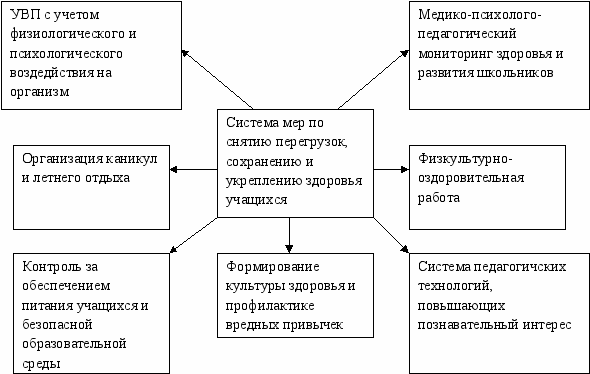 Данная работа проводится всеми педагогами школы, особое внимание уделяется обучающимся  первых классов и вновь прибывшим учащимся, и направлена  на:нормализацию эмоционального поведения: создание атмосферы безопасности;стимулирование положительных эмоций; актуализацию эмоционального общения с учителем и воспитателями;знакомство с обстановкой класса, группы, спального корпуса;знакомство с воспитателями, работающими в группе;вовлечение обучающихся  в самую простую и доступную игру; привлечение внимания к интересным и красочным пособиям;установление доверительных отношений со взрослыми;вовлечение в игровую ситуацию с учащимися не только внутри класса, но и с другими школьниками в целях нормализации эмоционального поведения и развития первых контактов между учениками.Укрепление нервной системынаблюдение у психиатра, совместное наблюдение педагога-психолога и психиатра,  по запросу, по мере возникновения проблемных ситуаций;использование релаксационных методов (обучение навыкам самоконтроля);осуществление комплексного подхода в укреплении нервной системы (контроль учебной нагрузки, медикаментозного лечения, реализация релаксационных методов и единого педагогического подхода). Развитие эмоционально-личностной сферыдиагностика эмоционально-личностной сферы (первичный диагностический этап, адаптационные периоды, далее по запросу);овладение навыками самоконтроля;система групповых и индивидуальных занятий.Развитие познавательной сферы: индивидуальные, групповые коррекционно-развивающие занятия;диагностика познавательной сферы.Формирование устойчивой адекватной самооценки:организация единого психологического пространства, единство требований и отношений (всеми специалистами);индивидуальные беседы учителя, воспитателя, педагога-психолога, социального педагога;диагностика уровня самооценки, ознакомление педагогов и родителей (по запросу) с результатами диагностики.Трудность обучения умственно отсталых школьников обусловлена особенностями их психического развития, типологическими и индивидуальными особенностями, имеющимися нарушениями. Общий объединяющий всех их признак состоит в недоразвитии познавательной сферы. Все полученные знания будут действенными, если учащиеся овладеют опытом их применения на практике. Содержание образования в школе-интернате направлено на формирование у школьников с умственной отсталостью таких черт в сознании, поведении, трудовой деятельности, которые помогут им стать полноценными членами общества. Для достижения этого вспомогательная школа использует специфические средства, с помощью которых осуществляется доступное умственно отсталым школьником образование.Ценностные ориентиры начального общего образования отражают специфику его образовательных программ, направления деятельности по реабилитации обучающихся, воспитанников с умственной недостаточностью, конкретизируют личностный, социальный и государственный заказ системе специального образования, выраженный в требованиях к результатам освоения Программ специальных (коррекционных) образовательных учреждений  для учащихся с ОВЗ (интеллектуальными нарушениями).При разработке программы формирования базовых учебных действий нами были проанализированы основные документы, регламентирующие работу специальных образовательных учреждений. Анализ их содержания позволил сформулировать основные ценностные ориентиры содержания образования на ступени начального образования в специальной (коррекционной) общеобразовательной школе для учащихся с ОВЗ, в том числес интеллектуальными нарушениями (приложение №4).Методологической и теоретической основой формирования учебных действий является системно – деятельностный  подход, разработчиками которого являлись Л.С. Выготский, А Н Леонтьев, П.Я. Гальперин, Б.Д. Эльконин, А.В. Запорожец, В.В. Давыдов (приложение №5).В процессе обучения и воспитания дети развиваются, приобретают определенные знания и умения, однако продвижение их неравномерно. Это вызвано неоднородностью состава учащихся, которая определяется разными потенциальными возможностями школьников и имеющимися у них нарушениями в психическом развитии.В нашей школе осуществляется всестороннее психолого-медико-педагогическое изучение умственно отсталых школьников, выявление их возможностей, индивидуальных особенностей и способностей к обучению. Изучаются рекомендации специалистов городской психолого-медико-педагогической комиссии, изложенные в коллегиальном заключении на обучение каждого ребенка в образовательной школе для учащихся с ОВЗ.Одновременно работает школьный психолого-медико-педагогический консилиум (ШПМПк).В ходе изучения документов и личностей детей, поступивших в школу, разрабатываются Программы психолого-медико-педагогического сопровождения по отслеживанию продвижения обучающихся, воспитанников в своем (индивидуальном) развитии.Цель проводимой работы заключается в выработке форм и методов организации образовательного процесса, привития учащимся интереса (мотивации) к получению знаний, формировании навыков учебной деятельности, самостоятельности.Важную роль играет активная пропагандистская, психологическая, социологическая работа с родителями (законными представителями) умственно отсталых детей о целесообразности обучения их детей в коррекционной школе.Первый год обучения особенно трудный для детей с нарушениями психического здоровья: меняется привычный уклад их жизни, они адаптируется к новым социальным условиям, новой деятельности, незнакомым взрослым и сверстникам. В целях организации успешного обучения младших школьников осуществляется учет особенностей их адаптации (привыкания, приспособления) к школьной жизни. Формирование фундамента готовности перехода к обучению должно осуществляться в рамках специфически детских видов деятельности: сюжетно-ролевой игры, изобразительной деятельности, конструирования, восприятия сказки и пр.Общее образование в школе-интернате включает в себя обучение и воспитание детей с умственной отсталостью, коррекцию отклонений в их развитии средствами образования и трудовой подготовки, а также социально-психологическую реабилитацию. Начальное образование в школе-интернате готовит детей для последующего обучения в основной школе.К числу основных компонентов личностной готовности ребенка к обучению в основной школе, без которой нельзя рассчитывать на успех, является его мотивационная готовность. Она формируется у умственно отсталых детей замедленно и с определенными трудностями. Развитие отношения к учению, формирование учебных действий у младших школьников протекает замедленно. Оно характеризуется неустойчивостью, изменяется под влиянием ситуации успеха или неуспеха, смены обстановки, степени контроля со стороны педагога.Полностью исправить недостатки умственного развития нельзя, но выработать желание и умение приобретать знания, использовать их в жизни - реальная и посильная задача для школы-интерната. Важно обеспечить, чтобы в учебном процессе ребенок находился в активной позиции. Такая организация урока, где за основу берется познавательный интерес - это приближение к формированию познавательной активности учащихся, базовых учебных действий и как следствие – обеспечение преемственности для обучения в основной школе. В образовательном процессе должны иметь место элементы интригующей проблемности, парадоксальности, новизны известных фактов и многое другое, уверенно вытесняющее скуку и формализм.Основными задачами обеспечения преемственности в формировании учебных знаний на ступени I и II этапах образования в школе-интернате, на наш взгляд, являются:- наличие квалифицированной специальной подготовки в области олигофренопедагогики учителей и воспитателей школы-интерната;- знание всех особенностей обучающихся детей с умственным недоразвитием педагогическим коллективом;- проведение психолого-диагностической работы по выявлению продвижения детей в своем развитии;- организация взаимодействия учителей-дефектологов, педагога-психолога, учителя-логопеда и социального педагога школы-интерната по вопросам коррекционной педагогики;- обеспечение освоения адаптированных учебных программ начального общего образования.Успех в учении – один из источников сил и положительной мотивации школьника. Приятные переживания, связанные с похвалой учителя, признанием классного коллектива и пониманием своих возможностей, пробуждают познавательную активность и стремление лучше учиться. Впечатление от успеха бывает так велико, что может кардинально изменить сложившееся отрицательное отношение к процессу обучения.В связи с этим важное значение приобретает создание на уроках специальных ситуаций, способствующих достижению учащимися даже незначительных успехов в различных видах учебной деятельности. Такая работа позволяет обеспечить постепенное продвижение и развитие каждого ребёнка в зависимости от его индивидуальных особенностей.Методы и приемы создания ситуации успеха:учёт уровня усвоения (степени понимания) изученного материала;доступное объяснение учебного материала;обязательное использование занимательной наглядности;дидактические игры;парные и групповые творческие задания;индивидуально–дифференцированный подход (личностно ориентированный подход);комплекс поощрительных мер за любые положительные достижения в учёбе;создание оптимальной благоприятной образовательной среды;словесная поддержка педагога. Не менее важным приёмом является словесная поддержка педагога, т.е. использование фраз типа: «Постарайся приложить усилия, и у тебя получится это задание», «Не расстраивайся, в следующий раз тебе удастся выполнить задание быстрее и качественнее», «Я сейчас подскажу тебе, как правильно выполнить задание, а в следующий раз ты всё сумеешь сделать сам», «Я очень рада, что ты смог преодолеть себя и сделал это задание» и т.д.Установка на позитивное решение проблемы (Вместе мы преодолеем все трудности. С помощью учителя или других ребят мы выполним все задания. Мы всегда найдём решение.)Элементы аутотренинга (Я буду стараться, и у меня получится. Мне будет трудно, но я не подведу свою группу или учителя. Мне нравится, что меня хвалят, и я постараюсь всё выполнить быстро и правильно.)Важную роль в формировании положительной мотивации к учебной деятельности играет создание условий для детального контроля и объективной оценки обучающихся:обращение ребёнка в процессе учебной деятельности к собственным действиям;организация рефлексии (т.е. повышение уровня осмысленности и обоснованности способов решения общеучебных задач);система вопросов, помогающая ребёнку оценить свою учебную деятельность с позиции достижения определённого положительного результата.Обучающиеся с ограниченными возможностями здоровья склонны считать самым главным то, за что их хвалят или ставят в пример. Поэтому содержание похвалы и ее формулировка имеют большое значение в зависимости от тех задач, которые стоят перед учителем: тщательность выполнения домашних заданий, настойчивость в поиске решения, усвоение каких-либо знаний. Таким образом, создание ситуации успеха способствует решению важнейших задач обучения и воспитания.В ходе учебного процесса часто складываются условия, благоприятные для ситуации успеха: знакомство с новой информацией, творческие задания и т.д. Однако, как правило, эти условия благоприятны для успевающих школьников, так как они знают материал, прислушиваются к советам учителя. А недисциплинированные и слабо усваивающие информацию школьники обычно стараются не участвовать в работе класса, поэтому не приходится говорить об их успехах. Редкие вспышки активности у таких учащихся проходят бесследно, их гасят пробелы в знаниях, отсутствие интереса в получении информации. В связи с этим появилась необходимость создавать ситуации успеха искусственно.Большое внимание уделяется организации системы уроков таким образом, чтобы каждый из них способствовал вовлечению учащихся в работу на разных этапах, поддержанию устойчивого познавательного интереса и активности каждого ученика. Особое значение приобретает подбор специальных индивидуальных заданий и упражнений с учётом уровня знаний и способностей каждого ученика. Как правило, результат положительный.Таким образом, при условии постоянного стимулирования успешности обучения учащихся ограниченными возможностями здоровья отмечается значительная позитивная динамика в формировании устойчивой положительной мотивации к учебной деятельности.Доступное, интересное содержание учебного материала способствует возникновению успеха. В любом учебном материале можно найти трудные и легкие, интересные и непривлекательные, важные и менее важные моменты. Пусть учащийся познает радость успеха, захочет повторить его, поверит в свои силы. Это позволит педагогу незаметно (в зависимости от индивидуальных психофизических особенностей ребёнка) повысить уровень требований к нему, и тем самым мотивировать его на познание более сложного материала.При организации ситуации успеха немаловажное значение имеет изучение индивидуальных особенностей и способностей своих учеников, иначе вся работа может обернуться неудачей и приведет к негативному результату.Успех (успешность) ребёнка – качественная оценка результатов деятельности, которая складывается из объективных результатов и субъективного к ним отношения самого ребёнка. Может быть, что ребёнок достигает многого, но такой ценой, что чувствует себя неудачливым, а не успешным. Может быть, он продвинулся вперёд совсем чуть – чуть (если судить объективно). Но для него самого – это преодоление, победа, и радость от своего успеха.Педагоги школы стараются  организовать процесс обучения таким образом, чтобы ребёнок чувствовал себя комфортно, уверенно, был мотивирован на успешную учебную деятельность.Деятельность образовательного учреждения, характеризующаяся единством диагностических и коррекционно-развивающих мероприятий, мероприятий медицинского, педагогического, психологического, социального характера, коррекции и реабилитации направлена: - на создание условий для получения доступного образования каждым ребенком с проблемами в развитии, независимо от уровня способностей, образовательных потребностей;- на реализацию потенциальных возможностей детей с ОВЗ в доступных формах обучения, видах деятельности.Для успешного вхождения умственно отсталых детей в общество, необходима социально-психологическая адаптация, помогающая преодолевать страхи и трудности, возникающие у детей в процессе становления их личности. Образование детей с ограниченными возможностями здоровья предусматривает создание для них специальной коррекционно-развивающей образовательной среды, обеспечивающей адекватные условия и равные с обычными детьми возможности для получения образования в пределах специальных образовательных стандартов, лечение и оздоровление, воспитание и обучение, коррекцию нарушений развития, социальную адаптацию и реабилитацию, и подготовку к интеграции в общество. В Концепции Федерального государственного образовательного стандарта для обучающихся с ОВЗ указано, что в целях «реализации права каждого человека на образование» в образовательном учреждении должны быть созданы условия для получения качественного образования, коррекции нарушений развития и социальной адаптации ребенка. И одним из условий успешной социализации детей с ограниченными возможностями здоровья является подготовка их к самостоятельной жизни, поддержка и оказание им помощи при вступлении во «взрослую жизнь», в столь быстро меняющемся социуме.В нашей школе разработаны направления деятельности, способствующие социализации учащихся:В урочной деятельности  важным для учителей школы является положительный психолого-эмоциональный климат на уроке.  Уроки проводятся методически грамотно и профессионально с использованием проблемных ситуаций, поисково-исследовательских методов, игровой деятельности. Педагоги стараются, чтобы каждый урок был для учеников связан с жизненными ситуациями, решаются проблемные задачи, которые позволяют учащимся продумывать несколько путей их решения.Большое значение отводится урокам трудового обучения и технологии, где  учащиеся получают элементарные навыки владения инструментами, используют приобретенные умения, навыки в дальнейшей повседневной жизни, обеспечивая определенную степень самостоятельности в быту.Особое место отводится коррекционно-развивающим урокам и внеурочному компоненту: социально-бытовая ориентировка (приложение №6),логопедия, ритмика, ОБЖ, «Край, в котором ты живешь», «История Владимирского края» (язык и языковая практика), «Инфознайка» (компьютерная грамотность), «Экономическая азбука», «Ищу работу», «Танцевальные ритмы».Занятия по СБО направлены на практическую подготовку к самостоятельной жизни и труду, на формирование знаний и умений, способствующих социальной адаптации, на повышение уровня развития учащихся. Большое значение имеют разделы, направленные на формирование умений пользоваться услугами предприятий службы быта, торговли, связи, транспорта, медицинской помощи. При изучении раздела «Одежда» учащиеся проводят мелкий ремонт одежды. Важным этапом в формировании социальной адаптации является проведение экскурсий. Проводятся экскурсии с элементами практической направленности в почтовые отделения, в аптеку, больницу, в сберкассу, где учащиеся под руководством учителя заполняют банки, наблюдают за действия клиентов, сами демонстрируют практические действия.Коммуникативная компетенция в Федеральном государственном стандарте для обучающихся с ОВЗ названа одной из базовых компетентностей современного человека. Умение эффективно сотрудничать с одноклассниками, сверстниками, взрослыми как средство наиболее полной и успешной социализации обучающихся, имеет огромную значимость. Поэтому на уроках учитель через разные формы общения учит детей общаться, ведь это важнейшее условие развития личности и творческих способностей ребенка. Ориентировка в пространстве – одна из актуальных и трудных проблем, входящих в сферу социальной адаптации детей с нарушением интеллекта. Успешность их интеграции во многом зависит от их способности ориентироваться в быту, на улице, в общественном транспорте, в умении общаться с окружающими людьми. Помимо социальной и коммуникативной направленности уделяется большое внимание спортивно-оздоровительной деятельности. Школа предоставляет возможность детям с нарушением интеллекта реализовывать потребность в занятиях физической культурой, которая реализуется через уроки физической культуры, ритмики. На занятиях соблюдается индивидуальный подход к учащимся, дозировка и учет показаний и противопоказаний для физических упражнений, продумываются методы обучения.Дети посещают коррекционно-развивающие занятия специалистов: учителя-логопеда, педагога-психолога, учителя-дефектолога. Социальным педагогом оказывается необходимая социальная и правовая помощь детям и родителям. Сделать учащихся активными участниками воспитательного процесса – это важная и ответственная задача. Привлечение школьников к общественной жизни школы расширяет их опыт воспитательной деятельности, меняет их отношение к школе, к Родине, к окружающим, способствует пониманию того, что окружающие нуждаются в помощи, поддержке, в сопереживании. Общие дела и интересы сплачивают детей, помогают найти язык общения, положительно воздействуют на формирование гражданско–патриотического и духовно–нравственного становления личности ребенка. Особое место в планировании отведено коллективно-творческим делам. В ходе подготовки и проведения коллективно-творческих дел его участники осуществляют все этапы самоуправления: – совместно определяют цель своей деятельности; – договариваются о средствах и способах ее реализации;– управляют процессом ее осуществления; - результат (подводят итоги). С целью социальной адаптации  детей в школе осуществляется активное привлечение их к массовым мероприятиям, проводимым в школе, городе, направленным на формирование толерантного отношения к людям с ограниченными возможностями: классные часы, беседы, консультации, стендовая информация, конкурсы рисунков, участие в Фестивалях, олимпиадах, спортивных мероприятиях и др. Традиционными  стали такие мероприятия: Праздничная программа, посвященная Дню Знаний, мероприятия по ПДД, областные соревнования  по русским народным играм «Забава»,  праздничное мероприятие, посвященное Дню Учителя, недели математики, русского языка, биологии, ОБЖ (приложение №7), классных руководителей, областные спортивные соревнования по легкой атлетике, шейпингу, по шорт-треку, по мини футболу, проводятся встречи с сотрудниками ГБДД, МЧС, полиции и многое другое.Школа-интернат работает в режиме полного дня, который позволяет объединить учебную и внеучебную сферу деятельности ребенка, сформировать образовательное пространство, способствующее реализации индивидуальности обучающихся, поэтому для учащихся в школе проводятся занятия в кружках «Умелые ручки», «Изюминка (танцы)», «Новые звезды России»(вокально-хоровая студия) (приложение №8), «Юный книголюб», «Шахматы», занятия в «Автогородке».В школе проводится мониторинг оценки качества психолого-педагогического сопровождения обучающихся с ОВЗ.Основные диагностические критерии для отслеживания эффективности оказания психологической помощи в ОУ следующие:-адаптация учащихся 1, 5 классов к условиям осуществления образовательного процесса в школе-интернате;-мотивационная структура личности  учащихся (определение ведущих мотивов учения);-комфортность обучения учащихся;-степень удовлетворённости родителей качеством осуществления психологического сопровождения образовательного процесса.Получаемая в ходе педагогического мониторинга информация является основанием выявления индивидуальной динамики качества развития обучающегося для прогнозирования деятельности педагога, для осуществления  необходимой коррекции, а также инструментом оповещения родителей о состоянии и проблемах, имеющихся в образовании ребенка. 	Мониторинг качества образования в коррекционной школе является механизмом контроля и оценки качества образовательного процесса и позволяет выявить тенденции в развитии конкретного образовательного учреждения, а также позволяет получить данные, характеризующие подготовку обучающихся на промежуточных и завершающих этапах обязательного школьного образования.Результаты  (приведены результаты за 3 года) социально-психологической адаптации детей  к школе показали, что боле 75 % учащихся 1-х, 5-х классов полностью адаптированы и готовы к успешной адаптации.ПА – зона полной адаптацииНА – зона неполной адаптацииДА – зона дезадаптацииПо результатам диагностики определяются группы детей, нуждающихся в той или иной психолого-педагогической помощи, а также разрабатываются конкретные рекомендации как для педагогов, так и для родителей и детей для создания оптимальных условий дальнейшего развития и обучения. На заседаниях школьного ПМПк всеми участниками учебно-воспитательного процесса разрабатываются стратегии индивидуальной и групповой психолого-педагогической и медико-социальной помощи детям, нуждающимся в ней.Второй критерий качества психолого-педагогического сопровождения учащихся с ОВЗ  – мотивационная структура личности (определение ведущих мотивов учения).Обследование проводится с использованием модифицированного  варианта анкеты школьной мотивации Н.Г. Лускановой.По результатам исследования было установлено 5 основных уровней школьной мотивации, по которым распределились учащиеся начальной школы, что отражено в таблице:Высокий уровень развития, как видим из таблицы, варьируется от 14 до 18 % от учащихся начальной школы.  У этих детей положительное отношение к школе, есть познавательный мотив, стремление наиболее успешно выполнять все предъявляемые школой требования. Как правило, эти ребята легко усваивают учебный материал (коррекционной школы); полно овладевают программой, прилежны; внимательно слушают указания учителя; выполняют поручения без внешнего контроля; проявляют интерес к самостоятельной работе, всем предметам; поручения выполняют охотно; занимают благоприятное статусное положение в классе.Средний уровень - хорошая школьная мотивация, наблюдается уучащихся 60-68 %.При средних показателях школьной мотивации ребенок положительно относится к школе; понимает учебный материал; усваивает основное в программе; самостоятельно решает типовые задачи; внимателен при выполнении заданий, поручений, указаний, но требует контроля; сосредоточен по интересу, готовится к урокам, поручения выполняет; дружит со многими детьми в классе.Ребята, показавшие развитие школьной мотивации ниже среднего уровня,от 12-22 % (имеют положительное отношение к школе, но школа привлекает таких детей внеучебной деятельностью. Такие дети достаточно благополучно чувствуют себя в школе, однако чаще ходят в школу, чтобы общаться с друзьями, с учителем. Познавательные мотивы у таких детей сформированы в меньшей степени, и учебный процесс их мало привлекает.Низкая школьная мотивация была выявлена у 2-4 ребят. Эти дети относится к школе отрицательно или безразлично, посещают школу неохотно. На уроках часто занимаются посторонними делами, отвлекаются, нарушают дисциплину, а как следствие фрагментарно усваивают учебный материал.Таким образом, дети с низким уровнем по данному тесту находятся в состоянии неустойчивой адаптации к школе. Им требуется контроль и помощь взрослых.Учитывая, что собственно познавательные мотивы в основном формируются в младшем школьном возрасте, рассчитывать на то, что они будут сформированы позже, довольно сложно. Поэтому с ребятами с низким уровнем познавательной активности и учебной мотивации ведется  работа по нахождению личностных смыслов обучения, по переосмыслению уже имеющейся в наличии ситуации. Для повышения и поддержания учебной мотивации и устойчиво-положительного отношения к школе, учителям и родителям рекомендуется учитывать и воздействовать на те составляющие, от которых в большой степени зависит учебная мотивация:интерес к информации, который лежит в основе познавательной активности;уверенность в себе;направленность на достижения успеха и вера в возможность положительного результат своей деятельности;интерес к людям, организующим процесс обучения или участвующим в нем;потребность и возможность в самовыражении,принятие и одобрение значимыми людьми;актуализация творческой позиции;осознание значимости происходящего для себя и других;потребность в социальном признании;наличие положительного опыта и отсутствие состояния тревожности и страха;ценность образования в рейтинге жизненных ценностей (особенно в семье);Для выявления комфортности обучения у учащихся были использованы методики для определения психоэмоционального состояния учащихся, отношения к учебным предметам, самочувствие на уроках.Наличие тревожности свидетельствует о сложностях адаптации, а очень высокий её уровень является показателем дезадаптации ребенка. Тревожность - форма психоэмоционального неблагополучия, которая свидетельствует о наличии стрессового состояния у человека. Об этом должны знать учителя и все делать для снятия тревожности, так как от этого зависит адаптация человека к социальной среде.Нами было проанализировано психоэмоциональное состояние учащихся начальной школы как по общей тревожности в школе, так и по частным видам проявления школьной тревожности. Обобщая полученные данные можно сказать, что наибольшую тревогу у обучающихся  вызывают:Страх не соответствовать ожиданиям окружающих (30%) - ориентация на значимость других в оценке своих результатов, поступков и мыслей, тревога по поводу оценок, даваемых окружающим, ожидание негативных оценок.Страх ситуации проверки знаний (28%) - негативное отношение и переживание тревоги в ситуациях проверки (особенно - публичной) знаний, достижений, возможностей.Страх самовыражения (28%) - негативные эмоциональные переживания ситуаций, сопряженных с необходимостью самораскрытия, предъявления себя другим, демонстрации своих возможностей.Низкую физиологическую сопротивляемость стрессу имеют 38% пятиклассников. Данный фактор подразумевает особенности психофизиологической организации ребенка, снижающие его приспособляемость к ситуациям стрессогенного характера, повышающие вероятность неадекватного, деструктивного реагирования на тревожный фактор среды.При качественном анализе всех факторов тревожности выделяются ребята, которые имеют высокий уровень неблагополучия по большинству факторов. Эти ребята составляют "группу риска" по неблагополучному психоэмоциональному состоянию. Для данной группы детей создаются условия, при которых они будут иметь возможность реализовывать свои потребности в успехе, признании, самовыражении. Так как эмоционально негативное состояния тревожности сопровождается мышечным напряжением, учителя  уделяют время на уроке и вне его для того, чтобы учащиеся могли снять мышечное напряжение. С этой целью  используются  упражнения на релаксацию мышц, на уроках проводятся динамические  паузы  и физкультминутки.Для улучшения эмоционального отношения к школе и внутреннего состояния учащихся педагоги стараются предъявлять к детям адекватные требования, такие, которые учащиеся в состоянии выполнить без перенапряжения.	Особое внимание уделяется к  формированию правильного отношения детей к ошибкам, умению использовать их для лучшего понимания материала. Это важно потому, что именно "ориентированность на ошибку", которая нередко подкрепляется неправильным отношением взрослых к ошибкам как к недопустимому наказуемому явлению, - одна из основных форм школьной тревожности. Помощь педагогов детям  направлена на укрепление их уверенности в себе, выработку собственных критериев успешности, умения вести себя в трудных ситуациях, ситуациях неуспехаТакже учащимся  предлагалось выразить свое отношение к таким предметам, как математика, письмо, чтение, ИЗО, физкультура, музыка, труд.  Предлагаемые предметы нужно было оценить следующим образом: "нравится", "нормально/нейтрально", "не нравится", обозначив эти отношения с помощью значков "плюс", "ноль", "минус" соответственно.Были отслежены такие параметры, как отношение к уроку и самочувствие на уроке. Были получены следующие результаты:более 70% учащихся имеют положительное отношение к математике, труду  и физической культуре;преобладают положительное и нейтральное отношения к таким предметам, письмо, чтение, биология,  ИЗО, музыка.В целом можно сказать, что у учащихся  преобладает нейтрально-положительное отношение к учебным предметам.Для изучения самочувствия на уроках ребятам было предложено ответить на вопрос: «Как ты чувствуешь себя на уроке?» Подведя итоги ответов детей,получили следующие результаты:Комфортное самочувствие (более 75% детей отметили позитивное самочувствие) наблюдается на математике, труде,  ИЗО, физкультуре.Нормальное самочувствие (преобладание положительных и нейтральных выборов) наблюдается на таких уроках, как: письмо, чтение, музыка.Некомфортное состояние (преобладание отрицательных выборов более чем у четверти пятиклассников) не наблюдается ни на одном уроке.Исходя из приведенных результатов диагностики комфортности обучения, можно сделать вывод, что в целом учащиеся комфортно чувствуют себя на уроках. Качество образования представляет собой широкий комплекс условий обучения. Для этого недостаточно статистических показателей, даже очень подробных и достоверных, необходимы субъективные оценки родителей соответствия этих параметров потребностям учащихся с ОВЗ. В соответствии с таким пониманием качества образования может быть  проведено мониторинговое исследование удовлетворенности родителей (законных представителей) образовательным процессом в условиях надомного обучения.Целью исследования является изучение удовлетворённости родителей качеством образовательных услуг. Метод исследования – анкетирование (приложение №9).В анкету включены вопросы, которые можно разбить на несколько критериев, отражающих удовлетворённость образовательным процессом:Психологический климат между учителем и учеником; между учителем и родителями;Удовлетворённость организацией учебно-воспитательного процесса; Информированность родителей о возникающих проблемах (в том числе и в поведении ребенка) во время образовательного процесса и внеурочное время;Удовлетворённость работой учителя по сохранению здоровья обучающихся (утомляемость на занятии; режим занятий; объем домашних заданий);В ходе исследования было опрошено 75% родителей учащихся начальной школы.Среди существенных характеристик, которые позволяют оценить внутреннюю эффективность работы учителя, есть и такая, как психологический климат взаимоотношений учителя с учеником и родителями. 95% опрошенных родителей  отметили положительную реакцию учащихся на приход учителя.Удовлетворённость организацией учебно-воспитательного процесса.80 % удовлетворены полностью, 20 % частично.100 % родителей отметили, что они информированы  о возникающих проблемах (в том числе и в поведении ребенка) во время образовательного процесса и внеурочное время.Удовлетворённость работой учителя по сохранению здоровья обучающихся (утомляемость на занятии; режим занятий; объем домашних заданий)Здоровье обучающихся - важный показатель в оценке деятельности педагога. Могут быть выбраны 3 показателя, касающиеся этого вопроса: утомляемость на занятии; режим занятий; объем домашних заданий.75 % родителей отметили, что дети имеют умеренную нагрузку в школе и дома при выполнении домашних заданий.80 % родителей удовлетворены режимом занятий учащихся.93 % считают, что домашние задания вполне по силам ребенку, 7 % отметили, что не всегда ребенок самостоятельно справляется с заданиями.По результатам диагностического исследования делаем вывод, что более 80 % родителей удовлетворены качеством образовательных услуг нашего образовательного учреждения.На основе всего выше изложенного можно сделать выводы, что в ВГКОУ ВО «Специальная коррекционная общеобразовательная школа-интернат №1 г. Владимира»:осуществляется  индивидуально ориентированная  психолого-медико-педагогическая  помощь детям с ограниченными возможностями здоровья с учётом особенностей психического и (или) физического развития, индивидуальных возможностей детей (в соответствии с рекомендациями психолого-медико-педагогической комиссии (ПМПК)).выявляются  особые образовательные потребности детей с ограниченными возможностями здоровья, детей-инвалидов.обеспечиваются  дифференцированные условия образования:оптимальный режим учебных нагрузок;вариативные формы получения образования и специализированной помощи  в соответствии с рекомендациями ПМПК;коррекционная направленность учебно-воспитательного процесса;учёт индивидуальных особенностей ребёнка;соблюдение комфортного психоэмоционального режима.создаются  условия, способствующие освоению детьми с ограниченными возможностями здоровья образовательной программы;используются  современные педагогические технологии, в том числе информационные, компьютерные для оптимизации образовательного процесса, повышения его эффективности, доступностисвоевременно  выявляются   дети  с  трудностями  адаптации,  обусловленными ограниченными возможностями здоровья. осуществляется  педагогическая, психологическая, логопедическая помощи детям с  ограниченными возможностями здоровья. разрабатываются   и  реализуются   индивидуальные  и    групповые  занятий  для  детей  с выраженным нарушением  физического и  психического развития.обеспечивается   возможность  обучения  и  воспитания  по  дополнительным  образовательным  программам  и  получения  дополнительных  образовательных коррекционных услуг.проводятся мероприятия  по  социальной  адаптации  детей  с ограниченными возможностями здоровья.оказывается   консультативная  и  методическая помощь  родителям    (законным  представителям) детей с ограниченными возможностями здоровья по психологическим, логопедическим, социальным, правовым и другим вопросам. ЛИТЕРАТУРАБаскакова И.Л. Внимание школьников-олигофренов. — М., 1982.Бгажнокова И. М, Психология умственно отсталого школьника — М 1987.Белякова И. В. Запоминание стихотворных текстов умственно отсталыми школьниками при разных способах восприятия // Вопросы психологии познавательной деятельности. — М., 1984.Выготский Л. С. Собр. соч.: В 6 т. — М., 1983. — Т. 5: Основы дефектологии.Головина Т.Н. Изобразительная деятельность учащихся вспомогательной школы. — М., 1974.Еременко И.Г. Материалы исследования процесса обучения во вспомогательной школе, ч.1.- Киев.,1968.Егорова Т.Д. Особенности памяти и мышления младших школьников, отстающих в развитии.- М.:Педагогика,1973.Жук Т.В. Понимание оценки умственно отсталыми учащимися, // Дефектология. 1983 .№1. -с.23.Занков Л. В. Психология умственно отсталого ребенка. — М., 1939.Зимина Н.Н. Словарная работа на уроках природоведения и географии в речевой школе //Дефектология: 1977. №5. с.49.Зорина О.Г. Использование сюжетной картины в процессе формирования исторических понятий в старших классах вспомогательной школы// Дефектология: 1992.№1.- с.98.Иамазбаева Ж. И. Некоторые особенности личности учащихся вспомогательной школы. — Алма-Ата, 1985.Исследование познавательных процессов детей-олигофренов: Сб. науч. тр. / Под ред. В. Г. Петровой. — М., 1987.Кириллова А.Г. Некоторые вопросы профориентационной работы во вспомогательной школе // Дефектология: 1985.№6.- с.38.Краткий психологический словарь / Под ред. А.В. Петровского, М.Г. Ярошевского. — М., 1985.Ликин B.C. Самостоятельная работа учащихся вспомогательной школы на уроках географии как средство повышения осознанности знаний //Дефектология.1974.№3.- с.42.Луценко B.C. Исследование эффективности использования словесных методов при обучении умственно отсталых старшеклассников//Дефектология //1979.№3.- с.31.Луценко B.C. Некоторые приемы организации самостоятельной умственной деятельности учащихся вспомогательной школы в процессе сообщения словесной информации //Дефектология.1981.№6.- с.39.Лиепиня С.В. Особенности внимания учащихся младших классов вспомогательной школы //Дефектология.1977.№5.- с.20.Лубовский В.И. Развитие словесной регуляции действий у детей (в норме и патологии). — М., 1978.Лурия А.Р. Умственно отсталый ребенок. — М., 1969-г Матасов Ю. Т. Изучение мыслительной деятельности учащихся вспомогательной школы. — Л., 1986.Лутонян Н.Г. Формирование рациональных способов запоминания у детей с задержкой психического развития// Дефектология.1977.№3.- с.18.Морозова И.Г. Формирование познавательных интересов у аномальных детей. — М., 1969.Никитина М.П. Некоторые приемы работы по восполнению пробелов в знаниях учащихся старших классов вспомогательной школы //Дефектология.1976.№6.- с. 31 «Обучение и воспитание умственно отсталых школьников», / Межвузовский сборник научных трудов Особенности умственного развития учащихся вспомогательной школы / Под ред. Ж.И. Шиф. — М., 1965.Певзнер М.С, Лубовский В.И. Динамика развития детей-олигофренов. — М„ 1963.Петрова В.Г. Практическая и умственная деятельность детей-олигофренов. - М., 1968.Петрова В. Г. Развитие речи учащихся вспомогательной школы. — М., 1977.Петрова В.Г., Белякова И. В. Психология умственно отсталого школьника (олигофренопсихология). — М., 1996.Петрова В.Г., Белякова И.В. Кто они, дети с отклонениями в развитии. — 2-е изд. — М., 2000.Пинский Б.И. Психология трудовой деятельности учащихся вспомогательной школы. — М., 1969.Пинский Б.И. Коррекционно-воспитательное значение труда для психического развития учащихся вспомогательной школы. — М, 1985.Проценко Т.А. Особенности наглядно-образного мышления умственно отсталых школьников при оперировании жизненным опытом //Дефектология.1992. - №2-3.- с.26.Пороцкая Т.Н. Лекции по методике преподавания географии во вспомогательной школе. - М.: Просвещение, 1970.Пинский Б.И. Коррекция недостатков психического развития умственно отсталых школьников в процессе трудового обучения//Психологические вопросы коррекционной работы во вспомогательной школе / Под ред. Шиф Ж.И.-М.: Педагогика. 1972. –с.78.Психологические проблемы коррекционной работы во вспомогательной школе / Под ред. Ж Шиф, В. Петровой, Т. Головиной. - М.: Педагогика, 1980 Иркутского госпединститута. -Иркутск, 1989.Рубинштейн С.Я. Психология умственно отсталого школьника. — М., 1986.Соловьев И.М. Психология познавательной деятельности нормальны и аномальных детей: Сравнение и познание отношений предметов. — М., 1966.Стадненко И.М. Особенности мышления учащихся вспомогательной школы. — Киев, 1980.Синев В.Н., Капустин А.И. Изучение причинно-следственных связей между историческими событиями в старших классах //Дефектология. -1976. - №1. - с.52.Синев В.Н. Индуктивные и дедуктивные умозаключения учащихся вспомогательной школы//Дефектология. – 1973. - №3.- с.32. Синев В.Н. Использование учащимися вспомогательной школы логических методов установления причин явлений//Дефектология. – 1974 - №6.- с.21.Стадненко Н.М. Развития мышления учащихся вспомогательной школы в процессе обучения //Дефектология. – 1984. - №5.- с.25.Сумарокова В. А. Психологический анализ запоминания и понимания текстов умственно отсталыми школьниками при чтении вслух и про себя: Клиническое и психолого-педагоги чес кос изучение детей с интеллектуальной недостаточностью / Под ред. К.С.Лебединской, В.М.Явкина, В. Г. Петровой, - М., 1976.Торшина Л.Г. Роль сюжетных картинок в усвоении содержания литературных текстов учащихся младших классов вспомогательной школы//Дефектология. - 1985. - №3.- с.40.Торшина Л.Г. Работа с умственно отсталыми школьниками над содержанием рассказа при наличии сюжетных картинок//Дефектология. - 1990.- с.42.Умственное развитие учащихся вспомогательной школы / Под ред. Ж.И.Шиф. - М., 1961.Учащиеся вспомогательной школы / Под ред. М.С.Псвзнер, К.С.Лебединской. — М., 1979.Феофанов М.П. Очерки психологии усвоения русского языка учащимися вспомогательной школы. — М., 1955.Худенко Е.Д. Наглядно-практические и другие методы обучения на уроках естествознания во вспомогательной школе//Дефектология. – 1993. - №1.- с.42.Экспериментальные образовательные программы для учащихся 0(подготовительного) и 1-4 классов специального коррекционного образовательного учреждения  VIII вида. (Для детей с нарушения ми интеллекта). Научный руководитель проекта – Бгажнокова И.М., ИКП РАО, - М., 1997.Эмоционально-волевые процессы и познавательная деятельность умственно отсталых детей: Сб. науч. тр. — М., 1993.Приложение №1Уважаемые родители!Предлагаем Вам подумать и ответить на вопросы нашей анкеты.Что лично для Вас означает выражение: «уметь учиться в школе» / нужное подчеркните, при необходимости дополните/.это значит получать хорошие оценки;это значит слушаться учителя и не шалить;это значит знать и выполнять все правила школьной жизни._________________________________________________________________________2.  Считаете ли Вы, что определенную подготовку к школе ребенок получает в своей  семье  _________________________________________________________     В чём она?_____________________________________________________________3.  Какую родительскую позицию Вы склонны занять в связи с тем, что школьная жизнь требует от ребенка умения справляться с новыми для него обязанностями /нужное подчеркните, дополните/:усилие требования к ребенку и контроль;возьмете на себя всю заботу о его обязанностях или часть их возложите на себя, освободив ребенка для новых обязанностей;как-то иначе поможете ребенку научиться справляться с новыми обязанностями /укажите как/_________________________________________________________________________________________________________________________________________________________________________________________Есть ли у Вашего ребенка желание учиться в школе?________________________Почему Вы так считаете?______________________________________________________________________________________________________________________________________________________________________________________________________________________________________________________________5.  Попадалась ли Вам книга/статья/ по подготовке ребенка к школе, вызвавшая Ваш интерес?    _______________________________________________________6.  Вы купили ее случайно? Вам предложили ее почитать? Дал на время человек, имеющий отношение к педагогике? Такая литература имеется в Вашем доме среди прочих книг?/подчеркните нужное/.Спасибо.Уважаемые родители! Для выявления ваших запросов, интересов и пожеланий при организации образовательных и воспитательных услуг просим вас ответить на следующие вопросы.Фамилия, имя ребёнка___________________________________________________________________________________________________________________Назовите любимые занятия ребёнка_______________________________________________________________________________________________________Считаете ли Вы, что у ребёнка есть особые способности, таланты? Какие?______________________________________________________________________Перечислите виды досуга, проводимого вместе с ребёнком___________________________________________________________________________________Охарактеризуйте Вашего ребёнка: /самостоятельность, агрессивность, аккуратность,вежливость,возбудимость,коммуникативность,независимость и т.д./__________________________________________________________________________________________________________________________________Пожалуйста, выделите пять наиболее важных для Вас источников информации и советов по воспитанию ребёнка, которым Вы более всего доверяете:                           	-журналы по вопросам воспитания;                           -педагогическая и психологическая литература,                            -психолог                            -педагог;                           -телевидение, радио;                           -советы друзей;                           -своя интуиция;                           -опыт того, как воспитывали Вас родители;                            другие источники………………………………………………...7.     Мы, как родители, чувствуем себя  /подчеркните/ : вполне уверенно, у нас всё получается так, как мы хотим;   не уверены, что действуем правильно;многое делаем неправильно, но не знаем как изменить ситуацию;   чувствуем себя неуверенно - вдруг делаем не так как надо;     всё будет в порядке- мы выросли и они вырастут;    мы всё время знакомимся с рекомендациями по воспитанию детей.8.      Мы согласны с утверждениями /подчеркните/:педагоги и психологи могут помочь только советом - действовать,в первую очередь должны мы- родители;хотели бы, чтобы заботу о воспитании взяли на себя педагоги - ведь это их профессия;родители и сотрудники в равной степени отвечают за воспитание детей9. На что, по Вашему мнению, должно быть направлено образование  Вашего ребёнка в школе?/выделите один пункт/:на его общее развитие и социализацию в обществона приобщение к культурным ценностямна получение дальнейшего образования.Спасибо.Уважаемые родители!''Расскажите о своём ребёнке''.Фамилия, имя ребёнка, дата рождения________________________________________________________________________________________________2.  Что он умеет /знает буквы, читает, считает, пишет…/____________________________________________________________________________________      _________________________________________________________________________________________________________________________________ Чем любит заниматься /лепить, рисовать, в какие игры играть…./_________________________________________________________________________________________________________________________________Как он работает /быстро, медленно, целеустремленно, отвлекается…/_________________________________________________________________________________________________________________________________Какой рукой работает /пишет, рисует ,ест/_____________________________________________________________________________________________6.   Может ли пересказать сказку, фильм;  любит ли рассказывать?___________________________________________________________________________      _________________________________________________________________________________________________________________________________ Все ли звуки произносит правильно?_________________________________________________________________________________________________Как он ест /хорошо, плохо, быстро, медленно/?________________________________________________________________________________________Как он спит /спокойно, беспокойно, быстро засыпает, медленно, снятся страшные сны, мочится во сне/?___________________________________________________________________________________________________Как общается с детьми /дружелюбный, драчливый, спокойный, легковозбудимый, раздражительный, любит играть один/________________________________________________________________________________________________________________________________________________________Часто ли болел /есть ли хронические заболевания, какие/?___________________________________________________________________________________________________________________________________________Что бы вы хотели отметить в характере и поведении своего ребёнка?________________________________________________________________________________________________________________________________Спасибо.Приложение №2Диагностический инструментарийПриложение  3Определение оптимальных форм и методов обучения и воспитания учащегося  1 «А» класса Никиты Р.У мальчика  нарушена эмоционально-волевая сфера: наблюдается эмоциональная неустойчивость, низкая работоспособность на уроках, проявляется агрессивность по отношению к другим учащимся, ученик своим поведением часто провоцируют конфликты между детьми, затевает драки, ругаются нецензурной бранью, портит школьное имущество. На замечания педагогов реагирует неадекватно. Никита нарушает школьный режим, отказывается выполнять учебные задания, мешает заниматься учащимся других классов, к замечаниям педагогов не прислушивается. Программный материал не усваивает, не знает буквы, не пишет, устно считает до десяти, знает цифры, но вычислительные действия производит с трудом. Резко снижена учебная мотивация, на уроках практически не работает, не включается в учебную деятельность, постоянно требуется внимание и помощь со стороны педагога. Самостоятельная работа не доступна. Низкая концентрация внимания. Очень низкий уровень самоконтроля.Вынесли решение:Установить контрольный период наблюдения за учащимся (2-я четверть).Педагогу класса составить индивидуальный план на Никиту Р. по основным учебным предметам.Психологу составить план индивидуальных занятий с Никитой Р., по развитию эмоционально-волевой сферы.Специалистам школы провести дополнительную консультацию с родителями Никиты Р. по режиму обучения учащегося.Продолжить наблюдение за учащимся во время урочной и внеурочной деятельности.По истечению контрольного периода провести повторное обследование учащегося Никиты Р.Приложение №4Информация для педагоговВ результате ограниченных возможностей здоровья ребенок не может осваивать основную программу уровня образования, соответствующую своему возрасту. Нарушается связь ребенка с социумом, культурой, как источником развития. Нарушается связь родителя и ребенка, так как взрослый носитель культуры не может, не знает, каким образом передать ребенку с нарушениями в развитии тот социальный опыт, который каждый нормально развивающийся ребенок приобретает самостоятельно.Низкий уровень познавательных процессов, неумение видеть конкретную цель на уроке, неумение анализировать и делать выводы, отсутствие навыков самоконтроля, неумение общаться со сверстниками, низкая мотивация обучения - вот далеко не полный перечень проблем, с которыми приходится каждодневно сталкиваться педагогам школы-интерната в работе с такими детьми. И как следствие - нелюбовь к процессу учения.Воспитанники с интеллектуальными нарушениями                                                                                                                                                                                                                                                                                                                                                                                                                                                                                                                                                                                                                                                                                                                                                                                                                                                                                                                                                                                                                                                                                                                                                                                                                                                      заметно отличаются по обучаемости (восприимчивость к усвоению знаний в процессе учебной деятельности) не только от своих сверстников образовательных школ, но и друг от друга по тому, насколько легко, прочно и глубоко овладевают новыми знаниями. Даже тот информационный минимум, предусмотренный школьной программой, становится для умственно-отсталых школьников отчужденными, оторванными от повседневной жизни малозначимыми фактами.Необходимость знаний всех особенностей детей с умственной отсталостью учителями специальных (коррекционных) образовательных школ обязательна при организации образовательного процесса. Это позволит им выполнить основные задачи.По возможностям обучения выделяют четыре группы умственно отсталых учащихся.I группу составляют ученики, наиболее успешно овладевающие программным материалом в процессе фронтального обучения. Все задания ими, как правило, выполняются самостоятельно. Они не испытывают больших затруднений при выполнении измененного задания, в основном правильно используют имеющийся опыт, выполняя новую работу. Умение объяснять свои действия словами свидетельствует о сознательном усвоении этими учащимися программного материала. Им доступен некоторый уровень обобщения. Полученные знания и умения такие ученики успешнее остальных применяют на практике. При выполнении сравнительно сложных заданий им нужна незначительная активизирующая помощь педагога.Приобретенные знания и умения такие дети, как правило, не теряют, могут применять их при выполнении аналогичного и сравнительно нового изделия.Учащиеся II группы достаточно успешно обучаются в классе. В ходе обучения эти дети испытывают несколько большие трудности, чем ученики I группы. Они в основном понимают фронтальное объяснение учителя, неплохо запоминают изучаемый материл, но без помощи сделать элементарные выводы и обобщения не в состоянии. Их отличает меньшая самостоятельность в выполнении всех видов работ, они нуждаются в помощи учителя, как активизирующей, так и организующей. Перенос знаний в новые условия их в основном не затрудняет. Но при этом ученики снижают темп работы, допускают ошибки, которые могут быть исправлены с незначительной помощью. Объяснения своих действий у учащихся II группы недостаточно точны, даются в развернутом плане с меньшей степенью обобщенности.Исполнительская деятельность и словесные отчеты говорят об осознании детьми порядка действий. Ученики довольно успешно применяют имеющиеся знания и умения при выполнении новых изделий, но, все же, допускают ошибки.К III группе относятся ученики, с трудом усваивающие программный материал, нуждающиеся в разнообразных видах помощи (словесно-логической, наглядной и предметно-практической). Успешность усвоения знаний, в первую очередь, зависит от понимания детьми того, что им сообщается. Для этих учащихся характерно недостаточное осознание вновь сообщаемого материала (правила, теоретические сведения, факты). Им трудно определить главное в изучаемом материале, установить логическую связь частей, отделить второстепенное. Им трудно понять материал во время фронтальных занятий, они нуждаются в дополнительном объяснении. Их отличает низкая самостоятельность. Темп усвоения материала у этих учащихся значительно ниже, чем у детей, отнесенных к II группе. Несмотря на трудности усвоения материала, ученики в основном не теряют приобретенных знаний и умений могут их применить при выполнении аналогичного задания, однако каждое несколько измененное задание воспринимается ими как новое. Это свидетельствует о низкой способности учащихся данной группы обобщать из суммы полученных знаний и умений выбрать нужное и применить адекватно поставленной задаче. Школьники III группы в процессе обучения в некоторой мере преодолевают инертность, Значительная помощь им бывает нужна, главным образом, в начале выполнения задания, после чего они могут работать более самостоятельно, пока не встретятся с новой трудностью. Деятельность учеников этой группы нужно постоянно организовывать, пока они не поймут основного в изучаемом материале. После этого школьники увереннее выполняют задания и лучше дают словесный отчет о нем. Это говорит хотя и о затрудненном, но в определенной мере осознанном процессе усвоения.К IV группе относятся учащиеся, которые овладевают учебным материалом специальной (коррекционной) школы VIII вида на самом низком уровне. При этом только фронтального обучения для них явно недостаточно. Они нуждаются в выполнении большого количества упражнений, введении дополнительных приемов обучения, постоянном контроле и подсказках во время выполнения работ. Сделать выводы с некоторой долей самостоятельности, использовать прошлый опыт им недоступно. Учащимся требуется четкое неоднократное объяснение учителя при выполнении любого задания. Помощь учителя в виде прямой подсказки одними учениками используется верно, другие и в этих условиях допускают ошибки. Эти школьники не видят ошибок в работе, им требуется конкретное указание на них и объяснение к исправлению. Каждое последующее задание воспринимается ими как новое. Знания усваиваются чисто механически, быстро забываются. Они могут усвоить значительно меньший объем знаний и умений, чем предлагается программой вспомогательной школы. Наблюдения за деятельностью детей этой группы на уроках труда показывают, что они не могут полностью усвоить программный материал.Отнесенность школьников к той или иной группе не является стабильной. Под влиянием корригирующего обучения учащиеся развиваются и могут переходить в группу выше или занять более благополучное положение внутри группы.Все ученики, выделенные в четыре группы, нуждаются в дифференцированном подходе в процессе фронтального обучения. Достаточно успешное продвижение учащихся I и II группы позволяет для решения некоторых задач обучения на разных предметах объединить их в одну группу. Эти школьники понимают фронтальное объяснение, обладают определенной самостоятельностью при выполнении заданий, могут сами или с незначительной помощью осуществлять перенос имеющихся знаний и умений.Учитель должен знать возможности каждого ученика, чтобы подготовить его к усвоению нового материала, правильно отобрать и объяснить материал, помочь учащимся его усвоить и применить с большей или меньшей степенью самостоятельности на практике. С этой целью используются методы и приемы обучения в различных модификациях. Большое внимание учителю следует уделять продумыванию того, какого характера и какого объема необходима помощь на разных этапах усвоения учебного материала. Успех в обучении не может быть достигнут без учета имеющихся у умственно отсталых школьников специфических психофизических нарушений, проявления которых затрудняют овладение ими знаниями, умениями и навыками, даже в условиях специального обучения.С учетом психического недоразвития учащихся базовые учебные действия расцениваются применительно к каждой категории, в зависимости от способностей и потребностей к обучению. Все мероприятия коррекционно-развивающего процесса базируются на развитии личности ребенка в целом, а не на тренировке отдельных функций. Формирование и развитие основных навыков и умений ведется по направлениям:- моторика (развитие ощущений собственного тела и нормализация тактильной чувствительности лежат в основе моторных навыков и рассматриваются как условия развития познавательных и социальных задатков ребенка;- восприятие (развитие способности ученика воспринимать и интегрировать раздражители, обогащая собственные знания, опыт и обеспечивая тем самым свою защищенность);- самообслуживание (навыки самообслуживания имеют большое значение для развития);- ориентация ученика в окружающем мире (познакомить ребенка с окружающим миром в полном объеме и научить способности ориентироваться в нем, правильно воспринимать людей, уметь различать, узнавать ситуации и предметы);- социальные отношения (помочь ученикам, используя специальные педагогические приемы, установить и поддержать контакты с окружающими людьми, находить общий язык с ними);- трудовая деятельность (умственно отсталые дети не всегда имеют возможность чем-либо заниматься). Основными целями этого направления является попытка побудить ребят к трудовой деятельности, развить и скоординировать основные двигательные навыки ребенка и на их основе выработать специальные производственные навыки, научить ребенка откладывать свои сиюминутные желания и доводить начатое дело до конца. образования.Сенсомоторное развитие:-развитие зрительного анализа и пространственного восприятия элементов букв;-развитие тонкости и дифференцированности анализа зрительно воспринимаемых объектов;-развитие тактильных ощущений;-развитие умения организации и контроля простейших двигательных программ;-развитие тонкости и целенаправленности движений;-развитие кинестетических основ движения;-развитие межполушарного взаимодействия.Средства: дидактические игры и упражнения (узнавание контурных, силуэтных, перечеркнутых изображений, недорисованных предметов; фигурно-фоновое различение предметов, букв; анализ сложного образца: нахождения сходства и различия двух изображений; установление соответствия фоновых элементов, узоров (игра «Подбери узор»); вычленение зрительно воспринимаемого элемента буквы в фигурах сложной конфигурации; нахождение повторяющихся фигур, букв, их заданного сочетания; нахождение букв с заданным элементом; нахождение заданного элемента в ряду букв; графические диктанты; перерисовывание фигур по точкам; комплекс упражнений для развития межполушарного взаимодействия, моторного развития: «Колечко», «Кулак-ладонь-ребро», «Зеркальное рисование», «Ухо-нос», «Змейка»; игра «Волшебный мешочек»; игра «Узнай и напиши» (модифицированный буквенный вариант игры «Волшебный мешочек»).Формирование пространственных представлений:-формирование умения ориентировки в схеме собственного тела;-формирование умения ориентировки в ближайшем окружении (классной комнаты);-формирование умения ориентировки на плоскости (тетрадь, книга);-развитие пространственного праксиса;-развитие навыка дифференциации схоже расположенных в пространстве объектов.Средства: дидактические игры и упражнения (ориентировка в схеме собственного тела; ориентировка в пространстве комнаты, на плоскости; определение пространственного расположения элементов букв; пространственный праксис (наглядный и речевой варианты проб Хеда); определение правильно и неправильно написанных букв; графические диктанты).Развитие мнемических процессов:-тренировка произвольного запоминания зрительно воспринимаемых объектов;-произвольное запоминание слухового ряда: цифр, звуков, слов, предложений, многоступенчатых инструкций;-развитие тактильной и кинестетической памяти.Средства: дидактические игры и упражнения (слуховые диктанты; игра «Запомни звуки», игра «Забытый предмет (буква)»; зрительные диктанты; запоминание и воспроизведение многозвеньевых инструкций; заучивание букв).       4. Развитие межанализаторных систем, их взаимодействие:-развитие слухомоторной координации;-развитие зрительно-моторной координации;-развитие слухозрительной и зрительно-двигательной координации;Средства: дидактические игры и упражнения (двигательное воспроизведение ритмических структур; графические диктанты (по словесной инструкции); выбор из предложенных вариантов условных графических изображений ритмических фигур одного, соответствующего слуховому образцу , выстукивание ритмической структуры по зрительному (графически представленному) образцу; графическое отображение (запись) воспринятой на слух ритмической структуры; срисовывание образцов узоров, точек; дорисовывание симметричных изображений букв, предметов; рисование серии изображений из полуовалов и линий по образцу, по памяти.       5. Формирование функции программирования и контроля собственной деятельности:-регуляция простейших двигательных актов;-формирование умения ориентировки в задании;-формирование умения планирования этапов выполнения задания;-формирование основных способов самоконтроля каждого этапа выполнения задания;-формирование умения осуществлять словесный отчет о совершаемом действии и результате.Средства:дидактические игры и упражнения (анализ инструкции к заданию, образца: «Что мне нужно сделать?»; определение каждого шага предстоящей работы: «Что я буду сделать сначала? Что я сделаю потом? Что мне нужно сделать дальше?»; проверка работы: «Сравниваем с образцом»; нахождение и исправление ошибок: «Что нужно исправить?»; речевая регуляция действий: «Как я выполнял работу?»; игры «Найди и исправь ошибки (по образцу, самостоятельно)»; «Помоги ребятам справиться с работой», игры на внимание.Формирование навыка письма.                                  Средства: развитие навыка копирования, навыка работы по заданному образцу; заучивание графем, соотнесение с соответствующим звуком речи; актуализация и закрепление навыка звукобуквенного анализа слова; зрительно-слуховые диктанты (написание слов и предложений после прочтения аналога); слуховые диктанты.Формирование навыка чтения.Средства: заучивание букв, соотнесение буквы и звука, дифференциация сходных по начертанию букв; чтение слоговых таблиц; составление слогов, слов из предложенных букв; чтение слов, предложений, иллюстрированных изображением; составление предложений из слов; графические диктаты (схематическая запись слов, предложений).В результате освоения предметного содержания начального образования коррекционных школучащиеся с ОВЗ получают возможность приобрести (сформировать) общие учебные умения, навыки, освоить способы деятельности.В рамках, доступных для выпускников школы-интерната образовательных областей, в зависимости от степени тяжести умственной отсталости и, исходя из показателей (возможностей) обучения, у учащихся могут формироваться отдельные элементы личностных, регулятивных, коммуникативных и познавательных общеучебных умений и навыков.Программа формирования базовых учебных действий (БУД) обучающихся с умственной отсталостью реализуется в начальных (1-4) и старших (5-9) классах. Она конкретизирует требования Стандарта к личностным и предметным результатам освоения АООП и служит основой разработки программ учебных дисциплин.Основная цель реализации программы формирования БУД состоит в формировании школьника с умственной отсталостью как субъекта учебной деятельности, которая обеспечивает одно из направлений его подготовки к самостоятельной жизни в обществе и овладения доступными видами профильного труда. Задачами реализации программы являются: - формирование мотивационного компонента учебной деятельности; - овладение комплексом базовых учебных действий, составляющих операционный компонент учебной деятельности; - развитие умений принимать цель и готовый план деятельности, планировать знакомую деятельность, контролировать и оценивать ее результаты в опоре на организационную помощь педагога. Современные подходы к повышению эффективности обучения предполагают формирование у школьника положительной мотивации к учению, умению учиться, получать и использовать знания в процессе жизни и деятельности. На протяжении всего обучения проводится целенаправленная работа по формированию учебной деятельности, в которой особое внимание уделяется развитию и коррекции мотивационного и операционного компонентов учебной деятельности, т.к. они во многом определяют уровень ее сформированности и успешность обучения школьника.Источник:Экспериментальные образовательные программы для учащихся 0(подготовительного) и 1-4 классов специального коррекционного образовательного учреждения  VIII вида. (Для детей с нарушения ми интеллекта). Научный руководитель проекта – Бгажнокова И.М., ИКП РАО, - М., 1997.Приложение №5Функции базовых учебных действий:- обеспечение успешности (эффективности) изучения содержания любой предметной области; - реализация преемственности обучения на всех ступенях образования; - формирование готовности школьника с умственной отсталостью к дальнейшему профессиональному образованию;- обеспечение целостности развития личности обучающегося.Состав базовых учебных действий:1. Личностные учебные действия обеспечивают готовность ребенка к принятию новой роли ученика, понимание им на доступном уровне ролевых функций и включение в процесс обучения на основе интереса к его содержанию и организации. 2. Коммуникативные учебные действия обеспечивают способность вступать в коммуникацию со взрослыми и сверстниками в процессе обучения. 3. Регулятивные учебные действия обеспечивают успешную работу на любом уроке и любом этапе обучения. Благодаря им создаются условия для формирования и реализации начальных логических операций. 4. Познавательные учебные действия представлены комплексом начальных логических операций, которые необходимы для усвоения и использования знаний и умений в различных условиях, составляют основу для дальнейшего формирования логического мышления школьников. Умение использовать все группы действий в различных образовательных ситуациях является показателем их сформированности. С учетом возрастных особенностей обучающихся с умственной отсталостью базовые учебные действия рассматриваются на различных этапах обучения.Характеристика базовых учебных действий в соответствии с этапами обученияХарактеристика базовых учебных действий1-4 классы5-9 классыЛичностные учебные действияВключают следующие умения:осознание себя как ученика, заинтересованного посещением школы, обучением, занятиями, как члена семьи, одноклассника, друга;способность к осмыслению социального окружения, своего места в нем, принятие соответствующих возрасту ценностей и социальных ролей;положительное отношение к окружающей действительности, готовность к организации взаимодействия с ней и эстетическому ее восприятию; целостный, социально ориентированный взгляд на мир в единстве его природной и социальной частей; самостоятельность в выполнении учебных заданий, поручений, договоренностей; понимание личной ответственности за свои поступки на основе представлений об этических нормах и правилах поведения в современном обществе; готовность к безопасному и бережному поведению в природе и обществе.Включают следующие умения: осознавать себя как гражданина России, имеющего определенные права и обязанности; гордиться школьными успехами и достижениями как собственными, так и своих товарищей; адекватно эмоционально откликаться на произведения литературы, музыки, живописи и др.; уважительно и бережно относиться к людям труда и результатам их деятельности; активно включаться в общеполезную социальную деятельность; осознанно относиться к выбору профессии; бережно относиться к культурно-историческому наследию родного края и страны.Коммуникативные учебные действияВключают следующие умения: вступать в контакт и работать в коллективе (учитель -ученик, ученик – ученик, ученик – класс, учитель-класс);использовать принятые ритуалы социального взаимодействия с одноклассниками и учителем; обращаться за помощью и принимать помощь; слушать и понимать инструкцию к учебному заданию в разных видах деятельности и быту;сотрудничать со взрослыми и сверстниками в разных социальных ситуациях; доброжелательно относиться, сопереживать, конструктивно взаимодействовать с людьми; договариваться и изменять свое поведение с учетом поведения других участников спорной ситуации.Включают следующие умения: вступать и поддерживать коммуникацию в разных ситуациях социального взаимодействия (учебных, трудовых, бытовых и др.); слушать собеседника, вступать в диалог и поддерживать его, признавать возможность существования различных точек зрения и права каждого иметь свою; излагать свое мнение и аргументировать свою точку зрения и оценку событий; дифференцированно использовать разные виды речевых высказываний (вопросы, ответы, повествование, отрицание и др.) в коммуникативных ситуациях с учетом специфики участников (возраст, социальный статус, знакомый-незнакомый и т.п.); использовать разные виды делового письма для решения жизненно значимых задач;использовать разные источники и средства получения информации для решения коммуникативных и познавательных задач, в том числе информационные. Регулятивные учебные действияВключают следующие умения: входить и выходить из учебного помещения со звонком; ориентироваться в пространстве класса (зала, учебного помещения); пользоваться учебной мебелью; адекватно использовать ритуалы школьного поведения (поднимать руку, вставать и выходить из-за парты и т. д.); работать с учебными принадлежностями (инструментами, спортивным инвентарем) и организовывать рабочее место;передвигаться по школе, находить свой класс, другие необходимые помещения; принимать цели и произвольно включаться в деятельность, следовать предложенному плану и работать в общем темпе;активно участвовать в деятельности, контролировать и оценивать свои действия и действия одноклассников;соотносить свои действия и их результаты с заданными образцами, принимать оценку деятельности, оценивать ее с учетом предложенных критериев, корректировать свою деятельность с учетом выявленных недочетов.Включают следующие умения: принимать и сохранять цели и задачи решения типовых учебных и практических задач, осуществлять коллективный поиск средств их осуществления; осознанно действовать на основе разных видов инструкций для решения практических и учебных задач; осуществлять взаимный контроль в совместной деятельности, адекватно оценивать собственное поведение и поведение окружающих; осуществлять самооценку и самоконтроль в деятельности, адекватно реагировать на внешний контроль и оценку, корректировать в соответствии с ней свою деятельность.Познавательные учебные действияВключают следующие умения:выделять существенные, общие и отличительные свойства предметов; устанавливать видо-родовые отношения предметов; делать простейшие обобщения, сравнивать, классифицировать на наглядном материале; пользоваться знаками, символами, предметами-заместителями;читать;писать; выполнять арифметические действия;наблюдать; работать с информацией (понимать изображение, текст, устное высказывание, элементарное схематическое изображение, таблицу, предъявленные на бумажных, электронных и других носителях).Включать следующие умения:дифференцированно воспринимать окружающий мир, его временно-пространственную организацию;использовать логические действия (сравнение, анализ, синтез, обобщение, классификацию, установление аналогий, закономерностей, причинно-следственных связей) на наглядном, доступном вербальном материале, основе практической деятельности в соответствии с индивидуальными возможностями; применять начальные сведения о сущности и особенностях объектов, процессов и явлений действительности (природных, социальных, культурных, технических и др.) в соответствии с содержанием конкретного учебного предмета и для решения познавательных и практических задач; использовать в жизни и деятельности некоторые межпредметные знания, отражающие доступные существенные связи и отношения между объектами и процессами. Связи базовых учебных действий с содержанием учебных предметовна этапе начального обучения (1-4 классы)Перечень учебных действийОбразовательная областьУчебный предметЛичностные учебные действияОсознание себя как ученика, заинтересованного посещением школы, обучением, занятиями, как члена семьи, одноклассника, друга.Формирование учебных действий в коррекционно-образовательном процессе ВГКОУ ВО «Специальная коррекционная общеобразовательная  школа-интернат  №1 г.Владимира» осуществляется в контексте усвоения учащимися разных предметных дисциплин. Требования к формированию учебных действий находят отражение в планируемых результатах освоения программ учебных предметов в отношении личностного, регулятивного, познавательного и коммуникативного развития учащихся:- в 1-4 классах: «Русский язык: чтение и развитие речи», «Русский язык: письмо и развитие речи», «Математика», «Изобразительное искусство», «Музыка и пение», «Физическое воспитание», «Трудовое обучение», «Ритмика»;- в 5-9 классах: «Русский язык: чтение и развитие речи», «Русский язык: письмо и развитие речи», «Математика», «Природоведение», «Естествознание (биология)», «География», «История», «Обществоведение», «Социально-бытовая ориентировка», «Музыка и пение», «Физическое воспитание», «Изобразительное искусство», «Профессионально-трудовое обучение».Каждый учебный предмет в зависимости от его содержания и способов организации учебной деятельности учащихся, помимо прямого эффекта обучения – приобретения определенных знаний, умений, навыков, раскрывает определенные возможности для формирования базовых учебных действий.Требования к результатам изучения учебного предмета «Русский язык: чтение и развитие речи» включают формирование всех видов учебных действий личностных, коммуникативных, познавательных и регулятивных (с приоритетом развития ценностно-смысловой сферы и коммуникации). В 1-4 классах осуществляется работа по формированию у детей общеречевых навыков, по развитию слухового и зрительного восприятия, совершенствованию произношения и пространственной ориентировки. Формируются элементарные представления и понятия, необходимые при обучении другим учебным предметам, формируются общеречевые навыки и навыки беглого чтения. В 5-9 классах, кроме совершенствования техники чтения и понимания содержания художественных произведений, уделяется большое внимание развитию речи учащихся и их мышлению. Школьники учатся отвечать на поставленные вопросы; полно, правильно и последовательно передавать содержание прочитанного; кратко пересказывать основные события, изложенные в произведениях; устанавливать причинно-следственные связи и отношения; делать выводы, обобщения, в том числе эмоционального плана.Изучение учебного предмета «Русский язык: письмо и развитие речи» обеспечивает формирование познавательных, коммуникативных и регулятивных действий, создаёт условия для формирования «языкового чутья» как результата ориентировки ребёнка в грамматической и синтаксической структуре родного языка и обеспечивает успешное развитие адекватных возрасту форм и функций речи, включая обобщающую и планирующую функции. На уроках русского языка осуществляется формирование нравственных качеств, понимания таких ценностей, как «семья», «школа», «учитель», «природа», «родина», «уважение к старшим».В 1-4 классах даются самые элементарные сведения по грамматике, усвоение которых важно для выработки у умственно отсталых школьников достаточно осмысленного отношения к основным элементам языка. Учащиеся должны приобрести ряд грамматических умений в области фонетики, морфологии и синтаксиса.В 5-9 классах: в процессе изучения грамматики и правописания у школьников развивается устная и письменная речь, формируются практически значимые орфографические и пунктуационные навыки. Воспитывается интерес к родному языку. Элементарный курс грамматики направлен на коррекцию высших психических функций учащихся с целью более успешного осуществления их умственного и речевого развития.«Математика» решает одну из важных специфических задач обучения учеников с нарушением интеллекта - преодоление недостатков их познавательной деятельности и личностных качеств. Математика как учебный предмет содержит необходимые предпосылки для развития познавательных способностей учащихся, коррекции интеллектуальной деятельности и эмоционально-волевой сферы.Обучение математике в специальной (коррекционной) школе для учащихся с интеллектуальными нарушениями носит предметно-практическую направленность, должно быть тесно связано с жизнью и профессионально-трудовой подготовкой учащихся, другими учебными предметами, учить использовать математические знания в нестандартных ситуациях.Формируя у умственно отсталых учащихся на наглядной и наглядно-действенной основе первые представления о числе, величине, фигуре, учитель одновременно ставит и решает в процессе обучения математике задачи развития наглядно-действенного, наглядно-образного, а затем и абстрактного мышления этих детей. Осваивая систему социально принятых знаков и символов, существующих в современной культуре учащийся в процессе обучения математике, получает и знания, необходимые знания, как для дальнейшего обучения, так и для его социализации.Развивающий потенциал предмета «Изобразительное искусство» связан с формированием личностных, познавательных и регулятивных действий. Моделирующий характер изобразительной деятельности создаёт условия для формирования общеучебных действий, способствует формированию личности умственно отсталого ребенка, воспитанию у него положительных навыков и привычек, содействует исправлению недостатков моторики и совершенствованию зрительно-двигательной координации, развитию у учащихся аналитико-синтетической деятельности, умения сравнивать, обобщать.Предмет «Музыка и пение» обеспечивает формирование личностных, коммуникативных, познавательных действий. На основе освоения обучающимися мира музыкального искусства в сфере личностных действий будут сформированы эстетические и ценностно-смысловые ориентации учащихся. Специально подобранные музыкальные произведения, воздействуя на аффективнуюсферу ребенка, способствуют развитию высших психических функций, к которым относятся мышление, воля, мотивация, преодолению неадекватных форм поведения, снятию эмоционального напряжения, созданию на занятии теплой эмоциональной атмосферы, служащей положительным примером, стимулирующим самостоятельные занятия воспитанников. Занятия музыкой развивают чувство ритма, речевую активность, музыкальный слух и память, способность реагировать на музыку, музыкально-исполнительские навыки.«Физическое воспитание»: предмет обеспечивает формирование личностных действий, духовных способностей, коррекции и компенсации нарушений физического развития, развития двигательных возможностей учащихся, освоения правил здорового и безопасного образа жизни. В области регулятивных действий - развитию умений планировать, регулировать, контролировать и оценивать свои действия.«Трудовое обучение»: специфика этого предмета, как ключевого предмета специальной (коррекционной) школы VIII вида и его значимость для формирования учебных действий трудно переоценить. В ходе учебной деятельности по трудовому обучению формируются познавательные, коммуникативные и регулятивные учебные действия. В процессе трудового обучения осуществляется исправление недостатков познавательной деятельности: наблюдательности, воображения, речи, пространственной ориентировки, а также недостатков физического развития, особенно мелкой моторики рук. Учащимся сообщаются элементарные знания по видам труда, формируются элементарные (первоначальные) трудовые качества, проводится обучение доступным приемам труда, развитие самостоятельности в труде, привитие интереса к труду; трудовым профессиям.«Природоведение», «География», «Биология»: предметы из образовательной области «Естествознание» обеспечивают формирование личностных, регулятивных и познавательных учебных действий. В процессе изучения окружающего мира, природы у учащихся формируются и систематизируются представления о живой и неживой природе, сезонных изменениях в ней, жизни растений и животных, строении организма человека и т.д. Обучающиеся учатся наблюдать, видеть и слышать, сравнивать и обобщать, устанавливать несложные причинно-следственные связи и взаимозависимость природных явлений. Эта деятельность учащихся играет важную роль в работе по коррекции недостатков умственного и психофизического развития, их познавательных интересов. Знания о природе помогают детям видеть прекрасное в ней, воспитывают отношение к ней, стремление беречь и охранять природу.Изучение учебного предмета «История» обеспечивает формирование личностных, коммуникативных, познавательных учебных действий. В предмет заложено изучение исторического материала, овладение знаниями и умениями. Коррекционное воздействие изучаемого материала на личность ученика, формирование личностных качеств гражданина, подготовка подростка с нарушением интеллекта к жизни, социально-трудовая и правовая адаптация выпускника в общество.Изучение учебного предмета «Обществоведение» носит  характер морально-этической и политико-правовой пропедевтики. Курс дает и закрепляет основы знаний в этих областях, уделяя преобладающее внимание практико-ориентированной составляющей содержания. Изучение «Обществознания» связано с формированием личностных, коммуникативных, регулятивных и познавательных учебных действий. Курс призван способствовать возможно большей самореализации личностного потенциала детей с нарушением интеллекта, создает условия для социальной адаптации учащихся путем повышения их правовой и этической грамотности, создающей основу для безболезненной интеграции в современное общество ребенка через знание своих гражданских обязанностей и умение пользоваться своими правами.«Социально-бытовая ориентировка»: специфика этого предмета направлена на практическую подготовку учащихся 5-9 классов к самостоятельной жизни и труду, на формирование у них знаний и умений, навыков способствующих социальной адаптации в условиях современного общества, на повышение уровня их общего развития, что обеспечивается через развитие личностных, коммуникативных, регулятивных и познавательных базовых учебных действий. Социально-бытовая ориентировка учащихся имеет логическое продолжение в системе внеурочной деятельности.«Профессионально-трудовое обучение» дает возможность овладения профессией учащимся с нарушением интеллекта (умственной отсталостью). Основными направлениями коррекционной работы служат повышение уровня познавательной активности учащихся и развитие их способности к осознанной регуляции трудовой деятельности. Формирование личностных, коммуникативных, регулятивных и познавательных учебных действий осуществляется через развитие у учащихся необходимого объема профессиональных знаний и общетрудовых умений. Профессионально-трудовое обучение занимает наиболее важное место в учебном процессе. На него в учебном плане отводится значительная часть времени, поскольку именно трудовое обучение в максимальной степени способствует успешной социальной адаптации и подготовке учащихся к самостоятельной жизни. Приложение №6Конспект занятия по СБО для детей со сложной структурой дефектаМИР КОМНАТНЫХ РАСТЕНИЙСоставители:Полетаева Наталья Николаевна,                               воспитатель-дефектолог;                                                                              Титова Елена Валерьевна,						учитель-дефектологЦель: развитие трудовых навыков по уходу за комнатными растениями у детей, черезсоздание коррекционно-развивающего пространства, необходимого для формирования практической и адекватно оценочной деятельности  каждого ребенка.Образовательные задачи:формировать представления о комнатных растениях и способов ухода за ними;уточнять названия строения и функциональные значения частей растения; закреплять знания детей о потребностях растений в воде, свете, тепле;закреплять практические навыки детей по уходу за растениями.Коррекционно-развивающие задачи:активизировать словарный запас учащихся по данной теме;обогащать словарь: «рыхлить», «опрыскивать», «протирать»;развивать мелкую моторику рук при уходе за комнатными растениями;развивать внимание, наблюдательность, память.Воспитательные задачи:воспитывать интерес к растениям, любовь к природе;воспитывать у детей желание ухаживать за растениями и бережное отношение к ним;воспитывать умение работать в коллективе.Предварительная работа: рассматривание комнатных растений; совместная работа по уходу за растениями; изучение названий комнатных растений; работа по схемам «Потребности растений», «Полив комнатных растений», «Строение цветка»; заучивание пословиц о труде; чтение стихотворений и загадок о растениях.Оборудование: иллюстрации по теме, фартуки для детей, лейки, клеенка, горшки с комнатными растениями, влажные салфетки, пульверизаторы, кисточки для протирания пыли.Ход занятия:Учитель: «Послушайте внимательно загадку и сами отгадайте, о чём будет наше занятие. Воздух очищают, создают уют. На окнах зеленеют, и зимой цветут. Что это?»Дети: «Это комнатные растения».Учитель: «Правильно, сегодня мы с вами будем говорить о комнатных растениях. (Стук в дверь) Ребята, к нам кто-то пришёл».(В класс входит воспитатель, с куклой в руках.)Воспитатель: «Вы узнали, кто это? Это Юля. Она хочет, чтобы мы вам рассказали, какая история с ней приключилась. Слушайте внимательно». (Рассказ сопровождается картинками.)Учитель: «Оля и Юля - сестрички. Они родились в один день, и им исполнилось по 6 лет. На день рождения они получили много подарков. Мама подарила – мяч дедушка - книгу, папа - «сказочный» дом. А что подарила бабушка? (Воспитатель показывает картинку с цветочными горшками).Дети: «Горшочки».Учитель: «Правильно, бабушка подарила горшочки, но не простые. Она велела поставить их на окно и поливать каждый день и смотреть, что же произойдёт. Оля всё сделала, как велела бабушка: поставила на окно и поливала каждый день свой горшочек. (Воспитатель показывает картинку с изображением лейки.) Через неделю появился росток. (Картинка с изображением маленького ростка.) А скоро на высоком стебле распустился красивый цветок (Картинка с изображением цветка амариллиса). Бабушка сказала Оле, что это и есть чудо-подарок. А у Юли цветок погиб. (Картинка с изображением засохшего растения). Как вы думаете почему?»Дети: «Юля не поливала цветок».Учитель: «Правильно, у Юли цветок погиб, потому что она не ухаживала за ним. Давайте расскажем Юле, что же такое комнатные растения, для чего они нам нужны. И научим ее правильно за ними ухаживать».Учитель: «Почему их называют комнатными?» Дети: «Потому что они растут в классе, в комнате».Воспитатель: «Предлагаю посмотреть на них». (Воспитатель показывает детям цветы, которые растут в классе.) Как выдумаете для чего нужны комнатные растения?»Дети: «Для красоты, для уюта, ещё они очищают воздух».Учитель: «Комнатные растения, кроме того, что украшают помещение, повышают нам настроение и успокаивают своим зеленым цветом, обладают способностью сохранять здоровый климат, делают воздух чище. К таким растениям, например, относят: лимон, туя, герань, бегония». (Воспитатель показывает картинки с этими растениями.) Чтобы правильно ухаживать за растениями, надо вспомнить из каких частей они состоят. Давайте назовем основные части растений и покажем их Юле».(Воспитатель раздает детям гербарий с указанием основных частей растений: 1- корень,2 – стебель,3 – листья,4 – цветок.)Учитель: «Внимательно рассмотрите растения и назовите основные части. (Дети работают за партами, один ребенок – у доски.) Какая часть растения находится под землей? Какие над землей? Рассмотрите растения в горшочках. Какую часть мы видим? (Стебель, листья, цветок.) Какая часть невидимая? (Корень.) Как вы считаете, нужно ухаживать за какой-то одной частью растения или за всеми?»Дети: «За всеми частями».Учитель: «Что нужно растению, чтобы оно росло? Вода, солнце, земля, воздух, доброта».(Воспитатель одновременно показывает детям схему «Потребности растений», на доске слова: поливать, рыхлить, протирать.)Учитель: «Еще раз посмотрим на наши растения и вспомним их названия.(На столе: фиалка, дружная семейка, щучий хвост, герань.)Даша, нам сейчас расскажет об одном цветке».Ученица читает стихотворение:      Рано-рано поутру Лейку новую беру. Мне воды не жалко.Пей, моя... фиалка!Воспитатель: «А теперь  немного отдохнем».Физкультминутка «Цветочки» (выполняется под музыку):На окне в горшочке (дети сидят на корточках)Поднялись цветочки. (медленно встают)К солнцу потянулись, (поднимаются на носочки)Солнцу улыбнулись. (разводят руки в стороны)К солнышку листочкиПовернут цветочки, (разворачивают ладони вверх)Развернут бутоны, В солнышке утонут. (соединяют руки над головой, медленно разводят в стороны.)Учитель: «Я приготовила вам инструменты по уходу за растениями. Рассмотрите инструменты и определите, для чего они нужны (лейка – поливать, деревянная палочка – рыхлить, пульверизатор - опрыскивать, влажные салфетки и кисточки – стирать пыль с листочков). Посмотрите, на доске записаны слова, прочитаем их и запомним, как они пишутся. (Можно провести словарную работу со словом пульверизатор, в нашем случае дети уже с ним знакомы)Воспитатель: «Прежде чем начать работу, вспомним правила ухода за растениями. Рыхление. Чтобы земля была мягкой ее нужно рыхлить, глубоко нельзя, чтобы не повредить корешки. Полив. Носик лейки прислоню к горшку, чтобы вода текла осторожно, налью ее столько, чтобы цветок напился вдоволь. Все цветы живые, не могут жить без воды. Давайте прорыхлим и польем наши цветы. Наденем фартуки и начнем работу».(Дети подходят к столу, на котором стоят горшки с комнатными растениями, с помощью воспитателя и учителя начинают рыхлить и поливать цветы.)Воспитатель: «А теперь я напомню правила, как надо протирать листья от пыли. Мы с вами дышим носиком, а цветочки дышат листочками. Чтобы они могли дышать, они должны быть чистыми. Растения с крупными листьями будем протирать влажной салфеткой или тряпочкой. Кладем на правую ладошку влажную салфетку, а на левую - листочек и аккуратно от стебелька до конца листочка будем протирать. Давайте попробуем».(Дети выполняют задание.)Воспитатель: «Другие растения будем опрыскивать из пульверизатора.Пыль с фиалки будем аккуратно сметать кисточкой, так как листья фиалки боятся воды, они могут загнить. Денис, Даша и Алена будут опрыскивать растения, а Андрей и Алеша поработают кисточками. Работать надо дружно, стараться делать все аккуратно».(Дети выполняют задание, воспитатель и учитель в ходе работы помогают им советом, беседуют с детьми (с каждым индивидуально) о том, как называются растения, отмечают старательных детей. По окончанию работы дежурные убирают рабочее место.)Учитель: «Какие вы молодцы! Как хорошо у вас все получилось! В нашем классе сразу воздух стал чище и комнатные растения все блестят от чистоты! Юля, ты все запомнила, о чем рассказали и что показали тебе ребята? Давайте еще раз напомним Юле, чем мы сегодня занимались на уроке».(Дети по очереди отвечают.)Учитель: «Давайте попрощаемся с Юлей, она теперь знает, как ухаживать за растениями, и сможет вырастить много комнатных цветов. Дома вы сами раскрасите красивые картинки с комнатными растениями и напишите их названия».Список литературыНиколаева С.Н. Общение с природой начинается с детства. - Пермь, 1992.Николаева С.Н. Методика экологического воспитания в детском саду. - М.: Просвещение, 2000.Николаева С.Н. Любовь к природе воспитываем с детства. - М.: Просвещение, 2002.Рыжова Н.А. Я и природа: учебно-методический комплект по экологическому образованию дошкольников. - М.: Линка-пресс, 1996.Типикина В. Радость общения с природой. // Дошкольное воспитание - №7. - 1993.Иванова Г., Курашова В. Об организации работы по экологическому воспитанию. // Дошкольное воспитание - №7. - 2004.Веретенникова С.А. Ознакомление дошкольников с природой. - М.: Просвещение, 2008.Плешаков А.А. Окружающий мир. 1 класс: учеб.для общеобразовательных учреждений: 1 ч. / А.А.Плешаков, М.Ю. Новицкая; Рос. акад. наук; Рос. акад. образования; изд-во “Просвещение”. – М.: Просвещение, 2012.Приложение №7УтверждаюДиректор школыТ.В. Денисова«__» _______ 2017г.ПЛАНОБЩЕШКОЛЬНОЙ НЕДЕЛИ БЕЗОПАСНОСТИВ ГКОУ ВО «Специальная (коррекционная) общеобразовательная школа-интернат № 1 г. Владимира»6-10 февраля 2017 года
Ответственный – учитель С.В. БердниковаЦель проведения Недели безопасности -создание безопасных условий жизнедеятельности учащихся, профилактика и предупреждение детского дорожно-транспортного травматизма, возникновения пожаров и других чрезвычайных ситуаций, связанных с детьми.Приложение №8ГКОУ ВО «Специальная (коррекционная) школа-интернат № 1 г. Владимира»Рассмотрено: на пед. совете от 29.08.2016протокол №___ от «__»____ 20__г.Согласовано: зам. директора по ВР Е.В. Новожилова«__»____ 20__г.УТВЕРЖДЕНО:директор Т.В. Денисова«__»____ 20__г.РАБОЧАЯ  МОДИФИЦИРОВАННАЯ ОБРАЗОВАТЕЛЬНАЯПРОГРАММА ВОКАЛЬНО-ХОРОВОГО КРУЖКА «НОВЫЕ ЗВЁЗДЫ РОССИИ»старшая группа         Составила:                                                                 Учитель I кв. категории         С.В. Бердникова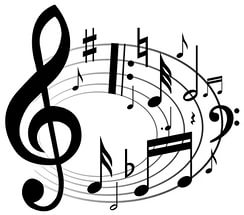 Разработана  на основе типовых  программ М.И. Белоусенко «Постановка певческого голоса Белгород, 2006г; Д Огороднова «Музыкально-певческое воспитание детей», Никифорова Ю.С. «Детский академический хор», 2003г.Владимир, 2016Пояснительная запискаРабочая программа разработана   на основе типовых программ М.И. Белоусенко «Постановка певческого голоса» (Белгород, 2006г.); Д. Огороднова «Музыкально-певческое воспитание детей», Никифорова Ю.С. «Детский академический хор» (2003г.).Направленность образовательной программы (общеразвивающей): вокально-хоровой кружок «Новые звёзды России», художественно-эстетическая направленность, вокально-исполнительская деятельность.Актуальность программы: Музыка играет важную роль в жизни людей, а для детей первой возможностью выразить себя в мире становятся песни. Песня – не только форма художественного отображения жизни, но и форма общения людей. Пение занимает важное место в жизни человека и принадлежит к основным видам исполнительства. Занятия пением приносят ребенку не только наслаждение красотой музыкальных звуков, которое благотворно влияет на детскую психику и способствует нравственно–эстетическому  развитию личности, но и дают специфические знания и умения в этой области искусства.Важной формой самовыражения детей является коллективное пение, то есть личные качества формируются именно там.Музыкальное образование детей, в силу своей многогранности не может ограничиваться только уроками музыки в школе. Большое значение в его совершенствовании имеют занятия в учреждениях дополнительного образования. В процессе занятий в вокально-хоровом кружке «Новые звёзды России» у обучающихся повышается интерес к разножанровой вокальной музыке, развивается вокальный слух, они учатся исполнять сами вокальные произведения и тем самым расширяет свой кругозор, формируют знания во многих областях музыкального искусства.Цель программы: Создание условий для развития творческих способностей и нравственного становления детей посредством вовлечения их в певческую деятельность.Программа предполагает решение образовательных, воспитательных и развивающих задач с учетом возрастных и индивидуальных особенностей детей:-обучить основам музыкальной культуры, совершенствовать вокальное мастерство;-сформировать основы сценической культуры;-развивать навыки сольного и ансамблевого исполнения;-развивать творческую активность детей;-воспитывать эстетический вкус и исполнительскую культуру.Срок реализации, продолжительность образовательного процесса.Программа рассчитана на 1 год обучения.Общая продолжительность обучения составляет 170 часов.Режим занятийЗанятия проводятся 3 раза в неделю по 1 и 2 часаВо время занятий предусмотрены 10-минутные перерывы для снятия напряжения и отдыха.Принимаются все желающие, не имеющие противопоказаний по состоянию здоровья.Возраст обучающихся: от 10 до 20 лет.Количество обучающихся в группе: около 20 человек.Формы занятия: Предусматривается звеньевая форма обучения. Основной формой работы является музыкальное занятие, которое предполагает взаимодействие педагога с детьми и строится на основе индивидуального подхода к ребенку.Формы организации вокальной деятельности:- музыкальные занятия;- занятия – концерт;- репетиции;- творческие отчеты.Ожидаемые результаты: К концу обучения ребенок будетзнать и определять на слух:-  музыку разного эмоционального содержания;- музыкальные жанры (песня, танец, марш);- одно-, двух-, трехчастные произведения, куплетную форму;- средства музыкальной выразительности: темп, динамику, регистр, мелодию, ритм;- музыкальные инструменты: фортепиано, скрипку, флейту, балалайку, баян;- знать название женских и мужских певческих голосов, названия хоров, уметь различать их по звучанию;- знать и понимать термины: солист, оркестр, сольное пение, дуэт, хор;- знать названия певческих голосов, уметь охарактеризовать их тембры, приводить примеры музыкальных произведений, оперных партий, написанных для этих голосов- определять на слух национальную принадлежность музыки (в контрастных сопоставлениях).Уметь:- верно петь выученные песни, знать их названия и авторов;- быть внимательными при пении к указаниям учителя; понимать дирижерские жесты;- петь напевно, легко, светло, без форсирования звука;- соблюдать при пении певческую установку: сидеть или стоять прямо, ненапряженно, слегка отводить плечи назад, опустив руки или положив их на колени (при пении сидя);- укреплять свои вокальные навыки на основе индивидуального развития голоса;- освоить двухголосное пение;- определять характер содержания изучаемого произведения, давать вариант его интерпретации;- знать и уметь исполнять  различными способами звуковедения (staccato, legato, nonlegato), динамическими оттенками (piano, forte, crescendo, diminuendo), в разных темпах (andante, moderato, vivo, presto);- грамотно использовать силу своего голоса;- использовать в пении приобретенные певческие умения и навыки.Формы проведения итогов реализации программы:Для оценки уровня развития ребенка и сформированности основных умений и навыков 1-5 раз в полугодие проводятся контрольные занятия (занятия – концерты).Отслеживание развития личностных качеств ребенка проводится с помощью методов наблюдения и опроса. Основной формой подведения итогов работы являются концертные выступления.Учебно-тематический план и содержание программыЦель:- создание условий для включения детей в музыкально-творческую деятельность.Задачи:- формировать основы вокальной и сценической культуры:- содействовать развитию навыков сольного и ансамблевого исполнения:- развивать творческую активность и самостоятельность детей:- воспитывать эстетический вкус, исполнительскую культуру.Календарно-тематическое планированиеРезультаты освоения программызнать:- основы вокально – хоровых навыков;- правила пения;- виды дыхания;- музыкальные штрихи;- средства музыкальной  выразительности.уметь:- применять правила пения на практике;- петь чисто ансамблем в унисон;- применять упражнения на дикцию, дыхание, артикуляцию в работе над репертуаром;- сценически оформлять концертный номер.Методическое обеспечение программы1. Компьютер, ноутбук2.Фонограммы.3.Технические средства: микрофон, телевизор, DVD.4.Аудиокассеты, СД, другие музыкальные инструменты, видеозаписи, фотоматериалы, тематическая литература.5.Словари, справочники иллюстрированные.6.Использование интернет источника.Учебно-методическое обеспечениеБелоусенкоМ.И. Постановка певческого голоса: Белгород, 2006.ОгородноваД.Музыкально-певческое воспитание детей, 2006.Никифорова Ю.С. Детский академический хор, 2003.АбдуллинЭ.Б. Теория и практика обучения в общеобразовательной школе– М.:Просвещение, 2003.Данилюк А.Я., Кондаков А.М., Тишков В. А. Концепция духовно-нравственного развития и воспитания личности гражданина России: учебное издание «Стандарты второго поколения» -М. :Просвящение, 2009.Емельянов В. Развитие голоса. Координация и тренинг. –М., 2010.Кабалевский Д.Б. Как рассказывать детям о музыке. – М., 2005.Музыкальное образование в школе / под редакцией Л.В.Школяр. – М., 2001.Школяр В.А. Обновление содержания музыкального образования с методологических позиций. – М., 1999.Научно–методический журнал «Музыка в школе».Федеральные Государственные Образовательные Стандарты. www.standart.edu.ruМинистерство Образования и Науки РФ. www.минобрнауки.рфРоссийский общеобразовательный портал - http://music.edu.ru/Единая коллекция - http://collection.cross-edu.ru/catalog/rubr/f544b3b7-f1f4-5b76-f453-552f31d9b164Детские электронные книги и презентации - http://viki.rdf.ru«Педагогика искусства» - электронное научное издание - http://www.art-education.ruСайт для учителей музыки. http://meta-music.ru/singingОткрытый класс. Сетевые образовательные сообщества. http://www.openclass.ru/Социальная сеть работников образования. http://nsportal.ru/Приложение №9Уважаемые родители, ответьте, пожалуйста,  на вопросы анкеты.Ф.И. ребенка___________________________________________________________________________________Ф.И.О. родителя_________________________________________________________________________________Ф.И.О. учителя (классного руководителя)__________________________________________________________________________________1. Удовлетворены ли Вы организацией учебно-воспитательного процесса? а. Вполне                                          б. Не совсем                             в. Не удовлетворён 2. Наблюдаете ли Вы переутомление у Вашего ребёнка после уроков, занятий, проводимых в школе? а. Сильное утомление                  б. Умеренно устаёт                 в. Почти не устаёт  3. Удовлетворяет ли Вас режим уроков, занятий, проводимых в школе? а. Да                            б. Не совсем                              в. Нет  4. Что Вас больше беспокоит при обучении Вашего ребёнка? а. Причин для беспокойства нет                б. Состояние здоровья в. Повышенная утомляемость                    г. Нежелание учиться 5. Есть ли проблемы в отношенияхВашего ребенка с учителем(учителями)______________________________________________6. Есть ли проблемы в отношениях Вас с учителем(учителями)____________________________________________7.Реакция ребенка на учителя1. Положительная                                  2. Отрицательная                                     3. Безразличие8. Как Вы считаете, объём домашних заданий а. Вполне по силам ребёнка                                   б. Не всегда                                      в. В основном не по силам 
11. Есть ли проблемы в поведении ребенка во внеурочное время_____________________________________________________________________________________________________________________________________12.Необходимы ли Вам  консультации школьных специалистов (психолог,логопед, социальный педагог) _______________________________________________________________________________________13.Пожелания по поводу организации учебной деятельности_____________________________________________________________________________________________________________________________________________________________________________________________________________________________________Спасибо!2.Муниципальное бюджетное образовательное учреждение о. Муром«Средняя общеобразовательная школа №3»«Систематическое отслеживание психолого-педагогического статуса обучающегося с задержкой психического развития в динамике в условиях образовательной организации»Составитель:Лыкова Т.В., педагог-психолого. Муром, 2017СодержаниеВведение1.Сбор дополнительных анамнестических сведений о ребёнке с ЗПР и его семье (психологический анамнез).2.Технология оценки особенностей и уровня развития ребенка с ОВЗ, с выявлением причин и механизмов (психологической и педагогической типологизации состояния ребенка) его проблем, для задач создания адекватного сопровождения ребенка и его семьи.3.Технология выделения детей с ОВЗ, относящихся к группе риска по различным видам дезадаптации (образовательной и/или поведенческой).4.Система динамической оценки эффективности коррекционно-развивающих мероприятий – оценка состояния ребенка после окончания цикла коррекционно-развивающей работы в рамках ИОП (мониторинг личностных изменений ребёнка с ОВЗ).5.Технология оценки внутригрупповых взаимоотношений для решения задач сопровождения всех субъектов инклюзивного образовательного пространства, формирования эмоционального принятия и группового сплочения.6.Результативность деятельности (по итогам мониторинга оценки качества оказания психологической помощи или по результатам используемых методик).Выводы.8. Перспективы работы.ПриложенияВведениеВ настоящее время приоритетным направлением модернизации российского образования в соответствии Федеральным государственным образовательным стандартом является обеспечение доступности качественного образования, которое связывается с понятиями здоровье, социальное благополучие, самореализация и защищённость ребёнка в образовательной среде.Одной из основных функций образовательного Стандарта общего образования является реализация права каждого ребёнка на полноценное образование, отвечающее его потребностям и в полной мере использующее возможности его развития, в особенности тех детей, кто в наибольшей степени нуждается в специальных условиях обучения - детей с ограниченными возможностями здоровья.В Федеральном законе «Об образовании в Российской Федерации» №273-ФЗ от 29 декабря 2012 года определен статус ребенка с ОВЗ: обучающийся с ограниченными возможностями здоровья - физическое лицо, имеющее недостатки в физическом и (или) психологическом развитии, подтвержденные психолого-медико-педагогической комиссией и препятствующие получению образования без создания специальных условий.Группа школьников с ограниченными возможностями здоровья чрезвычайно неоднородна. В нее входят дети с различными нарушениями. Наиболее сложными в диагностическом отношении являются дети с задержкой психического развития (ЗПР), которые тоже оказываются неуспевающими уже в первые годы обучения. В настоящее время эта категория детей глубоко и всесторонне изучена как с клинической, так и с психолого-педагогической стороны.В настоящее время в округе Муром создана и функционирует система коррекционно-развивающего обучения для детей с задержкой психического развития, благодаря чему сформирован положительный опыт интеграции детей с ЗПР в образовательную среду.	Для учащихся школ со специфическими трудностями обучения в школах округа функционируют специальные (коррекционные) классы для детей с задержкой психического развития.	В 2016-2017 учебном году в 10 школах открыт 21 класс для детей с задержкой психического развития с общей численностью 248 учащихся. Как видно из таблицы, за последние три года отмечается рост количества детей с ЗПР и специальных (коррекционных) классов коррекционно-развивающего обучения.Для стабильного функционирования системы коррекционно-развивающего обучения и воспитания в системе образования округа и создания в каждом образовательном учреждении системы психолого-педагогического и медико-социального сопровождения ребенка в учреждениях работают специалисты. В настоящее время в общеобразовательных организациях работают:19 педагогов-психологов, 2 учителя-дефектолога, 5 учителей-логопедов.Координирующую роль в развитии и реализации целей коррекционно-развивающею обучения и создания системы психолого-педагогической и медико-социальной помощи детям играет МКУДО «Детский оздоровительно образовательный (социально-педагогический) центр». Он функционирует как консультативно-диагностическая служба, обеспечивающая комплексное психолого-медико-педагогическое обследование ребенка, построение образовательной траектории, оказание помощи родителям и педагогам в обучении и воспитании детей, в том числе и с задержкой психического развития (Модель взаимодействия образовательных организаций о. Муром по психолого-педагогическому сопровождению детей с ОВЗ (Приложение № 1). В МБОУ СОШ № 3 на протяжении  последних 7 лет  функционируют классы, где обучаются дети с ЗПР. В 2016-2017 уч. году в классах 7 вида обучается  38 обучающихся (11обучающихся 5 класса, 15 обучающихся 7 класса и 12 обучающихся 8 класса). Цель: обеспечение максимальной социально-психологической адаптации ребенка в образовательной среде путем отслеживания психолого-педагогического статуса обучающегося с задержкой психического развития в динамике в условиях образовательной организации.Задачи:1.	Разработать  систему  сбора психологического анамнеза о ребенке с ЗПР и его семье.2.	Создать технологии оценки особенностей и уровня развития ребенка с ЗПР, с выявлением причин и механизмов (психологической и педагогической типологизации состояния ребенка) его проблем, для задач создания адекватного сопровождения ребенка и его семьи.3.	Разработать технологию выделения детей с ЗПР, относящихся к группе риска по различным видам дезадаптации (образовательной и/или поведенческой).4.	Представить систему динамической оценки эффективности коррекционно-развивающих мероприятий – оценка состояния ребенка после окончания цикла коррекционно-развивающей работы.5.	Разработать технологию оценки внутригрупповых взаимоотношений для решения задач сопровождения всех субъектов инклюзивного образовательного пространства, формирования эмоционального принятия и группового сплочения.6.	Представить результаты работы.Сбор дополнительных анамнестических сведений о ребёнке с ЗПР и его семье (психологический анамнез).На базе МКУДО ДООЦ работает постоянно действующая территориальная психолого-медико-педагогическая комиссия.В рамках своей деятельности специалисты территориальной ПМПК проводят обследование детей с ОВЗ, относящихся к группе риска по различным видам дезадаптации (образовательной и/или поведенческой), и заполняют соответствующие протоколы:- Карта для изучения причин неуспеваемости ребенка (приложение 2);- Протокол дефектологического обследования (приложение 3);- Протокол психологического обследования (приложение 4);- Протокол обследования социального педагога (приложение 5);- Речевая карта (приложение 6).Родители перед началом учебного года передают необходимые документы, в том числе заключение психолого-медико-педагогической комиссии, в образовательную организацию, и тогда педагоги школы (педагог-психолог, социальный педагог, учитель)при зачислении ребенка в класс коррекционно-развивающего обучения подробно изучают данные его анамнеза и особенностей раннего развития.В течение первых двух, а иногда и трех месяцев обучения сопровождают процесс адаптации вновь прибывших детей. Ученикам особенно трудно привыкнуть к новым условиям жизни, к новым требованиям, так как почти у всех страдает эмоционально-волевая сфера. Именно в этот период и начинается тесное сотрудничество с родителями (законными представителями) обучающихся.На первичном приеме очень важно соблюсти меру как в объеме информации, получаемой родителями от психолога, так и в длительности встречи — важно не создать у родителей чувства завершенности и полноты полученной информации после этого предварительного контакта.Все это помогает психологу эффективно подготовиться к обследованию, сформировать еще до встречи с ребенком первичную диагностическую гипотезу, включить в нее те анамнестические данные, которые были получены им в ходе первичной беседы. Эти первичные данные позволят ему эффективно и грамотно, с минимизацией временных затрат построить оценку истории развития ребенка — сбора психологического анамнеза.В соответствии с общими принципами психологической диагностики история развития ребенка, или анамнез, является источником построения психологической диагностической гипотезы.Под анамнезом понимаются не только психологические данные, но и данные, которые психолог может почерпнуть из иных источников: медицинских, социальных, педагогических и проч. В этом, в определенной степени, заключается смысл комплексности (междисциплинарности) как одного из основных принципов деятельности специального психолога.Сбор психологического анамнеза, безусловно, может опираться на уже известные факты из истории развития ребенка (например, факты, описанные врачом, то есть медицинский анамнез). Однако сбор психологического анамнеза имеет свои цели и задачи и представляет собой достаточно специфический набор тем, по поводу которых ведется беседа. В случае детально прописанного врачебного анамнеза не имеет смысла повторять вопросы, ранее заданные врачом, а следует лишь детализировать интересующие психолога этапы и специфику развития. В любом случае умение оценить и проанализировать информацию, считавшуюся до сих пор исключительно медицинской, является показателем профессионализма специалиста, в особенности тогда, когда мы говорим о психологах, работающих с детьми с отклоняющимся развитием.Важным для анализа развития ребенка является состояние матери как во время беременности, так и в первые годы жизни ребенка. Это позволяет выдвинуть гипотезу об особенностях родительско-детских отношений в этот период, о гипо- или гипераффективных взаимодействиях в диаде «мать — дитя». Общий анализ развития ребенка, отдельные его факты позволяют уже до получения объективных данных сделать предположения о характере развития ребенка, о тех точках, зонах, где происходили сбои или девиации этого развития. Это позволяет более эффективно и технологично строить само обследование уже на уровне диагностической гипотезы.С самого начала работы с семьей необходимо учитывать исходный социокультурный уровень родителей, а часто и специфику их эмоционального состояния, общую мотивацию консультирования. Именно этим будет определяться и процесс опроса родителей, и тактика консультирования в целом.Важно, чтобы разговор с родителями происходил конфиденциально, то есть без присутствия посторонних лиц, в том числе и самого ребенка. Это время может быть эффективно использовано для того, чтобы ребенок сделал какие-либо проективные рисунки или, если психолог предполагает наличие выраженных отклонений в развитии, просто порисовал или поиграл в другом помещении.В случае, когда ребенок очень хочет присутствовать при обсуждении своих проблем, необходимо тщательным образом отслеживать все его реакции на ту информацию, которую сообщают о нем родители. В такой ситуации об отдельных неприятных моментах можно расспрашивать родителей иносказательно, в максимально завуалированной форме.Вполне очевидно, что в психологическом анамнезе должна быть представлена семейная и социальная ситуация, на фоне которой протекало развитие ребенка в различные возрастные периоды.Как правило, беседа с родителями начинается с предъявления жалоб. В начале обследования психолог должен отметить, с чьих слов (мамы, папы, бабушки, опекуна и т.п.) описывается история развития ребенка. В то же время мы должны отдавать себе отчет в том, что все сведения, особенно если они подаются с точки зрения только одного из родителей, достаточно субъективны и во многом определяются особенностями состояния семьи, семейным мифотворчеством. Сбор психологического анамнеза производится путем заполнения сведений о ребенке и его семье (прил.7 и прил.8). Имеет смысл проводить опрос родителей (лиц, их заменяющих) в соответствии с предлагаемой последовательностью тем.Технология оценки особенностей и уровня развития ребенка с ОВЗ, с выявлением причин и механизмов (психологической и педагогической типологизации состояния ребенка) его проблем, для задач создания адекватного сопровождения ребенка и его семьи.Технология оценки особенностей и уровня развития детей с ЗПР происходит методом структурированного наблюдения. Именно он позволяет психологу и педагогу  увидеть выделяющихся, в том числе и по отдельным показателям, детей, сформулировать диагностическую гипотезу для последующей углубленной оценки особенностей их развития. В дальнейшем лишь такая углубленная оценка может позволить сформулировать направление, форму и содержание дополнительной индивидуально-ориентированной специализированной помощи ребенку.Наблюдение может быть выборочным, когда акцент в наблюдении делается на какую-либо одну сторону поведения или характеристику развития, или сплошным, когда одновременно оцениваются различные особенности ребенка, то есть фиксируется поведение ребенка во всех его проявлениях, и т.п.Диагностическое структурированное наблюдение можно осуществлять в различных учебных и внеучебных ситуациях: -во время урока или во время перемены;- в различное время дня — на первых уроках или на протяжении последних уроков; -на занятиях основного цикла;-на уроках физкультуры или труда и т.п. другому поводу. Это требует от педагога-психолога этапа предварительной работы с педагогом, в процессе которой необходимо объяснить задачи наблюдения — «просто понаблюдать, как ведут себя дети, а не как вы научили их вести себя, посмотреть за их реакциями, за скоростью их утомления» и т.п. Удобнее всего это сделать на одном из консилиумов или в более неформальной обстановке, однако имеет смысл рассказать о своих посещениях уроков или занятий и на педсовете. Следует отметить, что администрация учреждения должна быть в курсе такого вида деятельности психолога. При этом педагогу не следует предупреждать детей о целях визита.Следующим условием проведения подобного наблюдения является «незаметность» психолога. Для достижения этой цели лучше всего заранее выбрать правильную позицию для наблюдения — сесть на одной из задних парт и не проявлять живого и эмоционального интереса к тому, что происходит в классе, то есть не «включаться» в ход урока. Максимум того, что можно себе позволить, — это доброжелательная улыбка детям. В случае, если дети незнакомы психологу, лучше всего заранее подойти в класс на перемене и немного пообщаться с ребятами. Таким образом, снимается эффект «чужого человека» и интереса к нему. Это достаточно важно, так как в противном случае поведение детей может быть неестественным, они могут принять специалиста за проверяющего, что, безусловно, скажется на их поведении и реакциях, по крайней мере во время первого посещения класса. Дети достаточно быстро привыкают к тому, что на уроках иногда присутствует психолог, и просто перестают замечать его присутствие.Еще одним условием осуществления такого наблюдения являются листы-схемы для фиксации результатов наблюдения (прил.9). Наблюдение ведется по следующим параметрам:1.Операциональные характеристики деятельности.2. Характер поведения ребенка.3. Моторная гармоничность.4. Особенности речевого развития.5. Аффективные и эмоциональные особенности.6. Коммуникативный аспект.Лист-схему необходимо подготовить заранее. Очень важно, чтобы наблюдение происходило в различных учебных и жизненных ситуациях: • начало учебного дня: 1-й, 2-й уроки (при этом важно, чтобы психолог мог присутствовать на уроках, реализующих разные учебные задачи и требующих от ребенка включения различных видов активности);• начало учебного дня: контрольная или самостоятельная работа на 1-м, 2-м уроках;• конец учебного дня: 4-й, 5-й уроки;• конец учебного дня: контрольная или самостоятельная работа на 4-м, 5-м уроках;• дополнительное и/или коррекционное занятие (с другими специалистами коррекционного плана);• урок в начале недели (четверти);• урок в конце недели (четверти);• урок физкультуры, урок труда (в обоих случаях информация, получаемая в ходе наблюдения за детьми на этих уроках, крайне важна);• репетиция какого-либо действия;• праздник или какое-либо выступление;• свободное поведение детей на перемене;• дети в столовой;• дети во время прогулки.Следует отметить, что педагог сам может стать таким же наблюдателем. Опытный, внимательный учитель достаточно быстро сам может выделить детей, которые, с его точки зрения, будут испытывать затруднения. Но у учителя совершенно иная задача, чисто педагогическая. Он может понять, каким детям будет трудно в будущем, но не его задача определить, из-за чего тому или иному ребенку будет трудно (так, например, ребенок быстро истощаем или недостаточно зрел в регуляторно-мотивационном плане — для учителя и тот и другой ребенок просто перестают работать на уроке).Учитель может помочь психологу в выделении детей группы риска по-другому, в частности заполнив анкету или опросник оценки поведения детей. При этом следует четко понимать, что выявление причин и механизмов, выделяемых в процессе наблюдения проблем или особенностей развития ребенка, — это уже задача не скринингового, а углубленного психологического обследования.3.Технология выделения детей с ОВЗ, относящихся к группе риска по различным видам дезадаптации (образовательной и/или поведенческой).Проблема дезадаптации давно исследуется в педагогике, психологии и социальной педагогике, но в качестве научного понятия "школьная дезадаптация" пока не имеет однозначного толкования. Остановимся на точке зрения, которая рассматривает школьную дезадаптацию как вполне самостоятельный феномен. Дезадаптация - психическое состояние, возникающее в результате несоответствия социопсихологического или психофизиологического статуса ребенка требованиям новой социальной ситуации.Типы  школьной дезадаптацииВ работе с обучающимися с ЗПР придерживаемся 3 основных типов проявления ШД:1. Когнитивный компонент ШД. Неуспешность в обучении по программам, соответствующим возрасту ребенка (хроническая неуспеваемость,  второгодничество и качественные признаки в виде недостаточности и отрывочности общеобразовательных сведений бессистемных знаний и учебных навыков).2. Эмоционально-оценочный, личностный компонент ШД. Постоянные нарушения эмоционально-личностного отношения к отдельным предметам и обучению в целом, к учителям, к жизненной перспективе, связанной с учебой, например, равнодушно безучастное, пассивно-негативное, протестное, демонстративно-пренебрежительное и другие значимые, активно проявляемые ребенком и подростом формы отклонения к обучению.3. Поведенческий компонент ШД. Систематически повторяющиеся нарушения поведения в процессе обучения и в школьной среде (конфликтность, агрессивность). Неконтактность и пассивно-отказные реакции, включая полный отказ от посещения школы; стойкое антидисциплинарное поведение с оппозиционным, опозиционно-вызывающим поведением, включая активное противопоставление себя соученикам, учителям, демонстративное пренебрежение правилам школьной жизни, случаи школьного вандализма.У большинства детей, имеющих школьную дезадаптацию, достаточно четко могут быть прослежены все три приведенных компонента. Однако преобладание среди проявлений школьной дезадаптации того или иного компонента зависит, с одной стороны, от возраста и этапов личностного развития, а с другой – от причин, лежащих в основе формирования школьной дезадаптации.Технология выделения детей с ЗПР происходит путем заполнения педагогами схемы-наблюдения за поведением обучающихся (прил.10).4.Система динамической оценки эффективности коррекционно-развивающих мероприятий – оценка состояния ребенка после окончания цикла коррекционно-развивающей работы в рамках ИОП (мониторинг личностных изменений ребёнка с ОВЗ). Специалистами МКУДО ДООЦ разработан план работы по систематическому отслеживанию психолого-педагогического статуса обучающегося с задержкой психического развития в условиях МКУДО ДООЦ (прил. 11) и подобран диагностический инструментарий (прил.12).В течение учебного года специалисты Центра проводят экспертно-диагностическую деятельность. Большое внимание уделяется учащимся классов КРО. Дети этих классов приглашаются на коррекционные занятия с целью разработки рекомендаций для педагогов.По итогам проведенной работы определяется образовательный маршрут детей, которые показали хорошие результаты – перевод в классы возрастной нормы, и детей, которые продолжают испытывать стойкие трудности в обучении и эмоционально-волевой сферы.В МБОУ СОШ №3 эффективность коррекционного воздействия оценивается с точки зрения:а) разрешения реальных трудностей развития;б) постановки целей и задач коррекционной программы.Необходимо помнить, что эффекты коррекционной работы проявляются на протяжении достаточно длительного временного интервала: в процессе работы, к моменту завершения и т.д. Так, коррекционная программа может не претендовать на полное разрешение трудностей развития, а ставить более узкую цель в ограниченном временном интервале.Оценка эффективности коррекции может меняться в зависимости от того, кто ее оценивает, поскольку позиция участника коррекционного процесса в значительной мере определяет итоговую оценку ее успешности.Для психолога, ответственного за организацию и осуществление коррекционной программы, главным критерием оценки станет достижение поставленных в программе целей.Анализ факторов и условий, влияющих на эффективность коррекционной работы, показал, что существенное значение для достижения запланированного эффекта имеет интенсивность коррекционных мероприятий.Коррекционные занятия в МБОУ СОШ №3 проводятся не менее 3 раз в неделю продолжительностью 1,5-3часа. Интенсивность коррекционной программы определяется не только продолжительностью времени занятий, но и насыщенностью их содержания, разнообразием используемых игр, упражнений, методов, техник, а также мерой активного участия в занятиях самого обучающегося и его возрастом.На успешность коррекционной работы также влияет пролонгированность коррекционного воздействия. Эффективность коррекционных программ существенно зависит от времени осуществления воздействия. Чем раньше выявлены отклонения и нарушения в развитии, чем раньше начата коррекционная работа, тем большая вероятность успешного разрешения трудностей развития. Оценка состояния ребенка после окончания цикла коррекционно-развивающей работы производится педагогом-психологом и педагогом в конце учебного года:Психолого-педагогический мониторинг личностных и метапредметных результатов учащихся класса КРО (2-4 классы) (прил. 13).Психолого-педагогический статус обучающегося (2-9 класс) (прил.14).Мониторинг личностного развития обучающегосякласса 7 вида (5- 9 класс) (заполняется классным руководителем) (прил.15).5. Технология оценки внутригрупповых взаимоотношений для решения задач сопровождения всех субъектов инклюзивного образовательного пространства, формирования эмоционального принятия и группового сплочения.Свою деятельность по комплексному изучению ребенка, выбору стратегии сопровождения - наиболее адекватных проблеме ребенка методов работы, отбору содержания обучения с учетом индивидуально психологических особенностей детей с особыми образовательными потребностями - специалисты социально-психолого-педагогического сопровождения (педагог-психолог, социальный педагог, учитель, логопед) осуществляют на школьном психолого-медико-педагогическом консилиуме(ШПМПк).Главным условием повышения объективности обследования ПМПк является:1. Учет характеристик всех специалистов, работающих с ребенком. В деятельности ПМПк реализуются мультидисциплинарный, междисциплинарный и трансдисциплинарный подходы.Мультидисциплинарность предполагает равноправность учета мнений всех специалистов, педагогов, врачей и мнения родителей.Междисциплинарность предполагает необходимость выработки коллегиального, согласованного решения исходя из мнений всех заинтересованных сторон и специальную технологию взаимодействия по его принятию.Трансдисциплинарность предполагает исследование ситуации обращения в ПМПк сразу на нескольких уровнях, например, физическом и ментальном, глобально и локально. Данный подход напрямую связан в прогнозированием формирования ресурсов развития и обретения жизненно необходимых компетентностей ребенком с ОВЗ и его семьей. 2. Документальные подтверждения возможностей ребенка (продукты творческой деятельности, схемы наблюдения, мероприятий и т.д.).3. Соответствие процедуры обследования индивидуальным особенностям ребенка.Напряжение из-за непривычной процедуры, новизна ситуации, незнакомые люди, часто усталость из-за ожидания все эти обстоятельства могут помешать даже обычному ребенку продемонстрировать себя.Действующее положение о ПМПк дает возможность осуществлять комплексную диагностику в условиях, позволяющих дать оптимальную оценку развития ребенка.Анализ существующих моделей деятельности ПМПк позволил выделить несколько вариантов организационных моделей деятельности в зависимости от региональной (социокультурной, географической, кадровой специфики):Данная модель предполагает, что с ребенком предварительно были проведены необходимые всесторонние диагностические процедуры осуществлялись специалистами психолого-медико-педагогической комиссии, работающей на базе ДООЦ, в рамках их профессиональных задач и компетенции. При этом структура и содержание заключения каждого специалиста соответствуют профессиональным требованиям к диагностике и были проведены в присутствии законного представителя ребенка и ему озвучены.Заседание психолого-медико-педагогической комиссии начинается с уточнения запроса к комиссии у законных представителей ребенка. Далее приглашается ребенок, руководитель ПМПК знакомится с ним и представляет специалиста, который будет проводить экспресс диагностику методом срезовых изучений сформированных базовых навыков. В данной работе специалист ПМПК обязательно фиксирует ресурсные возможности ребенка. При необходимости к данной деятельности могут подключаться и другие специалисты комиссии. Далее специалисты ПМПК высказываются об актуальном уровне развития ребенка (опираясь, в том числе и на данные предварительных диагностических процедур), соотнося с возможностью реализации запроса обозначенного законным представителем. Это обсуждение осуществляется в присутствии законного представителя ребенка.При возникновении противоречивых мнений по поводу результатов диагностики, рекомендаций, вариантов выбора образовательных потребностей, принимаются компромиссные решения в пользу ребенка. Речь идет о диагностических периодах обучения, лечения, психологического и социально-правового сопровождения, динамического наблюдения специалистами городской ПМПК в процессе повторных обследований. На этом этапе ребенку всегда рекомендуют условия, предполагающие более широкую «зону ближайшего развития» соответствующую одному (более легкому) из дифференцируемых диагнозов.Основные этапы реализации программы по оптимизации обучения и развития детей с ОВЗ в начальной школе:1. Информационный1) Проведение информационно-методического совещания с администрацией и учителями начальной школы, обсуждение целесообразности исследования и практического использования результатов.2) Проведение родительского собрания с целью информирования родителей о сути и задачах исследования.2. Диагностический1) Проведение тестирования и обработка результатов.2) Составление сводных таблиц и базы данных.3) Выступление на педконсилиуме с полученными результатами.3. Коррекционный1) Подготовка рекомендаций для родителей, индивидуальные консультации по рекомендациям.2)Подготовка рекомендаций для учителей по оптимизации обучения детей с ОВЗ.3)Подготовка программы по аутотренингу и релаксации для детей с ОВЗ.4)Реализация данных программ.4. Контрольный1) Повторное тестирование в конце года.2) Отслеживание динамики успеваемости детей с ОВЗ учителями.3) Консультирование родителей по возникающим проблемам.4) Выступление на педсовете с итоговыми результатами и показом динамики.Функциональные обязанности участников образовательного пространстваАдминистрация ОУ  выполняет следующие функции:     1. информационно–аналитическая  - сбор данных о состоянии коррекционно–развивающего процесса в школе, мониторинг, аналитическая деятельность;      2. мотивационно–целевая функция   – выработка стратегии коррекционно–развивающего процесса в школе;     3. планово–прогностическая функция – планирование коррекционно–развивающего обучения на год, выбор способа организации КРО;    4. организационно–исполнительская  -  комплектование групп, расписания на занятиях со специалистами КРО, организация всех необходимых мероприятий, касающихся сопровождения развития ребенка;    5. контрольно–диагностическая функция  -  информация о совместной работе педагогов по вопросам коррекции на педагогических советах, совещаниях, родительских собраниях, ПМПк по выпуску детей в массовые школы, подведение итогов и отчет работы за учебный год, вносит коррективы в ИПР; 6. коррективно–регулятивная функция - корректировка хода  коррекционно–развивающего процесса. Учитель-логопед:осуществляет составление и разработку индивидуальных программ развития;проводит обследование речевого развития учащихся;составляет психолого–педагогические заключения по материалам исследовательских работ с целью ориентации преподавательского коллектива в проблемах речевого развития учащихся;определяет факторы, препятствующие развитию личности и усвоению школьных программ;проводит индивидуальную и подгрупповую коррекционно–развивающую работу и психолого-педагогическую коррекцию речи учащихся с ОВЗ.Педагог-психолог:принимает участие в составлении индивидуальных программ развития;проводит психологическое обследование;составляет психолого-педагогические  заключения по проблемам  личностного и социального развития обучающихся;определяет факторы, препятствующие развитию личности и усвоению школьных программ;проводит индивидуальную и подгрупповую коррекционно–развивающую работу и психолого-педагогическую коррекцию учащихся с ОВЗ.Социальный педагог:участвует в изучении воспитанников и составлении ИПР;осуществляет комплекс мероприятий по воспитанию, образованию, развитию и социальной защите обучающихся;изучает социально-педагогические особенности личности и ее микросреды, условия жизни;организует различные виды социально ценной деятельности воспитанников, мероприятия, направленные на развитие социальных инициатив, реализацию социальных проектов и программ, участвует в их разработке и утверждении;способствует формированию общей культуры личности, социализации, осознанного выбора и освоения предметных коррекционно–развивающих программ;обеспечивает уровень подготовки учащихся, соответствующий требованиям государственного образовательного стандарта;проводит групповые и индивидуальные занятия по исправлению отклонений в развитии, восстановлению нарушенных функций и по восполнению пробелов в знаниях.  Учитель:осуществляет составление и разработку индивидуальных программ развития;продолжает обучение с применением коррекционных приемов и методов обучения;определяет уровень обученности;определяет факторы, препятствующие развитию личности и усвоению школьных программ;осуществляет сопровождение  обучающихся в классах КРО.проводит индивидуальную и подгрупповую коррекционно–развивающую работу по восполнению пробелов в знаниях. 6.Результативность деятельности (по итогам мониторинга оценки качества оказания психологической помощи или по результатам используемых методик)Результативность деятельности образовательных организаций г.Мурома по оказанию психологической помощи представлена в табл.1Таблица 1Динамика результативности коррекционно-развивающих мероприятий образовательных организаций г. Мурома с 2013-14  уч. года по 2015-16 уч. г.Результативность деятельности МБОУ СОШ №3 по оказанию коррекционно-развивающей деятельности представлена в табл. 2.Таблица 2Результативность деятельности МБОУ СОШ №3 по оказанию коррекционно-развивающей деятельности (на примере одного класса)Результативность деятельности (мониторинг личностных и метапредметных результатов) обучающихся представлена в табл. 3.Таблица 3Результативность деятельности по результатам используемых методикУдовлетворенность родителей жизнедеятельность школы, положительную динамику показывает мониторинг «Изучение удовлетворенности родителей работой образовательного учреждения (адаптированная методика Е.Н. Степанова).7. Выводы.100 % обучающихся средних классов КРОвида при 100% успеваемости ежегодно переходят в следующий класс.Результаты психолого-педагогических наблюдений и ежегодное анкетирование учащихся свидетельствуют о том, что дети комфортно чувствуют себя в школе и переходить в другую не хотят.Результаты мониторинга личностных и метапредметных результатов показывают положительную динамику коррекционно-развивающей деятельности образовательной организации.Наблюдается положительная динамика степени удовлетворенности  родителей работой  образовательной организации.Перспективы работы1.Обеспечение качественного и доступного образования обучающихся с ЗПР.2. разработка квалифицированных рекомендаций по созданию специальных условий для получения образования данной категории детей.Используемая литература1.	АлехинаС.В. Современный этап развития инклюзивного образования в Москве // Инклюзивное образование: Сборник статей / отв. ред. Т.Н. Гусева. — Москва: Центр «Школьная книга», 2010. — Вып. 1.2.	Алехина С.В., Алексеева М.А., Агафонова ЕЛ. Готовность педагогов как основной фактор успешности инклюзивного процесса в образовании // Психологическая наука и образование, 2011, № 1.3.	Битянова М.Р. Организация психологической работы в школе. — М.: Совершенство, 1997. — (Практическая психология в образовании).4.	Битянова М.Р., Азарова Т.В., Афанасьева Е.И., Васильева Н.Л. Работа психолога в начальной школе. — М.: Совершенство, 1998. (Практическая психология в образовании).5.	Газман О.С. Педагогическая поддержка ребенка в образовании // Директор школы. — 2007. — № 3. — с. 51—58.6.	Гущина Т.Н. Технология социально-педагогического сопровождения развития субъектности старшеклассника http://www.openclass.ru/ node/261674.7.	Дмитриева Т.П. Организация деятельности координатора по инклюзии в образовательном учреждении. Серия «Инклюзивное образование». вып. 3. — М.: изд-во Центр «Школьная книга», 2010.8.	Казакова Е. Искусство помогать: Что скрывается за термином «Сопровождение развития детей» // Лидеры образования. — 2004. — №9—10. — с. 95—97.9.	Карпенкова И.В. Тьютор в инклюзивном классе, сопровождение ребенка с особенностями развития. Из опыта работы. — М.: Изд-во Те-ревинф, 2010.10.	Коджаспирова Г.М. Педагогический словарь. — М.: Академия, 2001.11. Локалова Н.П. Как помочь слабоуспевающему школьнику. Психодиагностические таблицы: причины и коррекция трудностей при обучении младших школьников русскому языку, чтению и математике. – 5-е изд., стер. - М.: «Ось-89»,2011.-144с.12.	Семаго М.М., Семаго Н.Я. Диагностико-консультативная деятельность психолога образования / Под общ. ред. М.М. Семаго. — М.: Ай-рис-Дидактика, 2004.13.	Семаго М.М. Сопровождение ребенка в образовательной среде. Структурно-динамическая модель / Сб. науч. тр. кафедры коррекционной педагогики и спец. психологии. — М.: Изд-во АПКиПРО РФ, 2003. С. 24—37.14.	Семаго Н.Я., Семаго М.М. Организация и содержание деятельности психолога специального образования. (Библиотека психолога- практика) — М.: АРКТИ, 2005.15. Шамарина Е.В. Обучение детей с ЗПР: организация индивидуальных и групповых занятий в классе коррекционно-развивающего обучения. Пособие для учителей начальных классов и психологов классов коррекционно-развивающего обучения. - М.: Издательство ГНОМ и Д,2009.-80с. - (Серия «Обучение детей с ЗПР»).Приложение №1Модель взаимодействия образовательных организацийо. Муром по психолого-педагогическомусопровождению детей с ОВЗ.Приложение 2КАРТА ДЛЯ ИЗУЧЕНИЯ ПРИЧИН НЕУСПЕВЕМОСТИ РЕБЕНКАШкола	Класс _______________________________________Фамилия, имя учащегося, неуспевающего по предметам, оставленного на повторный годобучения	Какие сложности в обучении испытывает ребенок ______________________________________________Какие меры были приняты:1. классным руководителем,Изучен ли статус ребенка в коллективе	Каков он ________________________________________________________________________	Проводились ли беседы с ребенком (сколько, какова цель бесед, предприняты меры) _____________________________________________________________________________•    Организован ли досуг ребенка, занимается ли в кружках, участвует в коллективных делах _____________________________________________________________________________________•   Изучали ли бытовые условия проживания ребенка дома, характер взаимоотношений его с
родителями	_____________________________________________________•    Проводились ли консультации дня родителей (тема, цель, предпринятые меры) ___________________________________________________________________________________________•    Сколько ребенком было пропущено уроков, в том числе по болезни _______________________________________________________________________________•    Проводились ли беседы педагогами-предметниками об особенностях обучения ребенка,
каковы намеченные меры	•	Каков характер взаимоотношений классного руководителя с ребенком	___________________________________________________________________________2. педагогом-предметником•	Знает ли педагог особенности психического и личностного развития ребенка __________________________________________________________________________________________•   Проводились ли индивидуальные занятия с ребенком (сколько, систематически, результат)_________________________________________________________________________________•   Каков характер взаимоотношений педагога-предметника с ребенком __________________3. педагогом-психологом•    Изучены ли особенности психического развития ребенка, каковы характеристики _________________________________________________________________________________________•   Проводились ли коррекционно-развивающие занятия (цель, режим занятий, результат) _____________________________________________________________________________________4. руководителем школы•    Какова проведенная профилактическая работа по предупреждению отставания ребенка в
обучении _______________________________________________________________________Собирался ли психолого-медико-педагогический консилиум (цель, результат) ________________________________________________________________________________________________•   Использовалась ли возможность вида обучения, типа учреждения, индивидуального плана обучения________________________________________________________________________Вывод (каковы причины трудностей в обучении ребенка) ______________________________________________________________________________________________________________________________________________________________________________________________________________________________________________Приложение 3Протокол обследования ребенка учителем-дефектологом ПМПК(разработан специалистами центральной ПМПК, рекомендован на «круглом столе» 07.06.2016)ФИО_____________________________________________________________________________Дата обследования_____________________________________________Возраст_____________Социальный статус_______________________________________________________________Соматическое состояние____________________________________________________________Психический статус:Мышление (конкретное, наглядно-образное, логическое, абстрактное)______________________________________________________________________________________________________состояние речи (соответствует возрасту, задержка психо-речевого развития: низкий
фонетико-фонематический уровень, нарушение звуковой стороны речи, бедный
активный и пассивный словарь, отсутствие фразы, аграмматизмы; затруднения в
оформлении устных / письменных высказываний, неосознанное понимание обращенной
устной речи, неосознанное понимание письменной речи) _________________________________________________________________________________________________________________Восприятие (слуховое, зрительное, пространственное, тактильное, полное / неполное,
устойчивое / неустойчивое, осознанное / неосознанное)	___________________________________________________________________________________________________________________Память (слуховая, зрительная, механическая, опосредованная, устойчивая /
неустойчивая)______________________________________________________________________________________________________________________________________________________Внимание (целенаправленное, полное, фрагментарное, долгосрочное / краткосрочное,
произвольное / непроизвольное)_______________________________________________________________________________________________________________________________________Эмоционально-волевая сфера:эмоциональное состояние при общении с педагогом (адекватное / неадекватное, регламентировалось  педагогом) ______________________________________________________________________________________________________________________________________состояние работоспособности (соответствует возрастным требованиям / не соответствует возрастным требованиям, в стадии формирования) _____________________________________
_________________________________________________________________________________сформированность целенаправленной деятельности (сформирована по возрасту, в стадии формирования, отстает от возрастных требований, стимулируется видом деятельности, не заинтересован в конечном результате, не владеет целеполаганием)_________________________________________________________________________________________________________сформированность  навыков самообслуживания, трудовых навыков (сформированы по возрасту, находятся в стадии формирования, не сформированы) ___________________________________________________________________________________________________________________Общение со взрослыми, с детьми (навыками культуры общения со взрослыми владеет/ не владеет, держит дистанция / не держит дистанцию, с детьми доброжелателен и открыт для общения, агрессивен, конфликтен, на контакт не идет)____________________________________________________________________________________________________________________________________________________________________________________________________Сведения ребенка об окружающем мире (имеет в объеме программы дошкольного
образования, начального школьного образования, в объеме ниже требований
программы дошкольного образования, начального школьного образования, в стадии
развития с положительной динамикой)  _______________________________________________Обучаемость:- усвоение алгоритма деятельности, перенесение его на другие задания ______________________________________________________________________________________________________________________________________________________________________________________- качественные и количественные характеристики необходимой помощи_____________________________________________________________________________________________________________________________________________________________________________________-многократность предшествующих повторений информации ______________________________________________________________________________________________________________ -устойчивость сформированного экспериментального умения_____________________________________________________________________________________________________________Уровни обучаемости:достаточный уровень обучаемости (ребенок понимает смысл задания, соответствующего возрасту и году обучения, способен выполнить самостоятельно);недостаточный уровень обучаемости (ребенок понимает смысл задания, но нуждается в разнообразной помощи, на идентичные задания алгоритм действия не переносит, но выполняет достаточно успешно);низкий уровень обучаемости (ребенок самостоятельно не понимает смысл задания, требует большого количества разнообразной помощи).Сформированность учебных навыков _________________________________________________________________________________________________________________________________________________________________________________________________________________Использованные методики:___________________________________________________________________________________________________________________________________________________________________________________________________________________________________________________________________________________________________________Выводы____________________________________________________________________________________________________________________________________________________________________________________________________________________________________________________________________________________________________________________________Приложение 4Протокол обследования ребенка педагогом-психологом ПМПК(разработан специалистами центральной ПМПК, рекомендован на «круглом столе» 07.06.2016)Ф.И. ребенка____________________________________________________________________________________Возраст (год рождения)________________________________________________________________________Относится к категории детей с ОВЗ; не относится к категории детей с ОВЗ; ребенок-инвалидДанные медицинского обследования________________________________________________Домашний адрес	______________________________________________________________Образовательное учреждение________________________________________ Группа (класс) _____ Сведения о родителях (ФИО, место работы, социальный статус семьи)___________________Навыки самообслуживания(освоены хорошо, не требуют контроля, иногда требуется помощь взрослого, плохоосвоены и закреплены, требуется контроль и помощь взрослого, полностью контролируем взрослым, в туалет не просится,нуждается в памперсах)_________________________________________________________________________________________________Сведения ребенка о себе, понимание родственных связей, круг представлений об окружающем и точность этих представлений(в родственных связях ориентирован/не ориентирован). Имеет недостаточный уровень знаний о себе, своей семье, окружающем мире. Представление об окружающем мире на бытовом уровне. Представления об окружающем мире не сформированы. Общий запас знаний и представлений (общая осведомленность) ниже возрастной нормы, сформированы на низком уровне, не сформированы. Объективные методы исследования применить не удаюсь, (отсутствует речь, ребенок не идет на контакт, не понимает обращенной к нему речи). Понимает только простые социально-бытовые инструкции, невозможно сформировать, отсутствуют по причине психофизического состояния) ________________________________________________________________________________________________________________________________________________________________________________________________________________________Особенности контакта и поведения ребенка{общителен, активен в общении, контактен, на вопросы отвечает охотно, исполнителен, контакт затруднен, замкнут, на вопросы отвечает избирательно, насторожен, недоверчив, контакт устанавливается с трудом, в контакт вступает по настроению, не вступает в контакт; контакту доступен, но он формальный и не продолжительный) _________________________________________________________________________________________________
_________________________________________________________________________________________________Темп деятельности и его целенаправленность, работоспособность(быстрый, равномерный, замедленный. Переключаемость с одного вида деятельности на другой затруднена - не затруднена, фиксируется на отдельных действиях. Задания на переключаемость и распределение внимания выполняет в 2-3 раза медленнее, выполняет легко и без ошибок. Продуктивность деятельности низкая, быстро утомляется и прекращает работу. В работу включается медленно. Работоспособность достаточно высокая, не отмечается проявлений утомляемости при длительной и серьезной интеллектуальной нагрузке, колебания работоспособности; работоспособность низкая, в процессе работы выражена утомляемость, низкая продуктивность работы, отмечается динамика работоспособности на протяжении всего обследования, возникновение импульсивности на фоне утомления, на фоне утомления проявляется плаксивость, неадекватный смех, дурашливость; работоспособность варьируется в зависимости от самочувствия, настроения________________________________________________________________________________________________________________________________________________________________________________________________________________Отмечается преобладающий фон настроения(фон настроения сниженный, неадекватно завышенный, эмоционально адекватен - устойчив - неустойчив, настроен враждебно, тревожен, напряжен, стеснителен, равнодушен, дурашлив, депрессивен, скован, боязлив, неуверен, пассивен и т.п.). Волнуется, краснеет, отмечается тремор конечностей, излишняя погруженность в себя. Преобладающее настроение без особого оттенка)__________________________________________________________________________________________________________________________________________________________________________________ Особенности внимания(стойкое, конкретное, произвольное, легко переключает внимание с одного вида деятельности надругой / Недостаточно стойкое, устойчивое и концентрированное, непроизвольное / Рассеянное, нестойкое, легко отвлекаемое.Объём внимания снижен, объем внимания очень низкий) __________________________________________________________________________________________________________Особенности памяти(логическая, произвольная, длительная. Быстро и прочно запоминает материал, легко и полно его воспроизводит. /Образная, непроизвольная, воспроизведение материала недостаточно полное/ Механическая, непроизвольная, кратковременная. Процесс запоминания проходит медленно. Воспроизведение материала затруднено. Смысловая память нарушена, требуется многократное повторение. Объем механического запоминания в пределах возрастной нормы; динамиказапоминанияслов, при отсроченном воспроизведении -слов; объем механической (логической) памяти недостаточнобольшой, недостаточный, соответствует возрастной норме, затруднен - не затруднен. Возможен анализ зрительной, слуховой, тактильной и др. памяти при условии проведения соответствующих проб) 
___________________________________________________________________________________________________________________________________________________________________________________________________________________________________________________________________________________________________Особенности мышления - процесс анализа, синтеза, обобщения, понимание причинно-следственных связей(самостоятельное,   критическое,   гибкое,   абстрактное   и   конкретное.    Способен   к   сравнению,   обобщению, классификации. Хорошая познавательнее активность. Недостаточно самостоятельное, конкретное мышление преобладаетнад абстрактным. Зависимое, некритическое, негибкое, конкретное. Недостаточность общего количества знаний. Уровеньразвития логического мышления недостаточный. Ограниченность представлений. Мыслительные процессы несколько инертны,обучение затруднено). Осмысленно устанавливает причинно-следственные связи; затрудняется в установлении причинно-
следственных связей; Причинно-следственные связи устанавливает с помощью наводящих вопросов; причинно-следственныесвязи не устанавливает. Имеются нарушения в интеллектуально-познавательном развитии. Постоянно требуетсястимулирующая помощь взрослого. Грубое нарушение мышления) ____________________________________________________________________________________________________________________________________________________________________________________________________________________________________________________________________________________________________________________________________________________________________________Математические навыки (решает арифметические задачи по возрастной норме, арифметические задачи в умственном планерешает в пределах	__________, требуется опора на наглядность, только с помощью взрослого, не справляется с решением легкихэлементарных задач)___________________________________________________________________________________________________________________________________________________________________Развитие речи (имеются / не имеются тяжелые нарушения)_____________________________________________________________________________________________________________________________________________________________Используемые методики: Методика анализа медицинской и психолого-педагогической документации, Метод«Наблюдение», Метод «Беседа», Запоминание 10 слов, Метод «Исключение предметов», Рассказ по картинкам, Тест
тревожности (Р. Тэммл, М. Дорки, В. Амен), Методика «Лесенка» (В.Г. Щур), Исключение лишнего (картиночный вариант). Методика «Схематизация» (Л.А. Венгер). Понимание загадок, пословиц, метафор_____________________________________________________________________________________________________Вывод, сделанный педагогом-психологом в результате проведенной психодиагностической работы(стойкость нарушений познавательной деятельности, индивидуально-психологические проблемы, способные дополнительно нарушать процессы социопсихологической адаптации, специфические и неспецифические дисфункции, наличие и вероятностные причины отклонений в поведении):Психическое развитие (соответствует, незначительно отстает, отстает, существенно отстает, грубоотстает) от возрастной нормы) либо «характеризуется неравномерностью»_______________________________________________________________________________________________________________________________________________________________________________________________________________________________________________________________________________________________________________________________При обследовании у ребенка выявлены ____________________ (слуховые, речевые…..) нарушения. Степень этих нарушений требует уточнения. Рекомендовано дообследование у _______________________(сурдолога, психиатра, невропатолога….)_____________________________________________________________________________________________________________________________________________________________________________________________________________________________________________________________________________________________________________________________________________________________________________________________________________________________________________________________________________________________________Потребность   в   создании   специальных   условий   и   возможность  ребенка   адаптироваться   к   требованиям определенного      (рекомендуемого)      варианта     АООП.      потребность      в      психокоррекционных     занятияхПедагог-психолог___________                                                                    ________________________________________________дата								подпись                         расшифровкаПриложение 5Протокол обследования социального педагога ПМПК(разработан специалистами центральной ПМПК, рекомендован на «круглом столе» 07.06.2016)Ребенок ________________________________________________________________(Ф.И.О. ребенка, возраст)дата ______________  социальный педагог __________________________________  									(Ф.И.О. специалиста)Приложение 6РЕЧЕВАЯ КАРТАОБЩИЕ СВЕДЕНИЯФамилия, имя _______________________________________________________________Дата рождения _______________________________________________________________Школа, класс _________________________________________________________________Дата зачисления на логопедический пункт ________________________________________Жалобы учителя, родителей ____________________________________________________АНАМНЕЗРечевое развитие _____________________________________________________________Состояние слуха _______________________________ зрения ______________________СОСТОЯНИЕ АРТИКУЛЯЦИОННОГО АППАРАТА_________________________________________________________________________________ИССЛЕДОВАНИЕ СЛОВАРНОГО СОСТАВА ЯЗЫКАПодбор синонимовдети ______________ веселый _____________________ ученики _______________________друг ______________ храбрый _____________________ сильный ______________________Подбор антонимовбольшой ___________ высокий _____________________ широкий_____________________твердый ___________ легкий ______________________ горячий _______________________Вывод* объем словаря (словарь в пределах обихода, соответствует возрасту, шире)* какие части речи преимущественно употребляет ____________________________________* ошибки в употреблении слов (замены по смыслу, по акустическому сходству и прочие)ИССЛЕДОВАНИЕ ГРАММАТИЧЕСКОГО СТРОЯОбразование множественного числа существительныхСтул _____________ глаз_______________ рот ______________ лев___________________Согласование числительных с существительными в родительном падеже1нож – 5 _____________________ 1 ложка – 5 _______________ 1 лев – 5 ______________1 ведро – 5 ___________________ 1 дерево – 5 _______________ 1 школа – 5 ___________Образование существительных с уменьшительно-ласкательным суффиксомстул _______________ гнездо ____________________ ухо ____________________________ковер ______________ солнце ____________________ ведро __________________________ЗВУКОПРОИЗНОШЕНИЕ________________________________________________________________________________________________________________________________СЛОГОВАЯ СТРУКТУРА (воспроизведение без ошибок, сокращение, упрощение при стечении, употребление, добавление, перестановки звуков слогов)На перекрестке стоит милиционерКосмонавт управляет космическим кораблемОРАЛОТемп речи (ускоренный, немедленный, нормальный)Внятность речи (внятная, невнятная)СОСТОЯНИЕ ФОНЕТИЧЕСКОГО СЛУХАФонематическое восприятие __________________________________________________Фонематический синтез: д, о, м__________ р, у, к, а ________ с, а, н, к, и _______Фонематический анализ:Определение количество звуков в словах: кот____________лиса_____________      кошка __________малина______________капитан___________________________________Последовательный анализ: стол _______________ машина______________      самовар ___________Порядковый анализ: какой звук в слове «капитан» стоит после «т», между «п» и «т» ___________Фонематические представления: назови как можно больше слов на звук«_____» ______________________________________________________________________ЧТЕНИЕ      1. Уровень овладения техникой чтения (побуквенное, послоговое, словами) ______________________________________________________________________________________________________________________________________________________________      2.  Ошибки при чтении __________________________________________________________Понимание прочитанного ____________________________________________________ИССЛЕДОВАНИЕ СОСТОЯНИЯ ПИСЬМЕННОЙ РЕЧИ______________________________________________________________________________________________________________________________________________________________Приложение 7Сведения о ребенке на момент приёма в школу(заполняется родителями (законными представителями)1.Каким по счету родился___________________________________________2. Течение беременности: нормальное, тошнота, рвоты, (до какого месяца_________); белок в моче, повышение давления, судороги, обмороки (на каком месяце________); лежала на сохранении (сколько времени________); травмы физические, нервные потрясения, переживания (какие)__________________	Инфекции в период беременности: простудные заболевания, краснуха, корь, другие заболевания. Резус в крови у матери (+ - ), отца (+ -), ребенка (+ -), меры по поводу резус конфликта___________________________________3. Роды: нормальные, преждевременные, переношение, быстрые, «штурмовые) (1-2 часа от начала болей), затяжные (больше суток от начала болей).Какого рода помощь оказывалась во время родов: уколы, кислород, стимуляция, наркоз, наложение щипцов, вакуум, кесарево сечение; другие виды помощи_____________________________________________________4. Все при рождении_________________ Группа крови___________________5. Период новорожденности:ребенок родился с кожными покровами: нормального цвета, красным, синим, белым;закричал: сразу, не дышал некоторое время, его хлопали, опускали в ванночку, ему делали уколы, на коже лица и головы была опухоль или кровоподтек; врачи говорили о родовой травме, асфиксии, слабости ребенка.Приложен к груди на________день.Сосал хорошо, слабо.Была желтуха новорожденных, не было желтухи.Был в первые недели и месяцы: нормальным, очень вялым, очень беспокойным.6. Врожденные пороки: вывих бедра, порок сердца, косоглазие, парез (слабость ручки, ножки).7. Особенности развития в раннем возрасте:	а) моторное развитие: головку держал с____ месяцев, сидел с_____ месяцев; стоял с _____ месяцев, ходил с _____ месяцев, ______ лет;	б) речь: отдельные слова до одного года, после года; фразы до полутора лет, до двух лет, после двух с половиной лет.Особенности речи в детстве: нормальная, заикание, картавость, шепелявость, косноязычие (до какого возраста_______).8. Заболевания до одного года (сколько раз):грипп___, простудные (ОРЗ)____, ангина_____, воспаление среднего уха (отит)_____, воспаление легких____, диспепсия _____, ложный круп _____, травмы головы ____, судороги _____.9. Заболевания после первого года жизни ребенка (в каком возрасте, легко, тяжело, с осложнениями).Рахит _____, диатез____, простудные заболевания _____, воспаление легких ____, воспаление среднего уха (отит) _____, дизентерия ____, гастрит ____, язва ___, воспаление желчного пузыря (холецистит) ____, желтуха ____, воспаление мочевого пузыря (цистит) _____, воспаление почек _____.Инфекционные заболевания: корь _____, краснуха ____, скарлатина ____, свинка, ветряная оспа ____, хронический тонзиллит ____, туберкулез _____.Операции по поводу: аппендицита __________, хронического тонзиллита ________, другие______________________________________________________________________________________________________________________Общий наркоз (в связи с чем) ___________________________________________________________________________________________________________10. Состоял на учете у врача:инфекциониста, туберкулезника, окулиста, отоларинголога (ушного), ревматолога, психоневролога, логопеда.11. Где воспитывался обследуемый ребенок:	а) до трех лет: в семье, в однодневных яслях, в круглосуточных яслях, в доме ребенка;	б) до школы: в семье, в однодневном саду, в круглосуточном детском саду, в детском саду, в детском доме.Перед поступление в школу ребенок умел: читать, писать, считать, знал буквы.В школе посещал группу продленного дня, не посещал.12. Аппетит: нормальный, повышенный, пониженный, избирательный.13. Сон: засыпает быстро, засыпает не сразу, спит спокойно, спит чутко, беспокойно, бывают ночные страхи, страшные сны, ходит во сне, говорит во сне, просыпается легко, просыпается с трудом, нуждается в дневном сне.14. Настроение: преобладает хорошее, преобладает пониженное, ровное, преобладания не отмечается, настроение устойчивое, неустойчивое, легко меняется от незначительных причин.15. Поведение: ровное, спокойное, неровное, бывает вспыльчивым, капризным, при раздражении теряет самоконтроль, кричит, топает ногами, может нагрубить, ударить, после обиды успокаивается быстро, долго не может успокоиться.16. Утомляется часто, утомляется редко. Утомляется от физических нагрузок, от общения, при умственных нагрузках.При утомлении: нарушается внимание, появляется головная боль, снижается аппетит, нарушается сон, появляется раздражительность, физическая вялость.17. Частые жалобы:головные боли, головокружения, повышенная потливость, плохо переносит жару, плохо переносит езду в транспорте, повышенная обидчивость, плаксивость, заикание, тики, лишние навязчивые движения, склонность к страхам, кусает ногти, мочится (днем, ночью), боли в животе, обмороки, другие жалобы.В настоящий момент: плохое зрение, слабый слух, недостатки в произношении отдельных звуков, плохая координация движений, неловкий, слишком маленький рост, чрезмерная полнота.18. Индивидуальные особенности поведения:	1) общителен и активен в общении, сам выбирает друзей, в дружбе пассивен, общается с теми, кто к нему обращается, мало общителен, избегает общения.	2). Застенчив и робок, не смущается со знакомыми, раскован и смел в любой обстановке.	3). Задирист, драчлив, первый не задирается, но может за себя постоять, избегает ссор, труслив.	4). Ласков, не любит выражать свои чувства, холодный неласковый.	5). Болтлив, охотно разговаривает, молчаливый.	6). Чрезмерно подвижен, быстр, двигательная активность умеренная, мало подвижен: движения ловкие, движения неловкие.	7). Спокойно, легко волнуется, быстро раздражается, теряет контроль над поведением, «нервный».	8). Собранный, внимательный, рассеянный, невнимательный, внимателен только при интересном занятии.	9). Самолюбив, склонен к борьбе за первенство, самолюбие не выражено.	10). Имеет любимое занятие (какое именно)________________________________________________________________________________________всем любит заниматься понемногу, самостоятельно не может найти себе занятия.	11). Находчив, догадлив, с трудом находит ответ.19. Воспитание в семье: 	1) Кто преимущественно занимается воспитанием ребенка ____________________________________________________________________________________________________________________________________	2) С кем из взрослых ребенок проводит большую часть времени ? ____________________________________________________________________________________________________________________________________	3) Ваши принципы воспитания: строгое воспитание, требование безусловного выполнения просьб, решений старших, мягкое воспитание, уговоры, исполнение желаний ребенка.	4) Наказывался ли ребенок, как часто ______________________________________________________________________________________________________________________________________________________________________________________________________	5) Как ребенок проводит свободное время: ___________________________________________________________________________________________________________________________________один, с товарищами, с родителями.Гуляет ли ребенок сам (один) во дворе?_______________________________Есть ли у ребенка друзья?___________________________________________Приходят ли они к нему в дом? ______________________________________Какие игры предпочитает ребенок: подвижные, настольные, индивидуальные, коллективные.	6) Может ли ребенок сам занять себя, находясь дома, или все время ищет общества взрослых?	7) Дополнительные нагрузки у ребенка ________________________________________________________________________________________________________________________________________________________________20. Что вас беспокоит в настоящий момент? ___________________________________________________________________________________________________________________________________________________________________________________________________________________________________________________21. Ваш ребенок правша, левша, обеими руками владеет в одинаковой степени.С какого возраста проявилось левшество и в каких действиях ____________________________________________________________________________________________________________________________________Проводилось ли переучивание на действия правой рукой (да, нет); каким образом: насильственно, незаметно, в каком возрасте ______, отразилось ли это на здоровье, поведении, обучении: как именно ______________________________________________________________________________________________________________________________________________________________________________________________________участились жалобы (какие) ______________________________________________________________________________________________________________________________________________________________________________________________________Как ребенок воспринимает свое левшество: довольно спокойно, сильно переживает.Отмечаются у ребенка при рисовании и письме перевернутые в обратную сторону фигуры, буквы (да, нет; часто, редко).Наличие левшество среди ближайших и отдаленных родственников: да - нет; кто именно ____________________________________________________________________________________________________________________________________Оказывается ли леворукому ребенку помощь: со стороны родителей, какая ___________________________________________________________________________________________________________________________________22. Что ещё вы хотели бы сообщить о своем ребенке? ______________________________________________________________________________________________________________________________________________________________________________________________________________________________________________________________________________________________________________________________________________________________________________________________________________________________________________________________________________________________________________________________________________________________________________________________________________________________________________________________________________________________________________________________________________________Приложение 8Сведения о семье1. Общие сведения о семье (нужное подчеркнуть):      -  полная (неполная);       - многодетная       - ребенок воспитывается матерью (отцом)       - ребенок находится под опекой; Фамилия, имя, отчество матери:       Возраст:  __________         Образование: ___________________________________       Место работы: _____________________________№ тел_____________Фамилия, имя, отчество отца:         Возраст: _________       Образование : _______________         Место работы: _________________________________№ тел__________Сведения о приёмных родителях или опекунах:    Фамилия, имя, отчество: _____________________________________________________    Кем приходится ребёнку: ____________________________________________________    Место работы: ____________________________________________________________Другие члены семьи: _______________________________________________________Жилищные условия семьи: _________________________________________________ -условия жизни ребёнка: ______________________Социально-психологическая атмосфера семьи:    –   благополучная (родители морально устойчивы, владеют культурой воспитания,               эмоциональная атмосфера семьи положительная);     – неблагополучная, в том числе:    а) педагогически некомпетентная (родители не владеют культурой воспитания, признаки:        -отсутствует единство требований, ребенок безнадзорен, жестокое обращение,      -систематические наказания, низкая осведомленность об интересах, о поведении ребенка вне    школы); б)нравственно неблагополучная (родители ведут аморальный образ жизни: пьянствуют, нигде   не работают, имеют судимость, воспитанием детей не занимаются); в) конфликтная (в семье неблагополучная эмоциональная атмосфера: между родителями постоянны конфликты, родители постоянно раздражительны, жестоки, нетерпимы). Характер взаимоотношений родителей с ребенком (нужное подчеркнуть): – семейный диктат (систематическое подавление инициативы и чувства собственного достоинства ребенка); – чрезмерная опека (удовлетворение всех потребностей ребенка, ограждение от трудностей, забот и усилий); – попустительство (уклонение от активного участия и пассивность в воспитании ребенка, признание полной автономности ребенка); – сотрудничество (отношения взаимного уважения, совместное переживание радости, горя и т. д.) Стиль отношений в семье (нужное подчеркнуть): – попустительски-снисходительный; – позиция круговой обороны; – демонстративный; – педантично-подозрительный; – увещевательный; – отстраненно-равнодушный; – воспитание по типу «кумир в семье»; – непоследовательный.Приложение 9Лист наблюдения оценки особенностей и уровня развития обучающегося с ЗПРПервичные результаты наблюдения регистрируют в табличном варианте. Для этого при наличии проблем в той или иной выделяемой сфере в соответствующей графе ставится крестик или галочка.Приложение 10Методика изучения социально-психологической адаптации к школеЭ. М. Александровской	В данной методике адаптация ребенка к школе оценивается с точки зрения четырех параметров: эффективность учебной деятельности, усвоение школьных норм, успешность социальных контактов, эмоциональное благополучие. Первые три критерия содержат две шкалы, четвертый критерий представлен одной шкалой. Каждая шкала описывает различные, формы поведения ученика и оценивается в баллах (от 0 до 5). Педагог (или психолог) заполняет схему наблюдения за поведением на основе наблюдения.Эффективность учебной деятельности1, Учебная активность5) — активно работает на уроке, часто поднимает руку и отвечает правильно;4 — на уроке работает, положительные и отрицательные ответы чередуются;3 — редко поднимает руку, но отвечает правильно;2 —учебная активность носит кратковременный характер, час-то отвлекается, не слышит вопроса;0 —учебная активность отсутствует (не включается в учебныйпроцесс).2. Усвоение знаний5 — правильное выполнение школьных заданий;4 —единичные ошибки;3 — редкие ошибки, связанные с пропуском букв, их заменой; 2 — плохое усвоение материала по одному из основных предметов, много ошибок;1 — непостоянство оценок, частые ошибки;0 — плохое усвоение материала по всем предметам.Усвоение школьных норм3. Поведение на уроке5 — сидит спокойно, добросовестно выполняет все требованияучителя;4 — выполняет требования учителя, но иногда отвлекается;3—изредка поворачивается, обменивается репликами с детьми;2 — часто наблюдается скованность в движениях, позе, напряженность в ответах;1 — выполняет требования учителя частично, отвлекается, вертится или постоянно разговаривает; О — не выполняет требований учителя, большую часть урока занимается посторонними делами.4. Поведение на перемене5 — высокая игровая активность;4 — активность выражена в меньшей степени — предпочитает занятия с кем-нибудь из ребят, чтение, спокойные игры;3 — активность ограничена занятиями, связанными с подготовкой к следующему уроку (готовит доску и т. д.);2 — не может найти себе занятие, переходит от одной группы кдругой;1- пассивный, движения скованные, избегает других ребят;0 — частое нарушение норм поведения.Успешность социальных контактов5. Взаимоотношения с одноклассниками5 — общительный, легко контактирует с другими людьми;4 — малоинициативен, но легко вступает в контакт, когда к нему обращаются другие дети3 —сфера общения ограничена— общается только с некоторыми ребятами;2 — предпочитает находиться рядом с детьми, но не вступает сними в контакт;1 — замкнут, изолирован, находится один;0 — проявляет негативизм, постоянно ссорится, обижает других детей.6. Отношение к учителю5—проявляет дружелюбие, стремится понравиться, после урока часто подходит, общается;4 — дорожит мнением учителя, стремится выполнять его требования, в случае необходимости обращается за помощью;3 —старательно выполняет требования, но за помощью обращается чаще к одноклассникам;2—выполняет требования формально, не заинтересован в общении, старается быть незаметным;1 — избегает контактов с учителем, при общении с ним смущается, теряется;О — общение с учителем приводит к отрицательным эмоциям (обижается, плачет при малейшем замечании).Эмоциональное блаагополучие5 — хорошее настроение, часто улыбается, смеется;4 — спокойное эмоциональное состояние;3 — эпизодическое проявление сниженного настроения;2—отрицательные эмоции— тревожность, огорчение, страх,обидчивость, ссоры;1 —депрессивное состояние, плач без веских причин;О — агрессия в отношениях с другими.Сумма баллов от 21 до 35 — зона адаптации; от15 до 20 -зона неполной адаптации (т. е. по какому-то критерию имеется нарушение адаптации); от0 до 14 —нарушение адаптации (зона дезадаптации) (3).Схема наблюденияПриложение 11План работы по  систематическому отслеживанию психолого-педагогического статуса обучающегося с задержкой психического развития в условиях ДООЦПриложение 13Психолого-педагогический мониторинг личностных и метапредметных результатов учащихся класса КРОКл. руководитель _______________________ Приложение 14ПСИХОЛОГО-ПЕДАГОГИЧЕСКИЙ  СТАТУСОбучающегося (ейся) ___________________________класса_____Приложение 15Мониторинг личностного развития обучающегосякласса  КРО(5- 9 класс) (заполняется кл. руководителем)3.Муниципальное автономное образовательное учреждение г.Владимира«Гимназия №73»Тема:ПСИХОЛОГО-ПЕДАГОГИЧЕСКОЕ СОПРОВОЖДЕНИЕ СЕМЕЙ, ИМЕЮЩИХ ДЕТЕЙ С ОГРАНИЧЕННЫМИ ВОЗМОЖНОСТЯМИ ЗДОРОВЬЯ, В УСЛОВИЯХ ОБЩЕОБРАЗОВАТЕЛЬНОЙ ОРГАНИЗАЦИИ. ОПЫТ КОНСУЛЬТИРОВАНИЯСоставители:                                            Н.В. Иосевич, директор;                                              Р.А. Новикова, заместитель директорапо учебно-воспитательной работе Владимир, 2017В современном российском образовании все большее внимание уделяется вопросам обучения детей с особыми образовательными потребностями. В последние десятилетия стало кардинально меняться отношение общества к человеку с ограниченными возможностями, признавая его равноправным и достойным членом общества, но имеющего ещё свои дополнительные проблемы.        Как правило, с появлением в семье ребенка с ограниченными возможностями здоровья (далее - ОВЗ) увеличиваются материально-бытовые, финансовые, жилищные проблемы. Анализ показал, что среди семей с детьми с ОВЗ самый большой процент составляют неполные материнские семьи. У 15 % родителей произошел развод по причине рождения ребенка-инвалида. Поэтому к проблемам семьи ребенка с ОВЗ прибавляются проблемы неполной семьи.         В настоящее время в МАОУ «Гимназия №73» из пяти обучающихся с ограниченными возможностями здоровья четверо детей имеют диагноз «расстройство аутистического спектра». Две семьи являются неполными,         Ребята обучаются по адаптированным образовательным программам в соответствии с требованиями ФГОС ОВЗ в общеобразовательных классах начальной школы гимназии.Большое внимание в гимназии уделяется психолого-педагогическому сопровождению семей детей с ОВЗ.  Психологический климат в семье зависит от межличностных отношений, морально-психологических ресурсов родителей и родственников, а также от материальных и жилищных условий семьи, что определяет условия воспитания, обучения и медико-социальную реабилитацию. Цель психолого-педагогического сопровождения семьи,  имеющей ребенка с ограниченными возможностями здоровья, – актуализация коррекционных ресурсов семьи, обеспечивающих эффективность ее функционирования, особенно в периоды кризисов, связанных с воспитанием и развитием ребенка с ограниченными возможностями здоровья, что позволяет создавать соответствующее возрасту ребенка коррекционно-развивающее пространство, формировать и реализовывать адекватные потребностям ребенка стратегии воспитания, базирующиеся на конструктивных родительских установках и позициях по отношению к нему.           О.С. Никольская и др. в книге «Аутичный ребенок.  Пути помощи»  так определяет эмоционально-психическое состояние родителей:  «… в момент постановки диагноза семья порой переживает тяжелейший стресс: в три, в четыре, иногда даже в пять лет родителям сообщают, что их ребенок, который до сих пор считался здоровым и одаренным, на самом деле «необучаем»; часто им сразу предлагают оформить инвалидность или поместить его в специальный интернат» [3].          Часто семейные отношения ослабевают, постоянная тревога за больного ребенка, чувство растерянности, подавленности являются причиной распада семьи, и лишь в небольшом проценте случаев семья сплачивается.Наличие ребенка-инвалида отрицательно влияет на других детей в семье. Им меньше уделяется внимания, уменьшаются возможности для культурного досуга, они хуже учатся, чаще болеют из-за недосмотра родителей.О.С. Никольская так описывает  страдания семьи, в которой воспитывается ребенок-аутист : «…семья аутичного ребенка часто лишена и моральной поддержки знакомых, а иногда даже близких людей. Окружающие в большинстве случаев ничего не знают о проблеме детского аутизма, и родителям бывает трудно объяснить им причины разлаженного поведения ребенка, его капризов, отвести от себя упреки в его избалованности. Нередко семья сталкивается с нездоровым интересом соседей, с недоброжелательностью, агрессивной реакцией людей в транспорте, в магазине, на улице и даже в детском учреждении» [3].Нередко такая семья испытывает отрицательное отношение со стороны окружающих, особенно соседей, которых раздражают некомфортные условия существования рядом (нарушение спокойствия, тишины, особенно если ребенок-инвалид с задержкой умственного развития или его поведение негативно влияет на здоровье детского окружения). Окружающие часто уклоняются от общения, и дети с ОВЗ практически не имеют возможности полноценных социальных контактов, достаточного круга общения, особенно со здоровыми сверстниками. Общество не всегда правильно понимает проблемы таких семей, и лишь небольшой их процент ощущает поддержку окружающих. В связи с этим родители не берут таких  детей в  театр, кино, зрелищные мероприятия. Среди проблем, с которыми обращаются к психологам гимназии родители детей с аутизмом можно выделить следующие:- постоянная тревога за больного ребенка;- стресс;- постоянная усталость;- охлаждение семейных взаимоотношений между супругами;- отрицательное отношение со стороны окружающих (ограничения в проведении досуга, отдыха совместно с детьми);- ощущение, что общество не понимает проблемы семьи;- отсутствие полноценных социальных контактов  больных детей со сверстниками;- чувство изоляции и другие.В этой связи педагоги-психологи гимназии  определяют задачи работы с родителями: психологическая поддержка; формирование адекватных детско-родительских отношений;  получение достоверной информации об особенностях и уровне развития ребенка; формирование у родителей навыков работы с ребенком с целью их генерализации   в условиях повседневной жизни; информационная поддержка по вопросам обучения и воспитания ребенка.Содержание деятельности: 1. Исследование, анализ и коррекция детско-родительских взаимоотношений в семьях, воспитывающих детей с ОВЗ:- эмоциональный, когнитивный и поведенческий компонент отношения родителей к детям;- стили межличностных детско-родительских отношений.На начальных этапах работы с ребенком используется метод анкетирования, опроса (приложение №1).Основная задача метода – сбор адекватной информации об особенностях и уровне развития ребенка, его интересах, характере и способах взаимодействия с окружающим миром. На основе результатов анкетирования совместно с родителем разрабатывается индивидуальная коррекционная программа, осуществляется постановка наиболее актуальных целей работы с ребенком.2. Консультативная, профилактическая и просветительская работа с семьей строится на идее сотрудничества, увеличения ее воспитательных возможностей, установления гармоничных детско-родительских отношений.     Задачами этой работы являются изменение психологических установок родителей на роль семьи в образовательном процессе; изменение стиля взаимоотношений с ребенком; более широкое использование педагогических возможностей семьи. Кроме этого, социальная работа предполагает знакомство учащихся и родителей с их правами и обязанностями, законодательными документами, а также – информирование об общественных и государственных организациях, имеющих отношение к лицам с ограниченными возможностями здоровья, как в России, так и за рубежом.3.  В целях предупреждения личностных нарушений родителей  в гимназии разработаны основные  направления работы с такими семьями:- улучшение психо-эмоционального состояния родителей;- гармонизация супружеских отношений;- оптимизация детско-родительских отношений;- создание и укрепление отношений между семьями, имеющими детей с ограниченными возможностями здоровья, в целях расширения круга их взаимодействия.           В процессе работы были задействованы следующие методы:психологическое консультирование;песочная психотерапия;индивидуальные беседы с родителями;совместная деятельность ребенка и взрослого,обучающие практические занятия с взрослыми.           Психотерапевтическая работа с ребенком с ОВЗ и семьей направлена на коррекцию поведения ребенка, нивелировку тревожности, страха, а также на коррекцию и укрепление семьи, привлечение родителей к воспитательной работе с ребенком, обучение приемам работы с ним.         Специалистами гимназии широко используется метод песочной психотерапии в психологическом сопровождении родителей детей с ОВЗ. Метод способствует установлению  и развитию отношений партнерства в сотрудничестве «родитель-ребенок»; обучению навыкам общения и способам взаимодействия в системе «родитель-ребенок»; повышение родительской компетентности в понимании внутренних переживаний и потребностей ребенка с ограниченными возможностями здоровья.          Оказывается  помощь родителям в адекватном оценивании уровня развития, проблем ребенка и определении оптимальных путей взаимодействия с ним.          Преимущества метода  песочной терапии состоит в том, что она позволяет родителям воссоздать в песке различные аспекты проблемы, используя символические объекты, которыми можно манипулировать и которые можно легко изменять. Возможность в реальности, но на территории психологической песочницы проиграть конфликты, продумать и выстроить образ цели и способность достижения ее, увидеть модели новых отношений – все это способствует нормализации внутреннего мира личности, способствует снятию тревог, проработки внутриличностных конфликтов и различных страхов.       После проведения сессий песочной психотерапии  родители говорили о том, сто они получили возможность «реально оценить ситуацию», «посмотреть на свои чувства и переживания под другим ракурсом», «переосмыслить и переоценить свои установки», «научил понимать чувства  своего ребенка» и оценивали метод как эффективный.          Метод песочной психотерапии помог им в приобретении коммуникативных навыков и создании гармоничных детско-родительских отношений, умения бесконфликтного взаимодействия, что в конечном итоге приводит к гармонизации отношений в системе «родитель-ребенок» (приложение №2).4.  Просвещение родителей по вопросам развития детей с ОВЗ - одно из важнейших направлений в системе работы, которое предусматривает организацию психолого-педагогического просвещения и обучения родителей. Обучение как целенаправленный процесс взаимодействия педагогов и родителей, способствуют получению родителями необходимых базовых знаний для установления с ребенком оптимальных детско-родительских отношений. Педагогическая помощь родителям нацелена на обогащение воспитательного процесса в семье, на преобразование детско-родительских отношений, на возрастание воспитательной функции семьи.Приведем тематику  консультаций для родителей с участием специалистов:Особенности детей с ОВЗ и перспективы их развития.Особенности развития детей с разным уровнем аутизма.Методы и приемы работы по сенсорному развитию детей с особыми образовательными потребностями в условиях семьи.Игровая деятельность ребенка с ОВЗ, роль взрослых в ее организации.Общее развитие моторики: занятия физкультурой.Признаки психоэмоционального напряжения у ребёнка.Проявления агрессии и самоагрессии у ребенка с РАС.Формирование учебного поведения аутичного ребенка.Развитие у аутичного ребенка возможности активно пользоваться речью.Развитие навыков самообслуживания и бытового поведения.          Важной стороной работы с семьями, воспитывающими детей с ограниченными возможностями, является создание общественных объединений родителей детей с ОВЗ - родительских клубов. Само существование таких объединений, во-первых, вселяет в родителей убеждение, что они не одиноки, во-вторых, рождает надежду на помощь, понимание, взаимообогащение знаниями, опытом, полезной информацией; расширяет круг общения. Одним из действенных способов оказания помощи семье, воспитывающей ребенка с ограниченными возможностями, является «родительский клуб». Родительский клуб как объединение родителей в МАОУ «Гимназия №73», воспитывающих ребенка с особенностями развития, ставит перед собой следующие задачи:формирование адекватного восприятия родителями своего ребенка (важно отойти от понятия «болезни» и перейти к понятию «особых законов развития»);формирование благоприятного микроклимата в семье для максимального раскрытия имеющихся у ребенка личностных, творческих и социальных ресурсов;формирование партнерских взаимоотношений родителей с учреждениями, реализующими взаимосвязь и взаимодополнение знаний, обогащение опытом;личностное и социальное развитие родителей, формирование навыков социальной активности и конструктивности поведения.В родительском клубе используются разнообразные формы работы. Среди них, традиционные и нетрадиционные:индивидуальные консультации по вопросам развития ребенка;организация выездных мероприятий: посещение театров, музеев, выставок, выезд за город и пр.;образовательные семинары;психологические тренинги; общественные акции;пресс-клубы и тематические круглые столы; публикации опыта воспитания ребенка в семье; занятия в системе «ребенок — родитель — специалист» (приложения №3, 4).       Специалисты гимназии делают ставку на активное привлечение родителей детей с ОВЗ к участию в жизни учреждения, к проявлению себя, своих талантов и умений, к включению и совместному участию в мероприятиях класса и школы в целом.      Хорошей традицией стало участие родителей детей с ОВЗ в работе театральной студии: подготовка костюмов, участие в репетициях и обязательное посещение всех мероприятий с участием особых детей, привлечение родителей к сопровождению класса во время выездных мероприятий (поездки в филармонию, в музей природы)- оформление класса к праздничным мероприятиям;- подготовка классных мероприятий;- организация классных чаепитий;        Кроме того, сложился опыт участия родителей в научно-методических семинарах, посвященных проблемам инклюзивного образования, проводимых в гимназии. В 2016-2017г. родители детей с ОВЗ приняли участие в семинарах-практикумах:«Работа с обучающимися с особыми потребностями в образовании: опыт проектирования и реализации индивидуальной образовательной программы обучения и воспитания для детей с ОВЗ» 11 ноября 2016г.; «Организация образовательной среды в инклюзивном пространстве ДОО - преодоление трудностей» 17 февраля 2017г.    Такие нетрадиционные формы и методы работы помогают найти общие точки зрения по вопросам организации инклюзивного образовательного пространства, выбора индивидуальной образовательной траектории развития каждого особого ребенка, способствуют формированию доверительных отношений семьи и школы. По итогам мониторинга оценки качества оказания психологической помощи семьям, воспитывающим детей с ОВЗ, 100% родителей дали высокую оценку качеству психологического сопровождения.             Для эффективного сотрудничества семьи и школы необходим эмоциональный контакт, доверие, уважение и принятие, поддержка родителей и учет их мнения.Семьи выбирают инклюзивные школы для того, чтобы их дети могли расширить свое общение с типично развивающимися сверстниками, а также получить возможность общаться с другими родителями и учителями.          Гармонично организованная работа педагогов учреждений с семьями, имеющими детей с ОВЗ, организация качественного психологического сопровождения семей – гарантия успеха образовательного и воспитательного процесса, адаптации детей- инвалидов в детском коллективе.Литература:Башина В.М. Ранний детский аутизм // Исцеление. - М., 1993.Лебединский В.В., Никольская О.С., Баенская Е.Р., Либлинг М.М. Эмоциональные нарушения в детском возрасте и их коррекция. - М.: Изд. Моск. ун-та, 1990Никольская О. С., Баенская Е. Р., Либлинг М. М. «Аутичный ребенок. Пути помощи», Теревинф, 2014 г.-С.46.Приложение №1Родительское отношение – это система разнообразных чувств по отношению к ребенку, поведенческих стереотипов, практикуемых в общении с ним, особенностей восприятия и понимания характера и личности ребенка, его поступков. Проявление родительского отношения осуществляется в виде различных форм и способов поддержания контактов с ребенком, сопровождающихся определенным эмоциональным фоном и оказывает существенное влияние на психическое развитие ребенка.           Характер родительского отношения зависит от многих и разнообразных факторов: национально-культурных, детского опыта родителей, модели прародительской семьи, нереализованных потребностей и личностных особенностей родителей, супружеских отношений, а также личностных особенностей самого ребенка и обстоятельств его рождения. Содержание родительского отношения, как правило, противоречиво и амбивалентно и зависит от доминирования различных его составляющих. Когнитивная составляющая содержит представления о различных способах и формах взаимодействия с ребенком, знания и представления о целевом аспекте этих взаимоотношений, а также убеждения в приоритетности тех направлений взаимодействия с ребенком, которые реализуют родители.Эмоциональная составляющая включает оценки и суждения о различных типах родительского отношения, а также доминирующий эмоциональный фон, сопровождающий поведенческие проявления родительского отношения.Поведенческая составляющая представляет собой формы и способы поддержания контакта с ребенком, формы контроля, воспитание взаимоотношениями путем определения дистанции общения.Несмотря на относительную устойчивость, родительское отношение может изменяться, приобретать те или иные черты под воздействием различных событий.Тест для определения родительского отношения. Источник: Рогов Е.И. Настольная книга практического психолога в образовании: Учебное пособие. - М.: Владос, 1996. - 529Тест-опросник родительского отношения – ОРО (А.Я. Варга, В.В. Столин).Тест-опросник родительского отношения (ОРО) представляет собой психодиагностический инструмент, ориентированный на выявление родительского отношения у лиц, обращающихся за психологической помощью по вопросам воспитания детей и общения с ними. Родительское отношение понимается как система разнообразных чувств по отношению к ребенку, поведенческих стереотипов, практикуемых в общении с ним, особенностей восприятия и понимания характера личности ребенка, его поступков.Структура опросникаОпросник состоит из 5 шкал:"Принятие-отвержение". Шкала отражает интегральное эмоциональное отношение к ребенку. Содержание одного полюса шкалы: родителю нравится ребенок таким, какой он есть. Родитель уважает индивидуальность ребенка, симпатизирует ему. Родитель стремится проводить много времени вместе с ребенком, одобряет его интересы и планы. На другом полюсе шкалы; родитель воспринимает своего ребенка плохим, неприспособленным, неудачливым. Ему кажется, что ребенок не добьется успеха в жизни из-за низких способностей, небольшого ума, дурных наклонностей. По большей части родитель испытывает к ребенку злость, досаду, раздражение, обиду. Он не доверяет ребенку и не уважает его."Кооперация" - социально желательный образ родительского отношения. Содержательно эта шкала раскрывается так: родитель заинтересован в делах и планах ребенка, старается во всем помочь ребенку, сочувствует ему. Родитель высоко оценивает интеллектуальные и творческие способности ребенка, испытывает чувство гордости за него. Он поощряет инициативу и самостоятельность ребенка, стирается быть с ним на равных. Родитель доверяет ребенку, старается встать на его точку зрения и спорных вопросах."Симбиоз" - шкала отражает межличностную дистанцию в общении с ребенком. При высоких баллах по этой шкале можно считать, что родитель стремится к сим биотическим отношениям с ребенком. Содержательно эта тенденция описывается так - родитель ощущает себя с ребенком единым целым, стремится удовлетворить все потребности ребенка, оградить его от трудностей и неприятностей жизни. Родитель постоянно ощущает тревогу за ребенка, ребенок ему кажется маленьким и беззащитным. Тревога родителя повышается, когда ребенок начинает автономизироваться в силу обстоятельств, так как по своей воле родитель не предоставляет ребенку самостоятельности никогда."Авторитарная гиперсоциализация" - отражает форму и направление контроля за поведением ребенка. При высоком балле по этой шкале и родительском отношении данного родителя отчетливо просматривается авторитаризм. Родитель требует от ребенка безоговорочного послушания и дисциплины. Он старается навязать ребенку во всем свою волю, не в состоянии встать на его точку зрения. За проявления своеволия ребенка сурово наказывают. Родитель пристально следит за социальными достижениями ребенка, его индивидуальными особенностями, привычками, мыслями, чувствами."Маленький неудачник" - отражает особенности восприятия и понимания ребенка родителем. При высоких значениях по этой шкале в родительском отношении данного родителя имеются стремления инфантилизировать ребенка, приписать ему личную и социальную несостоятельность. Родитель видит ребенка младшим по сравнению с реальным возрастом. Интересы, увлечения, мысли и чувства ребенка кажутся родителю детскими, несерьезными. Ребенок представляется не приспособленным, не успешным, открытым для дурных влиянии. Родитель не доверяет своему ребенку, досадует на его неуспешность и неумелость. В связи с этим родитель старается оградить ребенка от трудностей жизни и строго контролировать его действия. Текст опросника. Я всегда сочувствую своему ребенку.Я считаю своим долгом знать все, что думает мой ребенок.Я уважаю своего ребенка.Мне кажется, что поведение моего ребенка значительно отклоняется от нормы.Нужно подольше держать ребенка в стороне от реальных жизненных проблем, если они его травмируют.Я испытываю к ребенку чувство расположения.Хорошие родители ограждают ребенка от трудностей жизни.Мой ребенок часто неприятен мне.Я всегда стараюсь помочь своему ребенку.Бывают случаи, когда издевательское отношение к ребенку приносит ему большую пользу.Я испытываю досаду по отношению к своему ребенку.Мой ребенок ничего не добьется в жизни.Мне кажется, что дети потешаются над моим ребенком.Мой ребенок часто совершает такие поступки, которые, кроме презрения, ничего не стоят.Для своего возраста мой ребенок немножко незрелый.Мой ребенок ведет себя плохо специально, чтобы досадить мне.Мой ребенок впитывает в себя все дурное как "губка".Моего ребенка трудно научить хорошим манерам при всем старании.Ребенка следует держать в жестких рамках, тогда из него вырастет порядочный человек.Я люблю, когда друзья моего ребенка приходят к нам в дом.Я принимаю участие в своем ребенке.К моему ребенку "липнет" все дурное.Мой ребенок не добьется успеха в жизни.Когда в компании знакомых говорят о детях, мне немного стыдно, что мой ребенок не такой умный и способный, как мне бы хотелось.Я жалею своего ребенка.Когда я сравниваю своего ребенка со сверстниками, они кажутся мне взрослее и по поведению, и по суждениям.Я с удовольствием провожу с ребенком все свое свободное время.Я часто жалею о том, что мой ребенок растет и взрослеет, и с нежностью вспоминаю его маленьким.Я часто ловлю себя на враждебном отношении к ребенку.Я мечтаю о том, чтобы мой ребенок достиг всего того, что мне не удалось в жизни.Родители должны приспосабливаться к ребенку, а не только требовать этого от него.Я стараюсь выполнять все просьбы моего ребенка.При принятии семейных решений следует учитывать мнение ребенка.Я очень интересуюсь жизнью своего ребенка.В конфликте с ребенком я часто могу признать, что он по-своему прав.Дети рано узнают, что родители могут ошибаться.Я всегда считаюсь с ребенком.Я испытываю к ребенку дружеские чувства.Основная причина капризов моего ребенка - эгоизм, упрямство и лень.Невозможно нормально отдохнуть, если проводить отпуск с ребенком.Самое главное, чтобы у ребенка было спокойное и беззаботное детство.Иногда мне кажется, что мой ребенок не способен ни на что хорошее.Я разделяю увлечения своего ребенка.Мой ребенок может вывести из себя кого угодно.Я понимаю огорчения своего ребенка.Мой ребенок часто раздражает меня.Воспитание ребенка - сплошная нервотрепка.Строгая дисциплина в детстве развивает сильный характер.Я не доверяю своему ребенку.За строгое воспитание дети благодарят потом.Иногда мне кажется, что ненавижу своего ребенка.В моем ребенке больше недостатков, чем достоинств.Я разделяю интересы своего ребенка.Мой ребенок не в состоянии что-либо сделать самостоятельно, а если и сделает, то обязательно не так.Мой ребенок вырастет не приспособленным к жизни.Мой ребенок нравится мне таким, какой он есть.Я тщательно слежу за состоянием здоровья моего ребенка.Нередко я восхищаюсь своим ребенком.Ребенок не должен иметь секретов от родителей.Я не высокого мнения о способностях моего ребенка и не скрываю этого от него.Очень желательно, чтобы ребенок дружил с теми детьми, которые нравятся его родителям.Ключи к опросникуПринятие-отвержение: 3, 4, 8, 10, 12, 14, 15, 16, 18, 20, 24, 26, 27, 29, 37, 38, 39, 40, 42, 43, 44, 45, 46, 47, 49, 52, 53, 55, 56, 60.Образ социальной желательности поведения: 6, 9, 21, 25, 31, 34, 35, 36.Симбиоз: 1, 5, 7, 28, 32, 41, 58.Авторитарная гиперсоциализация: 2, 19, 30,48, 50, 57, 59."Маленький неудачник": 9, 11, 13, 17, 22, 28, 54, 61.Порядок подсчета тестовых балловПри подсчете тестовых баллов по всем шкалам учитывается ответ "верно". Высокий тестовый балл по соответствующим шкалам интерпретируется, как: - отвержение, - социальная желательность, - симбиоз, - гиперсоциализация, - инфантилизация (инвалидизация). Тестовые нормы проводятся в виде таблиц процентильных рангов тестовых баллов по соответствующим шкалам = 1601 шкала2 шкала3 шкала4 шкала5 шкала Высокие баллы по шкале принятие-отвержение - от 24 до 33 - говорят о том, что у испытуемого выражено положительное отношение к ребёнку. Взрослый принимает ребёнка таким, какой он есть, уважает и признает его индивидуальность, одобряет его интересы, поддерживает планы, проводит с ним достаточно много времени и не жалеет об этом. Низкие баллы по этой шкале -от 0 до 8 - говорят о том, что взрослый испытывает по отношению к ребёнку в основном отрицательные чувства: раздражение, злость, досаду, ненависть. Такой взрослый считает ребёнка неудачником, не верит в его будущее, низко оценивает его способности и нередко третирует ребёнка.Высокие баллы по шкале кооперация - 7-8 баллов - признак того, что взрослый проявляет искренний интерес к тому, что интересует ребёнка, высоко оценивает способности ребёнка, поощряет самостоятельность и инициативу, старается быть на равных с ребёнком. Низкие баллы по данной шкале -1-2 балла- говорят о том, что взрослый занимает по отношению к ребёнку противоположную позицию и не может претендовать на роль хорошего педагога.Высокие баллы по шкале симбиоз -6-7 баллов- позволяют сделать вывод о том, что взрослый не устанавливает психологическую дистанцию между собой и ребёнком, старается всегда быть ближе к нему, удовлетворять его основные разумные потребности. Низкие показатели по этой шкале 1-2 балла- признак того, что взрослый напротив устанавливает значительную психологическую дистанцию между собой и ребёнком, мало о нём заботится. Вряд ли такой родитель может быть хорошим учителем и воспитателем для ребёнка.Высокие баллы по шкале контроль -6-7 баллов- показывают, что взрослый ведёт себя слишком авторитарно по отношению к ребёнку, требуя от него безоговорочного послушания и задавая строгие дисциплинарные рамки. Почти во всём он навязывает ребёнку свою волю. Такой взрослый человек не всегда может быть хорошим воспитателем. Низкие баллы по этой шкале -1-2 балла- напротив, свидетельствуют о том, что контроль над действиями ребёнка со стороны взрослого практически отсутствует. Это не очень хорошо для обучения и воспитания детей. Наилучшим вариантом оценки педагогических способностей взрослого человека по этой шкале являются средние оценки от 3 до 5 баллов.Высокие баллы по шкале отношение к неудачам ребёнка -7-8 баллов- признак того, что взрослый считает ребёнка маленьким неудачником и относится к нему как к несмышлёному существу. Интересы, увлечения, мысли и чувства ребёнка кажутся такому взрослому несерьёзными, и он их игнорирует. Вряд ли такой взрослый может стать хорошим учителем и воспитателем для ребёнка. Низкие баллы по этой шкале-1-2 балла- напротив, свидетельствуют о том, что неудачи ребёнка взрослый считает случайными и верит в него. Такой взрослый скорее всего, станет неплохим учителем и воспитателем.Для оценки отношения родителей к болезни ребенка используется Методика диагностики отношения к болезни ребенка (ДОБР) (В.Е.Каган, И.П.Журавлева)Источник: Методика диагностики отношения к болезни ребенка (ДОБР; В.Е.Каган, И.П.Журавлева) / Психодиагностические методы в педиатрии и детской психоневрологии. Методическое пособие. Под ред. Д.Н.Исаев, В.Е.Каган – СПб.- 1991.- С.30-34.Шкалы: интернальность, тревога, нозогнозия, контроль активности, общая напряженностьНазначение тестаОпросник может использоваться в индивидуальной и семейной диагностике отношения взрослых членов семьи к болезни ребенка, оценки эффективности семейной психотерапии, в консультативной работе, а также в научно-практической работе для изучения отношения к болезни ребенка в зависимости от заболевания, типа лечения (амбулаторное, стационарное, полустационарное, санаторное), культурного уровня семьи, качества семейных отношений, мало- и многодетности семьи и т.д. Может быть полезен при изучении формирования здорового образа жизни, формирования и особенностей психосоматических отношений. Описание теста Опросник для диагностики отношения к болезни ребенка (ДОБР) состоит из 40 пунктов-утверждений, согласие испытуемых с которыми оценивается по 6-балльной шкале. С целью балансировки опросника, повышающей достоверность результатов: • утверждения даны в виде эмоционально-позитивных и эмоционально-негативных суждений; • формулируются в 1 и 3 лице; • выражают одно и то же качество через отрицательные и через утвердительные ответы. Инструкция к тесту Определите свое отношение к приведенным ниже утверждениям используя следующую шкалу: • -3 – совершенно не согласен; • -2 – не согласен; • -1 – скорее не согласен, чем согласен; • +1 – скорее согласен, чем не согласен; • +2 – согласен; • +3 – полностью согласен.ТЕСТ:1. На свете так много разных болезней, что родители просто не в состоянии уберечь от них ребенка. 2. Ничто не тревожит меня так, как здоровье моего ребенка. 3. Врачи часто преувеличивают тяжесть болезни моего ребенка. 4. Правильно поступают те, кто ничего не требует от больного ребенка. 5. Дети болеют тогда, когда они обделены заботой и вниманием в семье. 6. Все дети болеют, и это не повод для отчаяния. 7. Думаю, что здоровье моего ребенка хуже, чем говорят врачи. 8. Болезнь – это не повод для ничегонеделания и праздности ребенка. 9. Если ребенок болезненный, с этим уже ничего не поделаешь. 10. Когда ребенок болен, у меня все валится из рук. 11. Болезнь моего ребенка серьезнее, чем может показаться со стороны, 12. Не понимаю тех, кто запрещает больному ребенку делать то, что ему по силам. 13. У хороших родителей дети почти не болеют. 14. Даже когда я знаю, что в болезни ребенка нет ничего страшного, я не могу избавиться от страха за него. 15. Не могу согласиться с теми, кто любую болезнь ребенка считает тяжелой. 16. Когда ребенок болен, я стараюсь любой ценой избавить его от всяких усилий. 17. Каковы бы ни были причины болезней, болеет ребенок или нет – зависит от родителей. 18. Не понимаю родителей, которые при заболевании ребенка теряют голову от страха. 19. Нет легких болезней у детей, а есть легкомысленное отношение родителей к ним. 20. Из-за болезни ребенок не должен забрасывать учебу. 21. Чем меньше бережешь ребенка от болезней, тем он здоровее. 22. В жизни ребенка не бывает периодов, когда можно быть спокойным за его здоровье. 23. Чаще всего я думаю, что болезнь ребенка не слишком тяжела. 24. Ребенок в отличие от взрослого не может активно бороться с болезнью. 25. Болезни детей – следствие несовершенства медицины. 26. Детские болезни совсем не так опасны, как о них порой говорят. 27. Врачи слишком привыкают видеть больных детей и потому часто недооценивают тяжесть болезни. 28. Всегда стараюсь, чтобы ребёнок и во время болезни жил полноценной и активной жизнью. 29. Если бы воспитатели и учителя были так же заботливы, как родители, то дети бы не болели. 30. Мой ребенок не так здоров, чтобы можно было не тревожиться за его будущее. 31. Обследование детей чаще всего слишком поверхностно, чтобы увидеть как серьезно болен ребенок. 32. Есть обязанности, от которых ребенок не освобождается и во время болезни, 33. Не понимаю тех, кто винит себя в болезни ребенка. 34. Я не могу позволить себе впадать в панику из-за болезней ребенка. 35. За хорошим самочувствием ребенка слишком часто кроются серьезные болезни. 36. Лишать больного ребенка посильных для него дел – значит делать его еще более больным. 37. Болеет ребенок или нет – зависит от судьбы и случая. 38. Многие завидуют моей способности сохранять самообладание, когда ребенок болен. 39. Считаю, что мой ребенок нуждается в более серьезном лечении, 40. За редкими исключениями абсолютный покой во время болезни больше вредит ребенку, чем помогает. ОБРАБОТКА И ИНТЕРПРЕТАЦИЯ РЕЗУЛЬТАТОВ ТЕСТАКлюч к тесту:• Интернальность: 1+, 5-, 9+, 13-, 17-, 21-, 25+, 29+, 33+, 37+; • Тревога: 2+, 6-, 10+, 14+, 18-, 22+, 26-, 30+, 34-, 38-; • Нозогнозия: 3-, 7+, 11+, 15-, 19-, 23-, 27+, 31+, 35+, 39+; • Контроль активности: 4+, 8-, 12-, 16+, 20-, 24+, 28-, 32-, 36-, 40-. • Общая напряженность рассчитывается как суммарный показатель по всему опроснику в целом. Для удобства сопоставления с частными шкалами общую напряженность (О) удобнее определять, как их среднее арифметическое. Тогда максимальный разброс по каждой из пяти шкал составляет от +30 до -30. Обработка результатов теста По каждому вопросу шкалы определяются баллы, совпадающие с ключом (например, по 1-му вопросу – со знаком «+», по 5-му – со знаком «-» и т.д.). Баллы по всем пунктам арифметически суммируются, а затем из них вычитается арифметическая сумма баллов по всем пунктам шкалы, где оценки испытуемых не совпадают с ключом (например, по 9-му вопросу со знаком «-», по 13-му – со знаком «+»). Полученный результат и есть показатель шкалы. Частное от деления суммы И, Т, Н и А на 4 образует показатель О. Описание шкал теста. Шкала интернальности (И) Высокие показатели по ней описывают экстернальный родительский контроль болезни ребенка – причины болезни воспринимаются как нечто, не зависящее от родителей, что они не могут контролировать и чем не могут управлять. Низкие показатели описывают интернальный контроль, при котором родители воспринимают себя как ответственных за болезнь ребенка. Шкала тревоги (Т) Описывает тревожные реакции на болезнь ребенка. Чем больше показатель, тем более выражена тревога. Умеренное отрицание тревоги характеризует относительно нейтральное отношение к. болезни ребенка. Крайние степени отрицания тревоги расходятся с конвенциональными стереотипами отношения к детям и указывают чаще всего на вытеснение тревоги. Шкала нозогнозии (Н) Высокие показатели описывают преувеличение родителями тяжести болезни ребенка (гипернозогнозия). Низкие показатели – описывают преуменьшение родителями тяжести болезни ребенка (гипонозогнозия и анозогнозия). Шкала контроля активности (А) Высокие показатели описывают тенденцию родителей устанавливать на время болезни максимальные ограничения активности ребенка («покой лечит»). Низкие показатели – тенденцию недооценки соблюдения необходимых ограничений активности. Шкала общей напряженности (О) Суммарный результат по всему опроснику в целом. Высокие показатели характеризуют напряженное отношение к заболеванию ребенка.Приложение №2Методы песочной терапии в работе с семьейИсточник: Эль Г. Н.Человек, играющий в песок. Динамичная песочная терапия. — СПб.: Речь, 2010. — 208 с.Галина Эль так описывает метод песочной терапии: «Песочное поле можно использовать в качестве диагностической возможности или как дополнительное присоединение к клиенту, контакт, раппорт. Задавая как можно больше вопросов, психотерапевт настраивает человека на общение. Выслушав клиента, установив контакт, психотерапевт по мере надобности раскрывает карты, сообщая клиенту о значении пространства песочного поля, о семантике миниатюрных фигурок. И через эти сообщения психотерапевт открывает человеку мир в нем самом. Учит ориентироваться в собственном мире — видеть, слышать его, чувствовать, понимать и принимать решения … Благодаря работе с песком и составлению композиции снижается психоэмоциональное напряжение, открывается доступ к возможностям, где-то перекрытым. Столкнувшись лицом к лицу со своими проблемами, посмотрев на них со стороны и проработав на песочном поле или отработав посредством определенного формата, человек получает доступ к утраченным ресурсам и формирует новое позитивное состояние».Каждый сеанс индивидуален. Применение метода песочной терапии требует от ведущего не только психологического образования, но и специальной психотерапевтической подготовки. Важной особенностью методики является самостоятельный поиск консультируемым решения существующих проблем, вскрытых в результате сессии песочной терапии, создание «сценария» изменения ситуации, а не получение готовых советов психолога. Психолог лишь бережно сопровождает участников песочной терапии на этапах работы с песком в рамках схемы. Возможная схема проведения сеанса песочной терапии;1.​ Установление  контакта (раппорта) с клиентом, общение, чашечка кофе или чая.2.​ Знакомство с песочным полем, объяснение, что «голубые борта — небо, песок — земля, под слоем песка — голубое дно, из которого можно создавать реки, моря, озера».3.​ Выбор поля с сухим или с мокрым песком.4.​ Построение ландшафта.5.​ Выбор из множества фигурок тех, которые нравятся, притягивают, влекут, манят, подходят к полю.6.​ Поиск названия композиции.7.​ Созерцание построенной картины.8.​ Выяснение того, что значит для человека выставленная им на поле фигурка.9.​ Выяснение того, что означает цвет, который более всего присутствует на поле.10. Выяснение того, какая из фигурок — сам клиент.11.​ Знакомство клиента со значением пространства поля.12.​ Знакомство с семантикой фигурок (всех или наиболее значимых).13.​ Выяснение того, почему фигурки оказались именно в этой части поля.14.​ Осознание барьеров и преград.15.​ Созерцание полученной информации.16.​ «Это твое поле, и ты можешь изменить в нем все, что считаешь нужным. Можно ничего не менять и на этом этапе завершить работу».17.​ Наблюдение за изменениями.18.​ Гармонизация поля.19.​ Принятие решения о названии — меняется на новое или остается прежнее.20.​ Предложение взять с собой энергетику картины.Приложение №3Родительский клубЦель программы – Обеспечение взаимодействия образовательногоучреждения с семьей, воспитывающей ребенка с ОВЗ, привлечение родителей кобразовательному процессу, коррекционной работе, гармонизация детско-родительских отношений.Общие положения программы.В программу включены мероприятия, направленные на поддержку семей,воспитывающих детей с ОВЗ, на развитие системы психолого-педагогическогосопровождения детей и их родителей в условиях реализации инклюзивного образования  в учреждении.Задачи клуба: • оказание психологической и коррекционно-педагогической поддержки семьям в вопросах обучения и развития детей; • формирование родительских навыков содержания и воспитания ребенка, в том числе охраны его прав и здоровья, создания безопасной среды, успешной социализации; • формирование взаимного доверия в системе отношений между образовательным учреждением и семьёй; • повышение правовой компетентности родителей в вопросах государственных гарантий семьям, воспитывающим детей с ограниченными возможностями здоровья и ознакомление с основами законодательства в сфере защиты прав детей; • просветительская работа по проблемам нарушений развития детей и их коррекции; • пропаганда положительного опыта семейного воспитания. Формы работы:круглый столпсихологическая гостинаяконсультациявебинартематическая лекциягрупповое занятиевыставка увлечений и достижений детейсовместное праздничное мероприятие.Привлечение специалистов: педагог-психолoгучитель-логопедсоциальный педагогмедицинские работники.Ожидаемые результаты реализации программы:Осознание роли семьи и её влияния на формирование личностиребенка с ОВЗ.Создание условий для обеспечения психологической безопасностисемьи, воспитывающей ребенка с особыми потребностями.Повышение уровня знаний о состоянии развития и здоровья детей сОВЗ, реальных возможностях и механизмах их адаптации в обществе.Овладение навыками коррекционно-развивающего взаимодействия сребенком.Формирование эмоционального принятия индивидуальности ребенка с ОВЗ и изменения уровня родительских притязаний.Участники программы: родители детей с ОВЗ, родители нормально развивающихся детей, учащиеся, администрация школы, педагоги, специалисты.Примерный план работы родительского клубаПримерные темы  лектория для родителей:Профилактика перегрузок, выбор адекватного психофизическому развитию ребенка режима труда и отдыха в образовательном учреждении и дома.Формирование моторных навыков и навыков самообслуживания у детей с ОВЗ. Развитие коммуникативной сферы у детей-инвалидов.Формирование психических процессов у детей с ОВЗ.Формирование игровой деятельности у детей.Формирование учебной мотивации у младших школьников.Приложение №4Практикумы по обучению родителей совместным формам деятельности с ребенком, носящие коррекционную направленность (различные виды продуктивной деятельности, выполнение артикуляционной гимнастики, упражнений для развития речевого общения, формирования звукопроизношения).Привлечение членов семьи к различным формам совместной с детьми и педагогом деятельности (подготовка спектаклей для ребенка (с его участием), спортивные развлечения, организация интеграционных мероприятий и совместное участие в них).Система направленной работы с родителями по повышению их компетентности и формированию адекватной оценки состояния своего ребенка.Тематический практикум «Класс родительского мастерства»	Практическое занятие(5 занятий)	Повышение общепедагогической компетенции родителей (законных представителей), формирование практических навыков развития, обучения и воспитания детей-инвалидов.Источник: Марковская И. М. Тренинг взаимодействия родителей с детьми. — СПб.: Речь, 2005. — 150с.Групповой тренинг «Взрослые и дети»Задачи занятия:Осознание различий между внутренним миром ребенка и взрослого, восприятием, эмоциональными переживаниями, мотивами, потребностями, поведением.Приобретение навыков анализа причин поведения ребенка, исходя из позиций самого ребенка.Сплочение группы.Структура занятия:Разминка «Цветок настроения».Выработка и принятие правил группы.Упражнение «Знакомство с семьей».Самостоятельная работа с бланком анкеты «Внутренний мир».Информативный блок.Упражнение «Пойми чувства ребенка».Упражнение «Я - сообщение».Рефлексия, обратная связь.Домашнее задание.Материалы: бланки с таблицами, ручки или карандаши, полоски цветной бумаги, ватман.Ход занятияРазминка «Цветок настроения».Это упражнение позволяет увидеть эмоциональный настрой участников и наглядно продемонстрировать целостность группы.Материал: лепестки из цветной бумаги.Инструкция: перед вами на столе лежат разноцветные лепестки. Выберите лепесток, который соответствует по цвету вашему настроению и объясните почему. Теперь из выбранных лепестков мы составим цветок настроения. Группа выкладывает цветок. Выработка и принятие правил группы.Участникам группы предлагается придумать и принять правила группы.Например: приходить на занятия без опозданий, выключать мобильный телефон, внимательно слушать друг друга и не перебивать, активно участвовать в работе группы и т. д.Упражнение «Знакомство с семьей».Инструкция: назовите свое имя и расскажите немного о своей семье, выберите цвет, которым условно можно обозначить вашу семью. Когда вы смотрите на этот цвет, что вы представляете из своей семейной жизни?Самостоятельная работа с бланком анкеты «Внутренний мир».Инструкция: родителям предлагается ответить на ряд вопросов. Ответы заносятся в таблицу.Таблица №1Реальные ответы ребенка родитель получает дома.Обмен ответами, обсуждение родителями предполагаемых ответов своего ребенка.Информационный блок.Различия между внутренним миром ребенка и взрослого, между восприятием, эмоциональными переживаниями, мотивами, потребностями, поведением.  Негативное поведение ребенка, как следствие родительского невнимания, детской демонстративности, несостоятельности, стремления утвердиться и др. Побуждение родителей к актуализации своего опыта.Упражнение «Пойми чувства ребенка».Инструкция: чтобы понять чувства ребенка, вам необходимо будет встать на его место. Перед вами таблица, в которой вам нужно заполнить графу «чувства ребенка». В левой колонке вы найдете описание ситуации и слова ребенка, справа напишите, какие, по вашему мнению, чувства он испытывает в этом случае.Таблица №2Обсуждение: всегда ли у вас получается учитывать чувства своего ребенка, какие трудности возникают?Упражнение «Я - сообщение». В предыдущем упражнении мы разобрали ситуацию, когда ребенок переживает, а теперь разберем обратную – когда переживает родитель. Попробуйте сказать о своих чувствах ребенку, говорите от первого лица.Используйте «Я-послание», важно называть именно то чувство, которое вы сейчас испытываете.Таблица №3Рефлексия, обратная связь.Какие упражнения понравились, какие вызвали затруднение?Домашнее задание.Заполнение в таблице №1 графы «Реальные ответы ребенка»Заполнение таблицы:Таблица №42.       Групповой тренинг «Общение с ребенком»Задачи занятия: Введение понятия «принятие».Ознакомление с особенностями принимающего и непринимающего поведения родителей.Улучшение эмоционального состояния участников.Структура занятия:Приветствие «Комплимент».Обсуждение домашнего задания.Информационный блок.Упражнение «Активное слушание».Упражнение «Никто не знает, что…».Творческая работа «Портрет моего ребенка».Рефлексия чувств.Домашнее задание.Материалы: мяч, бумага, краски, мягкие модули, цветные карандаши, аудиозапись спокойной музыки.Ход занятияПриветствие «Комплимент».Инструкция: бросить мяч и сказать комплимент участнику.Обсуждение домашнего задания. Групповая дискуссия «Реальные ответы ребенка», «Что меня радует и что огорчает в ребенке»: обмен мнениями, чувствами, эмоциями, переживаниями, трудностями. Актуализация опыта участников, обмен рекомендациями или советами. Ведущий должен подвести дискуссию к вопросу о том, что продолжением достоинств детей часто являются их недостатки.Информационный блок. Введение понятия «принятие». Ознакомление родителей с зонами принятия. Относительное принятие ребенка родителем. Что влияет (ситуация, личностные свойства родителя, личностные качества ребенка) на принятие ребенка. Совместный поиск факторов, которые определяют принятие и непринятие ребенка. Понятие о «языке принятия» и «языке непринятия». 12 барьеров общения. Вербальное и невербальное выражение принятия и непринятия.Упражнение «Активное слушание». Инструкция: необходимо предугадать возможную реакцию ребенка на произнесенную фразу и правильно ответить на проявления детских чувств.  Таблица №1Упражнение «Никто не знает, что...».Инструкция: все участники сидят в кругу на стульях. По сигналу ведущего участники начинают перебрасывать друг другу мяч (свободный выбор), при этом бросающий мяч заканчивает фразу: «Никто не знает, что я... (умею, люблю, знаю и т.п.)». Ведущий внимательно следит, чтобы все приняли участие в игре.Упражнение «Портрет моего ребенка».Инструкция: участникам тренинга предлагается устроиться так, чтобы было удобно, используя модули, закрыть глаза и мысленно представить своего ребенка, обратить внимание на выражение его лица (упражнение выполняется под спокойную музыку). Затем родители создают портрет своего ребенка в произвольной форме.Обсуждение: какие особенности своего ребенка вы изобразили, что еще можно добавить?Рефлексия чувств.Какие приятные и неприятные переживания вы испытывали на занятии. Домашнее задание.Нарисовать круглый стол с ребенком и попросить ребенка рассадить за праздничным столом тех, кого бы он хотел видеть на семейном празднике.Попросить ребенка нарисовать, какие эмоции и чувства вызывают сидящие за столом. Форма выбирается произвольно. Групповой тренинг «Покажи мне любовь»Задачи занятия: Формирование представлений о безусловном принятии, как главном условии удовлетворения потребности ребенка в любви. Развитие навыков конструктивного выражения негативных эмоций в адрес ребенка.Структура занятия:Приветствие.Обсуждение домашнего задания.Информационный блок.Психогимнастическое упражнение «Передай эмоцию».Упражнение «Искатели».Упражнение «Мне в тебе нравится…».Рефлексия.Материалы: мяч, ластик.Ход занятияПриветствие.Участники по кругу приветствуют группу нетрадиционным способом, невербально.Обсуждение домашнего задания. Групповая дискуссия «Ближайшее окружение ребенка и эмоции ребенка, которые с ним связаны», анализ детских рисунков. Группа обсуждает, кто из членов семьи является для ребенка самым близким, какие эмоции переживает в этой связи ребенок. Психолог подводит участников к тому, что наиболее близкий член семьи для ребенка это объект любви.Информационный блок.Условное и безусловное принятие ребенка.Выражение отрицательных переживаний (ты-сообщение, я-сообщение). Основные принципы выражения отрицательных эмоций в адрес ребенка.Психогимнастическое упражнение «Передай эмоцию». Инструкция: передайте эмоцию по кругу (отрицательную, а затем положительную).Упражнение «Искатели».Инструкция: двое желающих выходят за дверь. Оставшимся предлагается задумать место, куда необходимо положить ластик. Сложность упражнения заключается в двух моментах: 1)  ни сам предмет, ни его новое место не называются напрямую, а ответы с уточнением на вопросы водящего носят завуалированный, расплывчатый характер; 2)  группа получает задание: первому игроку давать отрицательное подкрепление его слов и поступков (с помощью критики, негативных оценок отдельных его действий и личности в целом, пренебрежительной невербальной информации), а второму – положительные (используя слова поддержки, радости за успешные действия, уверения в пустячности совершённых неверных поступков, восхищения, комплиментов и т.д.).Приглашается первый участник, затем второй (по очереди), и им дается задание: определить задуманные группой предмет и место.Обсуждение:– Как вы чувствовали себя в своей роли?– Какие чувства вызывала у вас реакция группы?– Как вы чувствуете себя сейчас?– Какие выводы вы можете сделать из этого упражнения?В ходе обсуждения упражнений идет выход на модель поведения взрослых, на стиль взаимодействия с ребенком, который способствует развитию адекватной самооценки.Упражнение «Мне в тебе нравится…». Участники передают мяч по кругу, завершая фразу «Мне в тебе нравится…».Рефлексия приобретенного на занятии опыта.Групповой  тренинг «Родительская эффективность»Занятие 2: «Учимся требовать и контролировать».Задачи занятия:Знакомство родителей с формами контроля за ребенком, расширение представлений о дисциплине.Формирование умения регулировать контролирующие функции в соответствии с зонами контроля за ребенком.Структура занятия:Разминка «Ассоциации».Упражнение «Разожми кулак».Обсуждение домашнего задания.Информационный блок.Работа в парах «Зоны контроля».Упражнение «Родительские требования».Упражнение «Анализ общения матери с ребенком».Упражнение «Испорченный телефон». Домашнее задание.Рефлексия.Материалы: текст к упражнению «Испорченный телефон».Ход занятияРазминка «Ассоциации».Участники садятся в круг. Один называет слово, следующий по кругу называет ассоциацию на это слово и т.д. пока круг не замкнется.Упражнение «Разожми кулак». Участники разбиваются на пары. Один из них зажимает руку в кулак. Задача второго – сделать так, чтобы первый разжал кулак, не прикасаясь к нему.Обсуждение домашнего задания. Групповая работа. Участникам предлагается обсудить следующие вопросы: легко ли было подобрать нейтральные слова? А как вы хвалите ребенка? Во всех ситуациях вы так хвалите или нет? Меняется ли ваше поведение в общении с ребенком в зависимости от ситуации? Когда вы собираете ребенка в детский сад (школу), что ему говорите? Когда укладываете спать? Когда ужинаете?Сравните списки, которые вы подготовили. Что у вас получилось? Чаще хвалите ребенка или наказываете? Как вы это делаете? Что при этом может чувствовать ребенок?Информационный блок. Правила и требования, которым дети должны подчиняться. Значения приобретенных знаний и умения учитывать эмоции, переживания, интересы и потребности ребенка. Главные принципы дисциплины:Принцип 1: правила (ограничения, требования, запреты) обязательно должны быть в жизни каждого ребенка.Принцип 2: правил (ограничений, требований, запретов) не должно быть слишком много, и они должны быть гибкими.Принцип 3: родительские требования не должны вступать в явное противоречие с важнейшими потребностями ребенка.Работа в парах «Зоны контроля». Определить зоны действий и поступков ребенка (от свободной до абсолютно запретной). На основе предлагаемых психологом ситуаций выделить эти зоны и обозначить их в названиях: зона свободных действий ребенка: действия по его собственному усмотрению. зона относительной свободы: действия по собственному выбору, но в пределах определенных границ. зона особых обстоятельств: допускается, разрешается нарушение правил в силу особых обстоятельств. зона запретов: действия ребенка, неприемлемые ни при каких обстоятельствах («нельзя»). Обсуждение в группе способов внедрения различных форм контроля.Упражнение «Родительские требования».Составьте список своих требований к ребенку. Посмотрите, каких сторон жизни касаются ваши требования. Почему вы именно это требуете от своего ребенка? Может быть, это связано с тревогой за безопасность ребенка, или вы привержены к абсолютному порядку дома, поэтому требуете от ребенка абсолютного порядка в его личных вещах. Посмотрите на список требований, как вы считаете, не являются ли ваши требования избыточными. Может ли ваш ребенок выполнить их? Вспомните, а что ваши родители требовали от вас.Требования, предъявляемые ребенку, должны быть выражены в форме предложения к кооперации. Формулирование требований должно включать: описание  ситуации;ожидания родителей; веру в возможности ребенка.Следует различать конкретные и тотальные запреты. Тотальные запреты формулируются в безличной, безальтернативной форме по отношению к поступкам ребенка, представляющим опасность для его жизни, затрагивающим достоинство других людей, либо поступкам, которые наносят вред собственности. Конкретные запреты должны включать следующие компоненты: констатацию чувств и желаний ребенка;четкий запрет; предложение альтернативного действия вместо запрещенного.Упражнение «Анализ общения матери с ребенком».Ниже предлагаются высказывания матерей, направленные на ограничение или поощрение детской активности. Проанализируйте их содержание и эффективность.Мама смотрит, как дети играют. Наверное, она будет ругаться, если они что-то натворят (ожидание негативного исхода от детской активности).«Дети не испачкайтесь песком», «Аккуратно играйте, а то можно пораниться», «Играйте аккуратно, никуда не лазайте», «Дети, не балуйтесь, не бросайте песком друг в друга» (регламентация).Мама их отругает и в угол поставит (наказание).«Нельзя песок брать, он грязный» (запрет).«Дети! Молодцы, играйте дружно» (положительная оценка).Мама говорит: «Кидай мне мяч, а я кину тебе» (побуждение к совместной деятельности).«Зачем ты разбросала все кубики? Иди есть, а потом все убирать» (отрицательная оценка, регламентация).«Кубики не теряй, покупать больше не буду» (ожидание негативного исхода)«Собирай игрушки, хватит играть» (ограничение активности).Девочка раскидала игрушки и не хочет убирать. Мама говорит ей: «Убирай, или я твои игрушки выброшу в окно» (угроза наказания).«Доченька, помоги мне собрать игрушки, пожалуйста» (побуждение к совместной деятельности).«Давай с тобой вместе поиграем» (побуждение к совместной деятельности).Мама говорит: «Ты строишь домик? Сколько этажей? Молодец, давай вместе играть» (побуждение к совместной деятельности, позитивная оценка).«Почитай еще, не выйдешь, пока не почитаешь» (угроза наказания).«Положи книгу, хватит читать» (запрет)«Не трогай тетрадку, пока не порвала» (ожидание негативного исхода детской активности).«Хватит читать! Еще не надоело? В школе начитаешься» (запрет).«Учись, дочка, читать. В школе пригодится» (побуждение к деятельности).«Доченька, давай с тобой почитаем» (побуждение к совместной деятельности).«Хорошо читаешь, молодец!» (позитивная оценка).«Зачем нам нужна эта поделка? Куда мы ее повесим?» (игнорирование).«Почему ты так измазалась? Я тебя накажу» (угроза наказания).«Давай мне свою поделку, я ее спрячу в сумку» (игнорирование).Мама: «Откуда ты такой кораблик взял?» Мальчик: «Я сделал». Мама: «Зачем ты сделал?» (игнорирование).«Спасибо, очень красивый кораблик!» (позитивная оценка).«Спасибо, я очень рада, давай поставим его на окошко!» (позитивная оценка).Упражнение «Испорченный телефон». Инструкция: Участник слушает и запоминает предложенный текст, а затем передает его по цепочке. Текст «Иван Петрович уехал в 11 часов, не дождавшись вас, очень огорчился, что не смог с вами переговорить лично, и попросил передать вам, что если он не вернётся к обеду, а это будет зависеть от того, сколько времени он пробудет на совещании в министерстве, то совещание в 15.30 надо проводить без него. Кстати, на совещании будет обсуждаться вопрос о поставке новых компьютеров, которые ничем не хуже импортных. И ещё, на совещании надо не забыть объявить, что все начальники отделов должны пройти обследование у психологов, которые будут работать в 20-й комнате с 10 часов утра ежедневно до 2 октября». В конце упражнения психолог акцентирует внимание участников на том, что это упражнение демонстрирует особенности восприятия детьми требований взрослых.Домашнее задание. Записать в дневнике, когда в течение недели вы испытывали счастливые минуты и с чем они были связаны?Рефлексия.Приложение №5Индивидуальная программа работы с родителями детей с ОВЗЦель программы – …………………Целевая группа – родители, воспитывающие детей-инвалидов с нарушением интеллекта в возрасте от 4 до 12 летСроки реализации:20 часов с периодичностью занятий 3 раза в месяц.Формы и методы работы:БеседаИндивидуальное психологическое консультированиеОжидаемые результаты реализации программы:Создание условий для обеспечения психологической безопасности семьи.Повышение уровня знаний о состоянии развития и здоровья детей с нарушением интеллекта.Овладение навыками коррекционно-развивающего взаимодействия с ребенком, имеющим нарушение интеллекта.План работыДиагностический этап работы с семьей, имеющей ребенка-инвалида.Коррекционный этап работы с семьей, имеющей ребенка-инвалида.Патронаж.Просветительская работа с родителями ребенка-инвалида.Комплекс неполноценности и способы его преодоления.Динамика формирования отношения  родителей и ребенка к болезни (премедицинская фаза, активная адаптация, психическая декомпенсация, пассивная адаптация и капитуляция).Основные формы психологической помощи родителям детей-инвалидов.Основные формы педагогической помощи родителям детей-инвалидов.Основные формы социальной помощи родителям детей-инвалидов.Приложение №6Привлечение  родителей к коррекционно-развивающей работеПомощь детям с ОВЗ требует и социально-педагогической поддержки их семей. Развитие ребенка-инвалида в значительной степени зависит от благополучия его семейной ситуации, от участия родителей в его физическом и нравственном развитии, правильности педагогических воздействий. Семья, воспитывающая ребенка с ОВЗ, переживает стресс, который может приводить к депрессии одного или обоих супругов, что неизбежно отражается на внутрисемейных отношениях. Частые конфликты, враждебно-равнодушная атмосфера, складывающаяся дома, – все это отрицательно сказывается на развитии ребенка. Социальные педагоги, классные руководители призваны решать сложные проблемы, связанные с социально-эмоциональным, физическим, интеллектуальным развитием этой категории людей, оказывать им всестороннюю помощь и поддержку, способствуя их успешной социализации. Педагогам во взаимодействии с детьми и их родителями важно создать атмосферу психологического комфорта, окружить их вниманием и заботой, обеспечить эмоционально значимое общение, организовать комплексную социально-педагогическую помощь, направленную на стимуляцию их личностного развития и социализации.Этим и определяется необходимость привлечения родителей к участию в коррекционно-развивающей работе.Необходимым условием закрепления достигнутого является активное взаимодействие педагогов с близкими ребенку взрослыми, позиции которых в отношении к ребенку должны быть скорректированы, а сами они обучены адекватным способам коммуникации и осведомлены о возможностях развития ребенка и о способах их активизации.Формы работы с родителямиВ работе с родителями применяются как групповые, так индивидуальные формы работы. Существенную помощь родителям могут оказать индивидуальные консультации.Индивидуальное консультирование предполагает:совместное обсуждение с родителями хода и результатов коррекционной работы;анализ причин незначительного продвижения в развитии отдельных сторон психической деятельности ребенка и совместная выработка рекомендаций по преодолению негативных тенденций в его развитии;индивидуальное проведение практикумов по обучению родителей совместным формам деятельности с детьми (главным образом это различные виды продуктивной деятельности, артикуляционная гимнастика, психогимнастика, развивающие игры и задания).Хорошо зарекомендовали себя такие активные формы работы с родителями, как семинары-практикумы; тематические консультации; психологические тренинги и другие.Семинары-практикумы, как правило, посвящаются какой-то одной проблеме. Свободная форма их проведения предполагает, однако, активное участие в них родителей, которых интересует вынесенный на обсуждение вопрос.Тематические консультации обычно затрагивают вопросы коррекционных технологий, которые могут быть использованы родителями в домашней обстановке.Родительские тренинги предназначены для наиболее подготовленных родителей, для тех из них, кто понимает, что помочь ребенку можно только в том случае, если меняешься сам. Эти тренинги могут иметь форму контакт-группы, группы психодрамы, арт-терапии, тренинга личностного роста и т. д.При всем разнообразии форм проведения этой работы с родителями главными остаются следующие принципы: систематичность проведения мероприятий; целевое их планирование; при определении тематики учет родительских запросов; ориентированность на конечную цель; учет родительских социально-психологических установок и их коррекция в ходе взаимодействия; наличие конкретного исполнителя (специалиста), ответственного за проведение мероприятий.Собрания для родителей младших школьников целесообразно проводить раз в четверть, четыре раза в год. Каждое родительское собрание необходимо завершать подведением его итогов и конкретными рекомендациями, которые понятны всем присутствующим, несмотря на разный уровень их родительской подготовки, и реально ими выполнимы.Ожидаемые результаты: родители станут активными участниками образовательного процесса, выстроятся доверительные отношения между педагогом и родителями, повысится педагогическая грамотность семьи, взрослые в нужное время скорректируют свои отношения с ребёнком и смогут во всём ему помочь.Приложение №7Психолого-педагогическое сопровождение родителей детей с ОВЗ, в том числе детей-инвалидовИз опыта работы образовательных учреждений г.ВладимираПодготовил:Полищук Д.Ю., педагог-психолог МБОУ г.Владимира «СОШ №9»Психолого-педагогическое сопровождение родителей детей с ОВЗ и детей-инвалидов, обучающихся во многих школах города г.Владимира, имеет определённую систему, построенную на основных важных периодах обучения.Темы, по которым родители легко и активно идут на контакт Начиная с 1-го класса:готовность ребенка к школе;адаптация в первых и пятых классах;низкая школьная мотивация;готовность к сдаче экзаменов;кризисные моменты в жизни (развод, смерть).Формы и методы работы с родителями детей с ограниченными возможностями здоровьяОдним из важных направлений в деятельности психолого-педагогической службы является работа с семьями (родителями) детей с ОВЗ. Работе с родителями детей с ОВЗ неслучайно уделяется достаточно большое внимание. Для таких детей, контакт которых с окружающим миром сужен, неизмеримо возрастает роль семьи. Семье принадлежат значительные возможности в решении определённых вопросов: воспитания детей, включение их в социальные и трудовые сферы, становление детей с ОВЗ как активных членов общества. Что же значить работать с родителями? Сотрудничество, включение, участие, обучение, партнерство - эти понятия обычно используются для определения характера взаимодействий. Процесс реализации поддержки родителей является длительным и требует обязательного комплексного участия всех специалистов, наблюдающих ребенка (педагог-психолог, врач, социальный педагог и др.). Цель психолого-педагогической работы с родителями таких детей: повышение педагогической компетенции родителей и помощь семьям по адаптации и интеграции детей с ОВЗ в общество. Для решения данной цели в работе поставлен ряд задач:1. Научить родителей эффективным способам взаимодействия с ребёнком;2. Вооружить необходимыми знаниями и умениями в области педагогики и психологии развития;3. Сформировать адекватную самооценку. Среди причин невысокой результативности коррекционной работы с семьей, можно назвать и личностные установки родителей, которые в психотравмирующей ситуации препятствуют установлению гармоничного контакта с ребенком и окружающим миром. К подобным неосознаваемым установкам могут быть отнесены:1. Неприятие личности ребенка;2. Неконструктивные формы взаимоотношений с ним;3. Страх ответственности;4. Отказ от понимания существования проблем в развитии ребенка, их частичное или полное отрицание;5. Гиперболизация проблем ребенка;6. Вера в чудо;7. Рассмотрение рождения больного ребенка как наказание за что-либо;8. Нарушение взаимоотношений в семье после его рождения. Проблемы, которые волнуют родителей, могут включать вопросы обучения и воспитания детей, формирования у них нормативных правил поведения, а также многие личностные проблемы, в которые погружен родитель ребенка с ОВЗ. Принципы работы с родителями детей с ОВЗ 1. Личностно-ориентированный подход к детям, к родителям, где в центре стоит учет личностных особенностей ребенка, семьи; обеспечение комфортных, безопасных условий. 2. Гуманно-личностный – всестороннее уважение и любовь к ребенку, к каждому члену семьи, вера в них. 3. Принцип комплексности – психологическую помощь можно рассматривать только в комплексе, в тесном контакте педагога-психолога с учителем-дефектологом, воспитателем, муз. руководителем, родителями. 4. Принцип доступностиНаправления воспитательной работы:Вооружение родителей практическими приемами коррекции дефектов развития ребёнка с ОВЗПоддержка и повышение социального статуса семейПрофилактика эмоционального выгорания родителей, формирование умений    психологической защиты и самовосстановления.Повышение психолого-педагогической грамотности родителейОптимизация детско-родительских отношенийФормы организации психолого-педагогической помощи семье. Индивидуальные формы работы.  Беседы и консультации специалистов. Это практическая помощь родителям детей с ограниченными возможностями здоровья, суть которой заключается в поиске решений проблемных ситуаций психологического, воспитательно-педагогического, медико-социального и т. п. характера. Рассматривая консультирование как помощь родителям в налаживании конструктивных отношений со своим ребенком, а также как  процесс информирования родителей о нормативно-правовых аспектах будущего семьи, вытаскивания их из «информационного вакуума», прогнозирования возможностей развития и обучения ребенка, можно выделить несколько моделей консультирования, самой адекватной из которых является трехсторонняя модель, предусматривающая ситуацию, когда во время консультации родителей консультант должен оценивать и учитывать характер проблем и уровень актуального развития самого ребенка;семейное консультирование (психотерапия): специалист оказывает поддержку в преодолении эмоциональных нарушений в семье, вызываемых появлением особого ребенка. В ходе занятий применяются такие методы, как психодрама, гештальттерапия, трансактный анализ. Эти методы способствуют формированию психологического и физического здоровья, адаптации в обществе, принятию себя, эффективной жизнедеятельности;индивидуальные занятия с ребенком в присутствии матери: подбираются эффективные методы воспитательно-педагогического воздействия на ход психического развития самого ребенка и результативные способы обучения родителей коррекционно-развивающим технологиям;2. Коллективные формы взаимодействия. Общие родительские собрания. - Информирование и обсуждение с родителями задачи и содержание коррекционно-образовательной работы;- Решение организационных вопросов;- Информирование родителей по вопросам взаимодействия ОУ с другими организациями, в том числе и социальными службами. Групповые родительские собрания. - Обсуждение с родителями задач, содержания и форм работы;- Сообщение о формах и содержании работы с детьми в семье;- Решение текущих организационных вопросов.  “День открытых дверей”. - Знакомство с ОУ, направлениями и условиями его работы. Тематические доклады, плановые консультации, семинары. - Знакомство и обучение родителей формам оказания психолого-педагогической помощи со стороны семьи детям с проблемами в развитии;- Ознакомление с задачами и формами обучения детей в школе.  Проведение  праздников и других школьных мероприятий. Подготовкой и проведением праздников занимаются специалисты с привлечением родителей. - Поддержание благоприятного психологического микроклимата в классах и распространение его на семью. Повышение психолого-педагогической компетентности родителей эффективнее проходит в рамках мероприятий родительского всеобуча. В практической деятельности организация всеобуча родителей детей с ОВЗ осуществляется с помощью группы следующих методов:1. Информационные методы: информационные тексты, устные информационные сообщения, информационные лекции, собрания, семинары.2. Проблемные методы: проблемные лекции-диалоги, круглые столы, тренинги, дискуссии, тренинги, ролевые игры, детско-родительские мероприятия, тематические недели семьи, семейные клубы, акции.3. Психотерапевтические методы: релаксации, визуализации, элементов арт-терапии, сказкотерапии.Формы наглядного информационного обеспеченияИнформационные стенды и тематические выставки. Стационарные и передвижные стенды и выставки размещаются в удобных для родителей местах.- информирование родителей об организации коррекционно-образовательной работы в ОУ (индивидуально).  Выставки детских работ. Проводятся по плану воспитательно-образовательной работы.  - привлечение и активизация интереса родителей к продуктивной деятельности своего ребенка. Открытые занятия специалистов и педагогов. Задания и методы работы подбираются в форме, доступной для понимания родителями. - создание условий для объективной оценки родителями успехов своих детей; - наглядное обучение родителей методам и формам дополнительной работы с детьми в домашних условиях. Участие в таких занятиях, стимулирует родителей, вдохновляет их. Здесь они учатся не только содержательному взаимодействию со своим ребёнком, но и осваивают новые методы и формы общения с ним. Кроме того, на занятиях родители учатся приводить в соответствие возможности ребёнка и свои требования к нему. В результате такой работы: родители видят, что вокруг них есть семьи, близкие им по духу и имеющие похожие проблемы; убеждаются на примере других семей, что активное участие родителей в развитии ребёнка ведёт к успеху; формируется активная родительская позиция и адекватная самооценка. Таким образом, психолого-педагогическое сопровождение семьи, имеющей ребенка с ограниченными возможностями здоровья – это деятельность, направленная на актуализацию коррекционных ресурсов семьи, обеспечивающих эффективность ее функционирования, особенно в периоды кризисов, связанных с воспитанием и развитием ребенка с ограниченными возможностями здоровья, что позволяет создавать соответствующее возрасту ребенка коррекционно-развивающее пространство, формировать и реализовывать адекватные потребностям ребенка стратегии воспитания, базирующиеся на конструктивных родительских установках и позициях по отношению к нему.Родители детей  с ОВЗ  часто негативно реагируют, когда затрагивается тема инвалидности, ограниченных возможностей их ребенка, они стремятся, к тому, чтобы их воспринимали как всех. Около 70% родителей детей с ОВЗ более «закрыты» и менее желают идти на контакт, чем родители других детей.Примерные общие СОВЕТЫ РОДИТЕЛЯМ, ВОСПИТЫВАЮЩИМ ДЕТЕЙ С ОГРАНИЧЕННЫМИ ВОЗМОЖНОСТЯМИ ЗДОРОВЬЯВажно сосредоточивать внимание на самом ребенке, а не на его болезни. Если проявлять беспокойство по каждому поводу, ограничивать самостоятельность ребенка, то малыш непременно будет чрезмерно беспокоен и тревожен.Усталость от переживаний за ребенка-инвалида, порой накладывает соответствующий отпечаток на внешний облик его родителей. Они выглядят несчастными. Но ведь любому малышу нужны счастливые родители, способные отдавать любовь и тепло, а не свои больные нервы. Только оптимистичный взгляд на жизнь может помочь в борьбе с коварным недугом.Правильное отношение к ребенку можно выразить формулой: «Если ты не похож на других, это не значит, что ты хуже».Нередко погоня за новыми специалистами и методами лечения заставляет нас упускать из вида личность самого малыша. А ведь попытка взглянуть на болезнь «изнутри», т.е. глазами больного ребенка, и является лучшей возможностью помочь ему в преодолении душевных и физических страданий. Не стоит упускать из виду отношение к болезни самого ребенка. Недавние исследования показали, что осознание дефекта у детей с ДЦП проявляется к 7–8 годам и связано с их переживаниями по поводу недоброжелательного отношения к ним со стороны окружающих и нехваткой общения. В это время особенно важной является психологическая поддержка ребенка со стороны семьи.Необходимо как можно чаще прибегать к помощи специалистов. Например, переживания ребенка по поводу своей внешности неплохо корректируются в работе с детским психологом.Важно корректировать режим дня во избежание нарушений сна, дающего полноценный отдых больному организму. Необходимо создать для ребенка спокойную обстановку, отказаться от чрезмерно активных и шумных игр перед сном, ограничить просмотр телевизора.Чтобы у ребенка сформировалось правильное восприятие себя и окружающих, важно отказаться от излишней опеки по отношению к нему. Родители должны воспринимать свое чадо не как безнадежного инвалида, а как человека, пусть в чем-то не похожего на других, но вполне могущего преодолеть свой недуг и ведущего активный образ жизни.4. СОЦИАЛЬНО-ПСИХОЛОГИЧЕСКАЯ СЛУЖБА ПРИ УПРАВЛЕНИИ ОБРАЗОВАНИЯ АДМИНИСТРАЦИИ ГОРОДА КОВРОВАЗадачи и основные направления психолого-педагогического сопровождения принимающего социума (педагогов, обучающихся с нормальным психофизическим развитием и их родителей): помощь (содействие) в решении актуальных проблем взаимоотношений со сверстниками с ОВЗАвторы: Комарова Елена Вячеславовна -заведующий социально-психологической службой;Сибагатуллина Марина Алексеевна -методист-педагог-психологсоциально-психологической службыг. Ковров, 2017	В рамках реализации Федеральных государственных образовательных стандартов образовательным организациям необходимо реализовывать инклюзивную практику, которая обеспечивает возможность детям с ограниченными возможностями здоровья максимально адаптироваться и социализироваться в обществе. Для того чтобы процесс интеграции ребенка с ОВЗ в образовательную среду был менее болезненным, необходима психолого-педагогическая подготовка и сопровождение не только данного ребенка и его семьи, но и принимающего социума (педагогов, обучающихся с нормальным психофизическим развитием и их родителей). Основнаяцель работы по формированию готовности к принятию детей  с ОВЗ – это формирование установок понимания и принятия чужого мнения, толерантности, эмпатии, способности налаживать контакты, а также улучшение отношенийвсех участников образовательного процесса  к людям с проблемами в здоровье. В результате данная работа позволит обеспечить успешное вхождение в новую социальную ситуацию развития детей с ОВЗ.Основными задачами психолого-педагогического сопровождения принимающего социума являются:1.развитие психологической культуры и психолого-педагогической компетентности педагогов и родителей;2. преодоление негативных социальных установок, низкой информированности об особенностях людей с ОВЗ (информирование педагогов, родителей, обучающихся об особенностях людей с ОВЗ и о том, какие приспособления и условия позволяют им вести самостоятельную жизнь, информирование о жизни таких детей, их правах и возможностях);3. формирование у педагогов, родителей, обучающихся позитивной мотивации на взаимодействие с детьми с ОВЗ;4. развитие социальной компетентности (гибкости, эмпатии, способности к позитивной коммуникации, креативности);5. создание в детском коллективе атмосферы принятия, доброжелательности, открытости, взаимопонимания.Формирование готовности социума к принятию людей с ОВЗ не происходит естественным путем, поэтому для реализации данных задач необходима системная психолого-педагогическая работа по подготовке детей, родителей, педагогов по основным направлениям психолого-педагогического сопровождения в соответствии со следующими этапами работы.Этапы психолого-педагогического сопровождения принимающего социумаI этап. ПодготовительныйНа данном этапе в системе образования города Коврова осуществлялась систематическая и целенаправленная деятельность педагога-психолога образовательной организации, направленная на комплексное психолого-педагогическое сопровождение всех субъектов образовательного процесса, повышение психологической компетентности взрослых и детей, формирование благоприятного психологического климата  и обеспечение психологической безопасности в детских коллективах.Педагоги-психологи дошкольных и общеобразовательных организаций  города Коврова разработали и реализуют коррекционно-развивающие программы для детей принимающего социума, направленные на развитие навыков социального взаимодействия и принятия, развитие толерантности и желания помочь ближнему, формирование милосердия и эмпатии к различным социальным группам («Уроки психологического развития», «Я среди других», «Психология общения» и др.) Разработаны и реализуются программы для родителей принимающего социума, направленные на развитие родительской осознанности и информированности по правовым вопросам воспитания детей, в том числе о пользе инклюзивной практики. В ходе встреч с родителями происходит коррекция негативных родительских ожиданий. Просвещение по вопросам инклюзивного образования идет в СМИ, данная проблема освещается в муниципальных телевизионных программах «По сути», в публикациях в печатных и электронных СМИ.На подготовительном этапе социально-психологической службой при управлении образования был разработан и реализован цикл просветительских обучающих семинаров для педагогов-психологов, социальных педагогов, учителей-логопедов, классных руководителей, семинаров-практикумов с элементами тренинга для разных категорий педагогов:«Тренинг педагогической осознанности, направленный на формирование у педагогов личностно-ориентированной позиции по отношению к детям» (Приложение 1),  организационно-деловая игра на развитие навыков профессиональной коммуникации и педагогической рефлексии, а также создание условий для развития профессионального мышления и возникновения благоприятного психологического климата«Четыре портрета», «Давайте жить дружно» (Приложение 2).II этап. ОсновнойРеализуется в настоящий момент. На данном этапе используются различные технологии психокоррекционной и просветительской работы со всеми субъектами образовательных отношений, в том числе с детьми с особыми образовательными потребностями и принимающим их социумом. Для обобщения передового педагогического опыта в муниципальных образовательных организациях города Коврова с января по март 2017 года был проведен муниципальный конкурс проектов и авторских программ, направленных на решение актуальных проблем взаимодействия детей с ОВЗ и детей-инвалидов со сверстниками. В Приложениях собран положительный опыт образовательных организаций города по итогам данного конкурса.Особое место на этом этапе занимают совместные мероприятия для детей принимающего социума и детей с ОВЗ:Программа интеграции детей с ОВЗ в среду здоровых детей «Мы - друзьЯ» (Приложение 3);Тренинговые занятия для обучающихся«Жить в мире с другими и самим собой», на которых используются ролевые игры, способствующие   пониманию особенностей людей с ОВЗ;Классные часы с психологом «Наш дружный класс», «Мы разные, но мы вместе» с использованием игр и упражненийдля обучающихся на формирование толерантности, эмпатии и принятия другого,  упражнений по работе с агрессией, коммуникативные и перцептивные игры  «Мы с тобой одной крови» и др. (Приложение 4);Совместные занятия для обучающихся принимающего социума и детей с ОВЗ, направленные на понимание особенностей людей с проблемами в развитии, реализация программы, направленной на повышение социальной уверенности детей дошкольного возраста с ОВЗ при взаимодействии со сверстниками «Ты мой друг и я твой друг» (Приложение 5);Работа Школы психологического здоровья на базе социально-психологической службы при управлении образования (еженедельно, для трех возрастных групп).На совместных занятиях рассматриваются темы, касающиеся людей с ограниченными возможностями: стереотипы по отношению к людям с ОВЗ; язык и этикет в общении с детьми с ОВЗ; возможности людей с ограниченными возможностями. На занятиях используются интерактивные методы обучения.Наиболее важной на этом этапе является задача формирования внутригрупповых взаимоотношений для решения задач сопровождения всех субъектов инклюзивного образовательного пространства.Организуется совместная деятельность обучающихся с детьми с ОВЗ на мероприятиях различного характера: культурно-массовых, трудовых, при подготовке к учебной деятельности. В практике работы образовательных организаций города Коврова реализуются социальные проекты «Когда мои друзья со мной» (Приложение 6); «Ты не один – Мы все вместе!» (Приложение 7); используется технология коллективных творческих дел (КТД «Дружный класс»), ролевые игры, опросы, обсуждения, просмотр фильмов, проведение конкурсов, психологические акции в рамках «Недели психологии».Важной частью работы в этом направлении является работа школьных Служб примирения (медиации). Проводятся классные часы инициативной группой учащихся (юных медиаторов), направленные на сплочение классных коллективов и развитие атмосферы принятия.С целью вовлечения родительской общественности в воспитательную работу реализуются совместные семейные социальные проекты для родителей и детей с ОВЗ и детей нормы «Мы все вместе», «Радужное детство».Просветительская работа с родителями здоровых детей проходит на родительских собраниях,в отдельных образовательных организациях реализуется цикл занятий, направленных на развитие толерантности; проходят встречи в родительском клубе, проводятся совместные тренинговые занятия для родителей детей с ОВЗ и родителей детей с нормальным развитием. С педагогами продолжается работа, направленная на развитие психолого-педагогической компетентности, на обучение эффективным средствам предотвращения и разрешения конфликтных ситуаций в классе, в том числе с участием «особого» ребенка и его родителей, овладение новыми и специальными знаниями; принятие ответственности за результаты педагогической деятельности, с опорой на ресурсы и построение картины профессионального будущего. Педагогом-психологом на данном этапе проводятся групповые психологические консультации для учителей и воспитателей «Создание ситуации успеха для детей с ОВЗ в рамках урока и внеурочной деятельности».До педагогов важно донести  представление об особенностях психического развития инклюзивного ребенка, его особенностях поведения, оптимальных способах восприятия учебного материала.В 2016-2017 учебном году социально-психологической службой было проведено 8 методических семинаров для разных категорий педагогов: педагогов-психологов, социальных педагогов, учителей-логопедов, руководителей дошкольных, общеобразовательных организаций, учреждений дополнительного образования, школьных библиотекарей, классных руководителей. Для решения конкретных практических вопросов воспитания и обучения «трудных» детей на базе социально-психологической службы при управлении образования функционирует Школа профессионального мастерства для педагогов-психологов и социальных педагогов, на которой проходит разбор и супервизия трудных случаев. Школа профессионального мастерства призвана способствовать самообразованию и самосовершенствованию педагогов в области специальной психологии и коррекционной педагогики, повышению качества оказания психологической помощи, передаче профессионального опыта.Для повышения эффективности работы с принимающим социумом необходима слаженная работа команды специалистов, реализующих инклюзивную практику (обмен информацией, обучение, поддержка в решении проблемных педагогических ситуаций, проведение совместных учебных и вне учебных мероприятий с детьми и родителями принимающего социума).Эффективно осуществлять психолого-педагогическое сопровождение ребенка с ОВЗ на уровне образовательной организации можно только при наличии команды специалистов сопровождения, объединенных в психолого-медико-педагогический консилиум образовательной организации. Психолого-медико-педагогический	 консилиум – это постоянно действующий коллектив специалистов, реализующий сопровождение ребенка с ОВЗ в соответствии с индивидуальной образовательной программой, а также осуществляющей сопровождение всех субъектов принимающей среды.В состав специалистов ПМПк образовательной организации, кроме специалиста, координирующего работу по реализации образовательного маршрута, психолога, логопеда и дефектолога, могут входить специалисты, непосредственно работающие с ребенком – воспитатели или учителя, тьютор, социальный педагог, педагог группы продленного дня, педагоги дополнительного образования, медицинский работник.Подготовительная работа команды специалистов ведется по следующим направлениям:- разработка памяток, методических рекомендаций для родителей детей с нормальным развитием и родителей детей с ОВЗ с размещением данных материалов на информационных стендах, на сайтах образовательных организаций («Особенности детей с ОВЗ», «Что должны знать родители детей с ОВЗ об инклюзии» и др.) (Приложение 8);- разработка методических материалов для педагогов («Особенности детей с ОВЗ», «Как подготовить класс к принятию ребенка с ОВЗ» и др.);- проведение обучающих семинаров для педагогов;- проведение тематических заседаний школьного ПМПк  перед приемом ребенка с ОВЗ, на которых рассматриваются вопросы об особенностях развития ребенка с ОВЗ, образовательный маршрут ребенка с ОВЗ, планируется работа специалистов сопровождения с конкретным ребенком, составляется индивидуальный план сопровождения ребенка с ОВЗ, производится оценка рисков и планирование их профилактики, планируется индивидуальная работа с ребенком с ОВЗ (например, перед приемом в школу  проводится беседа, направленная на снятие напряжения, тревоги, страха); проведение тематических заседаний школьного ПМПк по вопросу готовности классного коллектива к принятию ребенка с ОВЗ (предварительное изучение классного коллектива педагогом-психологом совместно с классным руководителем).Психолого-медико-педагогический консилиум образовательной организации работает в тесном сотрудничестве с территориальной психолого-медико-педагогической комиссией, которая определяет статус ребенка с ОВЗ и необходимость создания специальных образовательных условий для получения им образования, разрабатывает необходимые рекомендации по проведению коррекционно-развивающей работы с ребенком с ОВЗ.Результативность  и перспективы деятельностиБлагодаря специально организованной деятельности команды специалистов образовательной организации по интеграции ребенка с ОВЗ в образовательную среду создаются специальные условия обучения и воспитания, позволяющие учитывать особые образовательные потребности ребёнка с ограниченными возможностями здоровья посредством индивидуализации и дифференциации образовательного процесса.Создается система комплексного психолого-медико-педагогического сопровождения детей с ограниченными возможностями здоровья, обеспечивая освоение ими образовательной программы, коррекции недостатков в физическом и (или) психическом развитии,  их социальной адаптации. Но что еще более важно, создаются условия для формирования благоприятного психологического климата внутри принимающего детского социума и атмосферы принятия особого ребенка со стороны взрослых и детей в обществе в целом.В процессе внедрения и расширения инклюзивной практики данная работа будет приобретать все большую значимость и актуальность.Список литературыЕгоров П.Р. Теоретические подходы к инклюзивному образованию людей с особыми образовательными потребностями // Теория и практика общественного развития. – 2012. – № 3., – С. 35-39.Жигорева М.В. Дети с комплексными нарушениями в развитии: педагогическая помощь : учеб. пособие для студ. высш. учеб. заведений / М. В. Жигорева. – М.: Академия, 2006. – 240с.Закрепина А.В. Трудный ребенок. Пути к сотрудничеству: методическое пособие [Текст] / А. В. Закрепина. – М.: Дрофа, 2007. – 141с.Закрепина А.В. Разработка индивидуальной программы коррекционно-разивающего обучения и воспитания детей дошкольного возраста с отклонениями в развитии [Текст] / А. В. Закрепина, М. В. Браткова // Воспитание и обучение детей с нарушениями развития. – 2008. – № 2. – С. 9-19.Индивидуальный подход в специальном (коррекционном) учреждении: концепция, аспекты оценки индивидуальности и планирование коррекционно-развивающей работы: монография [Текст] / Урал. гос. пед. ун-т ; под. ред. В. В. Коркунова. – Екатеринбург: Б. и.; Пермь: Б. и., 2005. – 128с.Князева Т. Н. Индивидуальный образовательный маршрут ребенка как условие осуществления психолого-педагогической коррекции младших школьников с задержкой психического развития [Текст] / Т. Н. Князева // Коррекционная педагогика. – 2005. - № 1(7). – С. 62-67.Никушкина Н. Социализация детей-сирот – М.: 2007Пырочкина С.А. Психолого-педагогическая и социальная поддержка подростков. – Волгоград: 2007Приходько О.Г. Деятельность специалистов сопровождения при включении обучающихся с ограниченными возможностями здоровья и детей-инвалидов в образовательное пространство: методические материалы для специалистов сопровождения –М.: ГБОУ ВПО МГПУ,2014. – 102с.Приходько О.Г. Деятельность педагога, учителя-предметника, классного руководителя при включении обучающихся с ограниченными возможностями здоровья и детей инвалидов в образовательное пространство –М.: ГБОУ ВПО МГПУ,2014 – 227с.Разенкова Ю.А. Содержание индивидуальных программ развития детей младенческого возраста с ограниченными возможностями, воспитывающихся в доме ребенка: Методические рекомендации [Электронный ресурс] Олешкевич В.И. Сопровождение и социализация школьников с особенностями психофизического развития в условиях интегрированного обучения // Дефектология. – 2005. – № 5., – С. 16-25.Организация специальных образовательных условий для детей с ограниченными возможностями здоровья в общеобразовательных учреждениях/отв. Редактор С.В. Алехина. – М.:МГППУ, 2012.92с.Серия «Инклюзивное образование». Выпуск 1: сборник методических рекомендаций/отв. редактор Т.Гусева – М.: Центр «Школьная книга», 2010 Создание и апробация модели психолого-педагогического сопровождения инклюзивной практики: Методическое пособие/под общей редакцией С.А. Алехиной, М.М. Семаго. – М.: МГППУ, 2012. – 156с. Сопровождение инклюзивного образования [Электронный ресурс] ГУ ВО «Центр информатизации и оценки качества образования» - Вологда, [сайт]. [2012]. URL: http://ocpmcc.edu35.ru/index.php.Стребелева Е.А. Варианты индивидуальной программы воспитания и коррекционно-развивающего обучения ребенка раннего возраста с психофизическими нарушениями [Текст] / Е.А. Стребелева, М.В. Браткова // Дефектология. – 2000. - № 5. – С. 86-96.Сушенцов А. Я такой же, как все, 2006Хуторской А.В. Методика личностно-ориентированного обучения. Как обучать всех по-разному?: пособие для учителя [Текст] / А.В. Хуторской. – М.: Изд-во ВЛАДОС-ПРЕСС, 2005. – 383с.Фалькович Т.А. и др. Психолого-педагогическая работа в кризисных ситуациях. – М.: 2007Хухлаева О.В. Практические материалы для работы с детьми. – М.: 2003Фопель К. Как научить детей сотрудничать. – М.: 2000Шваб Е.Д. Психологическая профилактика и коррекционно-развивающие занятия, 2010Приложение №1Приложение №2Социально-психологическая служба при управлении образования администрации города КовроваЧЕТЫРЕ ПОРТРЕТАОрганизационно-деловая игра для педагоговВ методической литературе, посвященной работе школьного психолога с педагогами, немало внимания уделено тренингам, организационно-деловым играм и другим формам взаимодействия, направленным на оптимизацию отношений педагога с учащимися в процессе обучения. Авторы предлагают сценарный план организационно-деловой игры (ОДИ), нацеленной на решение проблем, возникающих при взаимодействии учителя с «трудными» подростками.
Такая форма работы школьного психолога, как ОДИ, обычно построена на принципе моделирования различных школьных ситуаций. Цель ОДИ — выработка наиболее эффективных решений. При этом решаются разные задачи, среди которых: оснащение педагогов способами взаимодействия с детьми и подростками, в том числе «группы риска»; развитие рефлексии по отношению к своему профессиональному ресурсу; формирование умения вести себя в типичных конфликтных ситуациях на уроке; развитие навыков саморегуляции и психогигиены; создание в коллективе атмосферы психологической безопасности. 
ОДИ строится по схеме, состоящей из нескольких параметров. К ним относятся: — игровой замысел; 
— четко очерченные правила; 
— игровые действия; 
— познавательное содержание (что отличает ОДИ от игр вообще); 
— оборудование; 
— итоговый результат.Игровой замысел проявляется в названии игры и может быть выражен в виде проблемы, которую предстоит решить. Правила помогают определить поведение участников в ходе игры и порядок действий. Познавательное содержание заключается в приобретении определенных знаний и навыков в процессе решения проблемы, поставленной игрой. К оборудованию относятся вспомогательные средства: фломастеры, бумага, магнитофон, видеомагнитофон и другие предметы. 
Итоговый результат проявляется в завершение игры в виде решения проблемы и сопровождается обязательной рефлексией.
Итак, игра. ЦельРазвитие навыков профессиональной коммуникации и педагогической рефлексии; создание условий для развития профессионального мышления и возникновения благоприятного психологического климата.ОборудованиеСпециально подготовленная аудитория (класс, актовый зал со стульями, расставленными для четырех групп участников), небольшой мяч, карточки с иллюстративным материалом, ватман, фломастеры (доска, мел).Ход игрыУчастники делятся на четыре группы. 
После приветственного слова ведущего им предлагается продолжить высказывания: «Я думаю, что наши ученики по сравнению со своими сверстниками...», «Мне кажется, что наши ученики по сравнению со своими сверстниками пятилетней (десятитилетней) давности...». Все высказывания записываются на доске (или ватмане). При выполнении этих упражнений предлагается отмечать как позитивные, так и негативные особенности современных школьников. Ведущий обращает внимание на те характеристики учащихся, которые вызывают у педагогов наибольшие трудности в процессе обучения и воспитания.
Затем ведущий предлагает выделить те качества учащихся, которые являются наиболее значимыми, с точки зрения педагогов, для обучения, общения, социализации. 
По мере записи на доске (ватмане) участникам предлагается отметить на 10-балльной шкале (возможны варианты) количество баллов по тому или иному качеству у «среднего» ученика. В каждом случае не учитываются максимальные и минимальные показатели, на основании оставшихся определяется средняя величина.
Педагоги могут называть самые разные качества, например «речь», «учебный мотив», «чувство ответственности за свои поступки» (в конце статьи приводится пример подобной таблицы).
После того как работа над «портретом» завершена, ведущий обращает внимание на то, что такой усредненный набор качеств может быть присущ разным учащимся. Он предлагает учителям, чтобы они, опираясь на собственный опыт, описали нескольких «трудных» учащихся, используя те качества, которые приведены в таблице. 
Далее ведущий просит придумать обобщенные названия для каждого из представленных педагогами типов. Названия могут быть различными, например «наглый малый», «шикарная девица», «серая мышка», «плакса» и т.д. Эти названия не являются научными и взяты из лексикона педагогов. 
Ведущий зачитывает психолого-педагогические характеристики четырех типов учащихся. После этого ведущий (или его ассистент) демонстрирует шаржированный портрет.Наглый малыйУчащийся этого типа стpeмитcя к лидepcтвy в группе, и, как правило, ему это удается. С легкостью игнopиpyeтycлoвнocти и aвтopитeты. Oбычнo дeйcтвyeт aктивнo, готов oтcтaивaть cвoи пpaвa. Oбщитeльный, в пoвeдeнии пpивык opиeнтиpoвaтьcя на стереотипы, принятые в ближайшем окружении. Отличается спонтанностью в поведении, не способен прогнозировать результат своих действий и высказываний, безответственен. Часто использует ненормативную лексику. 
Любые эмоции проявляются очень ярко, во время разговора склонен к лишним движениям и выраженной жестикуляции. Любит играть, часто на «грани фола», при этом болезненно переносит поражения. 
Peшитeлeн, cклoнeн к pиcкy, нe тepяeтcя пpи cтoлкнoвeнии c нeoжидaнными cитyaциями. Увepeн в cвoиxвoзмoжнocтяx, инициaтивeн. 
Зачастую имеет дocтaтoчнo выcoкий ypoвeнь интeллeктyaльнoгo paзвития, может быть тoчным и успешным в дeлax, кoтopые ему привычны. Oднaкo eмy нe xвaтaeт aктивнoгo cтpeмлeния к нoвым дocтижeниям и ycпexaм, а также внyтpeннeй нeyдoвлeтвopeнности coбoй. 
Иногда не видит границы между свойственным ему артистизмом и клоунством, неуместной экcцeнтpичнocтью вo вpeмя зaнятий cepьeзными дeлaми. То же самое относится к лидерским тенденциям, которые иногда бывают агрессивны, построены на мнимом превосходстве над сверстниками.Шикарная девица(«Девицей» может быть и юноша, чрезмерно озабоченный впечатлением, которое он производит на окружающих.)Предпочитает одежду, подчеркивающую фигуру или отдельные ее части. Активно использует косметику, иногда злоупотребляет ею. Для нее исключительно важной является оценка ее внешности значимыми окружающими. В зависимости от настроения может играть в Девицу-вамп или в Наивную девочку. 
По характеру зависима, несамостоятельна, уступает более сильным, однако в окружении младших (или слабых) может оказаться лидером, так как привлекает к себе внимание не только мальчиков, но и девочек. Не способна к длительным привязанностям.
Не может быть долго сосредоточенной на чем-либо одном. Мечтательна. Читает (точнее — просматривает) только молодежные и «женские» журналы. Любит большие и шумные компании, сплетни. 
К учебе относится равнодушно, полагает, что ей ни для поступления в институт, ни для карьеры это не понадобится: проблемы решит богатый папа или в дальнейшем муж. Однако, будучи подчиняемой, может учиться или делать вид, что учится.Серая мышкаАккуратная неброская одежда, не по возрасту взрослое выражение лица. Периодически возникает некоторая отрешенность и отгороженность в глазах. Подросток несколько скептичен, что внешне проявляется в опущенных уголках рта. 
Не слишком хорошо координирован, реакция несколько замедленная, поэтому неуспешен во время подвижных или спортивных игр на уроках физкультуры. Сторонится шумных одноклассников с их забавами. Более охотно общается с младшими или новичками, то есть с теми, кто по социальному статусу ниже его, и общается до тех пор, пока их статус не изменится. Избегает установления близких, эмоционально окрашенных отношений.
Склонен к меланхолической мечтательности, уединению, более того, страдает от того, что вынужден постоянно находиться среди большого количества людей. 
Учится неплохо, старательно. Может браться за задания повышенной сложности, но не всегда справляется с ними, так как не хватает творческого подхода. ПлаксаПроявляет зависимость в поведении как от сверстников, так и от взрослых. Неспособен к самостоятельной оценке обстоятельств, а также к принятию решений. Скромен, старателен, наблюдателен.
Для подростка этого типа характерна определенная «привычная» жертвенность, он занимает место аутсайдера в любом коллективе. Несмотря на наносимые ему обиды, стремится к общению, нуждается в «опекуне». Часто, будучи не принятым в среде сверстников, тянется к взрослым.
Вынужденная замкнутость может сочетаться с недостатком интуиции, неумением понять чужие переживания, почувствовать неприязненное отношение к себе или, наоборот, симпатию и расположение, уловить момент, когда не следует навязывать свое присутствие.
Обладает низкой самооценкой, ориентирован на неудачу, поэтому способен отказаться от любой деятельности («все равно у меня ничего не получится!»). Этим он создает впечатление, что капризен.Завершая чтение «характеристик», ведущий напоминает, что описанные типы не исчерпывают всего многообразия «трудных» подростков и редко встречаются в «чистом виде». Затем ведущий предлагает вспомнить наиболее характерную проблемную ситуацию с участием «трудного» подростка (опоздание на урок, неприготовленное домашнее задание, отказ от выполнения задания на уроке и т.д.). Каждая из четырех групп участников получает задание воспроизвести стратегию поведения ученика одного из типов и предложить способы конструктивного взаимодействия в конфликтной ситуации. Выполнение этого задания позволяет учителям «прожить» конфликт в роли ученика.Подводя итоги, ведущий предлагает участникам закончить одну из фраз: «Мне наиболее сложно строить отношения с... (называется один из четырех типов), потому что...», «Для меня важно, что я умею в общении с... (называется один из четырех типов) делать (чувствовать, прогнозировать)...» Для того чтобы мотивировать педагогов на участие в следующей встрече, им предлагается анкета, в которой перечислен ряд проблем, актуальных для данной школы, с просьбой оценить по пятибалльной системе их приоритетность для выбора в качестве будущей темы обсуждения, тренинга или игры.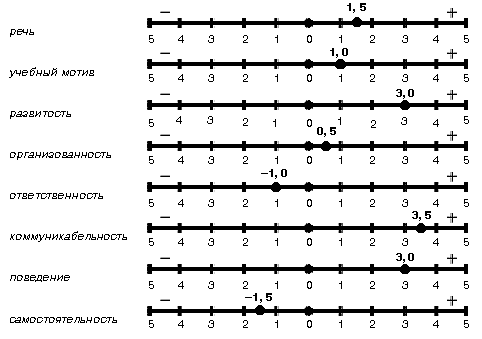 Вадим РОДИОНОВ, 
кандидат педагогических наукМария СТУПНИЦКАЯ,
кандидат психологических наукТатьяна КИРИЛИНА,
педагог-психолог
Негосударственное образовательное учреждение «Премьер»,
г. МоскваP.S. Авторы благодарны кандидату педагогических наук Ольге Кардашиной, оказавшей неоценимую методическую помощь при организации игры в московской школе «Премьер».ЛитератураБогданов Н. Метафора типологии. Школьный психолог. 1998, № 47.Вачков И.В. Основы технологии группового тренинга. Психотехники: Учебное пособие. М.: Ось-89, 2000.Реан А.А. Психология познания педагогом личности учащихся. М.: Высшая школа, 1990.Чернышев А.С. Практикум по решению конфликтных педагогических ситуаций. М., 1999.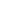 Коррекционно-развивающая программа для педагоговДАВАЙТЕ ЖИТЬ ДРУЖНО!Предлагаемая программа разработана для педагогов классов интегрированного обучения, в которых, помимо обычных, обучаются и учащиеся с особенностями в развитии. В таких классах, как правило, работают педагоги без специального образования.В связи с этим часто возникает проблема непринятия такого ученика педагогами, и, как следствие, формируется негативное отношение ровесников к проблемному ребенку. Начинать специальную работу необходимо с просвещения педагогов — информировать о причинах психофизических нарушений, о психологических особенностях таких детей, а также об основах коррекционно-педагогической работы с ними.На втором этапе необходимо включать педагогов в тренинговую работу. Программа «Давайте жить дружно» рассчитана на пять ежедневных занятий, которые можно организовать в каникулярное время.Цель: помочь педагогам наладить эффективное общение с учащимися. Коррекция эмоционального отношения педагогов к детям.Задачи1. Развитие у педагогов способности разбираться в своих чувствах; навыков восприятия и адекватной оценки эмоциональных состояний других людей (эмпатии); коммуникативных умений.2. Накопление эмоционально-положительного опыта, развитие интереса к себе.3. Снижение негативных переживаний и трансформация их в положительные эмоциональные состояния.4. Ознакомление с техниками саморегуляции эмоционального состояния.Принципы комплектования группПри комплектовании групп учитываются два основных принципа:• Принцип добровольности (соблюдается неукоснительно). Возможны случаи, когда администрация школы или детского сада пытается обязать всех педагогов пройти тренинг. Поэтому необходимо иметь в виду, что все члены группы должны быть заинтересованы в собственных изменениях. Принудительно можно заставить посещать группу, но не обучаться в ней, добиваясь личностных изменений.• Принцип информированного участия (педагог заранее имеет право знать все, что с ним может произойти, о тех процессах, которые будут происходить в группе). С участниками проводится предварительная беседа о том, что такое тренинг, каковы его цели, какие результаты могут быть получены.Не рекомендуется включать в группу тренинга:• лиц, имеющих выраженные физические дефекты и нарушения психического здоровья;• лиц, которые сами чувствуют свою непригодность к работе в группе.Численность группыНаиболее оптимальный по численному составу является группа из 8–12 человек. Эффективность деятельности такой группы определяется приемлемой для каждого участника средней нормой времени и внимания, которое ему могут уделить другие участники и ведущий. При численности группы более 12 человек часть участников останется пассивнымим наблюдателями, их проблемы если и затрагиваются, то вскользь. Если не заняться ими специально, они выпадают из общего группового процесса.Этап обсуждения работОбсуждение представляет собой рассказ участников о своей изобразительной работе или комментарии к ней. Участники не просто описывают нарисованное, но стараются раскрыть свои чувства, ассоциации, мысли, связанные с изобразительным продуктом и его содержанием. Иногда автор может лишь показать свою работу или ограничиться всего несколькими словами. В других случаях участники могут сопроводить свой рисунок (или иной «продукт» — скульптуру, трехмерную композицию) описанием в форме рассказа или стихотворения.Психолог может задавать автору вопросы, направленные на уточнение содержания работы, его переживаний и мыслей. Нередко используется юнгианская техника «амплификаций», направленная на выявление ассоциативных связей между работами участников и различными событиями их жизни, мифологическими, эстетическими, религиозными представлениями.Психолог может использовать технику гештальта, побуждая участников говорить об отдельных элементах их произведений от первого лица, озвучивать диалоги между этими элементами, а затем составить высказывания «от лица» всего произведения в целом.СТРУКТУРА ЗАНЯТИЯНеобходимые материалы:бумага разного формата;краски;карандаши, фломастеры, восковые мелки;журналы с картинками, газеты;клей, кисточки, ножницы;магнитофон, аудиокассеты с записями различной музыки;аромалампа, аромамасла: лаванда, герань, базилик, пачули, иланг-иланг и т.п. (коктейли из 2–3 масел по 2–3 капли).ЗАНЯТИЕ № 1РазогревУпражнение «Имя». Каждый участник оформляет карточку-визитку, где указывает свое тренинговое имя. При этом он выбирает любой вариант своего имени. Затем на отдельном листе бумаги записываются ассоциации на каждую букву выбранного имени. После чего сочиняется рассказ, частушка, стих и т.п. с использованием ассоциаций.Представление работ по кругу.Правила группыПосле знакомства ведущий объясняет участникам основные принципы психологического тренинга и особенности групповой формы работы. Затем члены группы приступают к выработке правил работы своей группы.Подчеркнем, что в каждой тренинговой группе могут быть особые правила, но приведенные ниже должны лежать в основе ее работы.1. Доверительный стиль общенияВ качестве первого шага к практическому созданию климата доверия ведущий должен предложить принять единую форму общения на «ты», психологически уравновешивающую всех членов группы и ведущего.2. Общение по принципу «здесь и теперь»Для многих участников характерно стремление уйти в область общих соображений, обсуждения событий, случившихся с другими людьми и т.п. Это срабатывает «механизм психологической защиты». Но основная идея тренинга — превратить группу в своеобразное объемное зеркало, в котором каждый член группы смог бы увидеть себя и свои личностные особенности. Поэтому следует говорить о том, что волнует участников именно сейчас, обсуждать то, что происходит с ними в группе.3. Персонификация высказыванийОтказ от безличных речевых форм, помогающих людям в повседневном общении скрывать свою собственную позицию и уходить от ответственности. Поэтому заменим высказывания типа: «Большинство моих друзей считают что...»; «Некоторые думают...» на суждения «Я считаю, что...»; «Я думаю...» и т.п.4. Искренность в общенииГоворим только то, что чувствуем, только правду или молчим. При этом открыто выражаем свои чувства по отношению к действиям других участников.5. Конфиденциальность всего происходящего в группеВсе, что происходит во время занятий, не выносится за пределы группы. Это облегчает включение участников в групповые процессы, способствует их самораскрытию. Они не боятся, что содержание их общения может стать общеизвестным.6. Определение сильных сторон личностиВо время обсуждения упражнений и заданий каждый участник обязательно должен подчеркнуть положительные качества выступающего.7. Недопустимость непосредственных оценок человекаПри обсуждении происходящего в группе следует оценивать не участника, а только его действия. Нельзя использовать высказывания типа: «Ты мне не нравишься». Следует говорить: «Мне не нравится твоя манера общения».КомментарийДля участников эти правила группового общения излагаются более подробно. На все возникающие у них вопросы даются исчерпывающие ответы, также обсуждаются поступающие предложения об изменении правил или добавление новых. Окончательно согласованные и принятые правила являются основанием для работы группы. Если кого-то из участников группы эти правила не устраивают, он должен принять решение: признать эти правила и следовать им во время работы группы или не начинать занятие совсем. Свой выбор участник делает самостоятельно, без советов и давления со стороны других членов группы или ведущего.Во время обсуждения правил ведущий должен дать возможность высказаться всем желающим, выслушать все предложения и замечания и обсудить их.Выработанные правила можно записать на большом листе бумаги и вывесить.Основное заданиеУпражнение «Поговори со мной»Группа разбивается на пары. Одному из участников дается карточка, на которой написана инструкция. (Примеры инструкций: сосчитай до пяти, прежде чем ответить; улыбайся и говори, что ничего не знаешь; не смотри в глаза; смотри в пол; перебивай напарника; говори на другую тему и т.п.). Второй участник инициирует разговор на любую тему (5 минут).Обсуждение. Что чувствовал каждый из участников, какие мысли возникали, о чем это говорит, что значит для каждого.Упражнение «Посещение музея масок»1. Предварительная работа. С учащимися проводится занятие по изготовлению масок на тему «Я глазами учителя». Затем оформляется музей масок в произвольном виде (см. приложение 1).2. Ведущий приглашает участников-педагогов посетить музей масок. Предварительно объясняется, что данные маски изготовлены учащимися на тему «Я глазами учителя». Участники рассматривают все маски, затем каждому предлагается выбрать себе любую маску, придумать ей имя и монолог-презентацию (важно, чтобы были выбраны и «проблемные» маски).3. Презентация масок. Участники садятся в круг и обсуждают основное задание:— Что вы чувствовали при посещении музея?— Что чувствовали, глядя на выбранную маску, а также во время ее представления?– Какие мысли и ассоциации вызывает маска?– Что чувствуете сейчас?РелаксацияЗажигается аромалампа.Ведущий. Современная жизнь требует от человека любой профессии всех его нравственных и физических сил. Представители педагогической профессии оказываются в наиболее сложной ситуации: они испытывают двойную нагрузку в связи с тем, что их труд отличается высокой эмоциональной нагруженностью и стрессонасыщенностью. Отрицательно окрашенные психологические состояния педагога снижают эффективность обучения, повышают конфликтность во взаимоотношениях с учащимися, родителями, коллегами, способствуют возникновению и закреплению в структуре характера негативных черт, разрушающих психическое здоровье и провоцирующих психосоматические заболевания.Владение навыками управления собственными эмоциональными состояниями, приемами и способами саморегуляции позволяет уменьшить количество вышеперечисленных проблем.В связи с этим на каждом занятии я буду знакомить вас с различными методиками релаксации и саморегуляции, которые вы сможете использовать самостоятельно.Я включу негромкую музыку, чтобы вы смогли расслабиться. Пожалуйста, сядьте поудобнее. Можете положить руки на колени. Старайтесь держать спину прямо, закройте глаза и дышите медленно и глубоко. Глубокое дыхание или даже попытка осознанно ощутить свое дыхание — помогает расслабиться. Сейчас мы попробуем одну из методик расслабления. Считая про себя до четырех, сделайте медленный глубокий вдох... Ненадолго задержите дыхание... а затем медленно и спокойно выдохните тоже на четыре счета. Вдох... два, три, четыре, задержали... и спокойный выдох... два, три, четыре. Подышите так в течение минуты, и почувствуете, как расслабляетесь...А теперь откройте глаза, сделайте глубокий вдох и выдох, оглядитесь вокруг.ЗавершениеВедущий напоминает всем участникам о месте и времени следующего занятия, перечисляет, что нужно принести для работы. Визитки с тренинговыми именами можно оставить у ведущего.Последней процедурой каждого занятия является отметка на мишени «Обратная связь» (см. приложение 2).Ведущий. Уважаемые участники, в конце каждого занятия я прошу оставить отметку в виде точки на мишени в четырех секторах. Место вашей отметки зависит от оценки вашей работы по четырем критериям: 1. Деятельность ведущего. 2. Содержание занятия. 3. Деятельность участника (самооценка). 4. Психологический климат в группе.Оценка осуществляется по 10-балльной шкале.ЗАНЯТИЕ № 2РазогревУпражнение «Разговор через стекло»Члены группы разбиваются на пары. Затем с помощью жестов и мимики пытаются передать по очереди друг другу свое настроение, обсудить его, находясь при этом перед «звуконепроницаемым стеклом» (5 минут).Обсуждение.Основное заданиеУпражнение «Маска»Ведущий. Маски издревле создавались для того, чтобы отразить какой-то образ. Ваша маска должна отражать то, что, на ваш взгляд, видят в вас ваши ученики, — ваши положительные и отрицательные стороны. Нарисуйте на листе овал лица, глаза, рот и, используя любые материалы, сделайте маску (20–30 минут).Необходимо придумать маске имя и монолог от ее имени.РелаксацияЗажигается аромолампа.Ведущий. Мы подошли к концу занятия — настало время немного успокоиться и отдохнуть. Я включу негромкую музыку, чтобы вы смогли расслабиться. Пожалуйста, сядьте поудобнее, можете положить руки на колени, старайтесь держать спину прямо, можете закрыть глаза и дышите медленно и глубоко...Сначала попробуйте чуть-чуть напрячь плечевые мышцы... Чувствуете напряжение? А теперь медленно расслабьте плечи... Постарайтесь почувствовать расслабленность... Теперь напрягите плечи чуть-чуть сильнее, как будто вы немного нервничаете. Нельзя сказать, что вы ужасно взволнованы, но вы, наверное, чувствуете, как сильно напряглись мышцы спины. А ведь многие весь день вот так и таскают за собой весь груз своих забот и тревог. Это очень тяжело. Тяжело не только для вас, но и для ваших близких и учеников, потому что они обычно очень хорошо ощущают ваше настроение и прекрасно знают, когда вы расслаблены, а когда напряжены.Можете попробовать проделать это упражнение на попеременное напряжение – расслабление дома, например, перед сном или в любое другое время, особенно когда почувствуете, что излишне напряжены.Завершение (см. занятие № 1).ЗАНЯТИЕ № 3РазогревУпражнение «Пойми другого»Каждый член группы должен в течение 2–3 минут описать настроение кого-либо в группе (можно тянуть карточки с именами членов группы). Таким образом представить себе человека, почувствовать его состояние, эмоции, переживания и все это изложить на бумаге. Затем все описания зачитываются вслух, а тот, чье настроение описывали, соотносит услышанное со своим действительным состоянием и подтверждает достоверность проникновения или отвергает его. Комментарии в этом случае не нужны.Основное заданиеУпражнение «Реклама»Необходимые материалы: бумага разного формата, карандаши, краски, кисти, журналы с картинками, клей, ножницы и т.п.Ведущий. Изобразите рекламу для самого себя как учителя, используя любые материалы, а также включив в нее короткий текст (20–25 минут).ОбсуждениеПосле завершения работы участники группы поочередно представляют свою рекламу, остальные участники добавляют в рекламу друг друга те элементы или формулировки, которые автор, по их мнению, пропустил.Обмен чувствами.РелаксацияВедущий. Мы подошли к концу занятия, я включу негромкую музыку, чтобы вы могли расслабиться. Пожалуйста, сядьте поудобней, положите руки на колени, можете закрыть глаза и дышите медленно и глубоко.Сегодня мы попробуем новую методику расслабления, основанную на сознательном наблюдении за своими телесными ощущениями. Если она вам подойдет, можете взять ее на вооружение.Постарайтесь почувствовать, как ваша спина касается спинки стула... Потом, не двигаясь, попробуйте почувствовать, как одежда касается плеч, — когда это вам удастся, вы ощутите, как расслабляются мышцы плеч... Потом почувствуйте тяжесть рук, лежащих у вас на коленях... Потом ягодиц на сиденье стула... А теперь ступни на полу — не двигайте ими, просто постарайтесь почувствовать их... И опять: почувствуйте свою спину... плечи... правую руку... левую руку... ягодицы... правую ступню... левую ступню... И еще раз: спина... плечи и т.д. Мысленно переходите от одной части тела к другой. На время фиксируйте свое внимание на каждой из них и идите далее. Попробуйте проделать это сами в течение 2–3 минут...А теперь откройте глаза, сделайте глубокий вдох и выдох, оглянитесь вокруг себя.Завершение (см. занятие № 1).ЗАНЯТИЕ № 4РазогревУпражнение «Зеркало»Участники разбиваются на пары и встают лицом друг к другу. Один из них совершает какие-либо действия (например: причесывается), а другой пытается зеркально повторить их, затем происходит обмен ролями (по сигналу ведущего).Основное заданиеУпражнение «Грани моего я»Необходимые материалы: журналы, газеты, ножницы, фломастеры, клей, бумага.Ведущий.В виде коллажа изобразите четыре грани вашего «Я»: реальное, воспринимаемое с внешней стороны, идеальное, будущее (30–40 минут).Придумайте название и представление работы от каждой ее части (грани вашего «Я»).ОбсуждениеПредставление работ, обмен чувствами.РелаксацияЗажигается аромолампа.Ведущий. Занятие подошло к концу, сядьте поудобнее. Если хотите, закройте глаза и дышите медленно и глубоко...Мы с вами уже попробовали несколько методик расслабления. Сегодня попробуем новую. Расслабиться можно, заставив себя осознанно почувствовать процесс дыхания. Попробуем сделать это прямо сейчас. Не старайтесь дышать как-то по-особому, просто сосредоточьте свое внимание на том, как входит через нос холодный воздух и выходит теплый... (Пауза 20 секунд). Сосредоточьтесь навоздухе, проходящем через ваш мозг, наружу, внутрь, наружу... Постарайтесь ни о чем не думать. Если вам все же приходит в голову какая-нибудь мысль, не старайтесь отгонять ее прочь, просто проговорите ее про себя и как бы отложите в сторону, а потом опять сосредоточьтесь на дыхании еще на одну минуту...А теперь откройте глаза, сделайте глубокий вдох и выдох. Оглядитесь вокруг.Завершение (см. занятие № 1).ЗАНЯТИЕ № 5РазогревУпражнение «Несимпатичный ученик»Ведущий. Вспомните кого-нибудь из учеников, кто вам не очень симпатичен. А теперь постарайтесь найти в его характере, поведении не менее 5–6 положительных качеств и запишите их.Представьте, что у него случилось несчастье. Опишите свои добрые проявления по отношению к этому ученику, свои чувства, поступки.Обсуждение.Основное заданиеУпражнение «Поляна»Ведущий. Представьте поляну и себя на ней. Во что или в кого вы превратились бы на этой поляне? Что делаете на ней?1. Представление по кругу. Ведущий задает уточняющие вопросы: сколько вам лет, как себя чувствуете, не мешает ли вам...(называет того, кто уже есть на поляне), как вы относитесь к...?2. Организация пространства и проигрывание ролей (15–20 минут). Каждый участник должен повзаимодействовать со всеми героями.3. Рефлексия от имени роли.4. Деролинг (снятие роли).ОбсуждениеЧто вы чувствуете сейчас, как изменились ваши чувства? И т.п.РелаксацияУпражнение «Посещение зоопарка»Участники разбиваются по парам и встают друг за другом. Ведущий становится позади одного из участников и рассказывает о посещении зоопарка, массируя спину тому, кто стоит впереди.1. В зоопарке утро. Служащий зоопарка чистит граблями дорожки (при помощи пальцев делать по спине движения сверху вниз, справа налево).2. Затем он открывает ворота зоопарка (ребрами ладоней проводить направо и налево от позвоночника).3. Приходят первые посетители (при помощи кончиков пальцев «сбегать» вниз по спине).4. Они идут к вольеру с жирафами и смотрят, как они радостно прыгают (короткие, но сильные хлопки по спине крест-накрест).5. Рядом загон со львами. Сейчас раздают корм, и львы с жадностью едят мясо (двумя руками мять шею и лопатки).6. Затем посетители идут к пингвинам, которые весело скользят в воду (медленно провести ладонями вниз по спине рядом с позвоночником, но не по позвоночнику).7. Слышатся дикие прыжки кенгуру («топать» кончиками пальцев по спине).8. Рядом находится вольер со слонами (медленно и сильно нажимать кулаками на спину).9. А сейчас посетители идут в террариум со змеями. Змеи медленно ползают по песку (делать ладонями движения, похожие на змеиные).10. Вот и крокодил разевает пасть и хватает еду (коротко и сильно щипать руки и ноги).11. А здесь колибри прилетела в гнездо и устраивается там поудобнее (запустить пальцы в волосы и слегка подергать их).12. Сейчас посетители идут к выходу и садятся на скамейку (кончиками пальцев пробежать по спине и положить обе руки на плечи; почувствовать дыхание партнера, затем убрать руки и поменяться местами).ЗавершениеВедущий. Сегодня у нас с вами последнее занятие, спасибо всем за работу, помните о методиках расслабления, которые мы с вами изучили, используйте их, когда устаете. Упражнение «Посещение зоопарка» можно использовать с учениками на уроках вместо физкультминутки.Завершая наши занятия, я хочу предложить вам последнее упражнение, вернее, игру с собой — «Я заслуживаю...». Счастье редко дается человеку «большимкуском». В течение дня бывают такие кусочки, но мы их не замечаем. Учиться замечать их просто необходимо. Это помогает видеть хорошее не только в себе, но и в окружающих, в том числе и в учениках, которые вас часто огорчают. Сейчас возьмите ручки и листочки бумаги, запишите фразу «Я заслуживаю...», вспомните все то хорошее, что у вас произошло сегодня, и проговорите это про себя. Например: «Я заслуживаю вовремя пришедшего автобуса», «Я заслуживаю того, что Алексей выполнил домашнее задание», и т.п. Вспомните не менее пяти событий.Задание на дом: каждый вечер перед сном вспоминайте не менее двадцати хороших событий дня, начиная фразой: «Я заслуживаю...» Это необходимо делатьв течение трех недель. Чтобы не забыть, напишите эту фразу на листе бумаги и повесьте возле кровати, это будет напоминать вам домашнее задание. Поверьте — это изменит ваше отношение к себе и окружающим.Рефлексия— Какой опыт вы приобрели?— Чему научились в процессе занятий?— Замечания и пожелания ведущему (можно в письменном виде).Приложение №3МУНИЦИПАЛЬНОЕ БЮДЖЕТНОЕ ДОШКОЛЬНОЕ ОБРАЗОВАТЕЛЬНОЕ УЧРЕЖДЕНИЕ ДЕТСКИЙ САД № . КОВРОВ План-программаинтеграции детей с ОВЗ в среду здоровых детей «Мы - друзьЯ»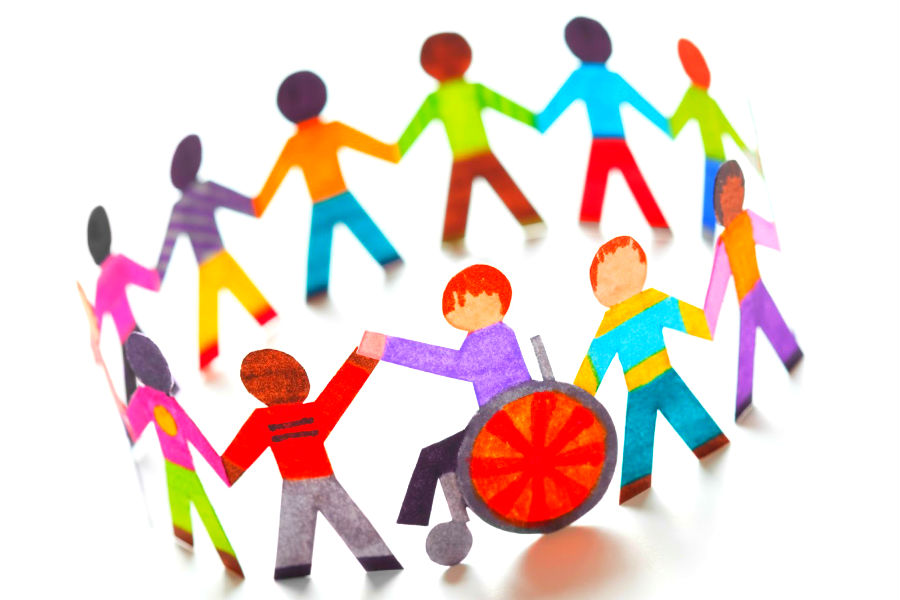 Авторы-составители:Титова О. Н.Зам. зав. по ВМРГиниятулина И. В.педагог – психологКовров, 2017СодержаниеПаспорт плана-программыРАЗДЕЛ 1.ЦЕЛЕВОЙ Пояснительная записка1.1.1.Цели и задачи1.1.2.Принципы образовательной план- программы и организация на её основе образовательного процесса1.1.3. Значимые характеристики для разработки и реализации плана-программы Планируемые результаты освоения план-программы1.1 Пояснительная запискаЭтап дошкольного детства — время врастания ребенка с ОВЗ в первую общественную образовательную систему — дошкольное обучение и воспитание. Для оптимального осуществления интеграции на этапе дошкольного детства необходимо соблюдать специальные условия воспитания и обучения детей с ОВЗ, организовывать безбарьерную среду их жизнедеятельности. В процессе образовательной деятельности в дошкольном учреждении важно гибко сочетать индивидуальный и дифференцированный подходы; это способствует тому, чтобы все дети принимали участие в жизни коллектива.Необходимости социально-психологической адаптации детей  с ограниченными возможностями здоровья посвящены многочисленные исследования, написано много статей. Заинтересованность в этой тематике вряд ли когда-нибудь сойдет на нет. Данная план-программа не является исключением и в целом направленна на  восстановление чувства доверия к себе, к другим, к окружающему  миру.Получение детьми с ограниченными возможностями здоровья навыков  адаптации в социум является одним из основных и неотъемлемых условий их успешной социализации, обеспечения их полноценного участия в жизни общества, эффективной самореализации в различных видах детской деятельности. Очень важным является решение вопросов, связанных с обеспечением тех необходимых условий, которые позволят данной категории детей включиться в полноценный процесс социализации наряду со здоровыми детьми.Общая черта их личности заключается в том, что инвалидность создает отличающееся от нормы, измененное положение. Форма проявления инвалидности приводит к тому, что всегда возникают какие-то новые своеобразные изменения личности, а также каждый раз иные проблемы. Однако у всех детей с ограниченными возможностями здоровья независимо от вида и степени заболевания можно наблюдать одну общую черту: они «другие», чем остальные дети, и именно эта «разница» в определенной мере определяет их дальнейший жизненный путь, отличающийся от обычного.Отклонения в развитии личности детей с ограниченными возможностями здоровья вызывают нарушения в области познания и коммуникации, но могут также приводить и к нарушению их эмоционально-волевой сферы, что, в свою очередь, может стать причиной возникновения патологических форм поведения и активности. У ребенка с ограниченными возможностями здоровья часто наблюдается проявление таких эмоциональных состояний, как чувство страха, обиды, боязни, стыда. Затронутой оказывается и самооценка у данной категории детей.Таким образом, разработанная план-программа является необходимым условием в создании адаптивной среды, позволяющая обеспечить  личностную самореализацию детей с ограниченными возможностями здоровья. Представленные в план-программе игры и упражнения позволяют снизить уровень напряжения у детей в связи с новой социальной ситуацией развития.План-программа коррекционной работы предусматривает создание специальных условий обучения и воспитания, позволяющих учитывать особые образовательные потребности детей с ограниченными возможностями здоровья посредством индивидуализации и дифференциации образовательного процесса. Она  направлена на обеспечение коррекции недостатков в психическом развитии детей с ограниченными возможностями здоровья (ОВЗ) и оказание помощи детям этой категории в освоении Основной образовательной  программы.Цели и задачиПлан-программа разработана в соответствии с требованиями Закона «Об образовании», Федерального государственного образовательного стандарта   дошкольного образования, ООП МБДОУ № 23.Цель план-программы:  Создание условий обучения и воспитания, позволяющих учитывать особые образовательные потребности детей с ограниченными возможностями здоровья посредством индивидуализации и дифференциации  образовательного процесса, открывающих возможности для его позитивной социализации, его личностного развития, развития инициативы и творческих способностей на основе сотрудничества со взрослыми и сверстниками и соответствующим возрасту видам деятельностиЗадачи план-программы:выявлять особые образовательные потребности детей с ограниченными возможностями здоровья, обусловленные особенностями их физического и (или) психического развития;определить необходимые условия для реализации коррекционно-развивающей работы (описание ежедневной организации жизни и деятельности детей, проектирование воспитательно -образовательного процесса, методы воспитания и обучения, виды деятельности для поддержки детской инициативы, перечень программ, технологий и дидактических пособий, обеспечивающих осуществление коррекционной работы, формы организации образовательной работы: ООД, образовательная деятельность в режимных моментах, самостоятельная деятельность, деятельность в семье);осуществлять индивидуально ориентированную психолого-медико-педагогическую помощь детям с ограниченными возможностями здоровья с учетом особенностей психофизического развития и индивидуальных возможностей детей (в соответствии с рекомендациями психолого-медико-педагогической комиссии); оказывать консультативную и методическую помощь родителям  (законным представителям) детей с ограниченными возможностями здоровья по медицинским, социальным, правовым и другим вопросам.Оптимизация воспитательно-образовательного процесса за счет проектирования и внедрения специфических форм работы и видов детской деятельности с учетом вида нарушения ребенка с ОВЗ;определить содержание психолого-педагогической работы по освоению детьми план-программы;разработать индивидуальный образовательный маршрут сопровождения ребёнка необходимыми специалистами при освоении план-программы (на основе полученных диагностических данных).1.1.2  Принципы план-программы  и организация на ее основе образовательного процессаРеализация план-программы осуществляется на основе принципов:1. Принцип гуманизма - веры в возможности ребенка. Реализация гуманистического подхода предполагает поиск позитивных ресурсов для преодоления возникших трудностей и проблем, сохранения веры в положительные качества и силы человека. Основа взаимоотношений с ребенком - вера в позитивные силы и возможности ребенка.  Решение  проблемы с максимальной пользой и в интересах ребёнка.2. Принцип системности. Принцип системного подхода – предполагает понимание человека как целостной системы. В соответствии с принципом системности организация коррекционно-развивающей работы с детьми, имеющими трудности в развитии, должна опираться на компенсаторные силы и возможности ребенка.  Единство диагностики, коррекции и развития, т. е. системный подход к анализу особенностей развития и коррекции нарушений детей с ограниченными возможностями здоровья. Всесторонний многоуровневый подход специалистов различного профиля, взаимодействие и согласованность их действий  в решении проблем ребёнка, а также участие в данном процессе всех участников образовательного процесса.3. Принцип непрерывности. Принцип гарантирует ребёнку и его родителям (законным представителям) непрерывность помощи до полного решения проблемы или определения подхода к её решению.4. Принцип реальности.Предполагает, прежде всего, учет реальных возможностей ребенка и ситуации. Коррекционно-развивающая работа должна опираться на комплексное, всестороннее и глубокое изучение личности ребенка. 5. Принцип деятельностного подхода предполагает, прежде всего, опору коррекционно-развивающей работы на ведущий вид деятельности, свойственный возрасту, а также его целенаправленное формирование, так как только в деятельности происходит развитие и формирование ребенка. 6. Принцип индивидуально-дифференцированного подхода предполагает изменения, форм и способов коррекционно-развивающей работы в зависимости от индивидуальных особенностей ребенка, целей работы, позиции и возможностей специалистов. Даже при использовании групповых форм работы коррекционно-развивающие воздействия должны быть направлены на каждого отдельного ребенка, учитывать его состояние в каждый данный момент, проводится в соответствии с его индивидуальным темпом развития. 7. Рекомендательный характер оказания помощи. Принцип обеспечивает соблюдение гарантированных законодательством прав родителей (законных представителей) детей с ограниченными возможностями здоровья выбирать формы получения детьми образования, образовательные учреждения, защищать законные права и интересы детей, включая обязательное согласование с родителями (законными представителями) вопроса о направлении (переводе) детей с ограниченными возможностями здоровья в специальные (коррекционные) образовательные учреждения, группы.1.1.3. Значимые характеристики для разработки и реализации план-программыХарактеристики особенностей развития детей  (возрастные особенности детей)На современном этапе развития общества обозначилась реальная тенденция ухудшения здоровья детей и подростков, увеличилось число детей с ограниченными возможностями здоровья.Одним из важнейших направлений государственной политики  Российской Федерации в области образования является обеспечение реализации права детей с ограниченными возможностями здоровья, в том числе детей-инвалидов, на образование. Российское законодательство – прежде всего, Федеральный закон Российской Федерации от 29 декабря 2012 г. N 273-ФЗ «Об образовании в Российской Федерации» и Федеральный закон «О социальной защите инвалидов в Российской Федерации», предусматривает гарантии прав на получение образования детьми с ОВЗ. Особую актуальность реализация права на образование детей-инвалидов приобретает  в связи с Федеральным законом «О ратификации Конвенции о правах инвалидов» от 3 мая 2012 года. Государства, ратифицировавшие Конвенцию, обязуются развивать инклюзивное образование, в том числе обучение детей с ограниченными возможностями здоровья вместе с обычными детьми.Идея создания план-программы «Мы - друзьЯ» для детей с ограниченными возможностями здоровья возникла в связи с осознанием того, что в последнее время увеличивается количество детей с ОВЗ, поступающих в ДОУ. А современная система российского специального образования определяет приоритетные цели и задачи, решение которых требует построения адекватной системы психолого-педагогического сопровождения воспитание и обучения детей с ограниченными возможностями здоровья. В современном представлении понятие качество образования не сводится к обученности воспитанников дошкольного образовательных учреждений, набору знаний и навыков, а связывается с понятием социальное благополучие, защищенность. В связи с этим сопровождение дошкольников с ОВЗ не может быть ограничена рамками задач преодоления трудностей в воспитании и обучении, а включает в себя обеспечения успешной социализации, сохранения здоровья, коррекцию нарушений. Каждый ребёнок имеет возможность быть готовым к школьному обучению на своём уровне, соответственно своим личностным особенностям. Организация взаимодействия различных специалистов в условиях дошкольного образовательного учреждения преследует цели всестороннего развития и коррекции воспитанника с ОВЗ с учётом индивидуальных и потенциальных возможностей. Что обеспечивает равные возможности для полноценного развития каждого ребёнка в период дошкольного детства, независимо от места жительства, пола, национальности, языка, в том числе ограниченных возможностей здоровьяВозрастные и индивидуальные особенности детей с ограниченными возможностями здоровья.Впервые в Законе «Об образовании в Российской Федерации» обучающийся с ограниченными возможностями здоровья определен как физическое лицо, имеющее недостатки в физическом и (или) психологическом развитии, подтвержденные психолого-медико-педагогической комиссией и препятствующие получению образования без создания специальных условий.Попытаемся разобраться, что же это за категория детского населения:Дети с ограниченными возможностями - это дети, имеющие различные отклонения психического или физического плана, которые обусловливают нарушения общего развития, не позволяющие детям вести полноценную жизнь. Синонимами данного понятия могут выступать следующие определения таких детей: «дети с проблемами», «дети с особыми нуждами», «нетипичные дети», «дети с трудностями в обучении», «исключительные дети». В данную группу можно отнести как детей-инвалидов, так и не признанных инвалидами, но при наличии ограничений жизнедеятельности. Итак, дети с ограниченными возможностями здоровья – это определенная группа детей, требующая особого внимания и подхода к воспитанию.Характеристика детей с ОВЗ зависит от многих показателей, из которых определяющим является сам дефект. Ведь именно от него зависит дальнейшая практическая деятельность индивидуума.Л. С. Выготский отмечал необходимость включать детей с ограниченными возможностями здоровья в различную социально значимую деятельность, направленную на формирование детского опыта.По классификации, предложенной В.А. Лапшиным и Б.П. Пузановым,  различают следующие категории детей с нарушениями в развитии:дети с нарушениями слуха (глухие, слабослышащие);дети с нарушениями зрения (слепые, слабовидящие);дети с нарушениями речи;дети с нарушениями интеллекта (умственно отсталые дети);дети с задержкой психического развития (ЗПР);дети с нарушениями опорно-двигательного аппарата (ДЦП);дети с нарушениями эмоционально-волевой сферы;дети с множественными нарушениями (сочетание 2-х или 3-х нарушений).. Планируемые результаты освоения План-программыЦелевые ориентиры как результат возможных достижений освоения воспитанниками план-программыОбщие положения.Целевые ориентиры:не подлежат непосредственной оценке;не являются непосредственным основанием оценки как итогового, так и промежуточного уровня развития детей; не являются основанием для их формального сравнения с реальными достижениями детей;не являются основой объективной оценки соответствия установленным требованиям образовательной деятельности и подготовки детей; не являются непосредственным основанием при оценке качества образования. Итоговые и промежуточные результаты коррекционной работы ориентируются на освоение детьми с ОВЗ основной образовательной программы.Результаты освоения план-программы представлены в виде целевых ориентиров. В соответствие с ФГОС ДО целевые ориентиры дошкольного образования определяются независимо от характера программы, форм ее реализации, особенностей развития детей. Целевые ориентиры не подлежат непосредственной оценке в виде педагогической и/или психологической диагностики и не могут сравниваться с реальными достижениями детей.Целевые ориентиры, представленные в ФГОС ДО, являются общими для всего образовательного пространства Российской Федерации. Целевые ориентиры базируются на ФГОС ДО. Целевые ориентиры на этапе завершения дошкольного образования:ребенок овладевает основными культурными способами деятельности, проявляет инициативу и самостоятельность в разных видах деятельности - игре, общении, познавательно-исследовательской деятельности, конструировании и др.; способен выбирать себе род занятий, участников по совместной деятельности;ребенок обладает установкой положительного отношения к миру, к разным видам труда, другим людями самому себе, обладает чувством собственного достоинства; активно взаимодействует со сверстниками и взрослыми, участвует в совместных играх. Способен договариваться, учитывать интересы и чувства других, сопереживать неудачам и радоваться успехам других, адекватно проявляет свои чувства, в том числе чувство веры в себя, старается разрешать конфликты;ребенок обладает развитым воображением, которое реализуется в разных видах деятельности, и прежде всего в игре; ребенок владеет разными формами и видами игры, различает условную и реальную ситуации, умеет подчиняться разным правилам и социальным нормам; ребенок достаточно хорошо владеет устной речью, может выражать свои мысли и желания, можетиспользовать речь для выражения своих мыслей, чувств и желаний, построения речевого высказывания в ситуации общения, может выделять звуки в словах, у ребенка складываются предпосылки грамотности;у ребенка развита крупная и мелкая моторика; он подвижен, вынослив, владеет основными движениями, может контролировать свои движения и управлять ими;ребенок способен к волевым усилиям, может следовать социальным нормам поведения и правилам в разных видах деятельности, во взаимоотношениях со взрослыми и сверстниками, может соблюдать правила безопасного поведения и личной гигиены;ребенок проявляет любознательность, задает вопросы взрослым и сверстникам, интересуется причинно-следственными связями, пытается самостоятельно придумывать объяснения явлениям природы и поступкам людей; склонен наблюдать, экспериментировать.Обладает начальными знаниями о себе, о природном и социальном мире, в котором он живет; знаком с произведениями детской литературы, обладает элементарными представлениями из области живой природы, естествознания, математики, истории и т.п.; ребенок способен к принятию собственных решений, опираясь на свои знания и умения в различных видах деятельностиДинамика развития детей отслеживается по мере реализации индивидуального образовательного маршрута, успешное продвижение по которому свидетельствует о снижении количества трудностей при освоении ООП. В случае невозможности комплексного усвоения воспитанником основной образовательной программы из-за тяжести физических и (или) психических нарушений, подтвержденных в установленном порядке психолого-медико-педагогической комиссией, содержание коррекционной работы формируется с акцентом на социализацию воспитанника и формирование практически-ориентированных навыков.Результатом коррекционной работы является достижение ребёнком с ОВЗ планируемых результатов освоения основной образовательной программы и преодоление (компенсация) нарушений в развитии. Планируемые результаты коррекционной работы оцениваются через систему мониторинга, позволяющего выявить динамику достижений ребёнка с нарушениями психического и (или) физического развития и уровень освоения ими образовательного стандарта дошкольного образования.Для мониторинга результативности работы по реализации План-программы в ДОУ проводится специальная диагностика с использованием следующих методик:1. «Самооценка»: хороший – плохой; добрый – злой; умный – глупый; слабый – сильный; смелый – трусливый; красивый – некрасивый; нелюбимый – любимый.2. «Сформированность образа «Я»: - На кого бы ты хотел быть похожим?РАЗДЕЛ 2. СОДЕРЖАТЕЛЬНЫЙ2.1. Образовательная деятельность в соответствии с направлениями развития ребенка и учетом программ и методических пособий. 2.2. Вариативные формы, способы, методы, средства реализации Программы с учетом возрастных и  индивидуальных особенностей воспитанников, специфики их образовательных потребностей и интересов.2.2.1. Особенности образовательной деятельности разных видов и культурных практик2.2.2. Способы и направления поддержки детской инициативы2.3. Особенности взаимодействия педагогического коллектива с семьями   воспитанников2.4. Образовательная деятельность по коррекции нарушений развития детей (направления деятельности педагога-психолога)2.1. Образовательная деятельность в соответствии с направлениями развития ребенка и учетом программ и методических пособий. Содержание план-программы включает различные виды деятельности совокупность, которых обеспечивает разностороннее развитие детей с учетом их возрастных и индивидуальных особенностей в образовательных областях:социально-коммуникативное развитие;физическое развитие;познавательное развитие;речевое развитие;художественно-эстетическое развитие.Для успешной реализации план-программы обеспечены следующие психолого-педагогические условия:уважение взрослых к человеческому достоинству детей, формирование и поддержка их положительной самооценки, уверенности в собственных возможностях и способностях;использование в образовательной деятельности форм и методов работы с детьми, соответствующих их возрастным и индивидуальным особенностям (недопустимость как искусственного ускорения, так и искусственного замедления развития детей);построение образовательной деятельности на основе взаимодействия взрослых с детьми, ориентированного на интересы и возможности каждого ребёнка и учитывающего социальную ситуацию его развития;поддержка взрослыми положительного, доброжелательного отношения детей друг к другу и взаимодействия детей друг с другом в разных видах деятельности;поддержка инициативы и самостоятельности детей в специфических для них видах деятельности;возможность выбора детьми видов активности, участников совместной деятельности и общения;защита детей от всех форм физического и психического насилия;поддержка родителей (законных представителей) в воспитании детей с ОВЗ, охране и укреплении их здоровья, вовлечение семей в образовательную деятельность.Воспитание и обучение осуществляется на русском языке. Целостность педагогического процесса обеспечивается реализацией программ, перечисленных ниже.2.2. Вариативные формы, способы, методы, средства реализации план-программы с учетом возрастных и  индивидуальных особенностей воспитанников, специфики их образовательных потребностей и интересов.Коррекционно ­ развивающая работа воспитателей в повседневной жизни с детьми с ограниченными возможностями здоровьяОсновные воспитательные средства и формы:беседы;экскурсии;просмотр кинофильмов;сюжетно-ролевые игры;творческие конкурсы;праздники;социальные проекты;встречи и беседы с выдающимися людьми;виртуальные путешествия;литературно-музыкальные композиции;театральные постановки;выставки;тренинги;наблюдение и обсуждение в педагогически организованной ситуации поступков, поведения разных людей.Образовательная деятельность.игры: дидактические, дидактические с элементами движения, сюжетно-ролевые, подвижные, психологические, музыкальные, хороводные, театрализованные, игры-драматизации, режиссёрские,  подвижные игры имитационного характера;просмотр и обсуждение мультфильмов, видеофильмов, телепередач;чтение и обсуждение программных произведений разных жанров, чтение, рассматривание и обсуждение познавательных и художественных книг, детских иллюстрированных энциклопедий;создание ситуаций педагогических, морального выбора; беседы социально-нравственного содержания, специальные рассказы педагога детям об интересных фактах и событиях, о выходе из трудных житейских ситуаций, ситуативные разговоры с детьми;наблюдения за трудом взрослых, за живой и неживой природой, за сезонными изменениями в природе;изготовление предметов для игр, познавательно-исследовательской деятельности; создание макетов, коллекций и их оформление, изготовление украшений для группового помещения к праздникам, сувениров; украшение предметов для личного пользования;проектная деятельность, познавательно-исследовательская деятельность, экспериментирование, конструирование;оформление выставок работ народных мастеров, произведений декоративно-прикладного искусства, книг с иллюстрациями, репродукций произведений живописи и др.; тематических выставок, выставок детского творчества, уголков природы;викторины, сочинение загадок;инсценирование и драматизация отрывков из сказок, разучивание стихотворений, развитие артистических способностей в подвижных играх имитационного характера;рассматривание и обсуждение предметных и сюжетных картинок, иллюстраций к знакомым сказкам и потешкам, игрушек, эстетически привлекательных предметов (деревьев, цветов, предметов быта и др.), произведений искусства (народного, декоративно-прикладного, изобразительного, книжной графики и пр.), обсуждение средств выразительности;продуктивная деятельность (рисование, лепка, аппликация, художественный труд) по замыслу, на темы народных потешек, по мотивам знакомых стихов и сказок, под музыку, на тему прочитанного или просмотренного произведения; рисование иллюстраций к художественным произведениям; рисование, лепка сказочных животных; творческие задания, рисование, иллюстраций к прослушанным музыкальным произведениям;слушание и обсуждение народной, классической, детской музыки, дидактические игры, связанные с восприятием музыки;подигрывание на музыкальных инструментах, оркестр детских музыкальных инструментов;пение, совместное пение, упражнения на развитие голосового аппарата, артикуляции, певческого голоса, беседы по содержанию песни (ответы на вопросы), драматизация песен;танцы, показ взрослым танцевальных и плясовых движений, совместные действия детей, совместное составление плясок под народные мелодии, хороводы;образовательная деятельность по физическому воспитанию, игровая, сюжетная, тематическая (с одним видом физических упражнений), комплексная (с элементами развития речи, математики, конструирования), контрольно-диагностическая, учебно-тренирующего характера, физкульминутки; игры и упражнения под тексты стихотворений, потешек, народных песенок,  авторских стихотворений, считалок; ритмическая гимнастика, игры и упражнения под музыку, игровые беседы с элементами движений;Особенности организации образовательной деятельности:организация образовательной деятельности без принуждения; ненасильственные формы организации;присутствие субъектных отношений педагога и детей (сотрудничество, партнерство); игровая цель или другая интересная детям;преобладание диалога воспитателя с детьми;предоставление детям возможности выбора материалов, оборудования, деятельности;более свободная структура ОД;приемы развивающего обучения.Организация совместной работы воспитателей, специалистов ДОУ с детьми с ограниченными возможностями2.2.1. Особенности образовательной деятельности разных видов и культурных практикОбязательным условием развития детей с ОВЗ является взаимодействие с другими детьми в микрогруппах, что способствует формированию социальных навыков общения и взаимодействия. Педагоги способствуют взаимодействию детей в  микрогруппах через организацию игровой, проектной и исследовательской деятельности. Для этого можно использовать дополнительные развивающие программы («Маленький исследователь», программы занятий в керамической и столярной мастерских, программы по организации проектной деятельности, программы физического воспитания, музыкального развития и др.). Дети, решая в микрогруппах общие задачи, учатся общаться, взаимодействовать друг с другом, согласовывать свои действия, находить совместные решения, разрешать конфликты. Замечая различия в интересах, способностях, навыках сверстников, дети учатся с помощью взрослого учитывать их при взаимодействии.Фронтальные формы организации активности детей могут решать как познавательные, так и социальные задачи. 2.2.2. Способы и направления поддержки детской инициативыПлан-программа, разработанная специалистами МБДОУ, обеспечивает полноценное развитие личности детей с ОВЗ во всех образовательных областях: (социально ­ коммуникативной, познавательной, речевого развития, художественно­эстетического и физического развития личности) на фоне эмоционального благополучия детей, их положительного отношения к миру, к себе, другим людям.Цели, задачи и виды деятельности, указанные в план-программе, направлены на создание условий для развития всех участников образовательных отношения, включая создание образовательной среды, которая:гарантирует охрану и укрепление физического и психического здоровья детей;обеспечивает эмоциональное благополучие детей;способствует профессиональному развитию педагогических работников;обеспечивает развивающее вариативное дошкольное образование, его открытость;позволяет родителям (законным представителям) принимать участие в образовательной деятельности.Условия, необходимые для создания социальной ситуации развития детей, соответствующей специфике дошкольного возраста, предполагают:Обеспечение эмоционального благополучия детей через:непосредственное общение с каждым ребенком;уважительное отношение к каждому ребенку к его чувствам и потребностям;поддержку индивидуальности и инициативы детей через:создание условий для свободного выбора детьми того или иного вида деятельности, а также партнеров для совместной деятельности;создание условий для принятия детьми решений, выражения своих чувств и мыслей;недирективную помощь детям, поддержку детской инициативы и самостоятельности в разных видах деятельности (игровой, исследовательской, проектной, познавательной и т.д.)установление правил взаимодействия в разных ситуацияхвоспитание позитивных, доброжелательных отношений между детьми, в том числе принадлежащих к разным национально­культурным, религиозным общностям и социальным слоям, а также имеющих различные (в том числе ограниченные) возможности здоровья;развитие коммуникативных способностей детей, позволяющих разрешить конфликтные ситуации со сверстниками;развитие умения детей работать в группе со сверстников;Построение вариативного развивающего образования, ориентированного на уровень развития ребенка, проявляющийся в совместной деятельности со взрослым и более опытными сверстниками, но не актуализирующийся в его индивидуальной деятельности (зона ближайшего развития каждого ребенка), через:обучение ребенка культурным средствам деятельности;организацию видов деятельности, способствующих развитию мышления, речи, общения, воображения и детского творчества, личностному, физическому и художественно­эстетическому развитию детей;поддержку спонтанной игры детей, ее обогащение, обеспечение игрового времени и пространства;оценку индивидуального развития детей;взаимодействие с родителями (законными представителями) по вопросам образования ребенка, вовлечение их в образовательную деятельность, том числе через совместную реализацию образовательных проектов на основе выявления потребностей семьи и поддержки ее образовательных инициатив.Основным принципом дошкольного образования согласно ФГОС является построение образовательной деятельности на основе индивидуальных особенностей каждого ребенка, при котором сам ребенок становится полноценным участником (субъектом) образовательных отношений, а также поддержка детской инициативы в различных видах деятельности. Этап дошкольного детства — время врастания ребенка с ОВЗ в первую общественную образовательную систему — дошкольное обучение и воспитание. Для оптимального осуществления интеграции на этапе дошкольного детства необходимо соблюдать специальные условия воспитания и обучения детей с ОВЗ, организовывать безбарьерную среду их жизнедеятельности. В процессе образовательной деятельности в дошкольном учреждении важно гибко сочетать индивидуальный и дифференцированный подходы; это способствует тому, чтобы все дети принимали участие в жизни коллектива.Если детям с ОВЗ из-за тяжести физических, психических нарушений недоступно для усвоения большинство образовательных областей, то разрабатываются индивидуальные программы, направленные на социализацию воспитанников и способствующие нормализации эмоционального поведения, формированию навыков самообслуживания, игровых действий, предметной деятельности, социально-бытовой ориентации. Важным компонентом успешного включения ребенка с ОВЗ в среду здоровых сверстников является подготовка педагогов к интегративному процессу с помощью обучающих программ повышения квалификации для специалистов дошкольных учреждений, программ повышения родительской компетентности. Включение родителей в совместную деятельность со специалистами, педагогами предполагает поэтапное обучение родителей педагогическим технологиям, так как они выступают основными заказчиками образовательных услуг для своих детей с ОВЗ. Задача родителей заключается в организации жизни ребенка таким образом, чтобы он мог ощущать свою принадлежность к обществу.Основные способы и направления поддержки детской инициативы в план-программе основными являются следующие:Ситуация успеха. Метод используется при необходимости закрепления положительного в развитии ученика, преодоления им неуверенности в своих силах, возможности взглянуть на себя, по новому, развития стремления к объективному успеху.Ситуация творчества. Метод заключается в создании таких условий, в которых актуализируются выдумка, воображение, фантазия ученика, способность к импровизации, умение выйти из нестандартной ситуации.Ситуация авансирования доверием. Метод характеризуется тем, что доверие дается авансом еще неокрепшей личности, но уже готовой оправдать его.2.3. Особенности взаимодействия педагогического коллектива с семьями   воспитанниковОрганизация взаимодействия в детско-родительских группах  представляет собой комплексные занятия для детей и родителей, включающие в себя игры, творческие, музыкальные занятия. Эти занятия ведут специалисты: педагог-психолог, учитель-логопед, учитель-дефектолог, музыкальный руководитель. В ходе взаимодействия специалисты проявляют позитивное отношение ко всем детям, демонстрируют конструктивные способы поведения, оказывают информационную поддержку родителям. В ходе занятий родители принимают участие в играх, упражнениях, пении, изобразительной деятельности и этим, с одной стороны помогают детям включиться в занятия, а с другой — сами получают эмоциональную разрядку, отдыхают и получают новый опыт общения со своими детьми. После занятия родители могут задать специалистам вопросы, обсудить волнующие их проблемы, получить информационную и психологическую поддержку. Присутствие на занятии нормально развивающихся детей дает возможность детям с ОВЗ следовать за сверстниками и учиться  у них, а те, в свою очередь, получают позитивный опыт общения с детьми  с ОВЗ. Праздники, экскурсии, конкурсы, походы выходного дня — важная составляющая инклюзивного процесса. Они создают позитивный эмоциональный настрой, объединяют детей и взрослых, являются важным ритуалом группы и всего сада. В современных условиях дошкольное образовательное учреждение является единственным общественным институтом регулярно и неформально взаимодействующим с семьей, то есть имеющим возможность оказывать на неё определенное влияние.На сегодняшний день в ДОУ  осуществляется интеграция общественного и семейного воспитания дошкольников со следующими категориями родителей:с семьями воспитанников ДОУ;с  семьями детей с ОВЗ.Дошкольники с недостатками развития живут не в изоляции. Семья, являясь для них первичным социальным окружением, сама погружена в более широкий социальный контекст.Дети-инвалиды испытывают повышенную необходимость в опоре на взрослых, их судьба в значительной степени зависит от позиции семьи. В отношении детей с ограниченными возможностями семья является одним из существенных, а в некоторых случаях практически единственным ресурсом развития личности ребенка, стимулирующим процесс его социализации и самореализации.Дошкольное учреждение – это первое образовательное учреждение, первый в несемейный социальный институт, с которым вступают в контакт родители «особого» ребенка и где начинается их систематическое  педагогическое  просвещение. Новизна этих отношений определяется понятиями «сотрудничество» и «взаимодействие».Сотрудничество – общение на «равных», где никому не принадлежит привилегия указывать, контролировать, оценивать.Взаимодействие – способ организации совместной деятельности, которая осуществляется на основании  общения в условиях открытости обеих сторон, когда не ущемляется ничья свобода.Одним из актуальных направлений в работе ДОУ является объединение усилий двух равнозначных социальных институтов, т.к. только в процессе совместной деятельности детского сада и семьи удается максимально помочь ребенку, который испытывает трудности в освоении программного материала.Важнейшей задачей в рамках данного направления работы является определение и внедрение в практику традиционных форм взаимодействия с семьей в сочетании с современными формами сотрудничества. Работа по реализации этих задач ведется в трех направлениях: работа с родителями воспитанников с ОВЗ посещающих ДОУ, с семьями неорганизованных детей с ОВЗ, с родителями воспитанников общеобразовательных групп.В настоящее время разработано большое количество систем и моделей работы с семьями детей с особыми образовательными потребностями. Изучив опыт работы других учреждений, методическую литературу по данной проблематике, мы постарались разработать систему взаимодействия с семьей, которая состоит из определённых этапов. Первым этапом нашей работы является – знакомство. Данный этап подразумевает презентацию дошкольного учреждения, а также знакомство с семьями воспитанников получающих дошкольное образование на дому. Эти задачи решаем на общих и групповых родительских собраниях с привлечением администрации ДОУ и специалистов. Посещая семьи, привлекаем неорганизованных детей с ОВЗ в ДОУ, изучаем общие условия семейного воспитания и по мере необходимости и предусматриваем более частные задачи, например, знакомство с опытом семейного воспитания, выяснение условий воспитания и развития ребенка и т.д.Второй этап работы – диагностический.  На этом этапе работа направлена на комплексное обследования семьи, с участием всех специалистов,  которое отражает фиксированные данные о социальных и психолого-педагогических трудностях, выясняем  социальный запрос на предоставление образовательных и дополнительных услуг: опросники,  анкеты с вопросами, содержание которых определяется выявленными и потенциальными проблемами. Третий этап – аналитический. На данном этапе проводится переработка и анализ полученной информации. На данном этапе определяется направление взаимодействия с конкретной семьей,  выявляем проблемы семьи, ребенка,   выбираются адекватные  способы и средства помощи. Намечаются пути организации совместной деятельности и общения семьи воспитывающей ребенка с ОВЗ с семьями воспитанников общеобразовательных групп.Четвертый этап – организационно-методический. Этот этап работы включает в себя следующие направления:теоретическое направление обусловлено необходимостью психолого-педагогического просвещения родителей;практическое направление обусловлено необходимостью закрепления и умения применить на практике полученную теоретическую информацию.При планировании и организации формы работы исходим из представлений о современных родителях, как о современных людях, готовых к обучению, саморазвитию и сотрудничеству. С учётом этого выбираем следующие требования к формам взаимодействия: оригинальность, востребованность, интерактивность.В рамках этого направления  применяем наиболее эффективные формы работы с родителями – наглядные, информационные, познавательные и досуговые:Наглядные формы работы:Информационные формы работы:Познавательные формы работы:Досуговые: ПМПк (Психолого-медико-педагогический консилиум)  (Приложение 4)2.4. Образовательная деятельность по коррекции нарушений развития детей (направления деятельности педагога-психолога)Правильная организация дошкольного воспитания и обучения детей с ОВЗ имеет важнейшее значение для дальнейшей жизни ребенка, т.к. ранняя коррекция дефекта предупреждает возникновение вторичных и последующих дефектов развития, преодоление которых в школьном возрасте затруднено.Цель коррекционной работы: повысить уровень психического развития ребенка (интеллектуального, эмоционального, социального), а также речевого развития при организации его коррекционно­развивающего воспитания.Весь процесс коррекционной работы имеет четкую коммуникативную направленность и составлена с учетом реализации межпредметных связей: с работой воспитателей по разделам: познавательное развитие, ознакомление с окружающим, изобразительная деятельность. Интеграция в общую структуру коррекционной работы здоровьесберегающих технологий (пальчиковой гимнастики, зарядки для глаз, упражнений для развития дыхания и физкультминуток) позволяет успешно решать на коррекционных занятиях такие проблемы, как предупреждение переутомления, обеспечения переключения с одного вида деятельности на другой, стимуляцию произвольного внимания и повышение общей работоспособности.Коррекционная направленность работы с детьми пронизывает все разделы  физкультурно­оздоровительной, образовательной и социально-педагогической деятельности. Процесс коррекционно­развивающего образования строится с учетом психологических особенностей и закономерностей развития психики данной категорий детей. При этом отбор содержания коррекционно­развивающей работы происходит на основе комплексного изучения ребенка. Следовательно, с одной стороны, учитываются индивидуальные особенности и образовательные потребности каждого ребенка, с другой — группы в целом. Основные функции педагога-психолога заключаются в создании условий, способствующих охране психического  и  физического здоровья детей с ОВЗ, обеспечение их эмоциональное благополучие, свободное и эффективное развитие способностей каждого ребёнка.Педагог-психолог:разрабатывает мероприятия по улучшению психолого-педагогических условий пребывания воспитанников в ДОУ;обеспечивает психическое, соматическое и социальное благополучие воспитанников в ходе непрерывного образовательного процесса;содействует охране прав личности ребёнка;контролирует психическое развитие воспитанников;оказывает практическую помощь воспитанникам, родителям, педагогическому   коллективу в решении конкретных педагогических и воспитательно-образовательных задач.Работа педагога-психолога осуществляется по следующим направлениям:диагностическое;консультативное;психо-просветительное и психопрофилактическое;коррекционное.Блоки работы по основным направлениям деятельности педагога - психолога:Работа с детьми:помощь детям в адаптации к детскому саду;проведение обследования детей и выработка рекомендаций по коррекции отклонений в их развитии;определение готовности старших дошкольников к обучению в школе;диагностика деятельности детей;организация и регулирование взаимоотношений детей со взрослыми;диагностика взаимоотношений со сверстниками (социометрия).Работа с родителями:психолого-педагогическое просвещение родителей;развитие осознания педагогического воздействия родителей на детей в процессе общения;снижение уровня тревожности родителей перед поступлением детей в школу;обучение родителей методам и приемам организации занятий с детьми;ознакомление родителей с элементами диагностики психических процессов (внимание, память);Работа с педагогами: (Приложение 5)индивидуальное и групповое консультирование;подготовка и выступление на педсовете, методическом объединении и т.д.;повышение психологической компетенции педагогов.РАЗДЕЛ 3.ОРГАНИЗАЦИОННЫЙ3.1. Материально-техническое обеспечение план-программы3.2. Календарно-тематическое планирование 3.3.Обеспечение план-программы методическими материалами, средствами обучения и воспитания3.4. Организация режима пребывания детей в ДОУ3.5. Организация развивающей предметно-пространственной среды3.1. Материально – техническое обеспечение план-программы Материально-технические условия ДОУ обеспечивают высокий уровень физического, интеллектуального и эмоционального развития. Детский сад оснащен в достаточном количестве мягким и жестким инвентарем, имеется необходимое физкультурное и игровое оборудование, технические средства, музыкальные инструменты, научно-методическая и художественная литература, учебно-наглядные пособия. Все кабинеты, залы и рабочие места обеспечены современным оборудованием, создана современная информационно-техническая база для занятий с детьми, работы сотрудников, педагогов и специалистов. Имеются: цифровой фотоаппарат, музыкальные центры, мультимедийная установка, компьютеры, принтеры, копировальные аппараты и др. Связь и обмен информацией с организациями осуществляется посредством электронной почты. Оснащенность помещений развивающей предметно-пространственной средой соответствует предъявляемым требованиям.  3.2. Календарно-тематическое планирование Дети с ОВЗ – особые дети. В чём их особенность? Чем ближе узнаёшь таких детей, тем лучше понимаешь, как необходима им поддержка и помощь, чувствуешь наличие обострённой потребности у такого ребёнка во внимании и доброжелательности в основе общения как со взрослыми, так и со сверстниками. Эти дети испытывают дефицит общения с окружающими, вызывающий общую задержку в усвоении ребёнком общественного опыта, вызывающий трудности адаптации таких людей в общество. Практическая и социальная значимость план-программы (актуализация):- помощь в социализации детей с ОВЗ в общество;- формирование позиции «Я такой же, как все»;- формирование позиции с «чужой» на «свой»;- осознание того, что от инвалидности не застрахован никто;- формирование осознания необходимости помощи и внимания к инвалидам.По новизне – план-программа модифицированная. Соответствует концепции ФЗ «Об основных гарантиях прав ребёнка в РФ» (03.07.1998г.)При составлении план-программы использовались материалы проекта «Я такой же, как все» - для детей с ОВЗ и их родителей, автор Алексей Сушенцов – член Республиканской ассоциации инвалидов-колясочников, Белоруссия; «Система развивающих занятий для детей, оставшихся без попечения родителей», автор Наталья Никушкина – практический психолог Бийского детского дома. Были изменены занятия по содержанию и дополнены темы занятий: «Я такой, а ты какой?», «Я такой же, как все», «Узнаём друг друга».Тематический план образовательной деятельности педагога-психолога с детьми с ОВЗ Структура занятийПлан-программа представлена в виде подробных сценариев занятий, но не всегда возможно использовать сценарии в неизменном виде. Ценностью план-программы является психологически обоснованная последовательность групповых занятий. Все занятия имеют общую гибкую структуру, которая разработана с учётом возрастных особенностей детей дошкольного возраста. В зависимости от состояния детей и конкретных условий проведения занятия, порядок упражнений можно менять.План-программа включает в себя 10 занятий, продолжительностью 20 – 40 минут. Учитывая разный возраст, разные возможности детей, занятия составлены так, чтобы в них происходила постоянная смена разных видов деятельности (методический аппарат): игра, беседа, тренинг, рисование, конструирование и т.п.Каждое занятие содержит следующие этапы:создание эмоционального настроя в группе;создание у каждого участника чувства принадлежности к группе через игры, упражнения, беседы и закрепление положительных эмоций от работы, общения.Занятия проводятся 1 раз в неделю. Группа должна быть небольшой – тогда ребёнок получает возможность быть в центре внимания, ощущать собственную значимостьНа все занятия с детьми с ОВЗ мы приглашали их родителей, братьев, сестёр, знакомых и просто желающих с целью корректировать боязливость в отношении инвалидов, пропагандировать «неопекунское» поведение по отношению к людям с ОВЗ. Считаем, что присутствие гостей необходимо. Ведь они первые помощники в реабилитационном процессе. Программа жизни закладывается в детстве. Объяснение многих поступков людей во взрослой жизни можно найти в проблемах детства. Оттуда же и отношение человека к инвалидам. Мы с детства не привыкли воспринимать людей с ОВЗ как полноправных членов общества. И не подозреваем о проблемах, с которыми сталкиваются они изо дня в день. А ведь от этого не застрахован никто. Ребёнок, вовремя и правильно воспринявший информацию о понятии «инвалид» и «инвалидность», узнавший о проблемах таких людей, в будущем станет адекватно и цивилизованно реагировать на это явление.Научность план-программы состоит в том, что на занятиях мы проводим психологический тренинг – вид групповой работы, направленный на коррекцию и приобретение навыков, необходимых для успешного общения. 3.3. Организация режима пребывания детей в ДОУОрганизация жизни детей в ДОУ опирается на 12-часовое пребывание ребенка в дошкольном учреждении. Режим дня составлен в соответствии с нормативными документами, регламентирующими деятельность дошкольного учреждения. Режим пребывания детей в детском саду  составлен  с учетом возрастных особенностей детей. Режим дня представляет собой рациональное чередование отрезков сна и бодрствования в соответствии с физиологическими обоснованиями. Время, необходимое для реализации Программы составляет 80% времени пребывания детей в группах с 12-ти часовым пребыванием в ДОУ. Прогулка организуется 2 раза в день: в первую половину – до обеда и во вторую половину дня – после дневного сна или перед уходом детей домой. При температуре воздуха ниже минус 10°С с порывистым ветром продолжительность прогулки сокращается. Прогулка не проводится при температуре воздуха ниже минус 20°С для детей 5 – 7 лет.Общая длительность организованной образовательной деятельности (организующие моменты) детей в детском саду, включая перерывы в 10 минут между ее различными видами составляет до 2 часов в соответствии с возрастными особенностями детей. Педагог самостоятельно дозирует объем образовательной нагрузки, не превышая при этом нормы СанПиН. Переходный период к началу учебного года (с 1 по 15 сентября) предусматривает наличие щадящего режима, нацеленного на адаптацию детей к условиям жизни в новой возрастной группе и включающего мероприятия, направленные на создание благоприятного психологического климата, снижение напряжения и предотвращение негативных проявлений. В этот период  воспитателем проводится индивидуальная работа с детьми с привлечением педагога – психолога. 3.4. Организация развивающей предметно-пространственной средыРазвивающая предметно-пространственная среда в ДОУ содержательна, насыщенна, трансформируема, полифункциональная, вариативная, доступная и безопасная. Насыщенность среды соответствует возрастным возможностям детей и содержанию Программы. РППС обеспечивает возможность общения в совместной деятельности детей и взрослых, двигательной активности детей, а также возможности уединения. Развивающая предметно – пространственная среда учитывает возрастные особенности детей, обеспечивает игровую, познавательно­исследовательскую, двигательную, продуктивную, творческую, двигательную активность с доступными детям материалами. В каждой возрастной группе созданы все условия для самостоятельной и целенаправленной деятельности детей. При построении предметно-развивающей среды групп учитываются возраст детей, их интересы и желания. Предметная среда групп имеет разнообразные мини-среды, обеспечивающие игровую деятельность детей, как для мальчиков, так и для девочек. Выделено место для проведения совместной организованной продуктивной и познавательной деятельности воспитателя с детьми. Группы оборудованы модульной мебелью, разнообразными дидактическими пособиями и игрушками. Во всех группах имеются игрушки и пособия для физического развития, музыкальные игрушки и разные виды театров. Пространство​  групп  организовано в  виде разграниченных  зон («центры», «уголки», «площадки»), оснащенных большим количеством развивающих материалов (книги, игрушки, материалы для творчества, развивающее оборудование и пр.). Зонирование пространства организовано с учетом всего времени пребывания детей в ДОУ.Для занятий физической культурой в ДОУ функционирует спортивный зал и оборудована спортивная площадка.  С целью развития у детей музыкальных способностей в ДОУ оборудован музыкальный зал Для организации коррекционной работы с детьми в ДОУ оборудован кабинет педагога-психолога, где размещен демонстрационный и раздаточный дидактический материал.3.5. Обеспеченность методическими материалами и средствами обучения.Особенности организации предметно-пространственной среды для обеспечения эмоционального благополучия ребенка с ОВЗ. Для обеспечения эмоционального благополучия детей обстановка в детском саду должна располагающая, в таком случае дети быстро осваиваются в ней, свободно выражают свои эмоции. Все помещения детского сада, предназначенные для детей, оборудованы таким образом, чтобы ребенок чувствовал себя комфортно и свободно.Комфортная среда — это среда, в которой ребенку уютно и уверенно, где он может себя занять интересным, любимым делом. Комфортность среды дополняется ее художественно-эстетическим оформлением, которое положительно влияет на ребенка, вызывает эмоции, яркие и неповторимые ощущения. Пребывание в такой эмоциогенной среде способствует снятию эмоционального напряжения.Оснащенность учебно-методическим обеспечением соответствует предъявляемым требованиям.  В ДОУ накоплен разноплановый фонд литературы: методического, научно - информационного и художественного направления. Он постоянно пополняется новинками, накапливается видео материал проведенных мероприятий. (Приложение)ПРИЛОЖЕНИЯКлассификация категории детей с нарушениями в развитииОписание образовательной деятельности по направлениям развития детейРабота с детьмиРабота с родителямиРабота с педагогамиСписок используемой литературыКлассификация категории детей с нарушениями в развитииКлассификация, предложенной В.А. Лапшиным и Б.П. Пузановым,  различают следующие категории детей с нарушениями в развитии:дети с нарушениями слуха (глухие, слабослышащие);дети с нарушениями зрения (слепые, слабовидящие);дети с нарушениями речи;дети с нарушениями интеллекта (умственно отсталые дети);дети с задержкой психического развития (ЗПР);дети с нарушениями опорно-двигательного аппарата (ДЦП);дети с нарушениями эмоционально-волевой сферы;дети с множественными нарушениями (сочетание 2-х или 3-х нарушений).Рассмотрим некоторые психологические характеристики развития детей с ограниченными возможностями.Дети с нарушением слухаПотеря слуха лишает ребенка важного источника информации и ограничивает тем самым процесс его интеллектуального развития. Выделяют следующие группы детей с недостатками слуха:Неслышащие – дети с полным отсутствием слуха, который не может использоваться для накопления речевого запаса.Слабослышащие – дети с частичной слуховой недостаточностью, затрудняющей речевое развитие.Нарушение слуха непосредственно влияет на речевое развитие ребенка и оказывает опосредованное влияние на формирование памяти, мышления. Что же касается особенностей личности и поведения неслышащего и слабослышащего ребенка, то они не являются биологически обусловленными и при создании соответствующих условий поддаются коррекции в наибольшей степени.Важными в процессе познания окружающего мира становятся двигательные, осязательные, тактильно-вибрационные ощущения.Особенности мышления детей с нарушениями слуха связаны с замедленным овладением словесной речью. Наиболее ярко это проявляется в развитии словесно-логического мышления. При этом наглядно-действенное и образное мышление глухих и слабослышащих детей также имеет своеобразные черты. Нарушение слуха оказывает влияние на формирование всех мыслительных операций, приводит к затруднениям в использовании теоретических знаний на практике.У ребенка с нарушением слуха наблюдается расстройство всех основных функций речи (коммуникативной, обобщающей, регулирующей). Поэтому дети, страдающие глубокими нарушениями слуха, в общем уровне развития отстают от своих сверстников.Дети с нарушением зренияСлабовидящие дети сильно отличаются друг от друга по состоянию зрения, работоспособности, утомляемости и скорости усвоения материала. В значительной степени это обусловлено характером поражения зрения, происхождением дефекта и личными особенностями детей.Как правило, для детей с нарушениями зрения характерны повышенная эмоциональная ранимость, обидчивость, конфликтность, напряженность, неспособность к пониманию эмоционального состояния партнера по общению и адекватному самовыражению. Поведению детей с нарушениями зрения в большинстве случаев недостает гибкости и спонтанности, отсутствуют, или слабо развиты неречевые формы общения. Для слабовидящих детей характерна большая неуверенность в правильности и качестве выполнения работы, что выражается в более частом обращении за помощью в оценке деятельности к взрослому, переводе оценки в вербальный коммуникативный план. Игры таких детей отличаются меньшей развернутостью по сравнению с играми обычных детей.Дети с тяжелыми нарушениями речиОсобенности речевого развития детей с тяжелыми нарушениями речи оказывают влияние на формирование личности ребенка, на формирование всех психических процессов. Дети имеют ряд психолого-педагогических особенностей, затрудняющих их социальную адаптацию и требующих целенаправленной коррекции имеющихся нарушений.Особенности речевой деятельности отражаются на формировании у детей сенсорной, интеллектуальной и аффективно-волевой сфер. Отмечается недостаточная устойчивость внимания, ограниченные возможности его распределения. При относительной сохранности смысловой памяти у детей снижена вербальная память, страдает продуктивность запоминания. У детей низкая мнемическая активность может сочетаться с задержкой в формировании других психических процессов. Связь между речевыми нарушениями и другими сторонами психического развития проявляется в специфических особенностях мышления. Обладая полноценными предпосылками для овладения мыслительными операциями, доступными по возрасту, дети отстают в развитии словесно-логического мышления, с трудом овладевают анализом и синтезом, сравнением и обобщением.Дети с умственной отсталостьюСреди детей и подростков, имеющих психическую патологию развития, наиболее многочисленную группу составляют умственно отсталые дети. Большинство из них — олигофрены.Олигофрения — это форма умственного и психического недоразвития, возникающая в результате поражения ЦНС, и в первую очередь коры головного мозга, в пренатальный (внутриутробный), натальный (при родах) или постнатальный (на самом раннем этапе прижизненного развития) периоды. По глубине дефекта умственная отсталость при олигофрении традиционно подразделяют на три степени: идиотия, имбецильность и дебильностъ. Дети с умственной отсталостью в стадии идиотии и имбецильности в правовом отношении являются недееспособными и над ними устанавливается опека родителей или замещающих лиц.Развитие умственно отсталого ребенка с первых дней жизни отличается от развития нормальных детей. У них отмечаются задержки в физическом развитии, общая психологическая инертность, снижен интерес к окружающему миру, заметно недоразвитие артикуляционного аппарата и фонематического слуха. По-иному у них складываются соотношения в развитии наглядно-действенного и словесно-логического мышления. Многие умственно отсталые дети начинают говорить только к 4—5 годам. Речь умственно отсталого ребенка не выполняет своей основной функции — коммуникативной.Дети с задержкой психического развитии (ЗПР)Внимание этих детей характеризуется неустойчивостью, отмечаются периодические его колебания, неравномерная работоспособность. Трудно собрать, сконцентрировать внимание детей, удержать на протяжении той или иной деятельности. Очевидна недостаточная целенаправленность деятельности, дети действуют импульсивно, часто отвлекаются.Установлено, что многие из детей испытывают трудности и в процессе восприятия  (зрительного, слухового, тактильного). Снижена скорость выполнения перцептивных операций.Память детей с задержкой психического развития также отличается качественным своеобразием. Характерны неточность воспроизведения и быстрая потеря информации, в наибольшей степени страдает вербальная память.Значительное своеобразие отмечается в развитии их  мыслительной деятельности.  Отставание отмечается уже на уровне наглядных форм мышления, возникают трудности в формировании сферы образов-представлений. Исследователи подчеркивают сложность создания целого из частей и выделения частей из целого, трудности в пространственном оперировании образами.У детей с ЗПР отмечается выраженная тревожность по отношению к взрослому, от которого они зависят. Такая тревожность имеет тенденцию с возрастом прогрессировать.Дети склонны преимущественно к конфликтному или избегающему способу взаимодействия. Дети с ЗПР предпочитают общаться с детьми младшего возраста, в силу того, что коллектив сверстников, с которыми они могут контактировать, устанавливать взаимоотношения, вызывает у них тревогу. У них преобладают ситуативно-деловые формы общения, основывающиеся на предметно-практических операциях. У детей с ЗПР выявлена сниженная потребность в общении. В процессе общения дошкольников с ЗПР на первый план выдвигается недостаточная сформированность его мотивационной основы. Потребность в игре у этих детей резко снижена.Дети с нарушением опорно-двигательного аппаратаДетский церебральный паралич – болезнь, развивающаяся вследствие поражения головного мозга – внутриутробно, при родах или в период новорожденности, характеризуется двигательными расстройствами, а также нарушениями психоречевых функций.Для большинства детей с ДЦП характерна задержка психического развития по типу так называемого психического инфантилизма. Под психическим инфантилизмом понимается незрелость эмоционально-волевой сферы личности ребенка. Это объясняется замедленным формированием высших структур мозга (лобные отделы головного мозга), связанных с волевой деятельностью. Интеллект ребенка может соответствовать возрастным нормам, при этом эмоциональная сфера остается несформированной.При психическом инфантилизме отмечаются следующие особенности поведения: в своих действиях дети руководствуются в первую очередь эмоцией удовольствия, они эгоцентричны, не способны продуктивно работать в коллективе, соотносить свои желания с интересами окружающих, во всем их поведении присутствует элемент «детскости». Признаки незрелости эмоционально-волевой сферы могут сохраняться и в школьном возрасте. Они будут проявляться в повышенном интересе к игровой деятельности, высокой внушаемости, неспособности к волевому усилию над собой. Такое поведение часто сопровождается эмоциональной нестабильностью, двигательной расторможенностью, быстрой утомляемостью. Несмотря на перечисленные особенности поведения, эмоционально-волевые нарушения могут проявлять себя по-разному. Это может быть и повышенная возбудимость. Дети этого типа беспокойны, суетливы, раздражительны, склонны к проявлению немотивированной агрессии. Для них характерны резкие перепады настроения: они то чрезмерно веселы, то вдруг начинают капризничать, кажутся усталыми и раздражительными. Особенности нарушения познавательной деятельности при ДЦП:Неравномерный характер нарушений отдельных психических функций.Выраженность астенических проявлений – повышенная утомляемость, истощаемость всех психических процессов, что также связано с органическим поражением ЦНС.Сниженный запас знаний и представлений об окружающем мире. Прежде всего, отмечается недостаточность пространственных и временных представлений.Дети с расстройствами аутистического спектраВ настоящее время детский аутизм рассматривают как группу неспецифических синдромов разного происхождения, получивших определение расстройства аутистического спектра (РАС). Среди них выделяют:Синдром Каннера – классический или типичный синдром детского аутизма, при котором  специфические отклонения в развитии должны отмечаться у ребенка в первые три года жизни, качественные нарушения социального взаимодействия, общения и   ограниченные, повторяющиеся и стереотипные формы поведения сочетаются с  выраженной, хотя неравномерной задержкой психического  и речевого и развития: отсутствие речи при возможности говорить или  своеобразие речи –  эхолалии, штампы, искаженное использование личных местоимений. Нередко отмечается умственная отсталость. Только 25% аутичных детей с этим синдромом достигают показателей нижней границы интеллектуальной нормы. Однако многие аутичные дети обладают хорошим интеллектуальным потенциалом, высокими способностями в какой-то области.Синдром Аспергера – характеризуется теми же качественными нарушениями общения, социального взаимодействия и стереотипными формами деятельности, и интересами, но отсутствует задержка в речевом и умственном развитии. Большинство детей имеют нормальный общий интеллект. Во внешнем виде обращает на себя отрешенное выражение лица, недостаточно выразительная (застывшая) мимика, жестикуляция, моторная неловкость, неуклюжесть. Большинству детей с аутизмом не хватает спонтанности, гибкости, инициативности и творчества в как в интеллектуальной деятельности, и в общении, а при принятии решений им трудно использовать общие понятия, несмотря на имеющиеся способности к этому.  Знания, в том числе школьные усваиваются избирательно, трудно воспроизводятся и используются в социальном опыте. Коммуникативные функции речи ослаблены, а сама она необычно модулирована, своеобразна по мелодике, ритму и темпу; в целом речь нередко похожа на декламацию. Отмечается тенденция к словотворчеству, влечение к аутистическим играм и занятиям. Отмечается стойкое сохранение аутистических особенностей в подростковом и зрелом возрасте.Расстройства аутистического спектра: атипичный аутизм, аутистический, аутистически подобный синдромы и др. Расстройства аутистического спектра -  это как правило, сопутствующие проявления в рамках других заболеваний: органических заболеваниях мозга, хромосомных аномалиях, генетических синдромах, врожденных обменных нарушениях, эндокринной патологии и др.В этих случаях картина аутизма более сглажена и представлена не всеми симптомами, свойственными классическому аутизму. Значительно меньше, по сравнению с аутизмом Каннера, нарушена способность к общению и взаимодействию с окружающими; дети с РАС часто поддерживают зрительный контакт, более эмоциональны с матерью и родными. Как правило, нет асинхронии в развитии различных сфер жизнедеятельности ребенка. Нередко аутистические проявления усиливаются или, наоборот, смягчаются, становясь почти незаметными в связи с динамикой основного заболевания.Основными признаками аутизма при всех его клинических вариантах являются:- полное отсутствие потребности в контактах с окружающими, или же недостаточная потребность в них;- обособленность от окружающего мира;- слабость эмоциональной реакции по отношению к близким, даже к матери, возможно, полное безразличие к ним (аффективная блокада);- дети, страдающие аутизмом, очень часто чувствительны к слабым раздражителям. Например, они нередко не переносят тиканье часов, шум бытовых приборов, капанье воды из водопроводного крана;- однообразное поведение со склонностью к стереотипным, примитивным движениям, (например, раскачивание туловищем или головой, подпрыгивание на носках и пр.);- речевые нарушения при РДА разнообразны. В более тяжелых формах РДА наблюдается мутизм (полная утрата речи), у некоторых больных отмечается повышенный вербализм – ребенок постоянно произносит понравившиеся ему слова или слоги;- характерным для детей-аутистов является такое зрительное поведение, при котором проявляется непереносимость взгляда в глаза, «бегающий взгляд» или взгляд мимо.Сложность и своеобразие психики ребенка с проблемами в развитии требует тщательного методологического подхода к процессу психологической помощи.Чрезвычайно важен принцип личностного подхода к ребенку с проблемами в развитии. В процессе психологической помощи не учитывается какая-то отдельная функция или изолированное психическое явление, например низкий уровень интеллекта, а личность в целом со всеми ее индивидуальными особенностями.Описание образовательной деятельности по направлениям развития детейОбразовательная область «Социально-коммуникативное развитие» Социально­коммуникативное развитие направлено на усвоение норм и ценностей, принятых в обществе, включая моральные и нравственные ценности; развитие общения и взаимодействия ребенка со взрослыми и сверстниками; становление самостоятельности, целенаправленности и саморегуляции собственных действий; развитие социального и эмоционального интеллекта, эмоциональной отзывчивости, сопереживания, формирование готовности к совместной деятельности со сверстниками, формирование уважительного отношения и чувства принадлежности к своей семье и к сообществу детей и взрослых в Организации; формирование позитивных установок к различным видам труда и творчества; формирование основ безопасного поведения в быту, социуме, природе. (ФГОС ДО п. 2.6)Основные цели и задачи:Социализация, развитие общения, нравственное воспитание.Усвоение норм и ценностей, принятых в обществе, воспитание моральных и нравственных качеств ребенка, формирование умения правильно оценивать свои поступки и поступки сверстников.Развитие	общения	и	взаимодействия	ребенка	с	взрослыми	исверстниками, развитие социального и эмоционального интеллекта, эмоциональной отзывчивости, сопереживания, уважительного и доброжелательного отношения к окружающим. Формирование готовности детей к совместной деятельности, развитие умения договариваться, самостоятельно разрешать конфликты со сверстниками.Ребенок в семье и сообществе. Формирование образа Я, уважительного отношения и чувства принадлежности к своей семье и к сообществу детей и взрослых в организации; формирование гендерной, семейной принадлежности.Самообслуживание, самостоятельность, трудовое воспитание. Развитиенавыков самообслуживания; становление самостоятельности, целенаправленности и саморегуляции собственных действий.Воспитание культурно­гигиенических навыков.Формирование позитивных установок к различным видам труда и творчества, воспитание положительного отношения к труду, желания трудиться.Воспитание ценностного отношения к собственному труду, труду другихлюдей и его результатам. Формирование умения ответственно относиться к порученному заданию (умение и желание доводить дело до конца, стремление сделать его хорошо).Формирование первичных представлений о труде взрослых, его роли в обществе и жизни каждого человека.Формирование основ безопасности. Формирование первичных представлений о безопасном поведении в быту, социуме, природе. Воспитание осознанного отношения к выполнению правил безопасности.Формирование осторожного и осмотрительного отношения к потенциально опасным для человека и окружающего мира природы ситуациям.Формирование представлений о некоторых типичных опасных ситуациях и способах поведения в них.Формирование элементарных представлений о правилах безопасности дорожного движения; воспитание осознанного отношения к необходимости выполнения этих правил.Образовательная область «Познавательное развитие» Познавательное развитие предполагает развитие интересов детей, любознательности и познавательной мотивации; формирование познавательных действий, становление сознания; развитие воображения и творческой активности; формирование первичных представлений о себе, других людях, объектах окружающего мира, о свойствах и отношениях объектов окружающего мира (форме, цвете, размере, материале, звучании, ритме, темпе, количестве, числе, части и целом, пространстве и времени, движении и покое, причинах и следствиях и др.), о малой родине и Отечестве, представлений о социокультурных ценностях нашего народа, об отечественных традициях и праздниках, о планете Земля как общем доме людей, об особенностях ее природы, многообразии стран и народов мира. (ФГОС ДО п.2.6)Основные цели и задачи:Формирование элементарных математических представлений.Формирование элементарных математических представлений, первичных представлений об основных свойствах и отношениях объектов окружающего мира: форме, цвете, размере, количестве, числе, части и целом, пространстве и времени.Развитие познавательно­исследовательской деятельности. Развитие познавательных интересов детей, расширение опыта ориентировки в окружающем, сенсорное развитие, развитие любознательности и познавательной мотивации; формирование познавательных действий, становление сознания; развитие воображения и творческой активности; формирование первичных представлений об объектах окружающего мира, о свойствах и отношениях объектов окружающего мира (форме, цвете, размере, материале, звучании, ритме, темпе, причинах и следствиях и др.).Развитие восприятия, внимания, памяти, наблюдательности, способности анализировать, сравнивать, выделять характерные, существенные признаки предметов и явлений окружающего мира; умения устанавливать простейшие связи между предметами и явлениями, делать простейшие обобщения.Ознакомление с предметным окружением. Ознакомление с предметным миром (название, функция, назначение, свойства и качества предмета); восприятие предмета как творения человеческой мысли и результата труда.Формирование первичных представлений о многообразии предметного окружения; о том, что человек создает предметное окружение, изменяет и совершенствует его для себя и других людей, делая жизнь более удобной и комфортной. Развитие умения устанавливать причинно­следственные связи между миром предметов и природным миром.Ознакомление с социальным миром. Ознакомление с окружающим социальным миром, расширение кругозора детей, формирование целостной картины мира.Формирование первичных представлений о малой родине и Отечестве, представлений о социокультурных ценностях нашего народа, об отечественных традициях и праздниках. Формирование гражданской принадлежности; воспитание любви к Родине, гордости за ее достижения, патриотических чувств. Формирование элементарных представлений о планете Земля как общем доме людей, о многообразии стран и народов мира.Ознакомление с миром природы. Ознакомление с природой и природными явлениями. Развитие умения устанавливать причинно­следственные связи между природными явлениями. Формирование первичных представлений о природном многообразии планеты Земля. Формирование элементарных экологических представлений.Формирование понимания того, что человек — часть природы, что он должен беречь, охранять и защищать ее, что в природе все взаимосвязано, что жизнь человека на Земле во многом зависит от окружающей среды. Воспитание умения правильно вести себя в природе. Воспитание любви к природе, желания беречь ее.Образовательная область «Речевое развитие»Речевое развитие включает владение речью как средством общения и культуры; обогащение активного словаря; развитие связной, грамматически правильной диалогической и монологической речи; развитие речевого творчества; развитие звуковой и интонационной культуры речи, фонематического слуха; знакомство книжной культурой, детской литературой, понимание на слух текстов различных жанров детской литературы; формирование звуковой аналитико­синтетической активности как предпосылки обучения грамоте. (ФГОС ДО п. 2.6)Основные цели и задачи:Развитие речи. Развитие свободного общения с взрослыми и детьми, овладение конструктивными способами и средствами взаимодействия с окружающими. Развитие всех компонентов устной речи детей: грамматического строя речи, связной речи — диалогической и монологической форм; формирование словаря, воспитание звуковой культуры речи.Практическое овладение воспитанниками нормами речи.Художественная литература. Воспитание интереса и любви к чтению; развитие литературной речи.Воспитание желания и умения слушать художественные произведения, следить за развитием действия.Образовательная область «Художественно-эстетическое развитие»Художественно­эстетическое развитие предполагает развитие предпосылок ценностно- смыслового восприятия и понимания произведений искусства (словесного, музыкального, изобразительного), мира природы; становление эстетического отношения к окружающему миру; формирование элементарных представлений о видах искусства; восприятие музыки, художественной литературы, фольклора; стимулирование сопереживания персонажам художественных произведений; реализацию самостоятельной творческой деятельности детей (изобразительной, конструктивно­модельной, музыкальной др.).Основные цели и задачи:Формирование интереса к эстетической стороне окружающей действительности, эстетического отношения к предметам и явлениям окружающего мира, произведениям искусства; воспитание интереса к художественно­ творческой деятельности.Развитие эстетических чувств детей, художественного восприятия, образных представлений, воображения, художественно­творческих способностей.Развитие детского художественного творчества, интереса к самостоятельной творческой деятельности (изобразительной,конструктивно­модельной, музыкальной и др.); удовлетворение потребности детей в самовыражении.Приобщение к искусству. Развитие эмоциональной восприимчивости, эмоционального отклика на литературные и музыкальные произведения, красоту окружающего мира, произведения искусства.Приобщение детей к народному и профессиональному искусству (словесному, музыкальному, изобразительному, театральному, к архитектуре) через ознакомление с лучшими образцами отечественного и мирового искусства; воспитание умения понимать содержание произведений искусства.Формирование элементарных представлений о видах и жанрах искусства, средствах выразительности в различных видах искусства. Изобразительная деятельность. Развитие интереса к различным видам изобразительной деятельности; совершенствование умений в рисовании, лепке, аппликации, прикладном творчестве.Воспитание эмоциональной отзывчивости при восприятии произведений изобразительного искусства.Воспитание желания и умения взаимодействовать со сверстниками при создании коллективных работ.Конструктивно­модельная деятельность. Приобщение к конструированию; развитие интереса к конструктивной деятельности, знакомство с различными видами конструкторов.Воспитание умения работать коллективно, объединять свои поделки в соответствии с общим замыслом, договариваться, кто какую часть работы будет выполнять.Музыкальная деятельность. Приобщение к музыкальному искусству; развитие предпосылок ценностно­смыслового восприятия и понимания музыкального искусства;формирование основ музыкальной культуры, ознакомление с элементарными музыкальными понятиями, жанрами; воспитание эмоциональной отзывчивости при восприятии музыкальных произведений.Развитие музыкальных способностей: поэтического и музыкального слуха, чувства ритма, музыкальной памяти; формирование песенного, музыкального вкуса.Воспитание интереса к музыкально­художественной деятельности, совершенствование умений в этом виде деятельности.Развитие детского музыкально­художественного творчества, реализация самостоятельной творческой деятельности детей; удовлетворение потребности в самовыражении.Образовательная область «Физическое развитие»Физическое развитие включает приобретение опыта в следующих видах деятельности детей: двигательной, в том числе связанной с выполнением упражнений, направленных на развитие таких физических качеств, как координация и гибкость; способствующих правильному формированию опорно­двигательной системы организма, развитию равновесия, координации движения, крупной и мелкой моторики обеих рук, а также с правильным, не наносящем ущерба организму, выполнением основных движений (ходьба, бег, мягкие прыжки, повороты в обе стороны), формирование начальных представлений о некоторых видах спорта, овладение подвижными играми с правилами; становление целенаправленности и саморегуляции в двигательной сфере; становление ценностей здорового образа жизни, овладение его элементарными нормами и правилами (в питании, двигательном режиме, закаливании, при формировании полезных привычек и др.). (ФГОС ДО п.2.6)Основные цели и задачи:Формирование начальных представлений о здоровом образе жизни.Формирование у детей начальных представлений о здоровом образе жизни.Физическая культура. Сохранение, укрепление и охрана здоровья детей;повышение умственной и физической работоспособности, предупреждение утомления.Обеспечение гармоничного физического развития, совершенствование умений и навыков в основных видах движений, воспитание красоты, грациозности, выразительности движений, формирование правильной осанки.Формирование потребности в ежедневной двигательной деятельности. Развитие инициативы, самостоятельности и творчества в двигательной активности, способности к самоконтролю, самооценке при выполнении движений.Развитие интереса к участию в подвижных и спортивных играх и физических упражнениях, активности в самостоятельной двигательной деятельности; интереса и любви к спорту.РАБОТА С ДЕТЬМИТема занятия(1): Знакомство. Установление доброжелательных взаимоотношений.Цель: преодоление барьера в общении, снятие психического и эмоционального напряжения.Задачи: формирование позитивного отношения к себе и окружающим, положительной самооценки через подкрепление любых успешных действий- развивать умение устанавливать контакт, вызывая доверие, желание общаться.Ход занятия1. Орг. момент. – Всем добрый день! Давайте познакомимся: … Начинаем занятия, на которых мы будем учиться радоваться, понимать себя, понимать других людей. Занятия будут проходить каждую неделю в понедельник, в это же время.2.Приветствие со свечой (создать положительный настрой, атмосферу психологической комфортности, настрой детей на сотрудничество). Передавая друг другу свечу, почувствуйте тепло, которое от неё исходит. Возьмите себе немножко тепла, повернитесь к соседу и, глядя на него, улыбнитесь и скажите: «Я рад(а) тебя видеть!»3. Упражнение «Барометр настроения». Детям предлагается показать своё настроение (как барометр показывает погоду) только руками: плохое настроение – ладони касаются друг друга, хорошее – руки разведены в стороны.4. Упражнение-тренинг «Ласковое имя» (поддержание доброжелательной атмосферы в группе). Предлагается каждому ребёнку назвать ласково соседа, сидящего справа, который должен поблагодарить говорящего, сказав «Спасибо».5. Упражнение-тренинг «Разожми кулак» (показать детям, как влияют на человека ласковые слова, доброе отношение). Игра проводится в паре. Один из детей сжимает кулак, другой должен его разжать любыми способами. Затем дети меняются ролями. Обычно дети применяют силу. Роль ведущего состоит в том, чтобы на собственном примере показать, насколько убедительными оказываются добрые слова, спокойное, доброжелательное отношение (разжимает кулак любому ребёнку, используя уговоры, поглаживания, маленькие безобидные хитрости).6. Упражнение-тренинг «Испуганный котёнок» (развивать умение устанавливать контакт, вызывая доверие, желание общаться). Один из детей изображает испуганного котёнка (котёнок маленький, его испугал лай собаки, он свернулся в комочек). Задача другого ребёнка – установить контакт с котёнком, чтобы он ему поверил, вызвать желание общаться (погладить котёнка, поговорить с ним, успокоить).- Что вы чувствовали, когда были испуганным котёнком? - Как устанавливали контакт с ним? - В каких ситуациях в жизни ты ведёшь себя как испуганный котёнок?7. Упражнение тренинг «Ладушки» (установление длительного контакта). Дети разбиваются в пары. Играя с партнёром в «Ладушки» необходимо достичь высокого темпа не сбиваясь. Затем партнёры меняются друг с другом.На золотом крыльце сидели: царь, царевич, король, королевич,сапожник, портной – кто ты будешь такой?- С кем из детей ты играл дольше всего, не сбиваясь?- С кем из детей было легче достичь высокого темпа?8. Упражнение-тренинг «Танцы на газете». Расстилается на полу газета, дети встают на неё. Под музыку дети должны танцевать только на газете (20 секунд). Затем газету складывают пополам, встают и танцуют (20 сек). И так далее.9. Упражнение «Отгадай-ка». Все садятся по своим местам. Загадки:1) Крашеное коромысло над рекой повисло (Радуга).2) Все его любят, а поглядят на него – морщатся (солнце).10. Подведение итогов занятия.- Какие средства в установлении контакта мы сегодня использовали? (Силу, поглаживание, спокойный тон общения)- Что вам понравилось больше всего? - Что было трудно выполнить?11. Ритуал прощания. Игра «Хоровод» (сплочение группы)Дети становятся в круг (игра – поменяться местами), затем берут друг друга за руки, улыбаются, затем ладошки друг на дружку – «Спасибо!» – ладошки веером вверх.РАБОТА С РОДИТЕЛЯМИВ рамках этого направления  применяем наиболее эффективные формы работы с родителями – наглядные, информационные, познавательные и досуговые:Наглядные формы работы:Стендовый материал групповых помещений, холлов ДОУ оформляем разнообразнойпечатной информационной  продукцией для родителей, папки - передвижки, буклеты, памятки, визитки. Тщательно продумываем художественное и методическое содержание, используем современные методы оформления: элементы психологии рекламы, шрифты, цветовая гамма.Информационные формы работы:К информационным формам работы относятся консультации и беседы. По своему назначению беседы могут быть ознакомительные, информационные, рекомендательные, профилактические. Приглашая родителей на беседу, продумываем тематику и цель визита. Ознакомительные беседы организуются, как правило, по инициативе ДОУ и позволяют педагогам познакомиться с семьей, выяснить статус семьи, отношения, проблемы данной конкретной семьи, обсудить организационные моменты, направления работы. Познавательные формы работы:Познавательные формы работы обусловлены необходимостью закрепления и умения применить на практике полученную теоретическую информацию. Охватить не только воспитанников посещающих учреждение, но и детей получающих дошкольное образование в форме семейного воспитания, а также решить педагогические цели задачи по работе с семьейОдной из эффективных форм формирования родительской компетенции, считаем мастер-класс, проведение деловой – игры. Одна из самых традиционных, но эффективных познавательных форм работы с семьей остается родительское собрание. Собрания проводится в форме дискуссий, круглых столов, посиделок и т.д. Часто педагоги используют видеозаписи деятельности детей, фрагменты занятий, конкурсных выступлений.  Досуговые: Совместные мероприятия – это проекты, акции, детские праздники, развлечения, выставки творчества, организованные совместными усилиями педагогов и родителей наиболее предпочтительны родителями и педагогами. Здесь наиболее полно раскрываются возможности для сотрудничества. ПМПк (Психолого-медико-педагогический консилиум) также является одной из форм взаимодействия специалистов образовательного учреждения и семьи. Приглашение родителей на заседания ПМПк, совместное проведение заседаний позволяет наиболее полно выяснить условия и характер семейного воспитания, позицию родителей и степень их авторитетности. Выбранные формы и методы работы способствуют укреплению позиции семьи как партнёра и активного субъекта образовательной среды дошкольного учреждения, качественно позволят изменить условия взаимодействия с родителями. Сочетание современных и традиционных форм работы позволит раскрыть родительский потенциал, овладеть инструментарием, необходимым для эффективной помощи собственным детям, будут способствовать созданию благоприятного психологического климата, позитивных родительских чувств, необходимым в инклюзивной практике элементом по преодолению и профилактики нарушений психофизического развития воспитанников.Круглый столТема: «Умеете ли вы общаться со своим ребенком?»Цель: Дать родителям возможность задуматься над проблемой воспитания детей с ограниченными возможностями здоровья, поделиться друг с другом опытом воспитания детей младшего школьного возраста. Разобрать ситуации, возникающие с детьми, найти адекватные выходы. Формировать потребность грамотно отвечать на детские вопросы, не подавляя проявления детской инициативы и любознательности.Вопросы для обсуждения:- Анализ проблем общения с собственным ребёнком.- Роль мамы в жизни ребёнка.- Роль отца в жизни ребёнка.- Роль других членов семьи на жизнь ребёнка.- Как сформировать правильное общение родителей и детей, умение видеть отрицательные моменты в воспитании собственных детей.- Дети - это зеркало семьи.Подготовительная работа к круглому столу:Перед мероприятием родителям предлагается заполнить анкеты.Анкета №11. Моя семья до рождения больного ребенка:
Какой была я?
Каким был муж?
Какими были наши отношения?2. Моя семья после рождения больного ребенка:
Какой стала я?
Каким стал мой муж?
Как изменились наши отношения?3. Моя семья в настоящее время:
Какая я теперь?
Как изменился мой муж?
Какими стали наши отношения?Примечание: Если мероприятие проходит среди родителе «здоровых» детей, то в анкете убирается слово- больного.Анкета №2«Мой ребёнок»Когда он родился, то…Самым интересным впервые годы жизни в моём ребёнке было то, что он…О здоровье своего ребёнка я могу рассказать следующее…В детском саду к нему (к ней) относились так, что мы…Его (её) отношения с воспитателями были…Моему ребёнку нравится, когда...Моему ребёнку не нравится, когда…Его положительными качествами является то, что он всегда…Его отрицательными качествами является, то что он может…Трудности в воспитании нашего ребёнка связаны с тем, что…Я хотел бы, чтобы классный руководитель обратил внимание на его способности…Мы надеемся, что с помощью классного руководителя мы сможем развить в своём ребёнке следующие качества…И преодолеть следующие качества…Ход круглого стола1.Вступительное слово ведущего круглый стол:Общение - одна из социальных потребностей ребенка. Научно доказано, что в ходе познавательного общения ребенка с родителями будут преодолеваться и эмоциональные трудности. Следует, серьезно относится к детским вопросам и высказываниям, не отмахиваться от них. Если любознательность ребенка удовлетворяется и умело направляется взрослыми, у него появляется потребность в новых знаниях. К сожалению, можно привести немало негативных примеров, когда мы родители «гасим» детскую любознательность, неосознанно учим равнодушию, развиваем в нём агрессию к окружающему миру и в первую очередь к нам как родителям. Может произойти и обратное - ребёнок может замкнуться и вообще не пойти на общение с кем - либо… Что же делать? Кто в данном случае виноват? Можно исправить своё отношение к ребёнку? Не поздно ли всё исправить? Вот что волнует нас на сегодняшний день.2. Анализ анкет родителей.- Как хорошо мы знаем своего ребёнка, его нужды, его интересы, его отношение к родителям.Ответы записываются на доске и анализируются коллективно.3.Игровое упражнение «Выбери адекватный ответ»Ведущий раздает родителям карточки с описанием ситуаций и вариантами ответов. Необходимо выбрать вариант, адекватный ситуации. Поделиться своим опытом выхода из данных ситуаций. Как вы считаете, как будут вести в этих ситуациях бабушки и дедушки?Ситуация 1.Вы заняты очень важным делом. К вам обращается ребенок и просит поиграть с ним. Ваша реакция?- Не сейчас: видишь, я работаю.- Займись чем-нибудь, возьми бумагу и порисуй.- Я сейчас работаю и не могу играть с тобой, но скоро я освобожусь, и мы обязательно поиграем.Ситуация 2Вы заходите в комнату и видите, что ребенок устроил свалку из игрушек. Вы сердитесь. Ваша реакция?- Сколько раз я тебе говорила, как надо играть!- Меня сердит, когда ты не убираешь игрушки на место.- Ты опять устроил свалку из игрушек, ну и неряха!Ситуация 3- Ребенок приходит с улицы грязный. Ваша реакция?- Вечно ты приходишь с улицы как поросенок!- Посмотри, каким чистым приходит с улицы Миша (Сережа, а ты!)- Меня обижает и сердит, когда ты приходишь домой грязным.Ситуация 4- Встретившись с коллегой по работе, вы разговорились. Ваш ребенок тои -дело прерывает Вас: «Мама (папа, пойдем!)» Ваша реакция?- Ты что, не видишь, я с тетей разговариваю!- Мне трудно разговаривать, когда меня прерывают!- Не мешай нам разговаривать.3.Ведущий:Ребенок растет, он больше начинает интересоваться окружающим миром, его предметами, жизнью людей, природы, начинает задумываться над тем, что видит и слышит. Но круг его понятий узок, вот почему он прибегает к помощи взрослого задает вопросы. Из детских вопросов можно узнать, чем интересуется ребенок, какие у него знания, как расширяется его кругозор, какие трудности при этом встречаются. В тоже время вопросы показывают, какое влияние оказывают взрослые. Мы должны внимательно прислушиваться к вопросам детей, разумно и правильно на них отвечать, развивать детское внимание, любознательность, память. Некоторые родители говорят, что их дети не любят читать, чтение - это способ получения информации, а у детей нет интереса к этому, так как взрослые в свое время отбили у них желание узнавать новое.Как отвечать на вопросы детей? Сказать: «Подрастешь - узнаешь!» - значит удерживать их стремление к знаниям. Не всегда надо отвечать на сложный вопрос ребенка. В отдельных случаях можно дать понять, что надо учиться, что бы много знать. Иногда следует показать ребенку само явление или провести с ним игры и работы с разными предметами, инструментами.Тест: «Какой вы родитель? »Ведущий: «Какой вы родитель? » Кому не хочется получить на этот вопрос! Именно поэтому предлагаем вам тест-игру. Отметьте те фразы, которые вы часто употребляете в общении с детьми:Ведущий предлагает заполнить тест, раздает бланки.1. Сколько тебе повторять? 22. Посоветуй мне, пожалуйста! 13. Не знаю, чтобы я без тебя делала! 14. И в кого ты только такой уродился! 25. Какие у тебя замечательные друзья 16. Ну, на кого ты похож (а!) 27. Я в твои годы! 18. Ты моя опора и помощник (ца) 29. Ну что за друзья у тебя! 210. О чем ты только думаешь! 211. Какой (какая) ты у меня умница! 112. А как ты считаешь, сынок (доченька?) 113. У всех дети как дети, а ты! 214. Какой (какая) ты у меня сообразительная (ый)? 1Общее количество балловВедущий: Подсчитайте общее количество баллов. Если вы набрали 5-7 баллов, значит, живете с ребенком душа в душу. Он искренне любит и уважает вас, ваши отношения, способствуют становлению его личности. Сумма баллов от 8 до 10 свидетельствует о намечающихся сложностях во взаимоотношениях с ребенком, непонимания его проблем, попытка перенести вину за недостатки в его развитии на самого ребенка. 11 баллов и выше вы непоследовательны в общении с ребенком. Его развитие подвержено случайных обстоятельств. Стоит задуматься над этим!Итоги круглого столаПодходит к концу наша очередная встреча. Хочется, чтобы она оказалась для вас полезной, вызвала раздумья, желание построить взаимоотношения в своей семье по – новому.Каждый из вас получает «золотые» правила воспитания, связанные с данной темой круглого стола:- Учитесь слушать и слышать своего ребёнка.- Постарайтесь сделать так, чтобы только вы снимали его эмоциональное напряжение.- Не запрещайте детям выражать отрицательные эмоции.- Умейте принять и любить его таким, каков он есть.- Учитесь слушать своего ребёнка.- Каждый день говорите ему, что вы его ЛЮБИТЕ!РАБОТА С ПЕДАГОГАМИТренинг для специалистов, работающих с детьми ОВЗ«Я – профессионал»Цель:  профилактика негативных эмоциональных состояний у педагогов, работающих с детьми с ОВЗ.Задачи:-развивать коммуникативные навыки и групповую сплочённость;-снятие эмоционального и мышечного напряжения;-формирование навыков самопознания и саморазвития личности.Материал и оборудование: музыкальный центр, записи музыки разных стилей с четким ритмическим рисунком, звуки природы,  Е.Доги«Симфония любви»; бумага, карандаши и ручки, лист ватмана, на котором нарисована поляна, трава и солнце, цветная и белая бумага, фломастеры, маркеры, акварельные краски, ножницы, клей.Ход тренинга:Педагог-психолог.  Здравствуйте, уважаемые коллеги. Всем известно, что работа с детьми с ОВЗ  требует огромных интеллектуальных, эмоциональных и психических затрат. Ваша деятельность насыщена различными напряжёнными ситуациями, нервно-психическими нагрузками, нагрузками на зрительный, слуховой и голосовой аппарат, большое количество контактов в течении всего рабочего дня, отсутствие эмоциональной разрядки. При такой работе накапливается напряжённость, что порождает раздражительность, возбуждённость, беспокойство. Последнее время часто можно услышать от вас жалобы на переутомляемость, на то, что ваши силы на исходе. Поэтому сегодня мы с вами попробуем справиться с вашими негативными эмоциональными состояниями. Я рада, что мы смогли встретиться, мы с вами будем играть и попутно что-то узнать о себе и о коллегах, а самое главное – выразим друг другу радость встречи.«Давайте поздороваемся»Цель: снятие мышечного напряжения, переключения внимания.   Педагоги по сигналу психолога начинают хаотично двигаться по комнате и здороваться со всеми, кто встречается на их пути. Здороваться надо определенным образом:1 хлопок – здороваемся за руки;2 хлопка – здороваемся плечами;3 хлопка – здороваемся спинами.Для полноты тактильных ощущений желательно ввести запрет на разговоры во время игры. «Узнай меня»Цель: снятие психоэмоционального напряжения, регуляция психического и эмоционального состояния.Это игровое упражнение по форме проведения напоминает всем известную игру «Снежный ком».Участники игры садятся в круг. Один из них, например, говорит «Меня зовут Маша, я люблю пельмени»; следующий говорит «Меня зовут Света, пельмени я тоже люблю, особенно со сметаной, но еще я люблю играть на гитаре»; третий говорит «Меня зовут Люба, пельмени я не люблю, так как недавно съел их очень много; на гитаре играть не умею, хотя мечтаю научиться, но зато я хорошо вяжу» и т.д. То есть каждый из участников, выступающих с «визиткой», сначала повторяет все вышесказанное, но по отношению к себе, а затем добавляет еще что-то свое. Таким образом, все имеют возможность сказать о себе и узнать о других.«Танец отдельных частей тела»  Цель: «разогрев» участников; осознание и снятие мышечных зажимов.Материалы: музыкальные записи разных стилей с четким ритмическим рисунком.  Звучит музыка. Педагоги становятся в круг. Психолог называет по очереди части тела, танец которых будет исполнен (например, «танец головы», «танец плеч», «танец кистей рук», «танец живота» и т.д.). Участники стремятся максимально использовать в танце названную часть тела.Упражнение «Ценное качество»Цель: позволяет участникам тренинга лучше узнать друг друга, оно побуждает педагогов к проявлению творческой активности, развивает воображениеУчастники садятся по кругу.Педагог-психолог: Пусть каждый из вас подумает над тем, какое качество он больше всего ценит в людях. После того как вы сделаете свой выбор, придумайте (или вспомните) короткий рассказ, историю, притчу, которые несли бы информацию о выбранном вами качестве. Услышав ваш рассказ (историю, притчу), остальные участники группы должны понять, о каком качестве идет речь».После первого, а также каждого из последующих рассказов ведущий обращается к группе с вопросом: «Как вам кажется, о каком качестве шла речь?» (или: «Как вам кажется, о каком качестве нам хотела сообщить Елена Викторовна?»). После того как участники группы выскажут свои предложения, тренер обращается к самому рассказчику и просит его сказать, какое качество выбрал он.«Карандаши».Цель: развитие невербального восприятия друг друга; сплочение коллектива; развивать чёткую координацию движений.Суть упражнения состоит в удержании карандашей между пальцами стоящих рядом участников. Сначала участники выполняют подготовительное задание: разбившись на пары, располагаются друг напротив друга на расстоянии 70-90 см и пытаются удержать два карандаша, прижав их концы подушечками указательных пальцев. Дается задание: не выпуская карандаши, двигать руками вверх-вниз, вперед-назад.После выполнения подготовительного задания группа встает в свободный круг (расстояние между соседями 50-60 см), карандаши зажимаются между подушечками указательных пальцев соседей. Ваша задача, не отпуская карандашей, синхронно выполнять следующие задания.1. Поднять руки, опустить их, вернуть в исходное положение.2. Вытянуть руки вперед, вернуть в исходное положение.3. Сделать шаг вперед, два шага назад, шаг вперед (сужение и расширение круга).4. Присесть, встать.«Душечка-Марфушечка»Все члены группы выходят за дверь. В помещении остается один человек. Педагог-психолог зачитывает ему некий текст. Далее по одному в зал приглашаются участники и текст передается от одного к другому. После завершения передачи текста всем участникам зачитывается первоначальный текст.«Марфуша была примерной девушкой. На демонстрации не ходила. Секс по пятницам и только с мужем. Вот пошла она в лес и повстречала НЛО. И с тех пор у нее все переменилось: дома сплошные демонстрации и продукты только с рынка». Делается вывод о том, как рождаются слухи и недоразумения по поводу искажения информации.«Волшебный лес»Педагог-психолог: Сейчас мы с вами превратимся в волшебный лес, где происходят различные чудеса, и где всегда хорошо и приятно. Разделимся на две группы по принципу: «лес - роща» и встанем в две шеренги. Наши руки – это ветви деревьев, которые ласково и нежно будут прикасаться к человеку, проходящему «по лесу». Каждый участник по очереди пусть пройдёт сквозь ласковый лес, а ветви будут поглаживать по головам, рукам, спине.Арт-терапевтическое упражнение «Солнечная поляна»Цель: снятие напряжения путем создания положительного эмоционального фона.Материал: лист ватмана, на котором нарисована поляна, трава и солнце.Цветная и белая бумага, фломастеры, маркеры, акварельные краски, ножницы, клей, записи звуков природы.Педагог-психолог: Представьте, что мы находимся на чудесной солнечной поляне, где вот-вот раскроются бутоны разных прекрасных цветов. Это и ромашки, и васильки, и одуванчики, и ландыши. И каждый из вас сможет найти на этой поляне свой цветок. А теперь возьмите бумагу, карандаши или фломастеры и нарисуйте цветок, который появился в вашем воображении. Вырежьте этот цветок, раскрасьте, напишите на нем пожелания своим друзьям и приклейте на нашу солнечную поляну. Посмотрите, какая получилась прекрасная поляна с цветами! Если подойти к ней поближе, мы сможем прочитать пожелания и почувствовать аромат цветов. Они ободряюще улыбаются всем нам и желают удачной сдачи экзаменов.Примечание: Создание участниками тренинга цветочной поляны сопровождается звуками природы или легкой приятной музыкой. (Например, можно использовать мелодию композитора Е.Доги «Симфония любви»).Упражнение – размышление.В конце нашего тренинга хочу подарить вам небольшую историю. Задумайтесь о её значении.Высоко в темном небе, на одной огромной звездной поляне жили–были звезды. Было их очень много, и все звезды были очень красивыми. Они светились и искрились, а люди на земле каждую ночь любовались ими. Все эти звезды были разных цветов. Здесь были красные звезды, и тем, кто рождался под их светом, они дарили смелость. Здесь были синие звезды – они дарили людям красоту. Были на поляне и желтые звезды – они одаривали людей умом, а еще на поляне были зеленные звезды. И все люди, кто рождался под их светом зеленых лучей, становились очень добрыми. И вот однажды на звездном небе что-то вспыхнуло! Все звезды собрались посмотреть, что же произошло. А это на небе появилась еще одна маленькая звездочка. Но была она абсолютно… белая! Огляделась звездочка вокруг и даже зажмурилась: сколько прекрасных звезд вокруг – прошептала она. “А что ты даешь людям?”- спросили ее другие звезды. В ответ она задумалась….Педагог-психолог: Я знаю, что среди всех присутствующих нет таких звезд, которые были бы бесцветными. Я желаю вам “светиться” всегда и везде!  Наш тренинг подошёл к концу. Давайте по кругу выскажем свое мнение о встрече, о своем состоянии. Помните, что вы высказываете свое мнение. И оно важно, даже если имеет отрицательный оттенок. Спасибо за работу!Список используемой литературыБашмаков М.И. Индивидуальная программа [Электронный ресурс] / Режим доступа: http:/ps.1september.ru/2006/04/8.htm.Воспитание и обучение детей и подростков с тяжелыми и множественными нарушениями развития : программно-методические материалы [Текст] / под. ред. И.М. Бгажноковой.- М.: Владос, 2007. – 239с.Гряда Н. «Развитие на основе социоигровых приёмов», Армавир,2002Жигорева М.В. Дети с комплексными нарушениями в развитии: педагогическая помощь : учеб. пособие для студ. высш. учеб. заведений / М.В. Жигорева. – М.: Академия, 2006. – 240с.Закрепина А.В. Трудный ребенок. Пути к сотрудничеству: методическое пособие [Текст] / А.В. Закрепина. – М.: Дрофа, 2007. – 141с.Закрепина А.В. Разработка индивидуальной программы коррекционно-разивающего обучения и воспитания детей дошкольного возраста с отклонениями в развитии [Текст] / А.В. Закрепина, М.В. Браткова // Воспитание и обучение детей с нарушениями развития. – 2008. – № 2. – С. 9-19.Индивидуальный подход в специальном (коррекционном) учреждении: концепция, аспекты оценки индивидуальности и планирование коррекционно-развивающей работы: монография [Текст] / Урал. гос. пед. ун-т ; под. ред. В.В. Коркунова. – Екатеринбург: Б. и.; Пермь: Б. и., 2005. – 128с.Князева Т. Н. Индивидуальный образовательный маршрут ребенка как условие осуществления психолого-педагогической коррекции младших школьников с задержкой психического развития [Текст] / Т.Н. Князева // Коррекционная педагогика. – 2005. - № 1(7). – С. 62-67.Никушкина Н. Социализация детей-сирот. – М.: 2007Пырочкина С.А. Психолого-педагогическая и социальная поддержка подростков. – Волгоград: 2007Разенкова Ю.А. Содержание индивидуальных программ развития детей младенческого возраста с ограниченными возможностями, воспитывающихся в доме ребенка: Методические рекомендации [Электронный ресурс] Стребелева Е.А. Варианты индивидуальной программы воспитания и коррекционно-развивающего обучения ребенка раннего возраста с психофизическими нарушениями [Текст] / Е.А. Стребелева, М.В. Браткова // Дефектология. – 2000. - № 5. – С. 86-96.Сушенцов А. Я такой же, как все, 2006Хуторской А.В. Методика личностно-ориентированного обучения. Как обучать всех по-разному?: пособие для учителя [Текст] / А.В. Хуторской. – М.: Изд-во ВЛАДОС-ПРЕСС, 2005. – 383с.Фалькович Т.А. и др. Психолого-педагогическая работа в кризисных ситуациях. – М.: 2007Хухлаева О.В. Практические материалы для работы с детьми. – М.: 2003Фопель К. Как научить детей сотрудничать. – М.: 2000Шваб Е.Д. Психологическая профилактика и коррекционно-развивающие занятия. - 2010Методическое обеспечение:Диагностика эмоционально-личностного развития дошкольников 3-7 лет / сост. Н.Д. Денисова. – Волгоград: Учитель, 2012.Давай познакомимся! Тренинговое развитие и коррекция эмоционального мира дошкольников 4-6 лет: Пособие для практических работников детских садов Кислинская Т.А. Гениальность на кончиках пальцев: Развивающие игры-потешки для детей от 1 года до 4 лет. – М.: Генезис, 2009 (В помощь дошкольному психологу)Кислинская Т.А. Игры-сказки для ладошек из Тридесятого царства – Солнечного государства. Развивающие игры для детей от 3 до 7 лет. – М.: Генезис, 2009 (В помощь дошкольному психологу)Котова Е.В. В мире друзей: Программа эмоционально-личностного развития детей. – М.: ТЦ Сфера, 2007. (Программа развития)Куражева Н.Ю., Тузаева А.С., Козлова И.А. 70 развивающих заданий для дошкольников 3-4 лет. – СПб.: Речь; М.: Сфера, 2011Лютова Е.К., Монина Г.Б. Тренинг эффективного взаимодействия с детьми. – СПб.: Речь; М.: Сфера, 2011Психодиагностика детей в дошкольных учреждениях (методики, тесты, опросники) / авт.-сост. Е.В. Доценко. – Изд. 2-е. – Волгогорад: Учитель, 2011Психологическая безопасность ребенка раннего возраста. Современные технологии. Программа адаптации. Диагностические методики Игровой материал / авт.-сост. Ю.А. Афонькина. – Волгоград: Учитель, 2013Чех Е.В. Мне страшно. Расскажи мне сказку. – СПб.: Речь; М.: Сфера, 2011.Приложение №4Мы с тобой одной кровиИгры на развитие толерантностиИгра «Мы с тобой одной крови»Цель игры: направить мышление учащихся на поиск сходства у различных людей по разнообразным вариантам признаков.Задача игроков: найти сходство с одноклассниками и пригласить в круг ученика на основании этого сходства, повторяться нельзя. Например: «Оля, мы с тобой живем в одном доме», «Коля, мы с тобой одного роста.» Время: 10 минут.Участники становятся вдоль стены или по периметру классной комнаты. Учитель или ведущий становится в центр комнаты и приглашает ученика на основании сходства: «Тоня, у нас с тобой одинаковые имена». Тоня выходит в круг и ищет сходство со следующим учеником в классе. Игра продолжается до тех пор, пока все участники не окажутся в кругу. Педагог подводит итог: «Как много у нас общего!» Сходство можно найти с любым человеком. В финале игры можно рассказать детям о том, что похожи не только люди, но и народы. Во многих культурах есть игры, песни, в которых люди берутся за руки, играют, водят хороводы. Вспомнить известные фольклорные или подвижные игры, хороводы.В старших классах можно усложнить игру, предложив искать сходство по какому-то определенному признаку: физическому, характерологическому, по интеллектуальным или развлекательным предпочтениям учеников.Игра «Кто нуждается в помощи?»Цель игры: развивать лучшие качества детей — желание помочь ближнему, учить видеть нуждающихся в помощи, формировать милосердие и эмпатию к различным социальным группам.Задача игроков: вспомнить, видели ли они людей, животных, предметы, нуждающиеся в их помощи. Ответить на вопрос: «Кто или что нуждается в нашей помощи?» — описав, как догадался об этом, что почувствовал. Повторяться нежелательно.Время: 10 минут.Игра может проводиться с использованием дополнительного оборудования — мяча или любого передаваемого предмета. Мы предлагаем форму организации игры — сидя в кругу на стульях. По кругу пускается предмет. Получив его в руки, ребенок должен ответить на вопрос: «Кто нуждается в помощи?» Если ребенок затрудняется, учитель приходит на помощь и говорит, что в помощи можешь нуждаться ты сам, как, например, в этом случае; что нужно быть внимательным и к собственным ощущениям и не стесняться обращаться за помощью.Если игра проводится во время урока, то дети отвечают по поднятию руки и получают карточку за каждый ответ. В конце урока учитель подводит итог: определяет самого внимательного или самую необычную просьбу о помощи. Замечательно, если до или после игры волонтер или человек, занимающийся помощью больным людям, бездомным животным и др. расскажет о своей работе, о том, почему он этим занимается.Аналогично можно проводить игры «День прощения», «День признания в любви».Игра «О ком я говорю?»Цель игры: развивать способность видеть хорошее в другом человеке и учиться находить слова, выражающие восхищение, удивление, уважение. Игра способствует проявлению интереса к другому человеку, учит видеть особые качества учеников, которые являются ценностью: скромность, милосердие. Игру можно использовать и для коррекции самооценки учащихся, указав на недостатки, недостойное поведение. В этом случае дети не угадывают, о ком идет речь, а должны отнести вопрос только к самим себе. Задача игроков: когда учитель называет качества учеников, которые вызывают у него уважение, удивление или восхищение, ученики должны узнать, о ком говорит учитель. Например: «Меня восхищает умение играть на скрипке. Меня удивляет способность этого человека часто опаздывать. Меня поражает тактичность этого человека. Мне нравится аккуратность этого человека».Время: 15 минут.1-й вариант. Учитель говорит комплимент. Ученики определяют, о ком идет речь. Важно, чтобы восхищение было высказано каждому ученику.2-й вариант. Восхищение и удивление высказывают сами ученики, а тот, кто считает, что речь идет именно о нем, поднимает руку. Если мнения совпадают — класс получает балл. Можно сравнивать количество совпадений в разные дни или игры, проведенные в разных классах. Ролевая игра «Час суда»Игра для старшеклассниковЦель игры: игра помогает определить степень толерантности по отношению к мнению другого человека. Развивает способность видеть одну и ту же ситуацию под разными углами зрения, ставить себя на место другого человека. Отмечать, как меняется восприятие, если ты смотришь на мир глазами другого. Задача игроков: формировать толерантное отношение к противоположному мнению. Научиться анализировать ситуацию с позиции другого человека. Определить, какую позицию занимает каждый из ведущих игроков. Объяснить в каждом конкретном случае, по каким признакам определяется степень толерантности.Материалы для игры:— красные и белые карточки для «судьи»;— пять видов карточек, определяющих степень толерантности каждого игрока к мнению другого у каждого ученика.1. Черная картаЧеловек не разделяет взглядов и убеждений собеседника и не желает менять свое мнение, становиться на позицию другого.2. Коричневая картаЧеловек не разделяет взглядов и убеждений собеседника, но готов разговаривать по отдельным позициям.3. Синяя картаЧеловек не разделяет взглядов и убеждений собеседника, но готов идти на компромисс.4. Зеленая картаЧеловек имеет отличные взгляды по некоторым позициям, но готов идти на компромисс.5. Белая картаЧеловек полностью разделяет взгляды и убеждения собеседника.Время: 20—45 минут.1-й вариант. Все роли распределяются в одной группе.2-й вариант. Класс делится на две или три группы. Каждой группе дается одна и та же ситуация. Выбирается координатор игры (им может быть учитель), который фиксирует скорость разрешения ситуации в каждой группе, особенности протекания обсуждения в каждой группе, сильные и слабые стороны позиции каждого ролевого игрока.Ведущий рисует конфликтную, спорную ситуацию и распределяет роли. Главные герои определяются в зависимости от ситуации (2—5 человек). Предлагается менять местами мальчиков и девочек, распределять роли олигархов и нищих, учителей и учеников. Задача ролевых игроков — стараться разрешить ситуацию, понять, по каким признакам, словам, выражению лица, жестам, интонации аналитики сделали тот или иной вывод о степени толерантности.Хронометражист (1—2 человека) фиксирует время начала игры, переломного момента в игре, время разрешения ситуации.Судья следит за соблюдением правил игры, поднимает красную карточку в случае некорректного ведения спора, проявления агрессии и удаляет игроков в случае грубого нарушения правил игры или после пяти поднятий красной карточки.Ведущий зачитывает ситуацию, распределяет роли, определяет порядок высказываний.Голос из бессознательного. 3—4 человека выдвигают версии того или иного поведения, причины согласия или возражения, упрямства в отстаивании собственной позиции.Аналитики (количество определяет учитель) задают вопросы, желая разобраться в ситуации. Оценивают степень толерантности в споре каждого ролевого игрока, поднимая карточку. Объясняют, по каким признакам они определили степень толерантности.Модели ситуацийЗамечательно, если учащиеся будут разбирать реальные ситуации, сложившиеся в классе, городе.1. Два соседа. На участке растет яблоня, но яблоки с веток осыпаются на участок к соседу. Сосед не хочет отдавать упавшие яблоки, потому что яблоня и так ему мешает, дает тень на посаженную на участке морковь. Яблоки — компенсация за неудобство. Задача игроков — разрешить конфликтную ситуацию.2. Любовный треугольник. Двум мальчикам нравится одна девочка. Из-за этого они постоянно ссорятся и задевают друг друга. 3. Учитель и ученик. Ученик на уроке, посчитав, что учитель не слышит, нецензурно выразился. Учительница ударила его по губам. Приемы игры меняются в зависимости от целей. Например, в середине игры можно поменять роли спорщиков. Маша станет Петей, а Петя — Машей.Результат игры: разрешение конфликтной ситуации с позиции другого человека. Определение каждым игроком степени собственной толерантности в споре, причин нетерпимости к позиции другого.Приложение №5МУНИЦИПАЛЬНОЕ  БЮДЖЕТНОЕ ДОШКОЛЬНОЕ ОБРАЗОВАТЕЛЬНОЕУЧРЕЖДЕНИЕДЕТСКИЙ САД № 44ПРОГРАММА ЗАНЯТИЙ «Ты мой друг и я твой друг»Повышение социальной уверенности детей  с ОВЗ при взаимодействии со сверстниками.(Срок реализации программы 7 месяцев)                                                СОСТАВИТЕЛЬ:ПЕДАГОГ-ПСИХОЛОГВИТЕБСКАЯ О.А.ГОРОД КОВРОВ2017ПОЯСНИТЕЛЬНАЯ ЗАПИСКАСуть личностной проблемы ребенка с ОВЗ заключается в его изолированности от общества, в котором ему предстоит жить и расти. С раннего детства дети с ОВЗ сталкиваются с оценкой их внешности другими людьми. В результате у таких детей формируется замкнутость, избегание широкого круга общения, сниженный фон настроения, негативная оценка себя. Данная программа предназначена для повышения социальной уверенности и развития коммуникативных навыков детей с ОВЗ, старшего дошкольного возраста. Нацелена на укрепление уверенности ребенка в себе, понимание им своих личностных особенностей и возможностей в общении со сверстниками. Занятия служат своеобразной психологической поддержкой и помощью ребенку в приобретении позитивного опыта совместного с другими существования.Актуальность, обоснование необходимости программы:	Особые трудности вызывает овладение коммуникативными навыками, обеспечивающими социальную компетентность. Дети с ОВЗ часто не учитывают  разные точки зрения собеседников, не стремятся к сотрудничеству, не умеют четко формулировать собственное мнение и позицию, договариваться  и приходить к общему решению в совместной деятельности, в том числе в конфликтной ситуации. Затрудняются задавать вопросы, контролировать себя, адекватно использовать языковые средства для решения различных коммуникативных задач, строить монологические высказывания, продуктивный диалог. Под влиянием неблагоприятно складывающихся социальных условий и, прежде всего, межличностных отношений, испытывают психологический дискомфорт, который по мере взросления ребенка усиливается и превращается в травмирующий фактор. Таким детям необходима специальная помощь для нормальной адаптации в среде сверстников.Социально неуверенные, имеющие неадекватную самооценку дети склонны чуть ли не в каждом деле находить непреодолимые препятствия, реагируя на них неадекватным поведением. Высокий уровень внутренней тревоги не позволяет им приспособиться сначала к детской группе, затем к школьной жизни, и та же проблема переходит во взрослую жизнь.Ребенок оценивает себя «глазами» социума. И какова его самооценка – отраженная оценка социума – таков и его социальный статус, возможность взаимодействия с социумом, оптимальность адаптационных характеристик и, по сути, таково его психическое здоровье.Отклонения от оптимального взаимодействия с самим собой, с социумом вызывают социально неуверенное поведение – это путь к нездоровью. В связи с инклюзией в образовании дети с ОВЗ обучаются и воспитываются вне изолированных коррекционных учреждений и остро нуждаются в практическом освоении социальных ритуалов и форм социального взаимодействия.Особенность данной программы: Программа разделена на семь этапов. Первый этап исключает вербальные контакты, за счет этого снимается напряженность, замкнутость, страх, что тебя могу обозвать, обидеть, не принять в игру. А физический контакт с другими детьми, ласковые прикосновения и поглаживания, близость сверстника дают детям ощущение тепла, безопасности и общности с другими, ослабляют защитные барьеры, направляют внимание ребенка на другого. Еще одной особенностью групп общения для детей с ОВЗ является то, что к блоку программы «Знакомство» приходится обращаться не один раз в течение курса занятий. Это связано с тем, что дети с ОВЗ могут отсутствовать некоторое время по болезни или по причине прохождения реабилитационных, лечебных курсов или процедур.Участники психологической группы отличаются друг от друга полом, темпераментом, интеллектом, степенью общительности. Они имеют разные интересы и жизненный опыт, естественно принося всё это с собой. Поэтому группа становится прообразом настоящего большого мира и даёт каждому ребёнку возможность найти своё место в нём. В группе ребёнок знакомится с разнообразными вариантами эмоциональных и поведенческих проявлений, может примерить их к себе. Также он ощущает реакцию других людей на собственные слова и действия и может понять причины такой реакции (ведь всё происходящее обсуждается). Это даёт ему возможность выбрать и оставить себе подходящие способы выражения чувств и поведения, отказаться от нежелательных, а какие-то просто немного подкорректировать. В итоге он начинает лучше адаптироваться в социальном мире и находит в нём достойное место для себя. Ещё важнее то, что в безопасной атмосфере группы ребёнок погружается в свой внутренний мир и приобщается к внутреннему миру других людей. Благодаря этому он начинает чувствовать общность с другими, одновременно учась принимать и уважать различия. Новизной данной программы является то, что в каждое занятие включаются упражнения и игры на принятие ребенка с ОВЗ остальными детьми в группе. Общие действия, эмоции (в основном положительные) и настроения, которыми дети легко заражаются друг от друга, создают ощущение единства с равными и равноценными людьми. Нормально развивающиеся дети, с ранних лет интегрируясь с детьми, на них непохожими, постепенно осознают, что люди могут быть разными, что мир представляет собой единое сообщество людей, включающее и тех, кто нуждается в особой поддержке, помощи с их стороны.Цель программы: Формирование коммуникативной компетентности детей старшего дошкольного возраста.В ходе данной программы  необходимо решать следующие задачи:-  воспитание у детей интереса к окружающим людям, развитие чувства понимания и потребности в общении;-  развитие у детей коммуникативных навыков, навыков общения в различных жизненных ситуациях с окружающими; умения сопереживать;-  формирование у детей навыков практического владения выразительными движениями (мимикой, жестами и т.д.);-  развитие самоконтроля в отношении проявления своего эмоционального состояния в ходе общения;-  развивать способность делиться своими переживаниями.Срок реализации программы: Программа рассчитана на один учебный год. Занятия проводит педагог-психолог 1 раз в неделю (продолжительность 20-25 мин.)Формы проведения занятий: Занятия проводятся в групповой форме. Рекомендуемое количество участников отдельной группы 5-7 человек. Структура программы:Программа состоит из семи этапов:1-й этап. Общение без слов2-й этап. Внимание к другому3-й этап. Согласованность действий4-й этап. Общие переживания5-й этап. Взаимопомощь в игре6-й этап. Добрые слова и пожелания7-й этап Помощь в совместной деятельности Структура занятий:В плане каждого занятия предусмотрены следующие этапы:ПриветствиеРазминка (создание позитивного настроя на работу)Основная часть (рассмотрение основного материала)Упражнение на закрепление полученного материалаПодведение итогов, релаксация (использование сенсорной комнаты)Первые занятия посвящены знакомству, адаптации учащихся к друг другу, а также первичной диагностике отдельных психологических черт: самооценки (тест «Лесенка» С.Г.Якобсон, В.Г.Щур), тревожности (тест тревожности Р.Тэммпл, В.Амен, М.Дорки), социометрический статус ребенка в группе (методика «Секрет» Т.А.Репина, модифицированная Т.В. Антоновой).Основные методы и приемы работы: В работе используются элементы игротерапии, сказкотерапии, телесной-ориентированной терапии, изотерапии, использование сенсорной комнаты, Диагностические методы.Для детей с ОВЗ больше, чем для других детей важно присутствие ритуальности в занятиях (приветствие, прощание, музыкальное сопровождение, присутствие на занятиях постоянных героев, например, в виде мягких игрушек).Оценивание работы дошкольников:Оценка должна быть направлена на формирование положительной  Я – концепции, отрицательные оценки исключаются. Применение неоценочных методов похвалы.Ожидаемые результаты:Снижение уровня тревожности, формирование адекватной самооценки. Способность понимать свое эмоциональное состояние и умение его выражать различными способами (мимика, жесты, вербально, в рисунке). Умение взаимодействовать и сотрудничать с детьми.Сведения о детях, на которых рассчитана программа:Программа рассчитана на детей подготовительной группы, тревожных, с заниженной самооценкой, имеющих трудности в общении. Для детей с ОВЗ, но не смотря на то, что детям с ограниченными возможностями здоровья  очень необходимо расширять зону общения, не все могут заниматься в группе. Занятия в группе противопоказаны детям с психопатологией, с умственной отсталостью, а также находящимся в кризисных состояниях. Таким детям предлагается индивидуальная работа с психологом.Вариативность программы:Содержание занятий варьируется и дополняется с учетом индивидуальных особенностей учащихся. Средства психолого-педагогической работы подобраны и адаптированы с учетом возрастных и психологических особенностей дошкольников. Формы подведения итогов реализации программы:В конце срока реализации программы проводится заключительное занятие с подведением итогов и оценкой эффективности работы, на основе рефлексии и вторичной диагностики.Содержание программы:1-й этап -Общение без слов.1 занятие (Знакомство). Приветствуем друг друга рукой, плечом, спиной (разные способы приветствия), упражнение «Ладошки с именами» (отпечатки пальчиковыми красками), отправляемся в страну ладошек и пальчиков, после данного упражнения перемещаемся в сенсорную комнату с пузырьковой акволампой, читаем сказку о морской жемчужине, в завершении занятия дети в специальной таблице отмечают свое настроение и аплодируют друг другу.Прощания во все дни тренинга будут одинаковыми. Процедура единого прощания объединяет детей и связывает все дни тренинга в единую программу.2 занятие (Эстафета добра).  Приветствуем друг – друга разными способами, моё имя (называем свое имя и предлагаем действие, остальные его повторяют), игра жизнь в лесу, упражнение «Лесная ромашка» (рисуем ромашки и дарим друг другу с пожеланиями), релаксация в сенсорной комнате «цветок добра». В завершении занятия дети в специальной таблице отмечают свое настроение и аплодируют друг другу.3 занятие (Мы вместе).  «Йоговская гимнастика для малышей», игра «Изобрази явление», упражнение «Одно большое животное», Общий рисунок по кругу, в сенсорной комнате упражнение «волны», завершение. 4 занятие (понимаю себя – понимая других) «Йоговская гимнастика для малышей», «Паровозик с именем», подарок на всех «Цветик-семицветик», «Театр теней», завершение. 2-й этап - Внимание к другому.5 занятие (Фея вежливости).  Приветствие «Общий круг», «Замок улыбок», «Замок зеркал», игра «Зеркало», релаксационная музыка (дети танцуют под музыку), «Замок вежливого рыцаря» (стихотворение), конкурс комплиментов, завершение. 6 занятие (Портрет друга).  Приветствие, рисуем портрет лучшего друга, обсуждаем его качества, упражнение «Переходы», упражнение «Связующая нить», завершение.7занятие (Волшебные средства понимания). Приветствие, этюд на различные позиции в общении, беседа «Как помочь грустному человеку», упражнение «Глаза в глаза», упражнение на расслабление «Замедленное движение», завершение.8 занятие (Волшебное средство понимания-мимика). Приветствие «Комплименты»(передают мяч и говорят комплименты), упражнение «Эмоции» (отгадывают эмоции изображенные на карточках), упражнение «Тренируем эмоции» (нахмурься, как.., улыбнись, как…и т. д.), упражнение «Солнечный лучик» (на расслабление мышц лица), завершение.3-й этап Согласованность действий9 занятие (Учимся понимать друг друга). Приветствие, играем в деревья, рисуем получившиеся деревья делаем лес из рисунков, упражнение «На лесной тропинке», завершение.10 занятие (Учимся понимать друг друга). Приветствие, упражнение «Руки знакомятся, руки ссорятся, руки мирятся», игра «Звери на болоте», упражнения на расслабление мышц лица «Рот на замочке», «Озорные щечки», расслабление тела «Пара», завершение.11 занятие (Учимся понимать друг друга). Приветствие, сказка о грубом слове «Уходи», работа со сказкой (отвечаем на вопросы),игра «Строители»(можно использовать разные предметы или пластилин), этюд «Строители», завершение.4-й этап- Общие переживания.12 занятие (Вместе с друзьями). Приветствие, чтение рассказа «Худо тому, кто добра не делает никому», ответы на вопросы, игра драматизация «Дай», этюд «Актеры. Согласованные действия», завершение.13 занятие (Вместе с друзьями). Приветствие, «Путешествие в страну драконов», рисуем добрые маски, забираемся на гору, упражнение «Скалолазы», игра-драматизация «Злой дракон», завершение.5-й этап -Взаимопомощь в игре.14 занятие (Взаимопомощь). «Йоговская гимнастика для малышей», приветствие, упражнение «Что случилось?» (отвечаем на вопросы по картинкам, грустный львенок,  злой мышонок и т.д),игра «Стеклянная змея», игра «День помощника» (задание на весь день, итоги подводятся в конце дня), завершение.15 занятие(Взаимопомощь). Приветствие, упражнение «Гомики», упражнение «Волшебные заросли», упражнение «Соберитесь вместе», завершение.16 занятие (Взаимопомощь). Приветствие, игра «Молекулы», игра-драматизация «Заблудившийся ребенок», упражнение на расслабление мышц шеи «Любопытная Варвара», завершение.17 занятие (Взаимопомощь). Приветствие, «Сказка о самом большом друге», работа со сказкой, упражнение «Путаница», завершение. 6-й этап- Добрые слова и пожелания.18 занятие (Добрые слова). Приветствие, подарок по кругу друг другу, игра «Вежливые слова», конкурс хвастунов, упражнение «Расскажем и покажем», завершение.19 занятие (Добрые слова). Приветствие, «Сказка о часах с кукушкой», работа со сказкой, упражнение «Изобрази явление», завершение.20 занятие (Добрые слова). Приветствие, упражнение «Я хотел бы быть таким, как ты», упражнение «Волшебные ожерелья», упражнение «Надоедливая муха», завершение.7-й этап -Помощь в совместной деятельности.21 занятие (Мы вместе). Приветствие, упражнение «Закончи рисунок», упражнение «Посылка», упражнение «Я уверен в тебе», упражнение «Чувствительность  к группе», завершение.22 занятие (Мы вместе)  Приветствие, упражнение «Рукавички», упражнение «Геометрические фигуры», упражнение «Чувствительность к состоянию другого», завершение.23 занятие (Мы вместе). Приветствие, упражнение «Мастер и подмастерья», упражнение «Сбрось усталость», «Гора с плеч», завершение.24 занятие (Мы вместе). Приветствие, упражнение «Общая картина»,подведение итогов, завершение.Тематическое планирование:Методическое обеспечение программы:Занятия проводятся в групповой форме, включая теоретические вопросы, беседы, практические занятия. Средства психолого–педагогической работы подобраны и адаптированы к возрастным особенностям школьников.Методы, используемые на занятиях:Беседы, диагностические тесты, ролевые игры, приемы арт-терапии, методы драматизации, обсуждение и анализ художественных произведений (сказки, притчи), визуальные средства (рисунки, картинки с ситуациями).Технологии обучения и методики, используемые в данной программе:Тест самооценки «Лесенка» (С.Г.Якобсон, В.Г.Щур), Тест тревожности (Р.Тэммпл, В.Амен, М.Дорки), социометрический статус ребенка в группе -методика «Секрет» (Т.А.Репина, модифицированная Т.В. Антоновой). В программе учитываются индивидуальные особенности детей, что позволит предупредить осложнения, поможет каждому школьнику адаптироваться в новых условиях и проявить свои способности.Формы и методы контроля:В завершении занятия проводится обратная связь (для анализа результатов деятельности, и возможной коррекции дальнейших занятий). В завершении программы проводится оценка эффективности работы (на основе рефлексии и диагностических методик).Условия проведения и оборудование:Кабинет педагога-психолога, сенсорная комната, листы бумаги А4, краски, карандаши, пузырьковая аквалампа.Список используемой литературы:Арцишевская И.Л. Работа психолога с детьми в детском саду.-M.: ООО «Национальный книжный центр»,2015. -64с.Безруких М.М. Развитие социальной уверенности у дошкольников: Пособие для педагогов дошкольных учреждений.-М.:Гуманит. изд. центр ВЛАДОС, 2003. -224с. Лапшина Л.Ф. Если в семье особенный ребенок: Методические рекомендации родителям детей инвалидов –Владимир : МБОУДОД «ДООспЦ»;Собор,2013.-108с.Приходько О.Г. Деятельность специалистов сопровождения при включении обучающихся с ограниченными возможностями здоровья и детей-инвалидов в образовательное пространство: методические материалы для специалистов сопровождения –М.: ГБОУ ВПО МГПУ,2014. – 102с.Приходько О.Г. Деятельность педагога, учителя-предметника, классного руководителя при включении обучающихся с ограниченными возможностями здоровья и детей инвалидов в образовательное пространство –М.: ГБОУ ВПО МГПУ,2014. – 227с.Сократова Н.В. Современные технологии сохранения и укрепления здоровья детей: Учеб.пособие/ Под.общ.ред.-М.: ТЦ Сфера,2005.-224с. Смирнова Е.О. Межличностные отношения дошкольников: диагностика, проблемы, коррекция/Е.О.Смирнова, В.М.Холмогорова.-М.: Гуманитар.изд.центр ВЛАДОС,2005.-158с.Титарь А.И. Игровые развивающие занятия в сенсорной комнате: Практическое пособие для ДОУ.-2-е изд., испр. и доп.-М.:АРКТИ,2009. -88с.Занятие №1Дети приветствуют друг друга, знакомятся называют свои имена. Приветствуем друг друга разными способами, здороваемся руками по-разному, плечом, спиной (разные способы приветствия). Далее детям предлагается каждому обвести на листе бумаги контур ладони( возможно использование пальчиковых красок). В центре ладошки пишем свое имя. После мы отправляемся в страну Ладошек и Пальчиков. Перед проведением игр необходимо поговорить с детьми о характере прикосновений, потренироваться вместе, чтобы дружеское похлопывание, пощипывание были легкими и не долгими. Правила игры: в стране не допускается грубости, обращаться друг с другом нужно спокойно и осторожно, не причиняя вреда другому. Вводная часть. Идем в страну Ладошек и Пальчиков. Вслед за воспитателем дети идут по спирали к центру, из центра по восьмерке друг за другом, взявшись за руки,- в страну Ладошек и Пальчиков.Рассказываем историю про страну Ладошек и Пальчиков. Жители этой страны не умели разговаривать, они понимали друг друга без слов, потому что у них были чуткие ладошки и пальчики. Они прикасались друг к другу, и сразу все становилось понятным. В стране были горы, и лес, и поля, и реки. Отправляемся в путешествие. Река Дружбы - «веселые» прикосновения (похлопывания, постукивания). Дети становятся в два ряда напротив друг друга, чтобы между ними был проход,- река. Водящий «плывет по реке» ( идет на цыпочках, сложив руки лодочкой, между детьми). Дети стараются ему помочь дружными веселыми прикосновениями. Поле Драчунов - «сердитые» прикосновения (отталкивающие движения). Дети стоят в рассыпную на небольшом расстоянии друг от друга. Водящий должен пройти среди них, пытаясь избежать прикосновений. Конечно, это ему не удается, и в ответ на прикосновение он должен погладить драчуна, а тот прячет руки за спину. Пещера Вежливости- нежные прикосновения, поглаживания. Дети стоят полукругом, подняв и соединив вместе руки. Это-гора, а в ней пещера. Водящий залезает в центр круга, закрывает глаза, дети поочередно или сразу несколько человек осторожно, легко прикасаются к нему, ласково поглаживая по рукам, ногам, спине. 	После этой игры мы отправляемся в морскую пещеру (комната с аквалампой). Релаксационное упражнение «Моя жемчужина»	Образ жемчужины наиболее подходит для того, чтобы представить все то лучшее, ценное и уникальное, что имеется в каждом человеке. У кого-то эти качества на виду и окружающие могут их оценить, как жемчуг, вставленный в серьги или кулоны. А кто-то скрывает их, как в морской раковине, под своей скромностью, уединением, внешней непримечательностью. Но они есть у каждого, и важно, чтобы ребенок знал это. До того как вы начнете играть, было бы неплохо, чтобы ребенок освежил в своей памяти образ морской жемчужины. Так что можно показать картинку с изображением жемчужины. Итак, предложите ребенку сесть и расслабиться. Пусть он закроет глаза и несколько раз глубоко вдохнет и выдохнет. Теперь можно приглашать его в путешествие по внутренним просторам. Идеально, если в качестве музыкального сопровождения у вас найдется мелодия, включающая звуки моря (разумеется, без слов).Можно начинать рассказ-медитацию: «Душа каждого человека похожа на море. То она светлая и спокойная, солнечные блики светятся на ее поверхности, радуя окружающих. То налетит шторм, волны клокочут, крушат и сметают все, что подвернулось на их пути. В эти моменты окружающие могут бояться моря и избегать его. Но какая бы погода ни была, на дне моря все иначе. Давай попробуем опуститься в прозрачную бирюзовую толщу воды. Видишь, мимо нас проплывают стайкой маленькие блестящие рыбки? А вот морская звезда. Плывем еще глубже. Там, на самом дне моря, лежит истинное сокровище твоей души. Это жемчужина. Только ты можешь взять ее в руки. Подплыви ближе и рассмотри ее. Какой она излучает свет? Какие у нее размеры? На чем она лежит? Возьми ее аккуратно в руки. Такие жемчужины есть в душе и у других людей, но нигде нет даже двух одинаковых.Слышишь звуки? Наверное, она хочет сказать тебе что-то важное о тебе самом! Послушай ее внимательно, ведь она знает, что ты уникальный, хороший, особенный. Ты хорошо расслышал, что она тебе поведала? Если да, то бережно опусти жемчужину снова на дно твоей души. Поблагодари ее за то, что ты можешь чувствовать себя счастливым. Что ж, пора плыть обратно. Когда я посчитаю до десяти, ты подплывешь к поверхности моря, вынырнешь и откроешь глаза».Примечание. Эта игра незаметно выполнит сразу две задачи: снятие мышечного и эмоционального напряжения у ребенка и поднятие его самооценки, веры в свою уникальность и нужность.	В завершении каждому ребенку предлагается определить свое настроение (цветом), дети в специальной таблице отмечают свое настроение. Приложение 6Муниципальное бюджетное общеобразовательное учреждение г. Коврова«Средняя общеобразовательная школа № 5» Социальный проект  «Когда мои друзья со мной»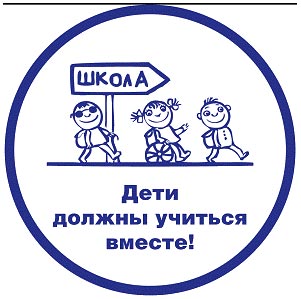 Авторы: Горшкова Наталья Адольфовна, социальный педагог первой квалификационной категории,        тел.8-910-182-27-70Терешкина Ульяна Валерьевна,заместитель директора по ВР         тел.8-915-768-64-78г. Ковров2017 годСодержание Пояснительная записка:- социально-значимые проблемы, на решение которых направлены данные материалы;- цель;- задачи по реализации цели.Актуальность, новизна и необходимость данных материалов.Основные принципы, на которые опирается проект.Прогнозирование результатов (ожидаемые положительные результаты, возможные потери, негативные последствия, компенсационные меры по их устранению) и критерии их оценки.Контроль реализации проекта.Допустимые сроки реализации.Сведения об участниках.Обоснованность и разнообразие используемых педагогических технологий.Этапы реализации проекта.Содержание проекта (краткое содержание тем занятий (мероприятий)).Нормативно-правовая база.Список литературы.Приложения.ПОЯСНИТЕЛЬНАЯ ЗАПИСКАСоциально-значимые проблемы, на решение которых направлен проект.Дети с ограниченными возможностями здоровья (ОВЗ) имеют затруднения в самообслуживании, общении и обучении. Любой ребенок с инвалидностью, даже окруженный любовью и заботой семьи, из-за отсутствия полноценного контакта с окружающим миром своих сверстников и жизненного опыта, замененного специфическим способом существования в условиях болезни, оставаясь наедине с самим собой, начинает испытывать чувство одиночества, ощущать свою неполноценность. Поэтому, одним из приоритетных направлений государственной политики должно стать  создание условий для предоставления детям с ограниченными возможностями здоровья с учетом особенностей их психофизического развития равного доступа к качественному образованию в общеобразовательных учреждениях  желательно по месту жительства. Это позволит избежать их помещения на длительный срок в интернатные учреждения, создать условия для проживания и воспитания детей в семье и обеспечить их постоянное общение со сверстниками, что способствует формированию толерантного отношения граждан к проблемам инвалидов, эффективному решению проблем их социальной адаптации и интеграции в общество. Однако, в нашем обществе, существует целый ряд проблем, связанных с включением ребенка-инвалида в школьное пространство по месту жительства: наличие стереотипов и предрассудков в школьной среде по отношению к инвалидности; недостаток информации у школьников об инвалидности и о возможностях их сверстников-инвалидов; отсутствие знаний, соответствующей подготовки и методик для работы с ребенком с ОВЗ в условиях неспециализированного образовательного учреждения.
	Цель проекта – выявление творческого потенциала у детей-инвалидов и детей с ограниченными возможностями здоровья через активные формы внеурочной и досуговой деятельности с выходом на итоговый «Фестиваль талантов».Задачи:- оказание психологической помощи детям и родителям в преодолении стереотипов мышления о непреодолимости ограничений, накладываемых болезнью; - создание условий и благоприятной обстановки для самореализации детей с ОВЗ и здоровых детей;  - вовлечение детей-инвалидов и детей с ОВЗ в разнообразные виды деятельности совместно со здоровыми детьми ОУ (праздники, посещение театрализованных  мероприятий, викторины, тренинги, беседы и т.д.); - организация культурной досуговой  занятости детей-инвалидов и детей с ОВЗ с учетом медицинских показаний совместно со здоровыми детьми;- адаптация инвалидов  в условия реальной жизни, формирование навыков взаимодействия с окружающими;-   вовлечение родителей к проведению совместных мероприятий;-повышение социального статуса инвалидов, создание дополнительных стимулов для саморазвития и совершенствования;- проведение итогового «Фестиваля талантов», участниками  которого будут здоровые дети и дети с ОВЗ и выставка их работ.Актуальность, новизна и необходимость данных материалов.Дети с ОВЗ — категория, требующая к себе повышенного внимания со всех сторон. Сегодня в связи с изменениями в различных сферах жизни актуализировались вопросы, связанные с подготовкой подрастающего поколения к самостоятельной жизни. Особого подхода в этом плане требуют дети с ограниченными возможностями здоровья. Следует отметить, что увеличение числа таких детей наблюдается во всём мире, и проблема социализации детей с ограниченными возможностями здоровья стала одной из наиболее актуальных психолого-педагогических проблем. Признание прав такого ребёнка, его интересов, потребностей, оказание помощи в процессе его личностного становления и в выборе соответствующей профессиональной деятельности является чрезвычайно важным. 	Главная проблема  ребёнка с ограниченными возможностями заключается в нарушении его связи с миром, в ограниченной мобильности, бедности контактов со сверстниками и взрослыми, в ограниченном общении с природой, недоступности ряда культурных ценностей, а иногда и элементарного образования.Решение проблемы образования детей с ограниченными возможностями здоровья является в наши дни актуальным в силу объективных сложностей социального функционирования и вхождения ребёнка в общество. Многочисленные трудности могут иметь как биологическую, психическую, социальную природу, так и комплексный характер, проявляться в разной степени выраженности.Дети-инвалиды, и дети с ограниченными возможностями здоровья - это серьёзная трагедия и боль нашего общества, поэтому решать её нужно через объединение различных структур и посильный вклад подрастающего поколения, мальчишек и девчонок. Таким детям, необходимо, прежде всего, личное общение, ласка, нежность и забота. Любимые занятия поддерживают эмоциональное здоровье, помогают выйти из стрессов и тревожного состояния, предупреждают задержку психического развития. Система обучения и воспитания  в инклюзивной модели подстраивается под образовательные потребности каждого ребенка, с целью обогащения его социального опыта, учитывающего особенности его индивидуального развития, потребности и ресурсы развития ребенка, а также  включение в коллектив сверстников.Именно поэтому у нас  появилась необходимость создать социальный проект « Когда мои друзья со мной». Данный проект необходим для преодоления трудностей во взаимоотношениях детей с ОВЗ с окружающими людьми. Он основан на следующих принципах:- принцип постепенности: от знакомства, общения до позитивной деятельности, личном участии в мероприятиях, благодаря чему ребенок с ограниченными возможностями получает возможность для самореализации и повышения самооценки;- принцип личностной направленности - учет индивидуальных возможностей, склонностей и интересов, своеобразия характеров детей с ограниченными возможностями, подчеркивание личностных достоинств и опора на положительные качества личности;-принцип гуманизма - всестороннее уважение и любовь к ребенку, к каждому члену семьи, вера в них, формирование позитивной «Я-концепции» каждого ребенка, его представления о себе (необходимо, чтобы слышал слова одобрения и поддержки, проживал ситуацию успеха).-принцип  приоритета общечеловеческих ценностей, уважения и толерантного отношения к инвалидам.Прогнозирование результатов и критерии их оценки:	Итоговыми результатами социальной эффективности реализации проекта станут:- создание в школе безбарьерной среды, обеспечивающей свободный доступ детей – инвалидов ко всем помещениям, а также адаптивной среды, способствующей реализации равных возможностей для получения образования детьми с ограниченными возможностями;- увеличение числа  детей-инвалидов, участвующих в позитивной деятельности, творческих конкурсах различного уровня;- формирование благоприятного общественного мнения и отношения в обществе к идее включения инвалидов в общеобразовательное пространство;-  вовлечение родителей к проведению совместных мероприятий;  - снижение агрессивности и развитие толерантности у здоровых детей сознания по отношению к детям-инвалидам;- развитие коммуникативных навыков и творческих способностей учащихся с ограниченными возможностями;-снижение уровня тревожности родителей и детей.Критерии оценки заключаются в активности детей с ограниченными возможностями в различных мероприятиях.Основные риски  проекта:Нехватка специалистов в области работы с детьми с ограниченными возможностями здоровья. В школе отсутствуют такие специалисты, как  педагог-психолог, логопед, дефектолог.Недостаточная квалификация педагогических работников.Недостаточная оснащенность игровым, развивающим, дидактическим оборудованием, игровыми средствами.Контроль  реализации проекта осуществляется администрацией МБОУ СОШ № 5.Допустимые сроки реализации проекта:Срок реализации проекта – 1 учебный год.Сведения об участниках:К участию в реализации Проекта привлекаются дети с ОВЗ, дети-инвалиды, добровольцы из числа обучающихся и педагогов  школы, педагог-организатор, социальный педагог, педагог-психолог, руководители школьных кружков и секций,  заведующие библиотекой, д/к «Звездный», С/К «Звезда».Обоснованность и разнообразие используемых педагогических технологий.Данный проект включает в себя использование следующих современных технологий:1. Ситуативные технологии- Групповая проблемная работа – это работа с вербальным (словесным) поведением школьников в проблемной ситуации. Её цель – разработка, принятие организационных решений, прояснение, обсуждение. Они разрабатываются и применяются в связи с определёнными обстоятельствами. - Тренинг общения – форма  работы, имеющая цель – создание у ребят средствами групповой практической психологии различных аспектов позитивного опыта взаимопонимания, опыта общения, опыта поведения в проблемных школьных ситуациях.2. Здоровьесберегающие технологии - это системный подход к обучению и воспитанию, направленный на сохранение здоровья учащихся, создание благоприятного психологического климата на занятиях, пропаганду здорового образа жизни.3.Технология КТД И.П.Иванова (коллективные творческие дела)Это эффективный метод воспитания и развития учащегося, основанный на позитивной деятельности, активности, коллективном авторстве и положительных эмоциях. 4.  Игровая технология – в игре ребенок развивается как личность, у него формируются те стороны психики, от которых впоследствии будут зависеть успешность его социальной практики, отношения с окружающими людьми и самим собой.У детей развивается самостоятельность, мотивация к деятельности, уверенность в себе, позитивное отношение к окружающему миру. Игра приобщает детей с ОВЗ к  миру общечеловеческих чувст и эмоций, определяет пути к изменению окружающего, его творческому, созитательному преображению.5. Технология сотрудничества - для учащихся  создаются все условия для осознанного выбора ребятами творческой направленности. 6. Технология создания ситуации успеха–  это процесс воспитания, рождающий  энергию для преодоления трудностей, желания трудиться.7. Шоу-технология  -один из методов  развития  творческого потенциала школьников.8. Проектная технология нацелена на развитие личности школьников, их самостоятельности, творчества; направлена на сотрудничество педагога и учащегося и позволяет сочетать все режимы работы: индивидуальный, парный, групповой, коллективный.Этот вид деятельности отличается тем, что связан с созданием какого-либо конечного продукта через рисование, лепку, конструирование, вышивание, собирание мозаик и аппликацию с вербальным описанием самого продукта и накоплением о цели проекта информационных знаний.Этапы реализации проекта.Первый этап – организационно - диагностический  (август-сентябрь):- знакомство с нормативно-правовой базой по обучению и воспитанию детей с ограниченными возможностями здоровья;- изучение методической литературы по проблемам обучения и воспитания детей с ОВЗ;- создание рабочей группы по работе с детьми-инвалидами, детьми с ОВЗ с привлечением организаций, заинтересованных в данной проблеме;-  составление плана работы на год с детьми - инвалидами, детьми с ОВЗ;- выявление  семей, воспитывающих детей-инвалидов, детей  с ограниченными возможностями здоровья;- проведение диагностики особенностей личности ребенка; диагностики его эмоционально-волевой сферы;- анкетирование  обучающихся школы о том, что им известно о проблемах детей с ОВЗ;- знакомство обучающихся с проблемами детей с ОВЗ в форме проведения классных часов, таких как «Дети в беде», «Не такой, как все», «Гадкий утенок» и т.п.- создание инициативной группы детей-волонтеров, готовых оказать поддержку таким детям.Второй этап – подготовительный(октябрь-ноябрь):- проведение тренингов и занятий с элементами тренинга с целью развития коммуникативных навыков поведения в детском коллективе, расширения круга общения детей-инвалидов за счет здоровых сверстников и взрослых, развития нравственных качеств личности у обучающихся-волонтеров (отзывчивости, готовности оказать помощь, сочувствия), формирования умения действовать сообща и решать текущие проблемы вместе.- организация для родителей консультаций специалистов.Третий этап – основной (декабрь-май) - практический, включает в себя:-  организацию практической работы с детьми ОВЗ и детьми-инвалидами: проведение бесед, мастер-классов, викторин, тетрализованных представлений, конкурсов, консультации детей с ОВЗ со специалистами, руководителями кружков и спортивных секций;- подготовка к итоговому «Фестивалю талантов».Четвертый этап – заключительный (май). На этом этапе проводятся:-  выставка совместных  работ детей с ОВЗ и учащихся школы;-  «Фестиваль талантов», посвященный окончанию учебного года.Пятый этап (май – июнь) – аналитический, который включает в себя организацию повторной диагностики, подведение итогов проекта. Содержание проекта.* Многие  мероприятия проходят с участием родителей и родственников.Нормативно-правовая база реализации проекта:Федеральный закон от 24 ноября 1995 года № 181-ФЗ «О социальной защите инвалидов в Российской Федерации".Конвенция о правах ребенка.      Закон РФ «Об Образовании», статья 2, п.1 (от 13.01.1992 № 12-ФЗ с внесенными позднее изменениями).Закон РФ «Об основных гарантиях прав ребенка в Российской федерации».Конституция Российской Федерации от 12 декабря 1993г.Федеральный закон «О социальной защите инвалидов в Российской Федерации» от 24 ноября 1995 г. N 181-ФЗ.Федеральный закон от 03 мая 2012 №46- ФЗ «О ратификации Конвенции о правах инвалидов».Указ Президента РФ от 01 июня 2012 № 761 «О Национальной стратегии действий в интересах детей на 2012 - 2017 годы».Письмо Министерства образования и Науки РФ №535 от 7 июня 2013г «О коррекционном и инклюзивном образовании».Постановление Министерства образования и Науки РФ от 5 сентября 2013г №359-п «О порядке организации предоставления психолого-педагогической, медицинской и социальной помощи обучающимся, испытывающим трудности в освоении основных общеобразовательных программ, своем развитии и социальной адаптации».Используемая литература:Алехина С.В. Исклюзивное образование для детей с ограниченными возможностями здоровья. // Современные образовательные технологии в работе с детьми, имеющими ограниченные возможности здоровья: монография. Федер. ун-т, Краснояр. Гос.пед. ун-т им. В.П.Астафьева (и др.), Красноярск, 2013. С.71-95.Безруких М.М. Знаете ли вы своего ученика? /М.М. Безруких, С.П. Ефимова. – М.: Просвещение, 1991. – 179с.Бурмистрова Е.В. Семья с «Особым ребенком»: психологическая и социальная помощь / Вестник практической психологии образовании №4 (17), октябрь-декабрь 2008. Власова Т. А., Певзнер М. С. Учителю о детях с отклонениями в развитии. М.: Просвещение,1973.Гуревич К.М. Индивидуально-психологические особенности школьника. /К.М. Гуревич. – М.: Дрофа, 1988. – 244 с.Дети с задержкой психического развития /Под ред. Т.А. Власовой, В.И Лубовского, Н.А. Ципиной. – М., 1984.Екжанова Е.А. Системный подход к разработке программы коррекционно–развивающего обучения детей с нарушением интеллекта. //Дефектология. – 1999. – №6 – с.25-29.Елфимова Н.В. Диагностики и коррекция мотивации учения у дошкольников и младших школьников. /Н.В. Елфимова. – М.: Просвещение, 1991. – 256 с.Зобков В.А. Психология отношения и личности учащегося. /В.А. Зобков. – Казань, 1992. – 127 с.Залевский Г.В., Галажинский Э.В., Бохан Т.Г. Психическая ригидность как фактор школьной дезадаптации учащихся младших классов: диагностика, коррекция, профилактика. – Томск: Изд-тво Том. ун-та, 1999. – 128 с.Ледина В.Ю. ИБИС. Игровое биоуправление и саморегуляция. Антистрессовый тренинг для детей и подростков: методическое пособие. – СПб.: 2000.Панфилова М.А.Игротерапия общения: тесты и коррекционные игры./М.А.Панфилова. – М.: изд-во «ГНОМиД»,2001.-160 с.Приложение №7Муниципальное бюджетное общеобразовательное учреждение г.Коврова«Средняя общеобразовательная школа №15»Социальный проект«Ты не один -Мы все вместе!»Социальный педагог:Капранова Светлана ВладимировнаПедагог-психолог: Гаменюк Татьяна НиколаевнаКовров - 2017ИНФОРМАЦИОННАЯ КАРТА ПРОЕКТАПояснительная запискаАктуальность данного проекта обусловлена тем, что в 2016-2017 учебном году на 32% увеличилось количество детей с ограниченными возможностями здоровья (далее  по  тексту  —  ОВЗ) и детей-инвалидов, обучающихся в МБОУ СОШ № 15, по сравнению с 2015-2016 учебным годом. Социализация людей c ограниченными возможностями – одна из важнейших задач, стоящих в настоящий момент перед социальной политикой Российского государства. Это обусловлено ростом числа людей, имеющих инвалидность, в особенности среди детского населения, и активным развитием социальной сферы. Приоритетным направлением в этой связи является создание для людей с ограниченными возможностями таких условий их жизнедеятельности, при которых они могли бы пользоваться всеми правами и свободами, гарантированными каждому гражданину государством. Образование  детей  с  ограниченными  возможностями  здоровья   является  важным  условием  их  социализации,  направленной  на  полноценное  участие  в  жизни  общества,  успешную  самореализацию  в  профессиональной  и  социальной  сферах.В  РФ  право  на  образование  любого  гражданина,  в  том  числе  и  лиц  с  ОВЗ,  закреплено  в  статье  43  Конституции  РФ,  Федеральном  законе  «Об  образовании  в  РФ».  Отличием  правовой  гарантии  образования  лиц  с  ограниченными  возможностями  заключается  в  том,  чтобы  создать  для  них  наиболее  благоприятные  условия  для  обучения.В  связи  с  этим,  обеспечение  реализации  права  детей  с  ОВЗ  на  образование  рассматривается  как  одна  из  важнейших  задач  государственной  политики  в  области  образования  и  социальной  защиты  населения, т.к. отклонения в развитии приводят к выпадению ребенка из социально и культурно обусловленного  образовательного пространства, нарушается связь с социумом,  культурой как источником развития. Проблема социальной адаптации детей с ОВЗ и детей-инвалидов очень важна, так как общество в настоящий момент не готово принять таких детей, а сами они не знают, как это сделать, как приобщиться к нормальной жизни в современном обществе. Хотя такие дети и нуждаются в комплексной реабилитации, сочетающей медицинскую, психолого-педагогическую и социальную помощь, но в первую очередь, им необходимо эффективное вхождение в социум.Данная проблема диктует потребность в организации социальной реабилитации через общение, развитие коммуникативных навыков, повышение социально-психологической компетентности детей с ОВЗи детей-инвалидов, развитие их способности взаимодействовать с окружающими (взрослыми и сверстниками). Именно инклюзивное образование, как сама новая передовая система воспитания детей с ограниченными возможностями здоровья, основанная на совместном общении здоровых детей и детей c ОВЗ, служит для создания доступной среды. Через общение дети учатся жить вместе, стираются границы между детьми с ОВЗ и здоровыми детьми.  Социальный проект «Ты не один – Мы все вместе» направлен, в первую очередь, на развитие коммуникативных способностей детей с ОВЗ и детей-инвалидов через создание оптимальной среды для их общения и взаимодействия со сверстниками.Цель проекта:создание и внедрение модели вариативной  среды, обеспечивающей  эффективную социальную адаптивность  детей с ограниченными возможностями здоровья и детей-инвалидов.Основные задачи проекта:Развитие системы консультативной, психологической и информационной поддержки педагогов, занимающихся сопровождением детей с ОВЗ и детей-инвалидов;Развивать навыки общения у детей с ОВЗ  и детей–инвалидов, здоровых детей;Вовлекать   детей-инвалидов и детей с ограниченными возможностями здоровья с учетом медицинских показаний в совместную   деятельность со сверстниками, адекватную их возможностям, интересам и способностям.Развитие системы консультативной, психологической и информационной поддержки родителей, имеющих детей с ограниченными возможностями здоровья и детей инвалидов.Актуальность и новизна проекта: проект направлен на разработку и апробирование моделивариативной  среды, обеспечивающей  эффективную социальную адаптивность  детей с ограниченными возможностями здоровья, поиск эффективных путей социальной поддержки  имеющих детей с ОВЗ и детей инвалидов. Ожидаемые конечные результатыФормирование адекватных способов реагирования у детей с ОВЗ в ситуациях общения с другими людьми, познание ими своих сильных и слабых сторон, расширение представлений о собственной значимости, ценности;Создание системы социального сопровождения детей с ОВЗ и детей-инвалидов, направленной на развитие у них конструктивных коммуникативных навыков, повышение уверенности в своих возможностях, снятие тревожности, повышение самооценки;2. Развитие у участников образовательного пространства (учащиеся, педагоги, родители) эмпатии и толерантности через формирование позитивного  отношения к детям ОВЗ и детям-инвалидам;4. Повышение уровня правовой, психолого-педагогической грамотности родителей, имеющих детей с ограниченными возможностями здоровья и детей инвалидов;5. Инновационный образовательный продукт в форме описания модели социального сопровождения детей с ОВЗ и детей-инвалидов в общеобразовательном учреждении (методические рекомендации, пособие для администрации школ, учителей), включающий:программа социальной интеграции детей с ОВЗ и детей-инвалидов;пособия для родителей детей с ограниченными возможностями здоровья;пакет нормативных документов (уставных документов и локальных актов);материалы мониторинга и диагностических исследований: Банк методических материалов для организации и проведения мониторинга уровня сформированности социальных компетенций у учащихся, родителей и педагогов, включающий систему критериев и показателей уровня сформированности  их социальных компетенций;банк методических материалов для организации и проведения социального сопровождения детей с ОВЗ и детей-инвалидов.публикации участников проекта  на сайте образовательного учреждения;Рисками при осуществлении проекта могут стать:Отсутствие понимания между участниками проекта (решение – пропедевтическая деятельность).Отсутствие финансирования проекта (решение – финансирование за счет бюджета и внебюджетного финансирования).Отсутствие видимых эффектов при реализации проекта (решение – мониторинговые исследования в ходе проекта).Период и этапы реализации проекта:Проект  носит долговременный характер:-1 этап – организационный (2017-2018гг.)-2 этап - деятельностный (2018-2019гг.)-3 этап - аналитический – (ежегодный)Этапы реализации проектаУчастники проекта:Учащиеся с ОВЗ и их родители;Все учащиеся школы и их родители;Администрация, учителя ОУ, специалисты социально-психологической службы.Основные направления:1. Психолого-педагогическое;2. Социально-коммуникативное.Основные педагогические технологии проекта:Социально-психологический тренинг;Технология педагогического сотрудничества («педагогические творческие мастерские»)игровые технологии;ИКТ;КТД;Проектная технология; Кейс – технология;Технологии уровневой дифференциации;Арт-терапия, сказкотерапия, гештальтерапия, НЛП;Медиативные технологии.Применение данных педагогических технологий определено исходя из цели и задач  проекта с учетом возрастных  и  индивидуальных особенностей  детей с ОВЗ и детей-инвалидов, а так же общего уровня развития и актуальных проблем.Нормативно-правовое обеспечение деятельности  проекта:Конституция Российской Федерации (Статья 43).Национальная стратегия действий в интересах детей на 2012-2020 годы.Федеральный закон "Об образовании в Российской Федерации. Федеральный закон от 29 декабря . № 273-ФЗ.Федеральный закон «О ратификации Конвенции о правах инвалидов».Федеральный закон РФ «Об основных гарантиях прав ребенка в Российской Федерации».Федеральный закон «О социальной защите инвалидов в Российской Федерации».Федеральный закон «О внесении изменений в отдельные законодательные акты Российской Федерации по вопросу о гражданах с ограниченными возможностями здоровья».Федеральный закон «Об образовании лиц с ограниченными возможностями здоровья (специальном образовании)».Положение о психолого-медико-педагогической комиссии. Утверждено приказом Минобрнауки от 20 сентября . № 1082.Приказ Минтруда России от 18 октября 2013 г. № 544н «Об утверждении профессионального стандарта «Педагог (педагогическая деятельность в сфере дошкольного, начального общего, основного общего, среднего общего образования) (воспитатель, учитель)».Приказ Минобрнауки России от 9 ноября 2015 г. № 1309 «Об утверждении Порядка обеспечения условий доступности для инвалидов объектов и предоставляемых услуг в сфере образования, а также оказания им при этом необходимой помощи».Приказ ДО от 18.05.2016 №488 «О реализации распоряжения администрации области от 28.04.2016 № 229-р» (Порядок внутриведомственного взаимодействия по разработке перечня мероприятий психолого-педагогической реабилитации или абилитации ребенка-инвалида  и подготовки  информации по их реализации).Приказ УО от 31.05.2016 №306 «Об организации работы образовательных организаций города Коврова по исполнению мероприятий, возложенных на них индивидуальной программой реабилитации или абилитации ребенка-инвалида».Методические рекомендации МО РФ от 11.03.2016 №ВК-452/07 «О введении ФГОС ОВЗ» (Примерное положение о ПМПк).Приказ департамента образования от 30 декабря 2016г. №1175 «О деятельности центральной психолого-медико-педагогической комиссии в 2017 году».Приказ управления образования от 16 января 2017г. №14 «Об утверждении Положения о территориальной психолого-медико-педагогической комиссии города Коврова Владимирской области в новой редакции».Приказ управления образования от 16 января 2017г. №15 «Об организации деятельности территориальной психолого-медико-педагогической комиссии города Коврова Владимирской области  в 2017 году».Концепция Федеральной целевой программы развития образования на 2016-2020 годы. Утверждена распоряжением Правительства Российской Федерации от 29 декабря . № 2765-р.Федеральная целевая программа развития образования на 2016-2020 годы. Утверждена распоряжением Правительства Российской Федерации от 29 декабря . № 2765-р.Ресурсы, необходимые для эффективной реализации проекта:1. Материально-технические (имеющаяся школьная инфраструктура)2. Кадровые ресурсы (учителя школы, логопед, педагог - психолог, социальный педагог).4. Информационные (СМИ: школьный сайт,  сайт образовательного пространства города).Бюджет проекта: бюджетные средства МБОУ СОШ № 15 и внебюджетные ресурсы.Методическое обеспечение и сопровождение:Методическое обеспечение и сопровождение осуществляется за счет ресурсов образовательного учреждения, методического консультирования в школе.Важнейшим условием эффективности результатом проекта является разделение философии социальной интеграции всем коллективом школы, учащимися, родителями всех учеников, посильное участие в проекте всех.Основными формами представления результатов будут:программы, реализуемые в рамках проекта по отдельным направлениям работы с учащимися;программы повышения квалификации педагогических кадров, занимающихся сопровождением детей с ОВЗ и детей-инвалидов инклюзивного образования;рекомендации для родителей детей с ОВЗ и детей-инвалидов;алгоритм организации инклюзивного образования;пакет нормативных документов;материалы мониторинга и диагностических исследований;публикации участников проекта на сайте образовательного учреждения;презентационные материалы и видеофильмы.Все вышеуказанное будет представлено в промежуточных и итоговых публичных отчетах, выступлениях на семинарах, заседаниях педагогического совета, родительских конференциях, на сайте ОУ.Список литературы1. Алешина М. В.  Социальный лифт или социальное исключение?: [социология образования] /Алешина М. В., Плеве И. Р.//Высшее образование в России. - 2009. - № 11. - С. 126-131. 2. Бойков Д.И. Инновационная система коррекционно-педагогического образования: проблемы и перспективы /Бойков Д.И.//Логопед в детском саду. - 2008. - № 5. - С.29-38. 3. Брызгалова С.О.   Инклюзивный подход и интегрированное образование детей с особыми образовательными потребностями /С.О. Брызгалова, Г.Г. Зак. //Специальное образование. - 2010. - № 3. - С. 14-20.4. Валицкая А.П.  Инклюзивное образование - образование для всех. /Валицкая А.П., Рабош В.А.//Социальная педагогика. - 2009. - № 1. - С. 18-22. 5. Винзер М.  Эра инклюзии: фрагмент главы из книги М. Винзер "От интеграции к инклюзии" /Винзер М. //Дефектология. - 2010. - № 6. - С. 11-20. 6. Возняк И.В.  Муниципальная модель организации интегрированного образования детей с ограниченными возможностями в г. Белгороде /Возняк И.В., Дубинина В.В.//Логопед в детском саду. - 2009. - № 1. - С. 22-32. 7. Волкова Л.С.  Некоторые проблемы интегрированного образования в российской дефектологии на современном этапе. /Волкова Л.С.//Дефектология. - 2002. - №3.  - С. 3-8. 8. Габышева Ф.В.  Институализация инклюзивного образования малочисленных народов Севера в системе общего образования Республики Саха (Якутия). /Габышева Ф. В.//Социальная педагогика. - 2009. - № 1. - С. 7-10. 9. Годовникова Л.В.  Условия интегрированного образования детей с арушениями развития. / Годовникова Л. В.//Педагогика. - 2008. - № 8. - С. 36-43. 10. Голиков Н.  Индивидуальная помощь ребенку-инвалиду в условиях обучения в массовом образовательном учреждении. /Голиков Н.//Учитель. - 2006. - №1. - С. 22 - 24. 11. Госпорьян А.С. Регулирование системы непрерывного интегрированного образования лиц с ограниченными возможностями здоровья и инвалидов в Российской Федерации. /Госпорьян А.С.//Социальная политика и социология. - 2009. - № 5. - С. 219-229. 12. Грачева И.А.  Методика организации коррекционно-развивающего пространства как оптимального условия для нормализации индивидуально-личностного статуса младшего подростка с нарушениями речи в условиях интеграции в общеобразовательное учреждение. /Грачева И.А.//Школьный логопед. - 2008. - № 5-6. - С. 120-129. 13. Григорьева М.А.  Интеграция детей с ограниченными возможностями здоровья в общеобразовательное пространство. /Григорьева М.А.//Специальное образование. - 2009. - № 4. - С. 98-102. 14. Грузинова Т.  Дети с ограниченными возможностями: мифы, реальность, пути интеграции. /Грузинова Т.//Директор школы. Экспресс-опыт. - 1999. - №4. - С.59-64. 15. Денисова Е. Такие разные дети. Как быть? /Денисова Е., Келлер Е.//Дошкольное воспитание. - 2002. - №9. - С.64-70. 16.  Дикаева Е.С. Обучение детей с особыми образовательными потребностями. / Е.С. Дикаева / Искусство и образование. - 2007. - № 1. - С. 31-38. 17. Дианова В.И.  Проблемы интегрированного обучения и предпосылки их решения. /Дианова В. И.//Воспитание и обучение детей с нарушениями развития. - 2010. - № 4. - С. 19-24. 18Дименштейн Р.  Интеграция или инклюзия? Спор о словах и нерешенных проблемах образования "особых" детей. /Дименштейн Р., Ларикова И.//Защити меня! - 2008. - № 1. - С. 55-59. 19. Дмитриев А. А. О некоторых проблемах интегрированного обучения детей с особыми образовательными потребностями. /Дмитриев А.А.//Дефектология. - 2005. - №4. - С.4-8. 20. Жигорева М.В.  Опыт реализации интегрированного подхода к обучению и воспитанию детей с ограниченными возможностями развития. /Жигорева М.В., Ситдикова Н.Д., Дроздова Л.Ю.//Коррекционная педагогика: теория и практика. - 2007. - № 6. - С. 6-14. 21. Жуков В.  Кто стучится в дверь ко мне?: [интегрированное обучение детей-инвалидов] /Жуков В.//Директор школы. - 2007. - №3. - С. 86 - 91. 22. Зайцев Д.В.  Интегрированное образование детей с ограниченными возможностями /Зайцев Д. В.//Социологические исследования. - 2004. - № 7. - С.127-131. 23. Интеграция детей-инвалидов в среду здоровых детей // Воспитание и обучение детей с нарушениями развития. - 2004. - № 2. - С.3-6. 24. Кизима А.  Интеграция детей-инвалидов в массовую школу: преодоление психологических барьеров и особенности обучения и воспитания / Кизима А., Есикова Е.// Директор школы. - 2008. - № 3. - С. 68-73. 25. Клочкова Е. В.   Факторы, влияющие на включение ребенка-инвалида в жизнь общества: индивидуальный и коллективный опыт на пути инклюзии / Е. В. Клочкова// Аутизм и нарушения развития. - 2010. - № 3. - С. 1-18.26. Котова Е. Социальная технология "интегрированного образования" / Котова Е.// Высшее образование в России. - 2008. - № 2. - С. 161-163. 27 Кулагина Е. В. Образование детей с ограниченными возможностями здоровья: опыт коррекц. иинтеграц. школ / Е. В. Кулагина // Социологические. 28. Левитская А. А.  Состояние и перспективы инклюзивного образования в России / Левитская А. А.// Социальная педагогика. - 2009. - № 1. - С. 4-7. 29. Леонгард Э. И.  Интеграция детей с ограниченными возможностями здоровья как нормализующий фактор жизнедеятельности социума / Леонгард Э. И.// Воспитание и обучение детей с нарушениями развития. - 2005. - №2. - С.3 - 6. 30. Ленартович А.  Интеграционное обучение как способ вхождения детей в общество / Ленартович А., Любимова Г.// Социальная педагогика. - 2008. - № 2. - С. 43-48. 31. Ливанова Е. В.  Интеграция детей с ограниченными возможностями здоровья в массовую общеобразовательную школу / Ливанова Е. В.// Дефектология. - 2010. - № 5. - С. 83-85. 32. Лопатина В. И.  Широкие аспекты инклюзивного образования / Лопатина В. И.// Воспитание и обучение детей с нарушениями развития. - 2009. - № 6. - С. 11-13. 33. Лубовский В. И.  Психолого-педагогические проблемы дифференцированного и интегрированного обучения / Лубовский В. И.// Специальная психология. - 2008. - № 4. - С. 11-21. 34. Маланцева О.  Совместное обучение здоровых детей и детей со специальными нуждами / Маланцева О.// Социальная педагогика. - 2008. - № 2. - С. 63-67. 35. Малофеев Н. Н.  Дети с отклонениями в развитии в общеобразовательной школе: общие и специальные требования к результатам обучения / Малофеев Н. Н., Никольская О. С., Кукушкина О. И.// Воспитание и обучение детей с нарушениями развития. - 2010. - № 5. - С. 6-11. 36. Малофеев Н. Н. Интеграция и специальные образовательные учреждения: необходимость перемен / Н. Н. Малофеев, Н. Д. Шматко //Дефектология. – 2008. – № 1. – С. 71–78; № 2. – С. 86–94.37. Малофеев Н. Н. Инклюзивное образование в контексте современной социальной политики / Малофеев Н. Н.// Воспитание и обучение детей с нарушениями развития. - 2009. - № 6. - С. 3-9. 38. Малофеев Н. Н.   Многие дети-инвалиды могут учиться в обычных школах / Н. Н. Малофеев// Аутизм и нарушения развития. - 2010. - № 4. - С. 10-12.39. Матасов Ю. Т.  Инклюзивное образование: предпосылки и барьеры / Матасов Ю. Т.// Социальная педагогика. - 2009. - № 1. - С. 22-24. 40. Пасечник Л.  Дети с особыми познавательными потребностями : к проблеме интеграции детей с отклонениями в состоянии здоровья и в развитии в общеобразовательное учреждение / Пасечник Л.// Дошкольное воспитание. - 2009. - № 1. - С. 4-9. 41. Пенкина В. В. Ограниченные возможности, но неограниченные шансы : [опыт социализации дошкольников с ограниченными возможностями здоровья в дет. саду N 1259 Москвы] / В. В. Пенкина, Ю. В. Казакова // Современный детский сад : [методика и практика]. - 2009. - N 7. - C.56-61.42. Петухова Л.  Интеграция детей с ограниченными возможностями в среду здоровых школьников / Петухова Л.// Народное образование. - 2008. - № 8. - С. 208-213. 43. Петухова Л. От идеи общения к идее деятельностного добра /Л. Петухова // Воспитание школьников. -  2009. – № 8. – С. 57–64.44. Практическая реализация моделей интеграции в условиях общеобразовательной школы районного центра / Зарубина А. В., Инденбаум Е. Л., Сергакова И. В., Миронова Е. А.// Воспитание и обучение детей с нарушениями развития. - 2009. - № 4. - С. 46-53. 45. Расчетина С. А.  Феномен социального включения как условие реализации инклюзивного образования / Расчетина С. А.// Социальная педагогика. - 2009. - № 1. - С. 29-32. 46. Розенблюм С. А. Интеграция детей с ограниченными возможностями здоровья в массовую общеобразовательную школу / С. А. Розенблюм, Е. В. Ливанова Е. В.// Дефектология. - 2010. - № 5. - С. 83-85. 47. Семаго Н. Я.  Инклюзия как новая образовательная философия и практика / Н. Я. Семаго// Аутизм и нарушения развития. - 2010. - № 4. - С. 1-9.48. Татарова С. П.  Реабилитация детей-инвалидов посредством организации совместной деятельности с их здоровыми сверстниками / Татарова С. П.// Вестник психосоциальной и коррекционно-реабилитационной работы. - 2005. - №2. - С. 58 - 64. 49. Фуряева Т. В.  Интеграция особых детей в общество / Фуряева Т. В.// Педагогика. - 2006. - №7. - С. 29 - 38. 51. Черняева Т. И. Нетипичность: практики трансформации социального пространства / Черняева Т. И.// Вестник Московского университета. Сер. 18, Социология и политология. - 2004. - № 4. - С. 128-144. 52. Черняева Т. И.  Социальная реабилитация "нетипичных" детей / Т. И. Черняева// Аутизм и нарушения развития. - 2010. - № 3. - С. 19-30.53. Шипицына Л. М. Интеграция детей с ограниченными возможностями здоровья / Шипицына Л. М.// Воспитание и обучение детей с нарушениями развития. - 2004. - № 2. - С.7-9. 54. Ярская-Смирнова Е. Р.  Инклюзивное образование детей-инвалидов / Ярская-Смирнова Е. Р., Лошакова И. И.// Социологические исследования. - 2003. - № 5(229). - С.100-106. Приложение №8CОЦИАЛЬНО-ПСИХОЛОГИЧЕСКАЯ СЛУЖБА ПРИ УПРАВЛЕНИИ ОБРАЗОВАНИЯ АДМИНИСТРАЦИИ ГОРОДА КОВРОВАИнклюзивное образование. Что должны знать родители детей с ограниченными возможностями здоровьяИнклюзия (от inclusion — включение) — процесс реального включения людей с инвалидностью в активную общественную жизньОдна из приоритетных целей социальной политики России — модернизация образования в направлении повышения доступности и качества для всех категорий граждан. В связи с этим, значительно возрос заказ общества на инклюзивное образование. В результате воздействия многих неблагоприятных факторов за последние десятилетия резко возросло число детей с различными формами нарушений психического и соматического развития. В последние годы в рамках общемирового процесса наблюдается новая тенденция — родители не хотят отдавать своих детей в закрытые учреждения интернатного типа и воспитывают их в семье, устраивая их в общеобразовательные школы и детские сады. Стремление к тому, чтобы дети с особыми образовательными потребностями воспитывались и обучались вместе со своими нормально развивающимися сверстниками, становится сегодня главной областью приложения сил многих родителей, воспитывающих ребенка с отклонениями в развитии.   Это желание родителей закреплено законодательно. Обеспечение реализации права детей с ограниченными возможностями здоровья (ОВЗ) на образование является одной из важнейших задач государственной политики не только в области образования, но и в области демографического и социально - экономического развития Российской Федерации. Но у родителей, чьи дети хотят посещать инклюзивные образовательные организации, возникает много вопросов.Распространение в нашей стране процесса  инклюзии детей с ограниченными возможностями психического и физического здоровья в образовательных организациях является не только отражением времени, но и представляет собой реализацию прав детей на образование, которое закреплено законодательно.Закон   "Об образовании в Российской Федерации" от 29.12.2012 N 273-ФЗ Статья 5 часть 5: «В целях реализации права каждого человека на образование федеральными государственными органами, органами государственной власти субъектов РФ и органами местного самоуправления:
создаются необходимые условия для получения без дискриминации качественного образования лицами с ограниченными возможностями здоровья, для коррекции нарушений развития и социальной адаптации, оказания ранней коррекционной помощи на основе специальных педагогических подходов.., в том числе посредством организации инклюзивного образования лиц с ограниченными возможностями здоровья…»Закон закрепил за родителями  право  выбора между специальными образовательными организациями и обучением ребенка  в образовательной организации общего типа.И согласно тому же закону администрация образовательной организации, в которую попадает ребенок с ОВЗ, обязаны обеспечить ему  необходимые образовательные условия.Система инклюзивного образования основана на индивидуальном подходе к каждому ребенку. Для ребенка с особыми образовательными потребностями разрабатывается собственный маршрут обучения, но это не значит, что остальные дети «подстраиваются» под него.  Педагог постарается преподавать так, чтобы успевающие ученики положительно влияли на тех, у кого есть сложности в усвоении программы. Дети с ОВЗ, обучающиеся в инклюзии, лучше адаптируются и быстрее находят общий язык со сверстниками. Кроме того, инклюзия идет на пользу всем ученикам: в инклюзивных классах, в сравнении с обычными, обнаруживается более высокий индекс групповой сплоченности и более высокий уровень нравственно-психологического климата, дети в инклюзивных классах чувствуют себя более защищенно, психологически комфортно, чаще оказывают эмоциональную поддержку друг другу. Но достигается это не сразу, достаточно длительный процесс адаптации проходят все участники образовательного процесса.Преподаватели общеобразовательной школы или педагоги дополнительного образования должны пройти обучение, прежде чем приступить к работе с детьми с ОВЗ. За четыре года  количество педагогов, обученных работать с детьми с ограниченными возможностями, увеличилось. Кроме того, вклад в организацию инклюзии вносит Территориальная психолого-медико-педагогическая комиссия (ТПМПК): она помогает школе организовать работу с детьми с ОВЗ и контролирует выполнение своих рекомендаций. Нужна ли инклюзия самим детям-инвалидам? Согласно современным исследованиям, источник основных проблем людей с инвалидностью – не столько физические нарушения или особенности, сколько негативное отношение или равнодушие окружающих. Инклюзивное образование – это попытка изменить сложившуюся систему. Как работает система инклюзивного образования?Прежде, чем попасть в среду обычных детей, ребенок с повышенными потребностями проходит ТПМПК, которая определяет меру включения в процесс и те условия, которые должны быть созданы. Например, комиссия может порекомендовать ребенку приходить два раза в неделю на полдня или каждый день, но в сопровождении тьютора. То есть всё основывается на его индивидуальных потребностях. Комиссия же определяет программу, по которой ребенок будет обучаться, и нужное специальное медицинское оборудование.
         Значительное разнообразие категорий детей с ОВЗ, включающих в себя, в том числе и наличие или отсутствие инвалидности определяет и значительную вариативность специальных образовательных условий  (материально - техническое обеспечение, включая и архитектурные условия, кадровое, информационное, методическое и т. п.). Таким образом, можно говорить о целостной системе специальных образовательных условий: начиная с  общих, необходимых для всех категорий детей с ОВЗ, до специфических и индивидуально – ориентированных. Прежде чем особый ребенок придет в образовательную организацию, в детском саду или школе формируется команда, которая будет работать с ним. Это могут быть воспитатели, учителя - дефектологи, педагоги - психологи,  социальные педагоги, учителя-логопеды, тьюторы. Наличие в школе междисциплинарной команды специалистов является необходимым условием приема детей с ОВЗ и реализации инклюзивной практики.  При этом деятельность всех специалистов, работающих в образовательной организации, реализующей инклюзивную практику, приобретает свою специфику. Помимо решения своих узкопрофессиональных задач, педагог - психолог, учитель - дефектолог, учитель - логопед, социальный педагог активно привлекаются к созданию условий для адаптации, обучения и социализации детей с ОВЗ в общеобразовательной школе, взаимодействуя в процессе работы с родителями «особого ребенка».Разработка индивидуального образовательного маршрута для ребенка с ОВЗ предполагает определение и реализацию необходимых и достаточных специальных условий для полноценного включения его и его семьи в образовательную среду, определение стратегии и тактик психолого-педагогической поддержки. Индивидуальный образовательный план — документ, отражающий общую стратегию и конкретные шаги междисциплинарной команды и родителей в организации психолого-педагогического сопровождения индивидуального образовательного маршрута ребенка с ОВЗ в рамках школы на определенный период, утвержденный директором образовательной организации и подписанный родителями ребенка. Команда пишет адаптированную программу для ребенка (на основе  адаптированной программы, рекомендованной ТПМПК). Допустим, учащийся немного отстает в развитии и ему сложно дается математика. Есть несколько выходов, чтобы осилить предмет: ребенок занимается математикой отдельно под руководством другого учителя или воспитателя либо прямо на уроке с обычными детьми, но при помощи тьютора/дефектолога. Уровень сложности предмета будет ниже, чем для обычных детей. Разрабатывая индивидуальный образовательный маршрут  для ребенка с ОВЗ, пришедшего в общеобразовательную школу, администрация и междисциплинарная команда сопровождения решают следующие задачи: 1. Определение индивидуальных потребностей ребенка в тех или иных материально - технических ресурсах. Подбор необходимых приспособлений, организация развивающей предметно - пространственной среды. 2. Определение формы обучения ребенка, режима пребывания в школе, общей учебной и внеучебной нагрузки, соответствующей возможностям и специальным потребностям ребенка в области получения образования. 3. Определение объема, содержания — основных направлений, форм организации психолого-педагогического сопровождения ребенка и его семьи. Определение стратегии — форм и содержания — коррекционно-развивающей работы с ребенком.4. Определение необходимости, степени и направлений адаптации образовательной программы. 5. Определение необходимости адаптации или разработки учебных пособий и дидактических материалов. 6. Определение способствующей включению ребенка в социум стратегии организации образовательного процесса. 7. Определение стратегии включения ребенка с ОВЗ в общешкольную жизнь с целью развития его социальной компетентности и творческой самореализации посредством участия в системе дополнительного образования, внеурочных и внеклассных мероприятий. Бытует мнение, что при инклюзивном образовании ребенок с ограниченными возможностями, попадая в среду здоровых детей, остается брошенным, сам по себе. Но это не так. На самом деле, инклюзивное образование — это специально организованный процесс. Он построен так, чтобы обычные дети и дети с инвалидностью получили максимум для своего развития. Чтобы всем было комфортно от такого взаимодействия. Что дает обычным детям инклюзивное образование?- От инклюзии выигрывают все дети без исключения. Например, если ребенок находится в коррекционном детском садике, где никто не разговаривает, откуда у него возьмется речь? А попадая в инклюзивную среду и видя, как дети говорят, он потянется за ними, все процессы пройдут быстрее.- От инклюзии выигрывают и обычные дети. У них возникает безбарьерное мышление. Инклюзивная среда учит находить сильные стороны в каждом и не вешать ярлыки: ты очкарик, ты толстый и так далее. Дети становятся более заботливыми, могут выстраивать коммуникацию с разными людьми.- Инклюзивный опыт поможет ребенку в будущем, когда он будет общаться с кем-то, отличающимся от него. Встречая человека на коляске на улице, он уже не будет отводить глаза, пугаться, жалеть. Инклюзия — это не история про жалость. Человек с инвалидностью перестанет казаться диковинкой.Исследуемые данные ПоказателиОтветственныйспециалистДокументацияПериодичностьобследованияХарактер адаптации ребёнка к условиям школы-интернатаПедагог-психологКлассный руководительвоспитательмедицинский работникЛист адаптации, анкетирование родителей2 раза при поступлении ребенка в учреждение (начало и конец учебного года)Данные о состоянии здоровья ребенка, нарушения Медицинский работникМедицинская картаПри поступлении ребенка в школу (изучение мед. документов, первичное заполнение мед. карты), ежегодное обследование специалистами(апрель–май), ежегодный сбор анализов (сентябрь)Данные об уровне физического развития ребенка Медицинский работникСправка по результатам диагностикиПри поступлении в школу, ежегодно один раз при осмотре специалистами (апрель- май), детей–инвалидов при очередном освидетельствовании на инвалидностьПоказатели уровня психического развития (познавательных процессов, свойств и качеств личности, уровень развития общения и деятельности), Педагог-психологЗаключение по результатам диагностикиНачало первого года обучения. На этапах развития, требующих сопровождения, по запросам участников педагогического процессаПоказатели уровня развития речиУчитель-логопедЗаключение по результатам диагностикиДва раза в год(в отдельных случаях по запросу)Показатели уровня усвоения ребенком программного материалаКлассный руководительСправка по результатам диагностикиОдин раз в четверть (в отдельных случаях по запросу)Решения психолого-педагогических консилиумовПредседатель ШПМПкЭкспертное заключение специалистов ШПМПкПо плануклассгодПАНАДА1 «А», 2 «А»2010-201184%16%0%1 «А» класс2011-201277%23%0%1 «А» класс2014-201580%10%10%классгодПАНАДА5 «А», 5 «Б»2010-201185%15%0%5«А»,«Б»,«В» 2011-201275%25%0%4 «Б» класс2014-201580%20%0%                           Год  уровень2010-20112011-20122014-2015Высокий уровень18%18 %14%Средний уровень60%66%68%Ниже среднего уровня22%12%16%Низкий уровень0%4%2 %Очень низкий уровень0%0%0 %Название методикиЦель проведенияПрименениеОпросник ориентировочного теста школьной зрелости К. ЙирасекОпределить уровень развития социальных качеств, связь с общей осведомленностью ребенка и развитие мыслительных операцийПедагог-психолог методика «Последовательность событий» А.Н. БернштейнИсследование логического мышления ребенкаПедагог-психолог, учитель-логопед Определение уровня умственного развития старших дошкольников и младших школьников (Предложена Э.Ф. Замбищвичене)Определение уровня умственного развитиястарших дошкольников и младших школьниковПедагог-психолог, учитель-логопед, учителя начальной школыМетодическое пособие «Отбор детей во вспомогательные школы». С.Д. ЗабрамнаяОпределение уровня развития познавательных процессов и эмоционально волевой сферы учащихся Педагог-психолог, учитель-логопед, учителя начальной школыДиагностика умственного развития дошкольников / Под ред. Л.А. Венгера, В.В. Холмовской. Определение уровня развития познавательных процессов и эмоционально волевой сферы учащихсяПедагог-психолог, учитель-логопед, учителя начальной школы«Зашумленные предметы», «Узнай фигуру по контуру»,  «Разрезные картинки» М.М. Семаго, Н.Я. СемагоИзучение особенностей восприятия у учащегосяПедагог-психолог, учитель-логопед, учителя начальной школыОриентация в пространстве, в схеме собственного тела, на листке бумаги. Пробы Хеда.Оценка пространственного восприятия и организации движений в пространстве.Педагог-психолог, учитель-логопед Оценка переключаемости и распределяемости внимания .Тест БурдонаОценка переключаемости и распределяемости вниманияПедагог-психолог, учитель-логопед «Существенные признаки(обобщение), классификация по двум признакам» О. УсановаОпределение уровня развития мышления Педагог-психолог, учитель-логопед, учителя начальной школы«Выделение существенных признаков предметов (исключение)» методики  А. Отис, И.Р. Леннон,  С.Д. ЗабрамнаяОпределение уровня развития мышленияПедагог-психолог, учитель-логопед, учителя начальной школы«Воспроизведение сказок по наглядности, ранее заученной информации», «Понимание метафор», «Логическая последовательность действий» М.М. Семаго, Н.Я. Семаго, О. УсановаОпределение уровня развития мышления, уровня речевого развития Педагог-психолог, учитель-логопед, учителя начальной школыПсихолого-педагогическая диагностика развития детей раннего и дошкольного возраста. Методическое пособие. Е.А. СтребелевойВыявление уровня познавательного и речевого развития, обследование слуха детей разных возрастных категорийПедагог-психолог, учитель-логопед Тестовая методика обследования устной и письменной речи младшего школьника. Т.А. ФотенковаВыявления особенностей речевого развития детей младшего школьного возраста: качественная  и количественная оценка нарушения, получение и анализ структуры дефекта речевого профиля, структуры дефекта.Учитель-логопед№п/пНаименование темы, ее содержаниеКоличество часовВводное занятие. Охрана голосаЗнакомство с основными разделами и темами программы, режимом работы коллектива, правилами поведения в кабинете, правилами личной гигиены вокалиста. Подбор репертуара.Беседа о том, что полезно, а что вредно для голоса2Знакомство с основными вокально-хоровыми навыками пенияБеседа о правильной постановке голоса во время пения. Правила пения, распевания, знакомство с упражнениями. Овладение основными навыками.4Певческая установкаБеседа о положении, которое певец должен принять перед началом звукоизвлечения. Формирование вокального звука.2Звукообразование. Музыкальные штрихиПение специальных упражнений для развития слуха и голоса. Понятие «Позиция», «Атака», «Распевание». Знакомство и основными муз. штрихами.2Формирование правильных навыков дыхания Типы дыхания. Вокальные упражнения.6Дикция и артикуляцияАртикуляционный аппарат. Понятия дикция и артикуляция. Знакомство с системой В.В. Емельяновой.4Унисон. АнсамбльВоспитание навыков пения в ансамбле, работа над интонацией, единообразие манеры звука, ритмическое, темповое, динамическое единство звука. Одновременное начало и окончание песни. Понятие а капелла.12Элементы двухголосияДвухголосие. Интервал. Правила простого двухголосия.  Закономерности гармонии в простом двухголосии.12Музыкально-исполнительская работа и работа над репертуаромФормы и методы музыкально-исполнительской работы коллектива, соединение муз. материала с танцевальными движениями105РитмЗнакомство с простыми ритмами и размерами.2Сценическое движениеВоспитание самовыражения через движение и слово.4Концертная деятельностьРазбор ошибок и поощрение удачных моментов.15ИтогоИтого170№ п/пТемыКоличество часовДата1Вводное занятие12Охрана голоса13Знакомство с основными вокально-хоровыми навыками пения44Певческая установка25Музыкально-исполнительская работа и работа над репертуаром к конкурсу «Забава» и концерту в честь Дня учителя146Концертная деятельность. Выступление на «Забаве» и концерте в честь Дня учителя27Звукообразование. Музыкальные штрихи28Музыкально-исполнительская работа и работа над репертуаром к фестивалю «Мы все можем» и концерту в честь Дня Матери149Формирование правильных навыков дыхания210Дикция и артикуляция211Музыкально-исполнительская работа и работа над репертуаром к фестивалю «Мы все можем» и концерту в честь Дня Матери1512Концертная деятельность. Выступление на концерте в честь Дня матери113Концертная деятельность. Выступление на фестивале «Сотвори добро»114Унисон615Дикция и артикуляция216Формирование правильных навыков дыхания217Музыкально-исполнительская работа и работа над репертуаром к Новогодним елкам818Концертная деятельность. Новогодние елки119Формирование правильных навыков дыхания220Ансамбль621Музыкально-исполнительская работа и работа над репертуаром к концерту в честь Дня Святого Валентина922Ритм223Элементы двухголосия624Концертная деятельность. Выступление на концерте в честь Дня Святого Валентина125Сценическое движение226Музыкально-исполнительская работа и работа над репертуаром к концерту в честь Дня Защитника Отечества627Концертная деятельность. Выступление на концерте в честь Дня Защитника Отечества128Сценическое движение229Музыкально-исполнительская работа и работа над репертуаром к концерту в честь Международного женского дня630Концертная деятельность. Выступление на концерте в честь Международного женского дня131Элементы двухголосья633Музыкально-исполнительская работа и работа над репертуаром к конкурсу «Алло, мы ищем таланты»1034Концертная деятельность. Конкурс «Алло, мы ищем таланты»135Музыкально-исполнительская работа и работа над репертуаром к конкурсу «Битва хоров» и концерту в честь Дня Победы1336Подготовка к итоговому концерту1037Концертная деятельность. Конкурс «Битва хоров»138Концертная деятельность. Концерт в честь Дня Победы139Итоговый концерт. Подведение итогов работы4Всего часов170170№  п/п2013-2014учебный год2014-2015учебный год2015-2016учебный год1Всего классов1014212Количество учащихся с ЗПР115164248№  п/п2013-2014учебный год2014-2015учебный год2015-2016учебный год1Всего классовВсего классов1014212Количество учащихся с ЗПРКоличество учащихся с ЗПР1151642483Уровень усвоения школьной программыПолное усвоение9 (7,8%)12 (7,3%)16 (6,4%)3Уровень усвоения школьной программыСохраняются специфические трудности в усвоении программы1051512323Уровень усвоения школьной программыПрограмма не усваивается110№Класс (учебный год)Класс (учебный год)Класс (учебный год)Класс (учебный год)№2 класс(2013-2014 уч. год)3 класс(2014-2015 уч. год)4 класс(2015-2016 уч. год)5 класс(2016-2017 уч. год)1Всего8 чел.12 чел.9 чел.11 чел.2Переведены в следующий класс8 чел.8 чел.7 чел.3Переведены в класс нормы-1 чел.2 чел.4Переведены из класса нормы(из других школ)-4 чел.1 чел.4 чел.5Переведены в коррекционную школу для обучающихся с нарушением интеллекта-3 чел.--№Уровень мотивацииКласс (учебный год)Класс (учебный год)Класс (учебный год)Класс (учебный год)№Уровень мотивации2 класс(2013-2014 уч. год)3 класс(2014-2015 уч. год)4 класс(2015-2016 уч. год)5 класс(2016-2017 уч. год)Уровень школьной мотивации (методика Н.Г. Лускановой)Уровень школьной мотивации (методика Н.Г. Лускановой)Уровень школьной мотивации (методика Н.Г. Лускановой)Уровень школьной мотивации (методика Н.Г. Лускановой)Уровень школьной мотивации (методика Н.Г. Лускановой)Уровень школьной мотивации (методика Н.Г. Лускановой)1Высокий уровень25%0%22%27%2Хороший уровень25%42%54%46%3Положительное отношение к школе50%25%22%27%4Низкий уровень0%33%0%0%Уровень самооценки ( методика «Лесенка» Г.Щур)Уровень самооценки ( методика «Лесенка» Г.Щур)Уровень самооценки ( методика «Лесенка» Г.Щур)Уровень самооценки ( методика «Лесенка» Г.Щур)Уровень самооценки ( методика «Лесенка» Г.Щур)Уровень самооценки ( методика «Лесенка» Г.Щур)1Адекватная50%50%54%55%2Завышенная25%33%46%45%3Высокая25%17%0%0%4Заниженная0%0%0%0%Слуховая память (методика А.Р. Лурия)Слуховая память (методика А.Р. Лурия)Слуховая память (методика А.Р. Лурия)Слуховая память (методика А.Р. Лурия)Слуховая память (методика А.Р. Лурия)Слуховая память (методика А.Р. Лурия)1Высокий 0%0%0%0%2Выше среднего0%8%22%0%3Средний 25%34%45%64%4Ниже среднего50%33%33%36%5Низкий 25%25%0%0%Словесно-логическое мышление (методика Э. Ф. Замбацявичене, средний балл)Словесно-логическое мышление (методика Э. Ф. Замбацявичене, средний балл)Словесно-логическое мышление (методика Э. Ф. Замбацявичене, средний балл)Словесно-логическое мышление (методика Э. Ф. Замбацявичене, средний балл)Словесно-логическое мышление (методика Э. Ф. Замбацявичене, средний балл)Словесно-логическое мышление (методика Э. Ф. Замбацявичене, средний балл)1Осведомленность4,755,066,362Классификация4,755,586,527,83Аналогия23,55,26,24Обобщение3,865,086,17,3Особенности внимания (методика «Кодирование» Векслер)Особенности внимания (методика «Кодирование» Векслер)Особенности внимания (методика «Кодирование» Векслер)Особенности внимания (методика «Кодирование» Векслер)Особенности внимания (методика «Кодирование» Векслер)Особенности внимания (методика «Кодирование» Векслер)1Высокий 0%0%0%0%2Выше среднего0%0%0%0%3Средний 12,5%33%33%18%4Ниже среднего12,5%25%34%64%5Низкий 50%42%33%18%Особенности межличностных отношенийОсобенности межличностных отношенийОсобенности межличностных отношенийОсобенности межличностных отношенийОсобенности межличностных отношенийОсобенности межличностных отношений1Аутсайдер12,5%16%0%0%2Принятый25%43%44%46%3Предпочитаемый25%33%45%36%4Звезда12,5%8%11%18%годУдовлетворенность учащихся деятельностью и взаимоотношениями в школеУдовлетворенность родителей деятельностью и взаимоотношениями в школе2013-2014 уч. год33,22014-2015 уч.год3,33,52015-2016 уч.год3,33,4План обследованияПротокол обследованияДинамика семьиМать (Ф.И.О. профессия)__________________________________________________________________________________Отец (Ф.И.О. профессия)__________________________________________________________________________________Другие члены семьи, проживающие с ребенком __________________________________________________________________________________Количество детей __________________________________________________________________Структура семьи (полная, неполная; приемный ребенок; отчим, мачеха и т.д.)___________________________________________________________________________________________________________________________Типологическая семьи (благополучная, неблагополучная, семья социального риска, дисфункциональная)___________________________________________________________________________________________________________________________Место жительства, прописка___________________________________________________________________________________________________________________________Бытовые условия жизни ребенка.___________________________________________________________________________________________________________________________Социально-правовая защищенность ребенка в семье.___________________________________________________________________________________________________________________________№Операциональныехарактеристики деятельностиОперациональныехарактеристики деятельностиОперациональныехарактеристики деятельностиОперациональныехарактеристики деятельностиОперациональныехарактеристики деятельностиОперациональныехарактеристики деятельностиОперациональныехарактеристики деятельностиОперациональныехарактеристики деятельностиОперациональныехарактеристики деятельностиОперациональныехарактеристики деятельностиОперациональныехарактеристики деятельностиОперациональныехарактеристики деятельностиОперациональныехарактеристики деятельностихарактер поведения ребенкахарактер поведения ребенкахарактер поведения ребенкахарактер поведения ребенкахарактер поведения ребенкамоторная гармоничностьмоторная гармоничностьмоторная гармоничностьособенности речевого развитияособенности речевого развитияособенности речевого развитияособенности речевого развитияособенности речевого развитияаффективные и эмоциональные особенностиаффективные и эмоциональные особенностиаффективные и эмоциональные особенностиаффективные и эмоциональные особенностикоммуникативный аспект.коммуникативный аспект.коммуникативный аспект.коммуникативный аспект.коммуникативный аспект.№РаботоспособностьРаботоспособностьРаботоспособностьТемпДеят-тиТемпДеят-тиТемпДеят-тиТемпДеят-тиТемпДеят-тиТемпДеят-тиОсобенностивниманияОсобенностивниманияОсобенностивниманияОсобенностивниманияхарактер поведения ребенкахарактер поведения ребенкахарактер поведения ребенкахарактер поведения ребенкахарактер поведения ребенкамоторная гармоничностьмоторная гармоничностьмоторная гармоничностьособенности речевого развитияособенности речевого развитияособенности речевого развитияособенности речевого развитияособенности речевого развитияаффективные и эмоциональные особенностиаффективные и эмоциональные особенностиаффективные и эмоциональные особенностиаффективные и эмоциональные особенностикоммуникативный аспект.коммуникативный аспект.коммуникативный аспект.коммуникативный аспект.коммуникативный аспект.№Быстрое утомлениеМотивационное утомлениеСредняя работоспособностьРезкое снижение темпа деят-тиКолебания темпа деятельностиНизкий инд. темп деят-тиСитуатив. психолог.снижение темпа д-тиСитуатив. соматич..снижение темпа д-тиРавномерный темп деятельностиКонцентрация вниманияУстойчивость вниманияКолебания вниманияРаспределение внимания двигательная и речевая расторможенность в наличие импульсивных реакций (ответов)Низкая мотивация деят-ти(регул. незр-ть)Потребность во внеш. контроле со стороны трудности построения и удержания (контроля) алгоритма деятельностиМоторная ловкость(падают ли вещи,, ручки)сформированность бытовых моторных уменийналичие навязчивых движенийречевая активностьпроизвольная регуляция речевой деятельностинесформированность звукопроизношенияобъем словарного запасаинициатива речевого высказыванияпреобладающий эмоциональный фонпроявление агрессивностиадекватность наблюдаемых эмоцион.реакцийчрезмерная эмоциональная лабильностькоммуникативная активностькоммуникативная адекватностьсформированность коммуникативных навыковкосвенная социометрическая позиция ребенкаконфликтностьНоУченикиШкалыШкалыШкалыШкалыШкалыШкалыШкалыРезультатЗаключение1234567РезультатЗаключение№Сроки проведенияМероприятиеЦель, задачиОтветственныйФормы отчетности1Сентябрь с 05.09.-15.09.Первичное обследование устной и письменной речи учащихся 1-2-х классов в СОШ о. Муром (по графику)Выявление детей, нуждающихся в логопедической помощи (в том числе нарушения речи, обусловленные ЗПР)Учителя-логопеды ДООЦПриказ управления образования. Списки учащихся.2Сентябрь с 15.09.- 20.09.Вторичное углубленное обследование устной и письменной речи учащихся 1-2-х классов СОШ о.Муром  на базе ДООЦКомплектование логопедических групп в ДООЦ; определение дополнительной общеобразовательной общеразвивающей программы направленной на коррекцию устной и письменной речиУчителя-логопеды ДООЦРечевые карты. Приказ по ДООЦ по комплектованию групп3ОктябрьКомплексная диагностика в ДООЦ учащихся образовательных учреждений, имеющих трудности в обученииКомплектование развивающих групп в ДООЦ: определение дополнительной общеобразовательной общеразвивающей программы направленной на развитие и коррекцию психических процессов, эмоционально-волевой сферы Педагоги-психологи, учителя- дефектологи ДООЦПротоколы обследований, заключения. Приказ по ДООЦ по комплектованию групп4НоябрьМониторинг обученности учащихся 9 классов КРО Определение специальных условий проведения ГИАПедагоги-психологи, учителя- дефектологи, учителя-логопеды ДООЦДокументация ПМПК (протоколы, заключения)5ДекабрьЭкспертно-диагностические наблюдения за учащимися 1-х классов образовательных учреждений о. Муром в ходе учебного процессаВыявление учащихся с проблемами в обучении и личностном развитии для оказания коррекционной помощиПедагоги-психологи, учителя- дефектологи, учителя-логопеды ДООЦКарта для изучения причин неуспеваемости ребенка. Мониторинг адаптированности учащихся 1-х классов (по В.И. Чиркову), проведенный школьными психологами6Декабрь-январьПервичная углубленная комплексная диагностика (индивидуальная) учащихся 1-х классовОпределение актуального уровня развития ребенка, выявление характера и причин трудностей в обучении, оказание консультативной помощи педагогам и родителямПедагоги-психологи, учителя- дефектологи, учителя-логопеды ДООЦПротоколы обследования специалистов7ФевральМониторинг обученности и сформированности психических процессов учащихся классов КРО образовательных учреждений о. Муром. Наблюдения за учащимися в процессе учебной деятельностиОтслеживание динамики развития учащихся, корректировка коррекционных программ, приемов и методов работы.Педагоги-психологи, учителя- дефектологи, учителя-логопеды ДООЦСводная таблица результатов наблюдения за учащимися 2-4 классов КРО8МартВыявление учащихся, не подлежащих обучению в классах КРОРекомендации по  обучению по соответствующей программе АООП или по основной общеобразовательной программеПедагоги-психологи, учителя- дефектологи, учителя-логопеды ДООЦПротоколы обследования9МартВторичная углубленная комплексная динамическая диагностика учащихся, испытывающих трудности в обученииПодготовка к итоговым ПМПК: выявление  детей с отклонениями в развитии, диагностика, разработка рекомендаций, направленных на определение специальных условий для получения ими образования  Педагоги-психологи, учителя- дефектологи, учителя-логопеды ДООЦПротоколы обследования специалистов10Апрель-майИтоговые заседания ПМПК   Определение варианта АООП для обучающихся с ОВЗ, подготовка рекомендаций педагогам образовательных  организаций по созданию специальных условий образования для каждого ребенка, определению направлений психолого-педагогической помощи по коррекции имеющихся у него недостатков развития  Члены ПМПК: педагоги-психологи, учителя- дефектологи, учителя-логопеды ДООЦПротоколы, заключения ПМПКПриложение 12  к Плану работы по систематическому отслеживанию психолого-педагогического статуса обучающегося с задержкой психического развития в условиях ДООЦПриложение 12  к Плану работы по систематическому отслеживанию психолого-педагогического статуса обучающегося с задержкой психического развития в условиях ДООЦПриложение 12  к Плану работы по систематическому отслеживанию психолого-педагогического статуса обучающегося с задержкой психического развития в условиях ДООЦ№п/пПАРАМЕТРЫМЕТОДИКИ1.Операциональные характеристики деятельности (темп деятельности; работоспособность; характеристика параметров внимания)- тест «Шифровка»- «Корректурные пробы»- «Таблицы Шульте»- кодирование геометрических фигур Пьерон -   Рузера- В.С. Ивашкин, В.В. Онуфриева «Изучение внимания школьника» 2.Характер поведения ребенка в целом (целенаправленность (регуляторная зрелость)- опросники: Е.П. Ильин, Н.А. Курдюкова «Направленность на отметку», «Направленность на приобретение знаний»- изучение мотивационных предпочтений («Три желания», «Цветик-семицветик», «Волшебная палочка»)- Методика Н.Г. Лускановой «Что мне нравится в школе»- М.Р. Гинзбург «Изучение учебной мотивации»- О.Л. Соколова, О.В.Сорокина, В.И. Чиркова «Схема экспертной оценки адаптации ребенка к школе» (для учителей и родителей)- Методика изучения уровня притязаний и самооценки Дембо – Рубинштейна- Тест «Рука»3.Особенности речевого развития- Т.А. Фотекова «Тестовая методика диагностики устной речи младших школьников»-  Т.А. Фотекова, Т.В. Ахутина «Диагностика речевых нарушений школьников»4. Аффективные и эмоциональные особенности- Тест тревожности (авт. Темл, Дорки, Амен)- Тест тревожности Т. Филлипса- Е.Ф. Бажин, А.М. Эткинд «ЦТО»- Е.П. Ильина, П.А. Ковалева «Личностная агрессивность и конфликтность»- Методика «Эмоциональные лица»5.Коммуникативный аспект (специфика взаимодействия с детьми и взрослыми)- Б.В. Никишина «Изучение мотивов взаимодействия со взрослыми»- САТ (детский апперцептивный тест)6.Моторная гармоничность, ловкость ребенка (латеральные моторные и сенсорные предпочтения)- Зрительно-моторный гештальт – тест Л. Бендер- В.С. Ивашкин «Изучение сенсомоторной обучаемости»7. Анализ продуктов деятельностиРабочие тетради, рисунки, работы, выполненные на уроках технологии№ п/пВиды УУДисследуемый параметрКлассФамилия, имяРегулятивные УУДРегулятивные УУДРегулятивные УУДКоммуникативные УУДКоммуникативные УУДКоммуникативные УУДПознавательные УУДПознавательные УУДПознавательные УУДПознавательные УУДПознавательные УУДПознавательные УУДПознавательные УУДПознавательные УУДПознавательные УУДПознавательные УУДПознавательные УУДПознавательные УУДПознавательные УУДПознавательные УУДПознавательные УУДПознавательные УУДПознавательные УУДПознавательные УУДПознавательные УУДПознавательные УУДПознавательные УУДЛичностные УУДЛичностные УУДЛичностные УУДЛичностные УУДЛичностные УУДЛичностные УУД№ п/пВиды УУДисследуемый параметрКлассФамилия, имяПроба на вниманиеВ  высокийС – среднийН - низкийПроба на вниманиеВ  высокийС – среднийН - низкийПроба на вниманиеВ  высокийС – среднийН - низкийСоциометрия З – звездаПр – предпочитаемыйП- принятыйН – непринятыйО – отвергнутый, пренебрегаемыйСоциометрия З – звездаПр – предпочитаемыйП- принятыйН – непринятыйО – отвергнутый, пренебрегаемыйСоциометрия З – звездаПр – предпочитаемыйП- принятыйН – непринятыйО – отвергнутый, пренебрегаемыйМыслительные операции по Замбацявичене*Записывается количество правильно выполненных заданийМыслительные операции по Замбацявичене*Записывается количество правильно выполненных заданийМыслительные операции по Замбацявичене*Записывается количество правильно выполненных заданийМыслительные операции по Замбацявичене*Записывается количество правильно выполненных заданийМыслительные операции по Замбацявичене*Записывается количество правильно выполненных заданийМыслительные операции по Замбацявичене*Записывается количество правильно выполненных заданийМыслительные операции по Замбацявичене*Записывается количество правильно выполненных заданийМыслительные операции по Замбацявичене*Записывается количество правильно выполненных заданийМыслительные операции по Замбацявичене*Записывается количество правильно выполненных заданийМыслительные операции по Замбацявичене*Записывается количество правильно выполненных заданийМыслительные операции по Замбацявичене*Записывается количество правильно выполненных заданийМыслительные операции по Замбацявичене*Записывается количество правильно выполненных заданийМыслительные операции по Замбацявичене*Записывается количество правильно выполненных заданийМыслительные операции по Замбацявичене*Записывается количество правильно выполненных заданийМыслительные операции по Замбацявичене*Записывается количество правильно выполненных заданийВнимание «Кодирова-ние»В – высокийВс – выше среднегоС – среднийНс – ниже среднегоН - низкийВнимание «Кодирова-ние»В – высокийВс – выше среднегоС – среднийНс – ниже среднегоН - низкийВнимание «Кодирова-ние»В – высокийВс – выше среднегоС – среднийНс – ниже среднегоН - низкийСлуховая память «Заучива-ние 10 слов»В – высокийВс – выше среднегоС – среднийНс – ниже среднегоН - низкийСлуховая память «Заучива-ние 10 слов»В – высокийВс – выше среднегоС – среднийНс – ниже среднегоН - низкийСлуховая память «Заучива-ние 10 слов»В – высокийВс – выше среднегоС – среднийНс – ниже среднегоН - низкийМотивация (анкета Н.Г. Лускановой)В – высокаяХ - хорошаяП.о. – положит.Н - низкаяМотивация (анкета Н.Г. Лускановой)В – высокаяХ - хорошаяП.о. – положит.Н - низкаяМотивация (анкета Н.Г. Лускановой)В – высокаяХ - хорошаяП.о. – положит.Н - низкаяСамооценка «Лесенка»Н – низкаяЗн  - заниженнаяN – нормаЗв. – завышеннаяВ - высокаяСамооценка «Лесенка»Н – низкаяЗн  - заниженнаяN – нормаЗв. – завышеннаяВ - высокаяСамооценка «Лесенка»Н – низкаяЗн  - заниженнаяN – нормаЗв. – завышеннаяВ - высокая№ п/пВиды УУДисследуемый параметрКлассФамилия, имя234234осведомленностьосведомленностьклассификацияаналогияаналогияобобщениеосведомленностьклассификацияаналогияобобщениеосведомленностьклассификацияаналогияобобщениеобобщение234234234234№ п/пВиды УУДисследуемый параметрКлассФамилия, имя23423422222233334444423423423423412345Параметры психолого – педагогического статусаСодержание психолого – педагогическихтребований к процессу обученияклассыклассыклассыклассыклассыклассыклассыклассы1.	Познавательная (когнитивная) сфера( Высокий, средний, низкий)234567891. Произвольность    психических процессов.1.уровень активности и самостоятельности в учебной деятельности. 2.Способность самостоятельно спланировать и осуществить результат учебных действий. 3.Поддержание внимания на учебной задаче.  2. Сформированность важнейших учебных действий.1.Умение выделить учебную задачу и превратить ее в цель деятельности. 2.Уровень сформированности внутреннего плана умственных действий 3. Умственная работоспособность и темп учебной деятельности.1.Способность работать в едином темпе со всем классом. 2.Сохранение удовлетворительной работоспособности в течение всего учебного дня. 3.Истощаемость нервных процессов (высокая, средняя, отсутствует).4. Уровень развития мышления.1.Способность к анализу и синтезу, вычленению существенных свойств предметов, 2.использование логического и эвристического мышления.3.Умение делать выводы и умозаключения на основе имеющихся данных.5. Развитие устной и письменной речи.1.Звукопроизношение (в норме, нарушено).2.Фонематическое восприятие ( в норме, нарушено). 3.Понимание смысла текстов, использование речи как инструмента мышления. 6. Развитие тонкой моторики.Способность к сложной двигательной активности при написании и рисовании.2. Эмоционально-волевая сфера.7. Уровень внутреннего самоконтроля.Умение владеть своим психоэмоциональным состоянием:А) Стабильное.В) Частично нарушено.С) Нестабильное.Уровень тревожности (личностной, межличностной, семейной).8. Мотивация обучения.А) Учебная.В) Социальная.9. Состояние здоровья.Группа I – V10. Социальные условия.А) Благоприятные.В) Сложные.11. Рекомендации для обучения.Фамилия, имя учащегося ____________________________________________КлассыКлассыКлассыКлассыКлассы56789Дата рождения___________Семья (особенности) ________________________Состояние здоровья _________________________ ЛичностьОсобенности личности школьника:         Гуманность в отношении к окружающим	        Социальные навыки (вежливость)        	        Духовность (стремление к прекрасному)	        Честность                                                 	        Любознательность                                   Дисциплинированность                             Волевые качества                                        Активность                                                   Настойчивость                                             Целеустремленность                                  Эмоциональность                                        Организованность: Самоконтроль                                             Выдержанность                                         Самокритичность                                     Дисциплинированность Отношение к себеСамооценка:высокая – средняя – низкаяСамоуважение, гордость                             Самообладание  Стремление к успехуУчебная деятельностьАдаптированность ребенка к школе: высокая – средняя – низкая Мотивация учебой деятельности: - высокая – средняя – низкая Произвольность                                     Развитие: - интеллектуальное, физическое, нравственноеИнтеллектуальные умения:             Желание работать с книгой и читать ее                Работоспособность                                                 Активность	            Самостоятельность                                                  Отношение к домашним заданиям                      Вовлеченность в кружки	Успеваемость ___________________Любимые предметы ______________Нелюбимые предметы ____________Характер чтения _________________Сфера учебы: способности                                 возможности                                                      прилежание       ДеятельностьИнтересы: направленность                    глубина                                                          постоянство                                                перспективность                         Деятельность: общественно полезная         познавательная                   трудовая                             досуговая                           Способности ____________________Участие в жизни:        класса ____________                                              школы ____________Занятость в свободное время (направление) ______________________________________Отношение к труду:                - к учебному                                                                            - к физическому                                                                   - к общественно полезному                                                 - к труду по самообслуживанию                         Отношение к собственности (жадность, бережливость, расточительность, аккуратность, неряшливость)_____Культура внешнего вида ВзаимоотношенияСтатус в коллективе: - лидер, предпочитаемый, принятый, изолированныйВзаимоотношения в классе: Круг общения (класс, школа, семья, двор)Отношения (открытость, вежливость, общительность)- с родителями                                                  - со сверстниками                                           - с учителями                                                 ПроблемыУспеваемость                                                 Деятельность                                                  Личностные нарушения                                  Агрессивность                                               Тревожность                                                   Конфликтность                                               Другие ________________________________Дополнительная информацияСклонность к асоциальному поведению        _____________________________________________Наиболее типичные проявления недисциплинированности     _____________________________________________Состоит ли на специальном учете ______Педагогические выводы и рекомендации__________________________________________________________________________________________________________________________________________________________________________________Классный руководитель __________________________________________Даты заполнения:  __________________________"сырой балл"01234 5678 Процентильный ранг0000 000,633,7912,02 "сырой балл"9101112 1314151617 Процентильный ранг31,0153,79 68,3577,2184,1788,6090,50 92,4093,67 "сырой балл"18192021 2223242526 Процентильный ранг94,3095,50 97,4698,1098,7398,7399,36 100100 "сырой балл"27282930 3132Процентильный ранг100100100 100100100"сырой балл"01234 56789Процентильный ранг1,573,46 5,677,889,7712,2919,22 31,1948,8280,93"сырой балл"01234 567Процентильный ранг4,7219,53 39,0657,9674,9786,6392,93 96,65"сырой балл"01234 56Процентильный ранг4,4113,86 32,1353,8769,3083,7995,76 "сырой балл"01234 567Процентильный ранг14,5545,57 70,2584,8193,0496,8399,37 100,0Направление работыЦельФормы и методы 1.Диагностический этап работы с семьей, имеющей ребенка с ОВЗ , ребенка-инвалида.Изучение семьи и установление контактов с ее членамиАнкетирование, опрос, беседа с членами семьи, наблюдение за ребенком (целенаправленное и спонтанное), метод создания педагогических ситуаций, запись вопросов родителей, сочинение родителей на тему «Мой ребенок», фиксация дня ребенка.2.	Просветительская работа с родителями ребенка с ОВЗ, ребенка-инвалида.Повышение компетентности родителей в коррекционно-развивающей работе с ребенком-инвалидомКонсультации, вебинарытематические лекциигрупповые занятия, индивидуальные беседыТемы:Профилактика перегрузок, выбор адекватного психофизическому развитию ребенка режима труда и отдыха в образовательном учреждении и дома;Формирование моторных навыков и навыков самообслуживания у детей с ОВЗ Развитие коммуникативной сферы у детей-инвалидовФормирование психических процессов у детей с ОВЗФормирование игровой деятельности у детейФормирование учебной мотивации у младших школьниковЦикл практических занятий «Класс родительского мастерства»Повышение общепедагогической компетенции родителей (законных представителей), формирование практических навыков развития, обучения и воспитания детей-инвалидов и детей с ОВЗПсихологический тренингВопросОтветы за себяОтветы за ребенкаРеальный ответ ребенкаМое любимое (нелюбимое) животное. Почему?Мой любимый (нелюбимый) цвет. Почему?Моя любимая сказка. Сказка, которая мне не нравится.Доброго волшебника я попросил бы о……..,      а злого о……. Почему?В каких животных превратил бы волшебник меня и членов моей семьи. Почему?Ситуация и слова ребенкаЧувства ребенка«Сегодня, когда я выходил из школы, мальчишка выбил у меня портфель, и из него все посыпалось».Ребенку сделали укол, он плачет: «Доктор плохой!»Старший сын – маме: «Ты всегда ее защищаешь, говоришь: «Маленькая, маленькая», - а меня никогда не жалеешь».(Ребенок роняет чашку, та разбивается): «Ой!!! Моя ча-а-шечка!».(Влетает в дверь): «Мам, ты знаешь, я сегодня первый написал и сдал контрольную!»«Ну надо же, я забыла включить телевизор, а там было продолжение фильма!»СитуацияВаше чувствоЯ – сообщениеРебенок шалил за столом и, несмотря на предупреждение, пролил молоко.Вы входите в комнату (9 этаж) и видите вашего сына-дошкольника сидящим на подоконнике открытого окна.Вы ожидаете гостей. Дочь отрезала и съела кусок торта, который вы приготовили к торжеству.Вы только что вымыли пол, сын пришел и наследил.Вы приходите с сыном в гости, он начинает проситься домой, но вы хотели бы остаться на некоторое время.Вы заходите на кухню и видите своего маленького ребенка с кухонным ножом, пытающегося нарезать хлеб.Что меня огорчает в моем ребенкеЧто меня радует в моем ребенке1.1.2.2.Ситуация и слова ребенкаЧувства ребенкаВаш ответПРИМЕР:На уроке рисования Петя пролил воду прямо мне на штаны, все ребята смеялись.Огорчение, обидаТы очень расстроился, и тебе было обидноСегодня на уроке мы лепили из пластилина, у всех получилось, а у меня нет.Меня поцарапала кошка, а я просто хотел с ней поиграть.Я дал игру поиграть Вове, а он ее порвал.Я хотел достать книжку с полки, а ваза упала и разбилась.Смотри какую красивую картинку я нарисовала.№ТемаФормаЗадачиКол-во часов1Особенности психического развития ребенка с нарушением интеллектаЛекцияПовысить компетентность родителей в коррекционно-развивающей работе с ребенком-инвалидом22Исцеляющее общениеТренингРаскрытие сущности «принятия».Ознакомление с особенностями принимающего и непринимающего поведения родителей.
Улучшение эмоционального фона в семейной среде.6ЭТАПЦЕЛЬСОДЕРЖАНИЕ1. РазогревСоздание соответствующего эмоционального настроя. Включение в работуКоллективные или попарные упражнения — простые, приемлемые для всех2. ПовторениеВспомнить то, что делали в прошлый разВедущий задает вопросы: что было в прошлый раз; что особенно запомнилось; какие выводы для себя сделали; какой опыт приобрели; чему научились и пр.3. Основное заданиеПриобретение нового опыта. Освоение различных материаловПрименение креативных техник, направленных на разработку какой-либо темы на фоне меняющейся тематики музыкального сопровождения4. ОбсуждениеОсознание проделанной работы, актуализированных чувствВыставка работ, сочинение историй, названий к работам, обмен чувствами, которые испытывали в разные периоды работы5. РелаксацияГармонизация эмоционального состояния, снижение психической напряженностиРелаксационные и медитативные техники на фоне ароматерапии6. ЗавершениеОбратная связьПеречисление материалов, необходимых для следующего занятия. Отметка в мишени «Обратная связь»Паспорт план-программы РАЗДЕЛ 1. ЦЕЛЕВОЙПояснительная записка1.1.1. Цели и задачи1.1.2. Принципы план-программы и организация на её основе образовательного процесса1.1.3.Значимые характеристики для разработки и реализации план-программыПланируемые результаты освоения план-программы. РАЗДЕЛ 2. СОДЕРЖАТЕЛЬНЫЙ2.1. Образовательная деятельность в соответствии с направлениями развития ребенка и учетом программ и методических пособий. 2.2. Вариативные формы, способы, методы, средства реализации План-программы с учетом возрастных и  индивидуальных особенностей воспитанников, специфики их образовательных потребностей и интересов.2.2.1. Особенности образовательной деятельности разных видов и культурных практик2.2.2. Способы и направления поддержки детской инициативы2.3. Особенности взаимодействия педагогического коллектива с семьями   воспитанников2.4. Образовательная деятельность по коррекции нарушений развития детей (направления деятельности педагога-психолога)РАЗДЕЛ 3. ОРГАНИЗАЦИОННЫЙ3.1. Материально-техническое обеспечение план-программы3.2. Календарно - тематическое планирование3.3. Обеспечение план-программы методическими материалами, средствами обучения и воспитания3.4. Организация режима пребывания детей в ДОУ3.5 Организация развивающей предметно-пространственной средыПРИЛОЖЕНИЕНаименование План-программа интеграции детей с ОВЗ в среду здоровых детей «Мы – друзьЯ»  (организация учебно-воспитательного процесса для ребёнка с ограниченными возможностями здоровья в условиях дошкольного учреждения)Основания для разработки Федеральный закон от 29 декабря 2012г. № 273-ФЗ «Об образовании в Российской Федерации»;«Федеральный государственный  образовательный стандарт  дошкольного образования»/приказ Министерства образования и науки Российской Федерации от 17 октября 2013 г. № 1155/;Постановление Главного государственного санитарного врача Российской Федерации от 15.05. 2013 г. № 26 г. Москва «Об утверждении СанПиН 2.4.1.3049-13;Основная образовательная программа дошкольного образования МБДОУ № 23.Заказчик Родители, администрация и педагоги ДОУ.Разработчики Титова О. Н.зам. зав. по ВМРГиниятулина И. В. педагог – психолог Цель Создание условий обучения и воспитания, позволяющих учитывать особые образовательные потребности детей с ограниченными возможностями здоровья посредством индивидуализации и дифференциации  образовательного процесса, открывающих возможности для его позитивной социализации, его личностного развития, развития инициативы и творческих способностей на основе сотрудничества со взрослыми и сверстниками и соответствующим возрасту видам деятельностиЗадачи выявлять особые образовательные потребности детей с ограниченными возможностями здоровья, обусловленные особенностями их физического и (или) психического развития;осуществлять индивидуально ориентированную психолого-медико-педагогическую помощь детям с ограниченными возможностями здоровья с учетом особенностей психофизического развития и индивидуальных возможностей детей (в соответствии с рекомендациями психолого-медико-педагогической комиссии); обеспечить возможность освоения детьми с ограниченными возможностями здоровья основной программы дошкольного образования на доступном им уровне и их интеграцию в образовательном учреждении;оказывать консультативную и методическую помощь родителям  (законным представителям) детей с ограниченными возможностями здоровья по медицинским, социальным, правовым и другим вопросам.Участники Воспитанники, воспитатели, специалисты, родители.Направления реализацииПлан-программа направлена на обеспечение коррекции недостатков в физическом и (или) психическом развитии детей с ограниченными возможностями здоровья (ОВЗ), их социальную адаптацию и  оказание помощи детям этой категории в освоении Образовательной  программы.Принципы реализацииПринципы гуманизма, системности, непрерывности, реальности, принцип деятельностного подхода, принцип индивидуально-дифференцированного подхода, принцип рекомендательного характера оказания помощи.Ожидаемые результатыСозданы специальные условий обучения и воспитания, позволяющие учитывать особые образовательные потребности ребёнка с ограниченными возможностями здоровья посредством индивидуализации и дифференциации  образовательного процесса.Создана система комплексного психолого-медико- педагогического сопровождения детей с ограниченными возможностями здоровья в освоении основной образовательной программы, коррекции недостатков в физическом и (или) психическом развитии,  их социальной адаптации.СодержаниеСрок исполнения1Щадящий режим двигательной активностипостоянно2Щадящая методика закаливанияпостоянно3Занятия в физкультурном зале2 раз в неделю подгрупповые2 раза индивидуальные (по показаниям)4Музыкальные занятия2 раза в неделю5Занятия с педагогом- психологом Подгрупповые – 1 раз в неделюИндивидуальные ­ 1 раза в неделюМесяцТемаКол-во часовоктябрь/ 1-я неделяЗнакомство. Установление доброжелательных взаимоотношений0,5октябрь/ 3-я неделяЯ – такой, а ты какой?0,5ноябрь/ 1-я неделяЯ и другие (Я не один, нас много)0,5ноябрь/ 3-я неделя«Это – я» - я рисую свой портрет. Я – уверенный.0,5декабрь/ 1-я неделяНаши имена.0,5декабрь/ 3-я неделяЯ такой как все.0,5январь/ 3-я неделяУзнаём друг друга.0,5февраль/ 1-я неделяВнимание к партнёру0,5февраль/ 3-я неделяВолшебные средства понимания0,5март/ 1-я неделяИтоговое занятие: «Это я! Вот я какой!»0,5Итого10 занятий5чПредлагаемые нами игры и упражнения можно включать фрагментами в занятия и, усложняя или упрощая, использовать в разных возрастных группах.месяцТема занятияКол-во часовОктябрь1 неделя2 неделя3 неделя4 неделя1-й этап - Общение без слов1.Знакомство2. Эстафета добра3. Мы вместе4. понимаю себя – понимая других1,40 ч.Ноябрь1 неделя2 неделя3 неделя4 неделя2-й этап- Внимание к другому5.Фея вежливости6. Портрет друга7. Волшебные средства понимания8. Волшебное средство понимания –мимика 1,40 ч.Декабрь1 неделя2 неделя3 неделя3-й этап - Согласованность действий9. Учимся понимать друг-друга10. Учимся понимать друг-друга11. Учимся понимать друг-друга1,15 ч.Январь1 неделя2 неделя4-й этап - Общие переживания12.Вместе с друзьям13. Вместе с друзьям50 мин.Февраль1 неделя2 неделя3 неделя4 неделя5-й этап - Взаимопомощь в игре14. Взаимопомощь15. Взаимопомощь16. Взаимопомощь17. Взаимопомощь1,40 ч.Март1 неделя2 неделя3 неделя4 неделя6-й этап - Добрые слова и пожелания18. Добрые слова19.Добрые слова20.Добрые слова21.Добрые слова1,40 ч.Апрель1 неделя2 неделя3 неделя4 неделя7-й этап - Помощь в совместной деятельности22. Мы вместе23. Мы вместе24. Мы вместе25. Мы вместе1,40 ч.Итого:58,15 ч.№ п/пФорма проведенияНаименование мероприятияПримерное содержание 1Составление социального фона классов и школыВыявление  семей, воспитывающих детей-инвалидов, детей  с ограниченными возможностями здоровьяСбор сведений о ребенке, образовательном уровне и занятости родителей, жилищно-бытовых  условиях, проблемах.2Анкетирова-ние и анализ Проведение диагностики особенностей личности ребенка; диагностики его эмоционально-волевой сферыТест Мегедь-Овчарова для определения типа личности ребенка среднего и старшего возрастаи диагностической игры для учащихся 1-5-х классов.Методика «Определение эмоциональности» (В.В.Суворова). Методика «Определение уровня саморегуляции» (Н. А. Мишина). Методика «Исследование уровня мобилизации воли» (Ш. Н. Чхарташвили) Тест «Автопортрет» (В. В. Ветрова) 3ОпросАнкетирование  обучающихся школы о том, что им известно о проблемах детей с ОВЗСбор информации о том, сталкивались ли здоровые дети в своей жизни с детьми, имеющими ограниченные возможности здоровья?Где, с их точки зрения, должны учиться дети с ОВЗ? Как они отнесутся к тому, что такие дети будут учиться в их классе, что в этом плохого и что хорошего?4Тренинговые занятияЗанятие № 1 «Знакомство» Занятие № 2 «С днем рождения, группа! »Занятие № 3 «Мое имя»Занятие № 4 «Как зовут ребят моей группы» Занятия № 5 «Зачем мне нужно ходить в школу»Занятия № 6 «Моя группа»Занятия № 7, № 8 «Какие ребята в моей группе?»Занятия № 9, № 10, № 11  «Мои друзья в группе»Занятия № 12,№13, № 14, №15,№16                                      «Давайте не будем ссориться»«О дружбе мальчиков и девочек»«Как аукнется, так и откликнется»«Человек в коллективе»«Старшие и младшие»«Дразнилки»Информация о целях занятий и правилах работы в группе. Представление участников. Ритуал приветствия и прощания. Рисования себя на листьях дерева, вырезанных из бумаги, которые прикрепляются к нарисованному стволу дерева.  Упражнение-активатор «Подарок». КТД «Изготовление цветка общения». Чаепитие.Упражнение-активатор  «Знакомство».Упражнения: «Имя оживает», «Ласковое имя». Выполнение рисунка «Рисунок имени».Упражнение-активатор «Ролевая гимнастика».Упражнения: «Мое имя», «Имя начинается с буквы…», «Имя соседа», «Я - солнышко»,Выполнение рисунка «Имя мамы».Упражнение – активатор «Ролевая гимнастика». Игра «Закончи предложение». Беседа -рассуждение «Какой урок важнее?» Игра на внимание «Пожалуйста». Минута непослушания. Упражнение - активатор «Занимательная азбука».Упражнение-активатор «Сколько в нашей группе...» Упражнение: «Какого цвета?», «Буратино хочет в школу», «Буратино хочет к нам в гости», «Буратино проголодался».Упражнение-активатор «Сколько в моей группе...» Игра «Закончи предложение».Работа в малых группах: «Мы». Игра – активатор «Мы любим…» Групповая дискуссия «Вспомним хорошие поступки». Оформление картины «Мы».             Упражнение-активатор «Кто хорошо умеет…» Игра «Закончи предложение». Групповая творческая работа «Тропинка к сердцу». Рисунок «Портрет моего друга» Упражнение-активатор «Изобрази предмет». Работа в группах «Спасибо, что помог…» Дискуссия «Как можно помириться». Занятие «Да».Мозговой штурм « У кого самое хорошее зрение». Упражнение  – активатор «Я - люблю, я – не люблю». Рисунок  счастья.Занятия направлены на постепенное введение ребенка в понимание сути социального мира. Дети учатся милосердию, доброму отношению друг к другу, налаживать контакты с окружающими, уважению к старшим.Учатся конструктивно общаться между собой, вырабатывают правила поведения со сверстниками, учатся управлять своими эмоциями.5Ролевая игра«От гадкого утенка к прекрасному лебедю» по сюжету сказки Г.Х.Андерсена «Гадкий утенок».  Дети изображали обитателей птичьего двора. Сначала они представляли себя в роли «гадкого утенка»  и старались понять  чувства героя сказки, которого отвергают  только потому, что он выглядит не так как все и описать свои переживания. А затем побывали  в роли обидчиков «гадкого утенка».  Им предлагалось объяснить, почему они не приняли «утенка». Большинство детей называли внешние причины – он некрасивый, он не такой  как мы. Затем ребятам было предложено придумать другое развитие событий сказки в условиях принятия утенка обитателями птичьего двора. После того, как ситуация была прожита детьми, «утята» описывали свои чувства. Они ощутили поддержку коллектива, стали более уверенными в себе, смогли раскрыться. «Обитатели птичьего двора», в свою очередь, сказали, что почувствовали большое облегчение, и то, что гораздо полезнее дружить и помогать друг другу. Когда их попросили назвать основания, по которым они решили подружиться с «утенком», дети сказали: неважно, что он отличается от них внешне, зато он добрый и умный.6Сюжетно-ролевые игры«Я поведу тебя в музей»«Мы идем в театр»«Правила пешехода»«Как вести себя на приеме у врача?»«День рождения друга» Содержание игр направлено на постижение норм поведения вне школы, норм речевого этикета с окружающими в различных жизненных ситуациях.7Просмотр кинофильма«Чучело»Просмотр фрагментов к/фильма режиссера Р. Быкова «Чучело».Беседа о добрых взаимоотношениях в классе; о том, как важно уважать себя и других; о том, как не позволять обижать себя и других.2. Кто и почему становится агрессором? Работа в группах.Портрет агрессора.Причины агрессии.8Просмотр мультфильма«Цветик-семицветик».Определение внутренней позиции, дети после просмотра отвечают на вопросы:На какие желания потратила шесть лепестков Женя?Каким было последнее желание? Почему Женя потратила последний лепесток на другого человека?9Единый урок «Урок Добра»Определение внутренней позиции школьника.Дети рассуждали на тему добра. Дебаты на тему «Радоваться надо уметь». Составление коллажа из фотографий, принесенных из дома «Поделись улыбкою своей». Игра «Рука дружбы». Анкета «Добрый ли вы человек»10Практикум«Живут на белом свете волшебные слова»Дети осваивали элементарные нормы речевого этикета: узнавали разные виды приветствия и прощания, учились правилам приветствия и прощания со взрослыми, друзьями, одноклассниками в различных ситуациях; со словами благодарности, учились произносить извинения при оплошности; учились говорить спокойным тоном, не перебивая говорящего.11Проект«Дорогою добра»Ребята рассуждали о том, что такое настоящая  дружба, кто такой друг и  каким он должен быть. В основу проекта была положена сказка ЛилианМуур  «Крошка Енот».  На примере главного героя мультфильма дети осваивали различные формы межличностного взаимодействия, выбирали из них  наиболее эффективные и соответствующие ситуации. В ходе проекта дети учились рассуждать, четко формулировать мысли,  отстаивать свою точку зрения, дискутировать.  В конце мероприятия ребятам предложено создать «дерево дружбы», символизирующее единство детского коллектива.12Тематичес -кое занятие«Уроки Мойдодыра»Учащиеся знакомятся с элементарными правилами личной гигиены, правилами поддержания чистоты в классе, своей комнате и т.д. С этой целью используются тематические занятия, различные ситуации во время игры и прогулки, примеры героев детских стихов, сказок, рассказов, инсценировки.13Конкурс рисунков«Жила-была река»«День рождения подснежника»«Береза – красота России»Показ видеофильмов и презентаций о природе, что вызывает искреннюю заинтересованность и эмоциональный отклик и дети делятся впечатлениями с бумагой.14Опыт, эксперимент«Как просыпаются картофельные ростки»«Как растения пьют»«Как вырастить огород на подоконнике»Проведение опытов.15Акция «Поможем нашим братьям меньшим»Изготовление кормушек для птиц из подручного материала совместно с родителями и учителями, развешивание их в школьном дворе и в  микрорайоне, подкармливание птиц.16Дискуссия«Азбука общения»Ведущий доводит до сведения детей: «Каждый день вам приходится общаться с множеством разных людей. Причем, после общения с одними у вас поднимается настроение, тепло на душе, а вот после общения с некоторыми людьми,  день становится хмурым, все кажутся неприветливыми, ничего не хочется, на душе кошки скребут. В чем же дело? А как чувствуют себя люди, пообщавшись с вами? Живешь ли ты в дружбе и согласии с людьми? Всегда ли можешь расположить их к себе? Как этого достичь?»Дети дискутируют между собой на данную тему.17Практичес-кое занятие «Открытка ко Дню учителя»«Мастерская Деда Мороза»«Самым любимым и дорогим»«Вечная слава героям былых времен и героям нашего времени»Изготовление поздравительных открыток, стенгазет, коллажей учителям.Изготовление елочных игрушек, гирлянд, снежинок, подарков для родителей и детишек подшефного детского сада.Создание индивидуальных и коллективных презентаций к празднику 8 марта.Изготовление сувениров (вязание, рисование, вышивание, выжигание и т.п.) для ветеранов ВОВ, участников локальных войн, военнослужащих подшефной воинской части.Написание писем-поздравлений солдатам.18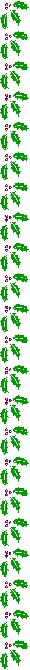 Школьные кружки и спортивные секцииКружки и спортивные секции в д/к «Звездный» и СК «Звезда»«Эрудит»«Музыка вокруг нас»«Маленькие очумельцы»«Юный художник»«Черчение и графика»«Юные защитники отечества»«Первые шаги в искусстве»«Волейбол»«Рукопашный бой»«Подвижные игры»«Настольный теннис»«Игротека»«Современные танцы»«Баскетбол»Проведение занятий по программам руководителей кружков и спортивных секций19Информационно-просветитель-ская работаЛекцииБеседыКонсультацииПечатный материал- консультативная помощь семье в вопросах выбора стратегии воспитания ребенка – инвалида и ребенка с ОВЗ;разъяснение участникам образовательного процесса вопросов, связанных с особенностями обучения и воспитания детей с ОВЗ;проведение тематических бесед для педагогов, родителей и учащихся по разъяснению индивидуально-типологических особенностей детей–инвалидов;издание и распространение инструкций и памяток по данной проблеме;размещение информации на школьном сайте.20Фестиваль«Фестиваль талантов»Дети делятся своими успехами, которых достигли в течение учебного года (праздничный концерт + выставка творческих работ детей-участников проекта).Направление проектаСоциальная  поддержка  с детей с ОВЗ и детей-инвалидов для обеспечения максимально возможного развития таких детей в условиях семейного воспитания, их социализации, подготовки к самостоятельной жизни и интеграции в обществоНазвание проекта«Ты не один - Мы все вместе!»Наименование организации-заявителяМуниципальное бюджетное общеобразовательное учреждение г.Коврова «Средняя общеобразовательная школа №15»Юридический адрес заявителяНомер телефона, e-mailтел. 8-(920)-932-19-68e-mail:gamenuk@mail.ruАвторы проекта (Ф.И.О., место учебы,  работы)Капранова Светлана Владимировна, социальный педагог МБОУ СОШ № 15. Гаменюк Татьяна Николаевна, педагог-психолог СПС управления образования г. КовроваГеография проекта, количество участников проектапедагог-психолог,  социальный педагог, 97 учащихся МБОУ СОШ № 15  1-11 классыЦели и задачи проектаЦели проекта:создание и внедрение модели вариативной  среды, обеспечивающей  эффективную социальную адаптивность  детей с ограниченными возможностями здоровья и детей-инвалидов.Задачи:Развитие системы консультативной, психологической и информационной поддержки педагогов, занимающихся сопровождением детей с ОВЗ и детей-инвалидов;Развивать навыки общения у детей с ОВЗ  и детей – инвалидов, здоровых детей;Вовлекать   детей-инвалидов и детей с ограниченными возможностями здоровья с учетом медицинских показаний в совместную   деятельность со сверстниками, адекватную их возможностям, интересам и способностям.Развитие системы консультативной, психологической и информационной поддержки родителей, имеющих детей с ограниченными возможностями здоровья и детей инвалидов.№ этапаНазвание этапаСодержание деятельностиСроки1Организационныйорганизация работы творческих педагогических групп;подбор  разработка методического сопровождения проектаразвитие системы консультативной, психологической и информационной поддержки педагогов, занимающихся сопровождением детей с ОВЗ и детей-инвалидов 2017-20182Деятельностный (Основной)создание и внедрение модели вариативной  среды, обеспечивающей  эффективную социальную адаптивность  детей с ограниченными возможностями здоровья и детей-инвалидов.2018-20193Аналитический1) подведение итогов реализации проекта;
2) обсуждение планов дальнейшей работы в данном направлении. 2017-20182018-2019